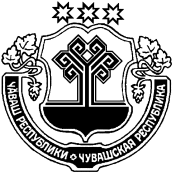 О внесении изменений в муниципальную программу Янтиковского муниципального округа Чувашской Республики «Развитие образования» Администрация Янтиковского муниципального округа                                                         п о с т а н о в л я е т:1. Внести в муниципальную программу Янтиковского муниципального округа Чувашской Республики «Развитие образования», утвержденную постановлением администрации Янтиковского муниципального округа от 06.04.2023 № 283 «О муниципальной программе Янтиковского муниципального округа Чувашской Республики «Развитие образования»                 (далее – Муниципальная программа), следующие изменения:1) титульный лист Муниципальной программы изложить в следующей редакции:«Муниципальная программа Янтиковского муниципального округа
Чувашской Республики «Развитие образования»2) в паспорте Муниципальной программы:позицию «Ответственные исполнители Муниципальной программы» изложить в следующей редакции:в позиции «Соисполнители Муниципальной программы» слово «Сектор» заменить словом «Отдел»;позицию «Объемы финансирования Муниципальной программы с разбивкой по годам ее реализации» изложить в следующей редакции:3) абзацы третий – сороковой III «Обоснование объема финансовых ресурсов, необходимых для реализации Муниципальной программы (с расшифровкой по источникам финансирования, этапам и годам реализации Муниципальной программы)» изложить в следующей редакции:«Общий объем финансирования Муниципальной программы в 2023 - 2035 годах составит 2533026,54 тыс. рублей, в том числе за счет средств:федерального бюджета – 210430,20 тыс. рублей;республиканского бюджета Чувашской Республики – 1855483,07 тыс. рублей;бюджета Янтиковского муниципального округа – 402201,87 тыс. рублей;внебюджетных источников – 64911,40 тыс. рублей.Прогнозируемый объем финансирования Муниципальной программы на 1 этапе составит 689802,54 тыс. рублей, в том числе:в 2023 году – 278222,64 тыс. рублей;в 2024 году – 227034,20 тыс. рублей;в 2025 году – 184545,70 тыс. рублей;из них средства:федерального бюджета – 50771,20 тыс. рублей, в том числе:в 2023 году – 17677,00 тыс. рублей;в 2024 году – 16696,80 тыс. рублей;в 2025 году – 16397,40 тыс. рублей;республиканского бюджета Чувашской Республики – 476885,07 тыс. рублей, в том числе:в 2023 году – 201666,87 тыс. рублей;в 2024 году – 137566,60 тыс. рублей;в 2025 году – 137651,60 тыс. рублей;бюджета Янтиковского муниципального округа – 97234,87 тыс. рублей, в том числе:в 2023 году – 33995,17 тыс. рублей;в 2024 году – 32743,00 тыс. рублей;в 2025 году – 30496,70 тыс. рублей;внебюджетных источников – 64911,40 тыс. рублей, в том числе:в 2023 году – 24883,60 тыс. рублей;в 2024 году – 40027,80 тыс. рублей;в 2025 году - 0,0 тыс. рублей.На 2 этапе (в 2026 - 2030 годах) объем финансирования Муниципальной программы составит 921612,00 тыс. рублей,из них средства:федерального бюджета – 79829,50 тыс. рублей; республиканского бюджета Чувашской Республики – 689299,00 тыс. рублей;бюджета Янтиковского муниципального округа – 152483,50 тыс. рублей;внебюджетных источников - 0,0 тыс. рублей. На 3 этапе (в 2031 - 2035 годах) объем финансирования Муниципальной программы составит 921612,00 тыс. рублей,из них средства:федерального бюджета – 79829,50 тыс. рублей; республиканского бюджета Чувашской Республики – 689299,00 тыс. рублей;бюджета Янтиковского муниципального округа – 152483,50 тыс. рублей;внебюджетных источников - 0,0 тыс. рублей»;4) приложение № 2 к Муниципальной программе изложить в редакции согласно приложению № 1 к настоящему постановлению;5) в приложении № 3 к Муниципальной программе:а) в паспорте подпрограммы «Муниципальная поддержка развития образования» муниципальной программы Янтиковского муниципального округа Чувашской Республики «Развитие образования» (далее в пункте – Подпрограмма):в позиции «Ответственный исполнитель подпрограммы муниципальной программы» слова «и молодежной политики» исключить;в позиции «Соисполнители подпрограммы муниципальной программы» слово «Сектор» заменить словом «Отдел»;позицию «Объемы финансирования подпрограммы с разбивкой по годам реализации» изложить в следующей редакции:б) абзацы третий – сороковой раздела 4 «Обоснование объема финансовых ресурсов, необходимых для реализации подпрограммы (с расшифровкой по источникам финансирования, этапам и годам реализации подпрограммы)» изложить в следующей редакции:«Общий объем финансирования подпрограммы в 2023 - 2035 годах составит 2398106,34 тыс. рублей, в том числе за счет средств:федерального бюджета – 191466,9 тыс. рублей;республиканского бюджета Чувашской Республики – 1842577,07 тыс. рублей;бюджета Янтиковского муниципального округа – 299248,37 тыс. рублей;внебюджетных источников – 64814,00 тыс. рублей.Прогнозируемый объем финансирования подпрограммы на 1 этапе составит 658426,34 тыс. рублей, в том числе:в 2023 году – 267721,44 тыс. рублей;в 2024 году – 216234,50 тыс. рублей;в 2025 году – 174470,40 тыс. рублей;из них средства:федерального бюджета – 46794,9 тыс. рублей, в том числе:в 2023 году – 16338,90 тыс. рублей;в 2024 году – 15377,70 тыс. рублей;в 2025 году – 15078,30 тыс. рублей;республиканского бюджета Чувашской Республики – 474210,07 тыс. рублей, в том числе:в 2023 году – 200813,47 тыс. рублей;в 2024 году – 136668,60 тыс. рублей;в 2025 году – 136728,00 тыс. рублей;бюджета Янтиковского муниципального округа – 72607,37 тыс. рублей, в том числе:в 2023 году – 25782,87 тыс. рублей;в 2024 году – 24160,40 тыс. рублей;в 2025 году – 22664,10 тыс. рублей;внебюджетных источников – 64814,00 тыс. рублей, в том числе:в 2023 году – 24786,20 тыс. рублей;в 2024 году – 40027,80 тыс. рублей;в 2025 году - 0,0 тыс. рублей.На 2 этапе (в 2026 - 2030 годах) объем финансирования подпрограммы составит 869840,00 тыс. рублей;из них средства:федерального бюджета – 72336,00 тыс. рублей;республиканского бюджета Чувашской Республики – 684183,50 тыс. рублей;местного бюджета Янтиковского муниципального округа – 113320,50 тыс. рублей;внебюджетных источников - 0,0 тыс. рублей.На 3 этапе (в 2031 - 2035 годах) объем финансирования подпрограммы составит 869840,00 тыс. рублей,из них средства:федерального бюджета – 72336,00 тыс. рублей;республиканского бюджета Чувашской Республики – 684183,50 тыс. рублей;местного бюджета Янтиковского муниципального округа – 113320,50 тыс. рублей;внебюджетных источников - 0,0 тыс. рублей»;в) приложение к подпрограмме изложить в редакции согласно приложению № 2 к настоящему постановлению;6) в приложении № 4 к Муниципальной программе:а) в паспорте подпрограммы «Молодежь Янтиковского муниципального округа» муниципальной программы Янтиковского муниципального округа Чувашской Республики «Развитие образования» (далее - Подпрограмма):позицию «Ответственный исполнитель подпрограммы муниципальной программы» изложить в следующей редакции:позицию «Соисполнители подпрограммы муниципальной программы» изложить в следующей редакции:позицию «Объемы финансирования подпрограммы с разбивкой по годам реализации» изложить в следующей редакции:б) раздел 4 изложить в следующей редакции:«Раздел 4. Обоснование объема финансовых ресурсов, необходимых для реализации подпрограммы (с расшифровкой по источникам финансирования, этапам и годам реализации подпрограммы).Финансовое обеспечение реализации подпрограммы осуществляется за счет средств федерального бюджета, республиканского бюджета Чувашской Республики, местного бюджета Янтиковского муниципального округа и внебюджетных источников.Общий объем финансирования подпрограммы в 2023 - 2035 годах составит 25331,3 тыс. рублей, в том числе за счет средств:федерального бюджета - 0,0 тыс. рублей;республиканского бюджета– 0,0 тыс. рублей;местного бюджета Янтиковского муниципального округа – 25233,9 тыс. рублей;внебюджетные источники – 97,4 тыс. рублей;Прогнозируемый объем финансирования подпрограммы на 1 этапе составит 5580,3 тыс. рублей, в том числе:в 2023 году – 1630,1 тыс. рублей;в 2024 году – 1975,1 тыс. рублей;в 2025 году – 1975,1 тыс. рублей;из них средства:федерального бюджета - 0,0 тыс. рублей (0,0 процента), в том числе:в 2023 году - 0,0 тыс. рублей;в 2024 году - 0,0 тыс. рублей;в 2025 году - 0,0 тыс. рублей;республиканского бюджета - 0,0 тыс. рублей, в том числе: в 2023 году – 0,0 тыс. рублей;в 2024 году – 0,0 тыс. рублей;в 2025 году – 0,0 тыс. рублей.бюджет Янтиковского муниципального округа – 5482,9 тыс. руб. (100,00 процента)в 2023 году – 1532,7 тыс. рублей;в 2024 году – 1975,1 тыс. рублей;в 2025 году – 1975,1 тыс. рублей.внебюджетные источники – 97,4 тыс. рублей, в том числе:в 2023 году – 97,4 тыс. рублей;в 2024 году – 0,0 тыс. рублей;в 2025 году – 0,0 тыс. рублей.На 2 этапе (в 2026 - 2030 годах) объем финансирования подпрограммы составит 9875,5 тыс. рублей, из них средства: федерального бюджета – 0,00 тыс. рублей;республиканского бюджета Чувашской Республики – 0,00 тыс. рублей;местного бюджета Янтиковского муниципального округа – 9875,5 тыс. рублей;внебюджетных источников - 0,00 тыс. рублей.На 3 этапе (в 2031 - 2035 годах) объем финансирования подпрограммы составит 9875,5 тыс. рублей, из них средства:федерального бюджета – 0,00 тыс. рублей;республиканского бюджета Чувашской Республики – 0,00 тыс. рублей;местного бюджета Янтиковского муниципального округа – 9875,5 тыс. рублей;внебюджетных источников - 0,00 тыс. рублей.Объемы финансирования подпрограммы подлежат ежегодному уточнению исходя из реальных возможностей бюджетов всех уровней.Ресурсное обеспечение реализации подпрограммы за счет всех источников финансирования приведено в приложении к настоящей подпрограмме и ежегодно будет уточняться»;в) приложение к подпрограмме изложить в редакции согласно приложению № 3 к настоящему постановлению;7) в приложении № 5 к Муниципальной программе:а) в паспорте подпрограммы «Создание в Янтиковском муниципальном округе новых мест в общеобразовательных организациях в соответствии с прогнозируемой потребностью и современными условиями обучения» муниципальной программы Янтиковского муниципального округа Чувашской Республики «Развитие образования» (далее - Подпрограмма):в позиции «Ответственный исполнитель подпрограммы муниципальной программы» слова «и молодежной политики» исключить;8) в приложении № 6 к Муниципальной программе:в паспорте подпрограммы «Развитие воспитания в образовательных организациях Янтиковского муниципального округа» муниципальной программы Янтиковского муниципального округа Чувашской Республики «Развитие образования» (далее в пункте – Подпрограмма):в позиции «Ответственный исполнитель подпрограммы муниципальной программы» слова «и молодежной политики» исключить;в позиции «Соисполнители подпрограммы муниципальной программы» слово «Сектор» заменить словом «Отдел»;9) в приложении № 7 к Муниципальной программе:а) в паспорте подпрограммы «Патриотическое воспитание и допризывная подготовка молодежи Янтиковского муниципального округа» муниципальной программы Янтиковского муниципального округа Чувашской Республики «Развитие образования» (далее в пункте – Подпрограмма):в позиции «Ответственный исполнитель подпрограммы муниципальной программы» слова «и молодежной политики» исключить;в позиции «Соисполнители подпрограммы муниципальной программы» слово «Сектор» заменить словом «Отдел»;позицию «Объемы финансирования подпрограммы с разбивкой по годам реализации» изложить в следующей редакции:б) раздел 4 «Обоснование объема финансовых ресурсов, необходимых для реализации подпрограммы (с расшифровкой по источникам финансирования, этапам и годам реализации подпрограммы)» изложить в следующей редакции:«Финансовое обеспечение реализации подпрограммы осуществляется за счет средств федерального бюджета, республиканского бюджета Чувашской Республики, местного бюджета и внебюджетных источников.Общий объем финансирования подпрограммы в 2023- 2035 годах составляет 21411,40 тыс. рублей, в том числе за счет средств:федерального бюджета – 18963,30 тыс. руб.;республиканского бюджета Чувашской Республики – 1168,10 тыс. рублей;местного бюджета Янтиковского муниципального округа 1280,00 тыс. рублей. Прогнозируемый объем финансирования подпрограммы на 1 этапе (в 2023 - 2025 годах) составляет 4296,40 тыс. рублей, в том числе:в 2023 году – 1431,60 тыс. рублей;в 2024 году – 1432,40 тыс. рублей;в 2025 году - 1432,40 тыс. рублей;из них средства:федерального бюджета – 3976,30 тыс. руб., в том числе:в 2023 году – 1338,10 тыс. рублей;в 2024 году – 1319,10 тыс. рублей;в 2025 году - 1319,10 тыс. рублей;республиканского бюджета Чувашской Республики – 40,10 тыс. рублей, в том числе:в 2023 году – 13,50 тыс. рублей;в 2024 году – 13,30 тыс. рублей;в 2025 году – 13,30 тыс. рублей;местного бюджета Янтиковского муниципального округа 280,00 рублей, в том числе:в 2023 году - 80,00 тыс. рублей;в 2024 году - 100,00 тыс. рублей;в 2025 году - 100,00 тыс. рублей;внебюджетных источников - 0,0 тыс. рублей, в том числе:в 2023 году - 0,00 тыс. рублей;в 2024 году - 0,00 тыс. рублей;в 2025 году - 0,00 тыс. рублей;На 2 этапе (в 2026 - 2030 годах) объем финансирования подпрограммы составит 8557,5 тыс. рублей,из них средства:федерального бюджета – 7493,50 тыс. руб.;республиканского бюджета Чувашской Республики – 564,00 тыс. рублей;местного бюджета Янтиковского муниципального округа – 500,00 тыс. рублей;внебюджетных источников - 0,00 тыс. рублей.На 3 этапе (в 2031 - 2035 годах) объем финансирования подпрограммы составит 8557,5 тыс. рублей,из них средства:федерального бюджета – 7493,50 тыс. руб.;республиканского бюджета Чувашской Республики – 564,00 тыс. рублей;местного бюджета Янтиковского муниципального округа – 500,00 тыс. рублей;внебюджетных источников - 0,00 тыс. рублей.Объемы финансирования подпрограммы уточняются ежегодно при формировании местного бюджета Янтиковского муниципального округа на очередной финансовый год и плановый период»;в) приложение к подпрограмме изложить в редакции согласно приложению № 4 к настоящему постановлению.2. Настоящее постановление вступает в силу со дня его официального опубликования.Глава Янтиковского муниципального округа                                                                    О.А. ЛомоносовПриложение № 1к постановлению администрации Янтиковского муниципального округа от 13.03..2024 № 237Приложение № 2
к муниципальной программе
Янтиковского муниципального округа Чувашской Республики «Развитие образования»Ресурсное обеспечение
и прогнозная (справочная) оценка расходов за счет всех источников финансирования реализации муниципальной программы Янтиковского муниципального округа Чувашской Республики «Развитие образования»Приложение № 2к постановлению администрации Янтиковского муниципального округа от 13.03..2024 № 237Приложение 
к подпрограмме «Поддержка развития образования» муниципальной программы
Янтиковского муниципального округа Чувашской Республики «Развитие образования»Ресурсное обеспечение
реализации подпрограммы «Муниципальная поддержка развития образования» муниципальной программы Янтиковского муниципального округа Чувашской Республики «Развитие образования» за счет всех источников финансированияПриложение № 3 к постановлению администрации Янтиковского муниципального округа от 13.03..2024 № 237Приложение 
к подпрограмме «Молодежь
Янтиковского муниципального округа» муниципальной программы Янтиковского муниципального округа Чувашской Республики «Развитие образования»Ресурсное обеспечение
реализации подпрограммы «Молодежь Янтиковского муниципального округа» муниципальной программы Янтиковского муниципального округа Чувашской Республики «Развитие образования» за счет всех источников финансированияПриложение № 4к постановлению администрации Янтиковского муниципального округа от 13.03..2024 № 237Приложение
к подпрограмме «Патриотическое
воспитание и допризывная подготовка
молодежи Янтиковского муниципального округа» муниципальной программы Янтиковского муниципального округа Чувашской Республики «Развитие образования»Ресурсное обеспечение
реализации подпрограммы «Патриотическое воспитание и допризывная подготовка молодежи Янтиковского муниципального округа» муниципальной программы Янтиковского муниципального округа Чувашской Республики «Развитие образования» за счет всех источников финансированияЧУВАШСКАЯ РЕСПУБЛИКА ЧĂВАШ РЕСПУБЛИКИ АДМИНИСТРАЦИЯ ЯНТИКОВСКОГО МУНИЦИПАЛЬНОГО ОКРУГАПОСТАНОВЛЕНИЕ13.03.2024 № 237село ЯнтиковоТĂВАЙ МУНИЦИПАЛЛĂ ОКРУГĚНАДМИНИСТРАЦИЙĔЙЫШĂНУ13.03.2024  237 № Тǎвай ялěОтветственные исполнители Муниципальной программы:Отдел образования администрации Янтиковского муниципального округа Чувашской Республики (далее – Отдел образования).Непосредственные исполнители Муниципальной программы:временно исполняющий обязанности заместителя главы администрации Янтиковского муниципального округа-начальника отдела образования Семенова И.В. (тел. 2-14-47, e-mail: yantik_rono@cap.ru)»;«Ответственный исполнитель Муниципальной программы-Отдел образования администрации Янтиковского муниципального округа Чувашской Республики (далее – Отдел образования)»;«Объемы финансирования Муниципальной программы с разбивкой по годам реализации-прогнозируемый объем финансирования мероприятий Муниципальной программы в 2023 - 2035 годах составляет 2533026,54 тыс. рублей, в том числе:в 2023 году – 278222,64 тыс. рублей;в 2024 году – 227034,20 тыс. рублей;в 2025 году – 184545,70 тыс. рублей;в 2026 - 2030 годах – 921612,00 тыс. рублей;в 2031 - 2035 годах – 921612,00 тыс. рублей;из них средства:федерального бюджета – 210430,20 тыс. рублей, в том числе:в 2023 году – 17677,00 тыс. рублей;в 2024 году – 16696,80 тыс. рублей;в 2025 году – 16397,40 тыс. рублей;в 2026 - 2030 годах – 79829,50 тыс. рублей;в 2031 - 2035 годах – 79829,50 тыс. рублей;республиканского бюджета Чувашской Республики – 1855483,07 тыс. рублей, в том числе:в 2023 году – 201666,87 тыс. рублей;в 2024 году – 137566,60 тыс. рублей;в 2025 году – 137651,60 тыс. рублей;в 2026 - 2030 годах – 689299,00 тыс. рублей;в 2031 - 2035 годах – 689299,00 тыс. рублей;бюджета Янтиковского муниципального округа – 402201,87 тыс. рублей, в том числе:в 2023 году – 33995,17 тыс. рублей;в 2024 году – 32743,00 тыс. рублей;в 2025 году – 30496,70 тыс. рублей;в 2026 - 2030 годах – 152483,50 тыс. рублей;в 2031 - 2035 годах – 152483,50 тыс. рублей;внебюджетных источников – 64911,40 тыс. рублей, в том числе:в 2023 году – 24883,60 тыс. рублей;в 2024 году – 40027,80 тыс. рублей;в 2025 году - 0,0 тыс. рублей;в 2026 - 2030 годах - 0,0 тыс. рублей;в 2031 - 2035 годах - 0,0 тыс. рублей»;«Объемы финансирования подпрограммы муниципальной программы с разбивкой по годам ее реализации-прогнозируемый объем финансирования реализации мероприятий подпрограммы в 2023 - 2035 годах составляют 2398106,34 тыс. рублей, в том числе:в 2023 году – 267721,44 тыс. рублей;в 2024 году – 216234,50 тыс. рублей;в 2025 году – 174470,40 тыс. рублей;в 2026 - 2030 годах – 869840,00 тыс. рублей;в 2031 - 2035 годах – 869840,00 тыс. рублей;из них средства:федерального бюджета – 191466,90 тыс. рублей, в том числе:в 2023 году – 16338,90 тыс. рублей;в 2024 году – 15377,70 тыс. рублей;в 2025 году – 15078,30 тыс. рублей;в 2026 - 2030 годах – 72336,00 тыс. рублей;в 2031 - 2035 годах – 72336,00 тыс. рублей;республиканского бюджета Чувашской Республики – 1842577,07 тыс. рублей, в том числе:в 2023 году – 200813,47 тыс. рублей;в 2024 году – 136668,60 тыс. рублей;в 2025 году – 136728,00 тыс. рублей;в 2026 - 2030 годах – 684183,50 тыс. рублей;в 2031 - 2035 годах – 684183,50 тыс. рублей;бюджета Янтиковского муниципального округа – 299248,37 тыс. рублей, в том числе:в 2023 году – 25782,87 тыс. рублей;в 2024 году – 24160,40 тыс. рублей;в 2025 году – 22664,10 тыс. рублей;в 2026 - 2030 годах - 113320,50 тыс. рублей;в 2031 - 2035 годах – 113320,50 тыс. рублей;внебюджетных источников – 64814,00 тыс. рублей, в том числе:в 2023 году – 24786,20 тыс. рублей;в 2024 году – 40027,80 тыс. рублей;в 2025 году - 0,0 тыс. рублей;в 2026 - 2030 годах - 0,0 тыс. рублей;в 2031 - 2035 годах - 0,0 тыс. рублей.Объемы финансирования подпрограммы уточняются ежегодно при формировании местного бюджета Янтиковского муниципального округа на очередной финансовый год и плановый период»;«Ответственный исполнитель подпрограммы муниципальной программы-Отдел культуры, социального развития и архивного дела администрации Янтиковского муниципального округа Чувашской Республики»; «Соисполнитель подпрограммы муниципальной программыОтдел образования администрации Янтиковского муниципального округа Чувашской Республики (далее – Отдел образования)»;«Объемы финансирования подпрограммы с разбивкой по годам реализации–прогнозируемые объемы финансирования реализации мероприятий подпрограммы в 2023 - 2035 годах составляют 25331,30 тыс. рублей, в том числе:в 2023 году – 1630,1 тыс. рублей;в 2024 году – 1975,1 тыс. рублей;в 2025 году – 1975,1 тыс. рублей;в 2026 - 2030 годах – 9875,5 тыс. рублей;в 2031 - 2035 годах – 9875,5 тыс. рублей;из них средства:федерального бюджета - 0,0 тыс. рублей (0 процента), в том числе:в 2023 году - 0,0 тыс. рублей;в 2024 году - 0,0 тыс. рублей;в 2025 году - 0,0 тыс. рублей;в 2026 - 2030 годах - 0,0 тыс. рублей;в 2031 - 2035 годах - 0,0 тыс. рублей;республиканского бюджета Чувашской Республики – 0,0 тыс. рублей (0,0 процента), в том числе:в 2023 году - 0,0 тыс. рублей;в 2024 году - 0,0 тыс. рублей;в 2025 году - 0,0 тыс. рублей;в 2026 - 2030 годах - 0,0 тыс. рублей;в 2031 - 2035 годах - 0,0 тыс. рублей;бюджет Янтиковского муниципального округа 25233,9 тыс. руб., в том числе:в 2023 году – 1532,7 тыс. рублей;в 2024 году – 1975,1 тыс. рублей;в 2025 году – 1975,1 тыс. рублей;в 2026 - 2030 годах – 9875,5 тыс. рублей;в 2031 - 2035 годах – 9875,5 тыс. рублей.внебюджетных источников – 97,4 тыс. рублей, в том числе:в 2023 году – 97,4 тыс. рублей;в 2024 году – 0,00 тыс. рублей;в 2025 году - 0,0 тыс. рублей;в 2026 - 2030 годах - 0,0 тыс. рублей;в 2031 - 2035 годах - 0,0 тыс. рублей.Объемы финансирования подпрограммы уточняются ежегодно при формировании бюджета Янтиковского муниципального округа на очередной финансовый год и плановый период»;«Объемы финансирования подпрограммы муниципальной программы с разбивкой по годам ее реализации-прогнозируемые объемы финансирования реализации мероприятий подпрограммы в 2023 - 2035 годах составляют 21411,40 тыс. рублей, в том числе:в 2023 году -1431,60 тыс. рублей;в 2024 году – 1432,40 тыс. рублей;в 2025 году – 1432,40 тыс. рублей;из них средства:федерального бюджета – 18963,30 тыс. рублей, в том числе:в 2023 году – 1338,10 тыс. рублей;в 2024 году – 1319,10 тыс. рублей;в 2025 году – 1319,10 тыс. рублей.республиканского бюджета Чувашской Республики – 1168,10 тыс. рублей, в том числе:в 2023 году – 13,50 тыс. рублей;в 2024 году – 13,30 тыс. рублей;в 2025 году – 13,30 тыс. рублей.средства местного бюджета Янтиковского муниципального округа, в том числе:в 2023 году - 80,00 тыс. рублей;в 2024 году - 100,00 тыс. рублей;в 2025 году - 100,00 тыс. рублей.Объемы финансирования подпрограммы уточняются ежегодно при формировании местного бюджета Янтиковского муниципального округа на очередной финансовый год и плановый период»;СтатусНаименование муниципальной программы Янтиковского муниципального округа Чувашской Республики, подпрограммы муниципальной программы Янтиковского муниципального округа Чувашской Республики (основного мероприятия)Код бюджетной классификацииКод бюджетной классификацииИсточники финансированияРасходы по годам, тыс. рублейРасходы по годам, тыс. рублейРасходы по годам, тыс. рублейРасходы по годам, тыс. рублейРасходы по годам, тыс. рублейСтатусНаименование муниципальной программы Янтиковского муниципального округа Чувашской Республики, подпрограммы муниципальной программы Янтиковского муниципального округа Чувашской Республики (основного мероприятия)главный распорядитель бюджетных средствцелевая статья расходовИсточники финансирования2023202420252026-20302031-203512345678910Муниципальная программа Чувашской Республики«Развитие образования»всего278222,64227034,20184545,70921612,00921612,00Муниципальная программа Чувашской Республики«Развитие образования»974Ц700000000федеральный бюджет17677,0016696,8016397,4079829,5079829,50Муниципальная программа Чувашской Республики«Развитие образования»974Ц700000000республиканский бюджет Чувашской Республики201666,87137566,60137651,60689299,00689299,00Муниципальная программа Чувашской Республики«Развитие образования»974Ц700000000Бюджет Янтиковского муниципального округа33995,1732743,0030496,70152483,50152483,50Муниципальная программа Чувашской Республики«Развитие образования»974Ц700000000внебюджетные источники24883,6040027,800,00,00,0Подпрограмма 1«Муниципальная поддержка развития образования»всего267721,44216234,50174470,40869840,00869840,00Подпрограмма 1«Муниципальная поддержка развития образования»974Ц710000000федеральный бюджет16338,9015377,7015078,3072336,0072336,00Подпрограмма 1«Муниципальная поддержка развития образования»974Ц710000000республиканский бюджет Чувашской Республики200813,47136668,60136728,0684183,50684183,50Подпрограмма 1«Муниципальная поддержка развития образования»974Ц710000000Бюджет Янтиковского муниципального округа25782,8724160,4022664,10113320,50113320,50Подпрограмма 1«Муниципальная поддержка развития образования»974Ц710000000внебюджетные источники24786,2040027,800,000,000,00Основное мероприятие 1Обеспечение деятельности организаций в сфере образованиявсего47944,0059734,8018365,3091826,5091826,50Основное мероприятие 1Обеспечение деятельности организаций в сфере образования974Ц710100000федеральный бюджет0,00,00,00,00,0Основное мероприятие 1Обеспечение деятельности организаций в сфере образования974Ц710100000республиканский бюджет Чувашской Республики2764,30,00,00,00,0Основное мероприятие 1Обеспечение деятельности организаций в сфере образования974Ц710100000Бюджет Янтиковского муниципального округа20786,6019707,0018365,391826,591826,5Основное мероприятие 1Обеспечение деятельности организаций в сфере образования974Ц710100000внебюджетные источники24393,140027,800,00,00,0Основное мероприятие 2Финансовое обеспечение получения дошкольного образования, начального общего, основного общего и среднего общего образованиявсего175306,80135457,40135457,40677287,00677287,00Основное мероприятие 2Финансовое обеспечение получения дошкольного образования, начального общего, основного общего и среднего общего образованияххфедеральный бюджет0,00,00,00,00,0Основное мероприятие 2Финансовое обеспечение получения дошкольного образования, начального общего, основного общего и среднего общего образования974Ц710200000республиканский бюджет Чувашской Республики175306,80135457,40135457,40677287,00677287,00Основное мероприятие 2Финансовое обеспечение получения дошкольного образования, начального общего, основного общего и среднего общего образованияххБюджет Янтиковского муниципального округа0,00,00,00,00,0Основное мероприятие 2Финансовое обеспечение получения дошкольного образования, начального общего, основного общего и среднего общего образованияххвнебюджетные источники0,00,00,00,00,0Основное мероприятие 3Укрепление материально-технической базы объектов образованиявсего4227,700,00,00,00,0Основное мероприятие 3Укрепление материально-технической базы объектов образованияххфедеральный бюджет0,00,00,00,00,0Основное мероприятие 3Укрепление материально-технической базы объектов образованияххреспубликанский бюджет Чувашской Республики4014,70,00,00,00,0Основное мероприятие 3Укрепление материально-технической базы объектов образованияххБюджет Янтиковского муниципального округа213,000,00,00,00,0Основное мероприятие 3Укрепление материально-технической базы объектов образованияххвнебюджетные источники0,00,00,00,00,0Основное мероприятие 4Обеспечение выплаты ежемесячного денежного вознаграждения за выполнение функций классного руководителя педагогическим работникам муниципальных общеобразовательных организаций всего8167,209140,009140,0045700,0045700,00Основное мероприятие 4Обеспечение выплаты ежемесячного денежного вознаграждения за выполнение функций классного руководителя педагогическим работникам муниципальных общеобразовательных организаций 974Ц710500000федеральный бюджет8167,209140,009140,0045700,0045700,00Основное мероприятие 4Обеспечение выплаты ежемесячного денежного вознаграждения за выполнение функций классного руководителя педагогическим работникам муниципальных общеобразовательных организаций ххреспубликанский бюджет Чувашской Республики0,00,00,00,00,0Основное мероприятие 4Обеспечение выплаты ежемесячного денежного вознаграждения за выполнение функций классного руководителя педагогическим работникам муниципальных общеобразовательных организаций ххбюджет Янтиковского муниципального округа 0,00,00,00,00,0Основное мероприятие 4Обеспечение выплаты ежемесячного денежного вознаграждения за выполнение функций классного руководителя педагогическим работникам муниципальных общеобразовательных организаций ххвнебюджетные источники0,00,00,00,00,0Основное мероприятие 5Организационное сопровождение проведения олимпиад школьниковвсего0,00,00,00,00,0Основное мероприятие 5Организационное сопровождение проведения олимпиад школьниковххфедеральный бюджет0,00,00,00,00,0Основное мероприятие 5Организационное сопровождение проведения олимпиад школьниковххреспубликанский бюджет Чувашской Республики0,00,00,00,00,0Основное мероприятие 5Организационное сопровождение проведения олимпиад школьниковххБюджет Янтиковского муниципального округа0,00,00,00,00,0Основное мероприятие 5Организационное сопровождение проведения олимпиад школьниковххвнебюджетные источники0,00,00,00,00,0Основное мероприятие 6Развитие единой образовательной информационной среды в Янтиковском муниципальном округевсего0,00,00,00,00,0Основное мероприятие 6Развитие единой образовательной информационной среды в Янтиковском муниципальном округеххфедеральный бюджет0,00,00,00,00,0Основное мероприятие 6Развитие единой образовательной информационной среды в Янтиковском муниципальном округеххреспубликанский бюджет Чувашской Республики0,00,00,00,00,0Основное мероприятие 6Развитие единой образовательной информационной среды в Янтиковском муниципальном округеххБюджет Янтиковского муниципального округа0,00,00,00,00,0Основное мероприятие 6Развитие единой образовательной информационной среды в Янтиковском муниципальном округеххвнебюджетные источники0,00,00,00,00,0Основное мероприятие 7Участие в мероприятиях регионального проекта «Учитель будущего»ххвсего0,00,00,00,00,0Основное мероприятие 7Участие в мероприятиях регионального проекта «Учитель будущего»ххфедеральный бюджет0,00,00,00,00,0Основное мероприятие 7Участие в мероприятиях регионального проекта «Учитель будущего»ххреспубликанский бюджет Чувашской Республики0,00,00,00,00,0Основное мероприятие 7Участие в мероприятиях регионального проекта «Учитель будущего»ххбюджет Янтиковского муниципального округа0,00,00,00,00,0Основное мероприятие 7Участие в мероприятиях регионального проекта «Учитель будущего»ххвнебюджетные источники0,00,00,00,00,0Основное мероприятие 8Реализация  мероприятий по инновационному развитию системы образованиявсего0,00,00,00,00,0Основное мероприятие 8Реализация  мероприятий по инновационному развитию системы образованияххфедеральный бюджет0,00,00,00,00,0Основное мероприятие 8Реализация  мероприятий по инновационному развитию системы образованияххреспубликанский бюджет Чувашской Республики0,00,00,00,00,0Основное мероприятие 8Реализация  мероприятий по инновационному развитию системы образованияххбюджет Янтиковского муниципального округа Бюджет Янтиковского муниципального округа0,00,00,00,00,0Основное мероприятие 8Реализация  мероприятий по инновационному развитию системы образованияххвнебюджетные источники0,00,00,00,00,0Основное мероприятие 9Проведение обязательных периодических медицинских осмотров работников муниципальных образовательных организацийвсего0,00,00,00,00,0Основное мероприятие 9Проведение обязательных периодических медицинских осмотров работников муниципальных образовательных организацийххфедеральный бюджет0,00,00,00,00,0Основное мероприятие 9Проведение обязательных периодических медицинских осмотров работников муниципальных образовательных организацийххреспубликанский бюджет Чувашской Республики0,00,00,00,00,0Основное мероприятие 9Проведение обязательных периодических медицинских осмотров работников муниципальных образовательных организацийххбюджет Янтиковского муниципального округа0,00,00,00,00,0Основное мероприятие 9Проведение обязательных периодических медицинских осмотров работников муниципальных образовательных организацийххвнебюджетные источники0,00,00,00,00,0Основное мероприятие 10Стипендии, гранты, премии и денежные поощрениявсего535,00,00,00,00,0Основное мероприятие 10Стипендии, гранты, премии и денежные поощренияххфедеральный бюджет0,00,00,00,00,0Основное мероприятие 10Стипендии, гранты, премии и денежные поощренияххреспубликанский бюджет Чувашской Республики500,00,00,00,00,0Основное мероприятие 10Стипендии, гранты, премии и денежные поощренияхреспубликанский бюджет Чувашской Республики500,00,00,00,00,0Основное мероприятие 10Стипендии, гранты, премии и денежные поощренияххбюджет Янтиковского муниципального округа35,00,00,00,00,0Основное мероприятие 10Стипендии, гранты, премии и денежные поощренияххвнебюджетные источники0,00,00,00,00,0Основное мероприятие 11Модернизация системы воспитания детей и молодежи всего0,00,00,00,00,0Основное мероприятие 11Модернизация системы воспитания детей и молодежи ххфедеральный бюджет0,00,00,00,00,0Основное мероприятие 11Модернизация системы воспитания детей и молодежи ххреспубликанский бюджет Чувашской Республики0,00,00,00,00,0Основное мероприятие 11Модернизация системы воспитания детей и молодежи ххбюджет Янтиковского муниципального округа0,00,00,00,00,0Основное мероприятие 11Модернизация системы воспитания детей и молодежи ххвнебюджетные источники0,00,00,00,00,0Основное мероприятие 12Мероприятия в сфере поддержки детей-сирот и детей, оставшихся без попечения родителей, лиц из числа детей-сирот и детей, оставшихся без попечения родителейвсего0,00,00,00,00,0Основное мероприятие 12Мероприятия в сфере поддержки детей-сирот и детей, оставшихся без попечения родителей, лиц из числа детей-сирот и детей, оставшихся без попечения родителейххфедеральный бюджет0,00,00,00,00,0Основное мероприятие 12Мероприятия в сфере поддержки детей-сирот и детей, оставшихся без попечения родителей, лиц из числа детей-сирот и детей, оставшихся без попечения родителейххреспубликанский бюджет Чувашской Республики0,00,00,00,00,0Основное мероприятие 12Мероприятия в сфере поддержки детей-сирот и детей, оставшихся без попечения родителей, лиц из числа детей-сирот и детей, оставшихся без попечения родителейххбюджет Янтиковского муниципального округа0,00,00,00,00,0Основное мероприятие 12Мероприятия в сфере поддержки детей-сирот и детей, оставшихся без попечения родителей, лиц из числа детей-сирот и детей, оставшихся без попечения родителейххвнебюджетные источники0,00,00,00,00,0Основное мероприятие 13Меры социальной поддержкивсего7336,209340,89279,643886,0043886,00Основное мероприятие 13Меры социальной поддержки974Ц711400000федеральный бюджет5341,506060,705938,326636,0026636,00Основное мероприятие 13Меры социальной поддержкиЦ711400000федеральный бюджет5341,506060,705938,326636,0026636,00Основное мероприятие 13Меры социальной поддержкиЦ711400000федеральный бюджет5341,506060,705938,326636,0026636,00Основное мероприятие 13Меры социальной поддержкиЦ711400000федеральный бюджет5341,506060,705938,326636,0026636,00Основное мероприятие 13Меры социальной поддержки974Ц711400000республиканский бюджет Чувашской Республики573,901209,41270,66896,56896,5Основное мероприятие 13Меры социальной поддержкиЦ711400000республиканский бюджет Чувашской Республики573,901209,41270,66896,56896,5Основное мероприятие 13Меры социальной поддержкиЦ711400000республиканский бюджет Чувашской Республики573,901209,41270,66896,56896,5Основное мероприятие 13Меры социальной поддержкиЦ711400000республиканский бюджет Чувашской Республики573,901209,41270,66896,56896,5Основное мероприятие 13Меры социальной поддержки974Ц711400000бюджет Янтиковского муниципального округа1420,802070,72070,710353,510353,5Основное мероприятие 13Меры социальной поддержкиххвнебюджетные источники0,00,00,00,00,0Основное мероприятие 14Капитальный ремонт объектов образованиявсего0,00,00,00,00,0Основное мероприятие 14Капитальный ремонт объектов образованияххфедеральный бюджет0,00,00,00,00,0Основное мероприятие 14Капитальный ремонт объектов образованияххреспубликанский бюджет Чувашской Республики0,00,00,00,00,0Основное мероприятие 14Капитальный ремонт объектов образованияххбюджет Янтиковского муниципального округа0,00,00,00,00,0Основное мероприятие 14Капитальный ремонт объектов образованияххвнебюджетные источники0,00,00,00,00,0Основное мероприятие 15Строительство (приобретение), реконструкция объектов капитального строительства образовательных организацийвсего0,00,00,00,00,0Основное мероприятие 15Строительство (приобретение), реконструкция объектов капитального строительства образовательных организацийххфедеральный бюджет0,00,00,00,00,0Основное мероприятие 15Строительство (приобретение), реконструкция объектов капитального строительства образовательных организацийххреспубликанский бюджет Чувашской Республики0,00,00,00,00,0Основное мероприятие 15Строительство (приобретение), реконструкция объектов капитального строительства образовательных организацийххбюджет Янтиковского муниципального округа0,00,00,00,00,0ххвнебюджетные источники0,00,00,00,00,0Основное мероприятие 16Модернизация технологий и содержания обучения в соответствии с новым федеральным государственным образовательным стандартом всего0,00,00,00,00,0Основное мероприятие 16Модернизация технологий и содержания обучения в соответствии с новым федеральным государственным образовательным стандартом ххфедеральный бюджет0,00,00,00,00,0Основное мероприятие 16Модернизация технологий и содержания обучения в соответствии с новым федеральным государственным образовательным стандартом ххреспубликанский бюджет Чувашской Республики0,00,00,00,00,0Основное мероприятие 16Модернизация технологий и содержания обучения в соответствии с новым федеральным государственным образовательным стандартом ххбюджет Янтиковского муниципального округа0,00,00,00,00,0Основное мероприятие 16Модернизация технологий и содержания обучения в соответствии с новым федеральным государственным образовательным стандартом ххвнебюджетные источники0,00,00,00,00,0Основное мероприятие 17Повышение качества образования в школах с низкими результатами обучения и в школах, функционирующих в неблагоприятных социальных условиях, путем реализации региональных проектов и распространения их результатоввсего0,00,00,00,00,0Основное мероприятие 17Повышение качества образования в школах с низкими результатами обучения и в школах, функционирующих в неблагоприятных социальных условиях, путем реализации региональных проектов и распространения их результатовххфедеральный бюджет0,00,00,00,00,0Основное мероприятие 17Повышение качества образования в школах с низкими результатами обучения и в школах, функционирующих в неблагоприятных социальных условиях, путем реализации региональных проектов и распространения их результатовххреспубликанский бюджет Чувашской Республики0,00,00,00,00,0Основное мероприятие 17Повышение качества образования в школах с низкими результатами обучения и в школах, функционирующих в неблагоприятных социальных условиях, путем реализации региональных проектов и распространения их результатовххБюджет Янтиковского муниципального округа0,00,00,00,00,0Основное мероприятие 17Повышение качества образования в школах с низкими результатами обучения и в школах, функционирующих в неблагоприятных социальных условиях, путем реализации региональных проектов и распространения их результатовххвнебюджетные источники0,00,00,00,00,0Основное мероприятие 18Приобретение оборудования для муниципальных образовательных организацийвсего0,00,00,00,00,0Основное мероприятие 18Приобретение оборудования для муниципальных образовательных организацийххфедеральный бюджет0,00,00,00,00,0Основное мероприятие 18Приобретение оборудования для муниципальных образовательных организацийххреспубликанский бюджет Чувашской Республики0,00,00,00,00,0Основное мероприятие 18Приобретение оборудования для муниципальных образовательных организацийххбюджет Янтиковского муниципального округа0,00,00,00,00,0Основное мероприятие 18Приобретение оборудования для муниципальных образовательных организацийххвнебюджетные источники0,00,00,00,00,0Основное мероприятие 19Участие в мероприятиях регионального проекта «Цифровая образовательная среда»всего0,00,00,00,00,0Основное мероприятие 19Участие в мероприятиях регионального проекта «Цифровая образовательная среда»ххфедеральный бюджет0,00,00,00,00,0Основное мероприятие 19Участие в мероприятиях регионального проекта «Цифровая образовательная среда»ххреспубликанский бюджет Чувашской Республики0,00,00,00,00,0Основное мероприятие 19Участие в мероприятиях регионального проекта «Цифровая образовательная среда»ххбюджет Янтиковского муниципального округа0,00,00,00,00,0Основное мероприятие 19Участие в мероприятиях регионального проекта «Цифровая образовательная среда»ххвнебюджетные источники0,00,00,00,00,0Основное мероприятие 20Участие в мероприятиях регионального проекта «Поддержка семей, имеющих детей»всего0,00,00,00,00,0Основное мероприятие 20Участие в мероприятиях регионального проекта «Поддержка семей, имеющих детей»ххфедеральный бюджет0,00,00,00,00,0Основное мероприятие 20Участие в мероприятиях регионального проекта «Поддержка семей, имеющих детей»ххреспубликанский бюджет Чувашской Республики0,00,00,00,00,0Основное мероприятие 20Участие в мероприятиях регионального проекта «Поддержка семей, имеющих детей»ххбюджет Янтиковского муниципального округа0,00,00,00,00,0Основное мероприятие 20Участие в мероприятиях регионального проекта «Поддержка семей, имеющих детей»ххвнебюджетные источники0,00,00,00,00,0Основное мероприятие 21Участие в отдельных мероприятиях регионального проекта «Современная школа»всего0,00,00,00,00,0Основное мероприятие 21Участие в отдельных мероприятиях регионального проекта «Современная школа»ххфедеральный бюджет0,00,00,00,00,0Основное мероприятие 21Участие в отдельных мероприятиях регионального проекта «Современная школа»ххреспубликанский бюджет Чувашской Республики0,00,00,00,00,0Основное мероприятие 21Участие в отдельных мероприятиях регионального проекта «Современная школа»ххместный бюджет Янтиковского муниципального округа0,00,00,00,00,0Основное мероприятие 21Участие в отдельных мероприятиях регионального проекта «Современная школа»ххвнебюджетные источники0,00,00,00,00,0Основное мероприятие 22Участие в мероприятиях регионального проекта «Успех каждого ребенка»всего5244,942561,52228,111140,511140,5Основное мероприятие 22Участие в мероприятиях регионального проекта «Успех каждого ребенка»974Ц71Е200000федеральный бюджет2830,2177,00,00,00,0Основное мероприятие 22Участие в мероприятиях регионального проекта «Успех каждого ребенка»974Ц71Е254910республиканский бюджет Чувашской Республики15,671,80,00,00,0Основное мероприятие 22Участие в мероприятиях регионального проекта «Успех каждого ребенка»974Ц71Е275150бюджет Янтиковского муниципального округа2399,072382,72228,111140,511140,5Основное мероприятие 22Участие в мероприятиях регионального проекта «Успех каждого ребенка»ххвнебюджетные источники0,00,00,00,00,0Основное мероприятие 23Модернизация инфраструктуры муниципальных образовательных организацийвсего18566,500,00,00,00,0Основное мероприятие 23Модернизация инфраструктуры муниципальных образовательных организацийххфедеральный бюджет0,00,00,00,00,0Основное мероприятие 23Модернизация инфраструктуры муниципальных образовательных организаций974Ц713002700республиканский бюджет Чувашской Республики17638,10,00,00,00,0Основное мероприятие 23Модернизация инфраструктуры муниципальных образовательных организаций974Ц713002700бюджет Янтиковского муниципального округа928,400,00,00,00,0Основное мероприятие 23Модернизация инфраструктуры муниципальных образовательных организацийххвнебюджетные источники0,00,00,00,00,0Основное мероприятие 24Участие в реализации отдельных мероприятий регионального проекта «Патриотическое воспитание граждан Российской Федерации»всего0,00,00,00,00,0Основное мероприятие 24Участие в реализации отдельных мероприятий регионального проекта «Патриотическое воспитание граждан Российской Федерации»ххфедеральный бюджет0,00,00,00,00,0Основное мероприятие 24Участие в реализации отдельных мероприятий регионального проекта «Патриотическое воспитание граждан Российской Федерации»ххреспубликанский бюджет Чувашской Республики0,00,00,00,00,0Основное мероприятие 24Участие в реализации отдельных мероприятий регионального проекта «Патриотическое воспитание граждан Российской Федерации»ххбюджет Янтиковского муниципального округа0,00,00,00,00,0Основное мероприятие 24Участие в реализации отдельных мероприятий регионального проекта «Патриотическое воспитание граждан Российской Федерации»ххвнебюджетные источники0,00,00,00,00,0Основное мероприятие 25Обеспечение кадрами хозяйствующих субъектов, функционирующих на территории муниципального образованиявсего0,00,00,00,00,0Основное мероприятие 25Обеспечение кадрами хозяйствующих субъектов, функционирующих на территории муниципального образованияххфедеральный бюджет0,00,00,00,00,0Основное мероприятие 25Обеспечение кадрами хозяйствующих субъектов, функционирующих на территории муниципального образованияххреспубликанский бюджет Чувашской Республики0,00,00,00,00,0Основное мероприятие 25Обеспечение кадрами хозяйствующих субъектов, функционирующих на территории муниципального образованияххбюджет Янтиковского муниципального округа0,00,00,00,00,0Основное мероприятие 25Обеспечение кадрами хозяйствующих субъектов, функционирующих на территории муниципального образованияххвнебюджетные источники0,00,00,00,00,0Основное мероприятие 25Грант победителю «Бережливая инициатива»всего393,100,00,00,00,0Основное мероприятие 25Грант победителю «Бережливая инициатива»ххфедеральный бюджет0,00,00,00,00,0Основное мероприятие 25Грант победителю «Бережливая инициатива»ххреспубликанский бюджет Чувашской Республики0,00,00,00,00,0Основное мероприятие 25Грант победителю «Бережливая инициатива»ххбюджет Янтиковского муниципального округа0,00,00,00,00,0Основное мероприятие 25Грант победителю «Бережливая инициатива»ххвнебюджетные источники393,100,00,00,00,0Подпрограмма 2«Молодежь Янтиковского муниципального округа»всего1630,101975,11975,19875,59875,5Подпрограмма 2«Молодежь Янтиковского муниципального округа»ххфедеральный бюджет0,00,00,00,00,0Подпрограмма 2«Молодежь Янтиковского муниципального округа»ххреспубликанский бюджет Чувашской Республики0,00,00,00,00,0Подпрограмма 2«Молодежь Янтиковского муниципального округа»903,974Ц720000000бюджет Янтиковского муниципального округа1532,701975,11975,19875,59875,5Подпрограмма 2«Молодежь Янтиковского муниципального округа»ххвнебюджетные источники97,400,00,00,00,0Основное мероприятие 1Мероприятия по вовлечению молодежи в социальную практикувсего176,0200,0200,01000,01000,0Основное мероприятие 1Мероприятия по вовлечению молодежи в социальную практикуххфедеральный бюджет0,00,00,00,00,0Основное мероприятие 1Мероприятия по вовлечению молодежи в социальную практикуххреспубликанский бюджет Чувашской Республики0,00,00,00,00,0Основное мероприятие 1Мероприятия по вовлечению молодежи в социальную практику903Ц720100000бюджет Янтиковского муниципального округа176,0200,0200,01000,01000,0Основное мероприятие 1Мероприятия по вовлечению молодежи в социальную практикуххвнебюджетные источники0,00,00,00,00,0Основное мероприятие 2Муниципальная поддержка талантливой и одаренной молодеживсего35,00,00,00,00,0Основное мероприятие 2Муниципальная поддержка талантливой и одаренной молодежиххфедеральный бюджет0,00,00,00,00,0Основное мероприятие 2Муниципальная поддержка талантливой и одаренной молодежиххреспубликанский бюджет Чувашской Республики0,00,00,00,00,0Основное мероприятие 2Муниципальная поддержка талантливой и одаренной молодежи903Ц720272130бюджет Янтиковского муниципального округа35,00,00,00,00,0Основное мероприятие 2Муниципальная поддержка талантливой и одаренной молодежиххвнебюджетные источники0,00,00,00,00,0Основное мероприятие 3Организация отдыха детейвсего1419,101775,11775,18875,58875,5Основное мероприятие 3Организация отдыха детейххфедеральный бюджет0,00,00,00,00,0Основное мероприятие 3Организация отдыха детейххреспубликанский бюджет Чувашской Республики0,00,00,00,00,0Основное мероприятие 3Организация отдыха детей974Ц720300000бюджет Янтиковского муниципального округа1321,701775,11775,18875,58875,5Основное мероприятие 3Организация отдыха детейххвнебюджетные источники97,400,00,00,00,0Основное мероприятие 4Реализация мероприятий регионального проекта «Социальная активность» в Янтиковском муниципальном округе Чувашской Республикивсего0,00,00,00,00,0Основное мероприятие 4Реализация мероприятий регионального проекта «Социальная активность» в Янтиковском муниципальном округе Чувашской Республикиххфедеральный бюджет0,00,00,00,00,0Основное мероприятие 4Реализация мероприятий регионального проекта «Социальная активность» в Янтиковском муниципальном округе Чувашской Республикиххреспубликанский бюджет Чувашской Республики0,00,00,00,00,0Основное мероприятие 4Реализация мероприятий регионального проекта «Социальная активность» в Янтиковском муниципальном округе Чувашской Республики974Ц720312140бюджет Янтиковского муниципального округа0,00,00,00,00,0Основное мероприятие 4Реализация мероприятий регионального проекта «Социальная активность» в Янтиковском муниципальном округе Чувашской Республикиххвнебюджетные источники0,00,00,00,00,0Основное мероприятие 5Поддержка молодежного предпринимательствавсего0,00,00,00,00,0Основное мероприятие 5Поддержка молодежного предпринимательстваххфедеральный бюджет0,00,00,00,00,0Основное мероприятие 5Поддержка молодежного предпринимательстваххреспубликанский бюджет Чувашской Республики0,00,00,00,00,0Основное мероприятие 5Поддержка молодежного предпринимательстваххбюджет Янтиковского муниципального округа0,00,00,00,00,0Основное мероприятие 5Поддержка молодежного предпринимательстваххвнебюджетные источники0,00,00,00,00,0Подпрограмма 3«Создание в Янтиковском муниципальном округе новых мест в общеобразовательных организациях в соответствии с прогнозируемой потребностью и современными условиями обучения»всего0,00,00,00,00,0Подпрограмма 3«Создание в Янтиковском муниципальном округе новых мест в общеобразовательных организациях в соответствии с прогнозируемой потребностью и современными условиями обучения»ххфедеральный бюджет0,00,00,00,00,0Подпрограмма 3«Создание в Янтиковском муниципальном округе новых мест в общеобразовательных организациях в соответствии с прогнозируемой потребностью и современными условиями обучения»ххреспубликанский бюджет Чувашской Республики0,00,00,00,00,0Подпрограмма 3«Создание в Янтиковском муниципальном округе новых мест в общеобразовательных организациях в соответствии с прогнозируемой потребностью и современными условиями обучения»ххбюджет Янтиковского муниципального округа0,00,00,00,00,0Подпрограмма 3«Создание в Янтиковском муниципальном округе новых мест в общеобразовательных организациях в соответствии с прогнозируемой потребностью и современными условиями обучения»ххвнебюджетные источники0,00,00,00,00,0Основное мероприятие 1Капитальный ремонт зданий муниципальных общеобразовательных организаций, имеющих износ 50 процентов и вышевсего0,00,00,00,00,0Основное мероприятие 1Капитальный ремонт зданий муниципальных общеобразовательных организаций, имеющих износ 50 процентов и вышеххфедеральный бюджет0,00,00,00,00,0Основное мероприятие 1Капитальный ремонт зданий муниципальных общеобразовательных организаций, имеющих износ 50 процентов и вышеххреспубликанский бюджет Чувашской Республики0,00,00,00,00,0Основное мероприятие 1Капитальный ремонт зданий муниципальных общеобразовательных организаций, имеющих износ 50 процентов и вышеххбюджет Янтиковского муниципального округа0,00,00,00,00,0Основное мероприятие 1Капитальный ремонт зданий муниципальных общеобразовательных организаций, имеющих износ 50 процентов и вышеххвнебюджетные источники0,00,00,00,00,0Основное мероприятие 2Реализация отдельных мероприятий регионального проекта «Современная школа»всего0,00,00,00,00,0Основное мероприятие 2Реализация отдельных мероприятий регионального проекта «Современная школа»ххфедеральный бюджет0,00,00,00,00,0Основное мероприятие 2Реализация отдельных мероприятий регионального проекта «Современная школа»ххреспубликанский бюджет Чувашской Республики0,00,00,00,00,0Основное мероприятие 2Реализация отдельных мероприятий регионального проекта «Современная школа»ххбюджет Янтиковского муниципального округа0,00,00,00,00,0Основное мероприятие 2Реализация отдельных мероприятий регионального проекта «Современная школа»ххвнебюджетные источники0,00,00,00,00,0Основное мероприятие 3Оснащение вновь созданных мест в общеобразовательных организациях средствами обучения и воспитания, необходимыми для реализации образовательных программ начального общего, основного общего и среднего общего образования, в соответствии с санитарно-эпидемиологическими требованиями и противопожарными нормами, федеральными государственными образовательными стандартами общего образованиявсего0,00,00,00,00,0Основное мероприятие 3Оснащение вновь созданных мест в общеобразовательных организациях средствами обучения и воспитания, необходимыми для реализации образовательных программ начального общего, основного общего и среднего общего образования, в соответствии с санитарно-эпидемиологическими требованиями и противопожарными нормами, федеральными государственными образовательными стандартами общего образованияххфедеральный бюджет0,00,00,00,00,0Основное мероприятие 3Оснащение вновь созданных мест в общеобразовательных организациях средствами обучения и воспитания, необходимыми для реализации образовательных программ начального общего, основного общего и среднего общего образования, в соответствии с санитарно-эпидемиологическими требованиями и противопожарными нормами, федеральными государственными образовательными стандартами общего образованияххреспубликанский бюджет Чувашской Республики0,00,00,00,00,0Основное мероприятие 3Оснащение вновь созданных мест в общеобразовательных организациях средствами обучения и воспитания, необходимыми для реализации образовательных программ начального общего, основного общего и среднего общего образования, в соответствии с санитарно-эпидемиологическими требованиями и противопожарными нормами, федеральными государственными образовательными стандартами общего образованияххбюджет Янтиковского муниципального округа0,00,00,00,00,0Основное мероприятие 3Оснащение вновь созданных мест в общеобразовательных организациях средствами обучения и воспитания, необходимыми для реализации образовательных программ начального общего, основного общего и среднего общего образования, в соответствии с санитарно-эпидемиологическими требованиями и противопожарными нормами, федеральными государственными образовательными стандартами общего образованияххвнебюджетные источники0,00,00,00,00,0Основное мероприятие 4Участие в реализации отдельных мероприятий регионального проекта «Современная школа»всего0,00,00,00,00,0Основное мероприятие 4Участие в реализации отдельных мероприятий регионального проекта «Современная школа»ххфедеральный бюджет0,00,00,00,00,0Основное мероприятие 4Участие в реализации отдельных мероприятий регионального проекта «Современная школа»ххреспубликанский бюджет Чувашской Республики0,00,00,00,00,0Основное мероприятие 4Участие в реализации отдельных мероприятий регионального проекта «Современная школа»ххбюджет Янтиковского муниципального округа0,00,00,00,00,0Основное мероприятие 4Участие в реализации отдельных мероприятий регионального проекта «Современная школа»ххвнебюджетные источники0,00,00,00,00,0Подпрограмма 4«Развитие воспитания в образовательных организациях Янтиковского муниципального округа»всего0,00,00,00,00,0Подпрограмма 4«Развитие воспитания в образовательных организациях Янтиковского муниципального округа»ххфедеральный бюджет0,00,00,00,00,0Подпрограмма 4«Развитие воспитания в образовательных организациях Янтиковского муниципального округа»ххреспубликанский бюджет Чувашской Республики0,00,00,00,00,0Подпрограмма 4«Развитие воспитания в образовательных организациях Янтиковского муниципального округа»ххбюджет Янтиковского муниципального округа0,00,00,00,00,0Подпрограмма 4«Развитие воспитания в образовательных организациях Янтиковского муниципального округа»ххвнебюджетные источники0,00,00,00,00,0Основное мероприятие 1Совершенствование организационно-управленческих механизмов в сфере воспитаниявсего0,00,00,00,00,0Основное мероприятие 1Совершенствование организационно-управленческих механизмов в сфере воспитанияххфедеральный бюджет0,00,00,00,00,0Основное мероприятие 1Совершенствование организационно-управленческих механизмов в сфере воспитанияххреспубликанский бюджет Чувашской Республики0,00,00,00,00,0Основное мероприятие 1Совершенствование организационно-управленческих механизмов в сфере воспитанияххбюджет Янтиковского муниципального округа0,00,00,00,00,0Основное мероприятие 1Совершенствование организационно-управленческих механизмов в сфере воспитанияххвнебюджетные источники0,00,00,00,00,0Основное мероприятие 2Развитие кадрового потенциалавсего0,00,00,00,00,0Основное мероприятие 2Развитие кадрового потенциалаххфедеральный бюджет0,00,00,00,00,0Основное мероприятие 2Развитие кадрового потенциалаххреспубликанский бюджет Чувашской Республики0,00,00,00,00,0Основное мероприятие 2Развитие кадрового потенциалаххбюджет Янтиковского муниципального округа0,00,00,00,00,0Основное мероприятие 2Развитие кадрового потенциалаххвнебюджетные источники0,00,00,00,00,0Основное мероприятие 3Организация и проведение мероприятий в образовательных организацияхвсего0,00,00,00,00,0Основное мероприятие 3Организация и проведение мероприятий в образовательных организацияхххфедеральный бюджет0,00,00,00,00,0Основное мероприятие 3Организация и проведение мероприятий в образовательных организацияхххреспубликанский бюджет Чувашской Республики0,00,00,00,00,0Основное мероприятие 3Организация и проведение мероприятий в образовательных организацияхххбюджет Янтиковского муниципального округа0,00,00,00,00,0Основное мероприятие 3Организация и проведение мероприятий в образовательных организацияхххвнебюджетные источники0,00,00,00,00,0Основное мероприятие 4Информационное сопровождение и мониторинг реализации подпрограммывсего0,00,00,00,00,0Основное мероприятие 4Информационное сопровождение и мониторинг реализации подпрограммыххфедеральный бюджет0,00,00,00,00,0Основное мероприятие 4Информационное сопровождение и мониторинг реализации подпрограммыххреспубликанский бюджет Чувашской Республики0,00,00,00,00,0Основное мероприятие 4Информационное сопровождение и мониторинг реализации подпрограммыххбюджет Янтиковского муниципального округа0,00,00,00,00,0Основное мероприятие 4Информационное сопровождение и мониторинг реализации подпрограммыххвнебюджетные источники0,00,00,00,00,0Основное мероприятие 5Мероприятия, направленные на экологическое просвещение обучающихсявсего0,00,00,00,00,0Основное мероприятие 5Мероприятия, направленные на экологическое просвещение обучающихсяххфедеральный бюджет0,00,00,00,00,0Основное мероприятие 5Мероприятия, направленные на экологическое просвещение обучающихсяххреспубликанский бюджет Чувашской Республики0,00,00,00,00,0Основное мероприятие 5Мероприятия, направленные на экологическое просвещение обучающихсяххбюджет Янтиковского муниципального округа0,00,00,00,00,0Основное мероприятие 5Мероприятия, направленные на экологическое просвещение обучающихсяххвнебюджетные источники0,00,00,00,00,0Подпрограмма 5Патриотическое воспитание и допризывная подготовка молодежи Янтиковского муниципального округавсего1431,601432,41432,48557,58557,5Подпрограмма 5Патриотическое воспитание и допризывная подготовка молодежи Янтиковского муниципального округа974Ц76ЕВ51790 600 федеральный бюджет1338,101319,11319,17493,57493,5Подпрограмма 5Патриотическое воспитание и допризывная подготовка молодежи Янтиковского муниципального округа974Ц76ЕВ51790 600 республиканский бюджет Чувашской Республики13,5013,313,3564,0564,0Подпрограмма 5Патриотическое воспитание и допризывная подготовка молодежи Янтиковского муниципального округа974Ц760212150 610 0707бюджет Янтиковского муниципального округа80,0100,0100,0500,0500,0Подпрограмма 5Патриотическое воспитание и допризывная подготовка молодежи Янтиковского муниципального округаххвнебюджетные источники0,00,00,00,00,0Основное мероприятие 1Совершенствование организационно-управленческих механизмов в сфере патриотического воспитания и допризывной подготовки молодеживсего0,00,00,00,00,0Основное мероприятие 1Совершенствование организационно-управленческих механизмов в сфере патриотического воспитания и допризывной подготовки молодежиххфедеральный бюджет0,00,00,00,00,0Основное мероприятие 1Совершенствование организационно-управленческих механизмов в сфере патриотического воспитания и допризывной подготовки молодежиххреспубликанский бюджет Чувашской Республики0,00,00,00,00,0Основное мероприятие 1Совершенствование организационно-управленческих механизмов в сфере патриотического воспитания и допризывной подготовки молодежиххбюджет Янтиковского муниципального округа0,00,00,00,00,0Основное мероприятие 1Совершенствование организационно-управленческих механизмов в сфере патриотического воспитания и допризывной подготовки молодежиххвнебюджетные источники0,00,00,00,00,0Основное мероприятие 2Развитие физической культуры и допризывной подготовки молодежи"всего80,0100,0100,0500,0500,0Основное мероприятие 2Развитие физической культуры и допризывной подготовки молодежи"ххфедеральный бюджет0,00,00,00,00,0Основное мероприятие 2Развитие физической культуры и допризывной подготовки молодежи"ххреспубликанский бюджет Чувашской Республики0,00,00,00,00,0Основное мероприятие 2Развитие физической культуры и допризывной подготовки молодежи"974Ц720400000бюджет Янтиковского муниципального округа80,0100,0100,0500,0500,0Основное мероприятие 2Развитие физической культуры и допризывной подготовки молодежи"ххвнебюджетные источники0,00,00,00,00,0Основное мероприятие 3Развитие и поддержка кадетского образованиявсего0,00,00,00,00,0Основное мероприятие 3Развитие и поддержка кадетского образованияххфедеральный бюджет0,00,00,00,00,0Основное мероприятие 3Развитие и поддержка кадетского образованияххреспубликанский бюджет Чувашской Республики0,00,00,00,00,0Основное мероприятие 3Развитие и поддержка кадетского образованияххбюджет Янтиковского муниципального округа0,00,00,00,00,0Основное мероприятие 3Развитие и поддержка кадетского образованияххвнебюджетные источники0,00,00,00,00,0Основное мероприятие 4Развитие и поддержка поискового движениявсего0,00,00,00,00,0Основное мероприятие 4Развитие и поддержка поискового движенияххфедеральный бюджет0,00,00,00,00,0Основное мероприятие 4Развитие и поддержка поискового движенияххреспубликанский бюджет Чувашской Республики0,00,00,00,00,0Основное мероприятие 4Развитие и поддержка поискового движенияххбюджет Янтиковского муниципального округа0,00,00,00,00,0Основное мероприятие 4Развитие и поддержка поискового движенияххвнебюджетные источники0,00,00,00,00,0Основное мероприятие 5Реализация отдельных мероприятий регионального проекта «Патриотическое воспитание граждан Российской Федерации»всего1351,601332,41332,48057,58057,5Основное мероприятие 5Реализация отдельных мероприятий регионального проекта «Патриотическое воспитание граждан Российской Федерации»974Ц76ЕВ51790 600 федеральный бюджет1338,101319,11319,17493,57493,5Основное мероприятие 5Реализация отдельных мероприятий регионального проекта «Патриотическое воспитание граждан Российской Федерации»974Ц76ЕВ51790 600 республиканский бюджет Чувашской Республики13,5013,313,3564,0564,0Основное мероприятие 5Реализация отдельных мероприятий регионального проекта «Патриотическое воспитание граждан Российской Федерации»ххбюджет Янтиковского муниципального округа0,00,00,00,00,0Основное мероприятие 5Реализация отдельных мероприятий регионального проекта «Патриотическое воспитание граждан Российской Федерации»ххвнебюджетные источники0,00,00,00,00,0Подпрограмма 6«Региональный проект по модернизации школьных систем образования»всего0,00,00,00,00,0Подпрограмма 6«Региональный проект по модернизации школьных систем образования»ххфедеральный бюджет0,00,00,00,00,0Подпрограмма 6«Региональный проект по модернизации школьных систем образования»ххреспубликанский бюджет Чувашской Республики0,00,00,00,00,0Подпрограмма 6«Региональный проект по модернизации школьных систем образования»ххбюджет Янтиковского муниципального округа0,00,00,00,00,0Подпрограмма 6«Региональный проект по модернизации школьных систем образования»ххвнебюджетные источники0,00,00,00,00,0Основное мероприятие 1Проведение работ по капитальному ремонту зданий муниципальных общеобразовательных организацийвсего0,00,00,00,00,0Основное мероприятие 1Проведение работ по капитальному ремонту зданий муниципальных общеобразовательных организацийххфедеральный бюджет0,00,00,00,00,0Основное мероприятие 1Проведение работ по капитальному ремонту зданий муниципальных общеобразовательных организацийххреспубликанский бюджет Чувашской Республики0,00,00,00,00,0Основное мероприятие 1Проведение работ по капитальному ремонту зданий муниципальных общеобразовательных организацийххбюджет Янтиковского муниципального округа0,00,00,00,00,0Основное мероприятие 1Проведение работ по капитальному ремонту зданий муниципальных общеобразовательных организацийххвнебюджетные источники0,00,00,00,00,0Основное мероприятие 2Оснащение отремонтированных зданий общеобразовательных организаций средствами обучения и воспитаниявсего0,00,00,00,00,0Основное мероприятие 2Оснащение отремонтированных зданий общеобразовательных организаций средствами обучения и воспитанияххфедеральный бюджет0,00,00,00,00,0Основное мероприятие 2Оснащение отремонтированных зданий общеобразовательных организаций средствами обучения и воспитанияххреспубликанский бюджет Чувашской Республики0,00,00,00,00,0Основное мероприятие 2Оснащение отремонтированных зданий общеобразовательных организаций средствами обучения и воспитанияххбюджет Янтиковского муниципального округа0,00,00,00,00,0Основное мероприятие 2Оснащение отремонтированных зданий общеобразовательных организаций средствами обучения и воспитанияххвнебюджетные источники0,00,00,00,00,0Основное мероприятие 3Обеспечение в отношении объектов капитального ремонта требований к антитеррористической защищенности объектов (территорий), установленных законодательствомвсего0,00,00,00,00,0Основное мероприятие 3Обеспечение в отношении объектов капитального ремонта требований к антитеррористической защищенности объектов (территорий), установленных законодательствомххфедеральный бюджет0,00,00,00,00,0Основное мероприятие 3Обеспечение в отношении объектов капитального ремонта требований к антитеррористической защищенности объектов (территорий), установленных законодательствомххреспубликанский бюджет Чувашской Республики0,00,00,00,00,0Основное мероприятие 3Обеспечение в отношении объектов капитального ремонта требований к антитеррористической защищенности объектов (территорий), установленных законодательствомххбюджет Янтиковского муниципального округа0,00,00,00,00,0Основное мероприятие 3Обеспечение в отношении объектов капитального ремонта требований к антитеррористической защищенности объектов (территорий), установленных законодательствомххвнебюджетные источники0,00,00,00,00,0Основное мероприятие 4Обеспечение повышения квалификации/профессиональной переподготовки учителей, осуществляющих учебный процесс в объектах капитального ремонта, сверх минимальных требований, установленных законодательством, и (или) обучения управленческих команд, состоящих из представителей администраций и педагогических работников объектов капитального ремонтавсего0,00,00,00,00,0Основное мероприятие 4Обеспечение повышения квалификации/профессиональной переподготовки учителей, осуществляющих учебный процесс в объектах капитального ремонта, сверх минимальных требований, установленных законодательством, и (или) обучения управленческих команд, состоящих из представителей администраций и педагогических работников объектов капитального ремонтаххфедеральный бюджет0,00,00,00,00,0Основное мероприятие 4Обеспечение повышения квалификации/профессиональной переподготовки учителей, осуществляющих учебный процесс в объектах капитального ремонта, сверх минимальных требований, установленных законодательством, и (или) обучения управленческих команд, состоящих из представителей администраций и педагогических работников объектов капитального ремонтаххреспубликанский бюджет Чувашской Республики0,00,00,00,00,0Основное мероприятие 4Обеспечение повышения квалификации/профессиональной переподготовки учителей, осуществляющих учебный процесс в объектах капитального ремонта, сверх минимальных требований, установленных законодательством, и (или) обучения управленческих команд, состоящих из представителей администраций и педагогических работников объектов капитального ремонтаххбюджет Янтиковского муниципального округа0,00,00,00,00,0Основное мероприятие 4Обеспечение повышения квалификации/профессиональной переподготовки учителей, осуществляющих учебный процесс в объектах капитального ремонта, сверх минимальных требований, установленных законодательством, и (или) обучения управленческих команд, состоящих из представителей администраций и педагогических работников объектов капитального ремонтаххвнебюджетные источники0,00,00,00,00,0Основное мероприятие 5Обновление в объектах капитального ремонта 100% учебников и учебных пособий, не позволяющих их дальнейшее использование в образовательном процессе по причинам ветхости и дефектностивсего0,00,00,00,00,0Основное мероприятие 5Обновление в объектах капитального ремонта 100% учебников и учебных пособий, не позволяющих их дальнейшее использование в образовательном процессе по причинам ветхости и дефектностиххфедеральный бюджет0,00,00,00,00,0Основное мероприятие 5Обновление в объектах капитального ремонта 100% учебников и учебных пособий, не позволяющих их дальнейшее использование в образовательном процессе по причинам ветхости и дефектностиххреспубликанский бюджет Чувашской Республики0,00,00,00,00,0Основное мероприятие 5Обновление в объектах капитального ремонта 100% учебников и учебных пособий, не позволяющих их дальнейшее использование в образовательном процессе по причинам ветхости и дефектностиххбюджет Янтиковского муниципального округа0,00,00,00,00,0Основное мероприятие 5Обновление в объектах капитального ремонта 100% учебников и учебных пособий, не позволяющих их дальнейшее использование в образовательном процессе по причинам ветхости и дефектностиххвнебюджетные источники0,00,00,00,00,0Основное мероприятие 6Привлечение учащихся, учителей и родительского сообщества к обсуждению дизайнерских и иных решений в рамках подготовки к проведению и к приемке ремонтных работвсего0,00,00,00,00,0Основное мероприятие 6Привлечение учащихся, учителей и родительского сообщества к обсуждению дизайнерских и иных решений в рамках подготовки к проведению и к приемке ремонтных работххфедеральный бюджет0,00,00,00,00,0Основное мероприятие 6Привлечение учащихся, учителей и родительского сообщества к обсуждению дизайнерских и иных решений в рамках подготовки к проведению и к приемке ремонтных работххреспубликанский бюджет Чувашской Республики0,00,00,00,00,0Основное мероприятие 6Привлечение учащихся, учителей и родительского сообщества к обсуждению дизайнерских и иных решений в рамках подготовки к проведению и к приемке ремонтных работххбюджет Янтиковского муниципального округа0,00,00,00,00,0Основное мероприятие 6Привлечение учащихся, учителей и родительского сообщества к обсуждению дизайнерских и иных решений в рамках подготовки к проведению и к приемке ремонтных работххвнебюджетные источники0,00,00,00,00,0Основное мероприятие 7Модернизация территорий общеобразовательных организацийвсего0,00,00,00,00,0Основное мероприятие 7Модернизация территорий общеобразовательных организацийххфедеральный бюджет0,00,00,00,00,0Основное мероприятие 7Модернизация территорий общеобразовательных организацийххреспубликанский бюджет Чувашской Республики0,00,00,00,00,0Основное мероприятие 7Модернизация территорий общеобразовательных организацийххбюджет Янтиковского муниципального округа0,00,00,00,00,0Основное мероприятие 7Модернизация территорий общеобразовательных организацийххвнебюджетные источники0,00,00,00,00,0Подпрограмма 7«Обеспечение реализации муниципальной программы Янтиковского муниципального округа «Развитие образования»всего7439,507392,26667,833339,033339,0Подпрограмма 7«Обеспечение реализации муниципальной программы Янтиковского муниципального округа «Развитие образования»974Ц7Э0000000федеральный бюджет0,00,00,00,00,0Подпрограмма 7«Обеспечение реализации муниципальной программы Янтиковского муниципального округа «Развитие образования»974Ц7Э0111990республиканский бюджет Чувашской Республики839,9884,7910,34551,54551,5Подпрограмма 7«Обеспечение реализации муниципальной программы Янтиковского муниципального округа «Развитие образования»974Ц7Э0100200бюджет Янтиковского муниципального округа6599,606507,55757,528787,528787,5Подпрограмма 7«Обеспечение реализации муниципальной программы Янтиковского муниципального округа «Развитие образования»ххвнебюджетные источники0,00,00,00,00,0СтатусСтатусСтатусНаименование подпрограммы муниципальной программы Янтиковского муниципального округа Чувашской Республики (основного мероприятия, мероприятия)Задача подпрограммы муниципальной программы Янтиковского муниципального округа Чувашской РеспубликиЗадача подпрограммы муниципальной программы Янтиковского муниципального округа Чувашской РеспубликиЗадача подпрограммы муниципальной программы Янтиковского муниципального округа Чувашской РеспубликиОтветственный исполнитель, соисполнители, участникиКод бюджетной классификацииКод бюджетной классификацииКод бюджетной классификацииКод бюджетной классификацииКод бюджетной классификацииКод бюджетной классификацииИсточники финансированияИсточники финансированияРасходы по годам, тыс. руб.Расходы по годам, тыс. руб.Расходы по годам, тыс. руб.Расходы по годам, тыс. руб.Расходы по годам, тыс. руб.Расходы по годам, тыс. руб.Расходы по годам, тыс. руб.Расходы по годам, тыс. руб.СтатусСтатусСтатусНаименование подпрограммы муниципальной программы Янтиковского муниципального округа Чувашской Республики (основного мероприятия, мероприятия)Задача подпрограммы муниципальной программы Янтиковского муниципального округа Чувашской РеспубликиЗадача подпрограммы муниципальной программы Янтиковского муниципального округа Чувашской РеспубликиЗадача подпрограммы муниципальной программы Янтиковского муниципального округа Чувашской РеспубликиОтветственный исполнитель, соисполнители, участникиглавный распорядитель бюджетных средствраздел, подразделцелевая статья расходовцелевая статья расходовгруппа (подгруппа) вида расходовгруппа (подгруппа) вида расходовИсточники финансированияИсточники финансирования20232024202520252026-20302026-20302026-20302031-203511123334567788991011121213131314ПодпрограммаПодпрограммаПодпрограмма«Муниципальная поддержка развития образования»;ответственный исполнитель - Отдел образования, муниципальные образовательные  организации всеговсего267721,44216234,50174470,40174470,40869840,00869840,00869840,00869840,00ПодпрограммаПодпрограммаПодпрограмма«Муниципальная поддержка развития образования»;ответственный исполнитель - Отдел образования, муниципальные образовательные  организации 974Ц710000000Ц710000000федеральный бюджетфедеральный бюджет16338,9015377,7015078,3015078,3072336,0072336,0072336,0072336,00ПодпрограммаПодпрограммаПодпрограмма«Муниципальная поддержка развития образования»;ответственный исполнитель - Отдел образования, муниципальные образовательные  организации 974Ц710000000Ц710000000республиканский бюджет Чувашской Республикиреспубликанский бюджет Чувашской Республики200813,47136668,60136728,00136728,00684183,50684183,50684183,50684183,50ПодпрограммаПодпрограммаПодпрограмма«Муниципальная поддержка развития образования»;ответственный исполнитель - Отдел образования, муниципальные образовательные  организации 974Ц710000000Ц710000000бюджет Янтиковского муниципального округабюджет Янтиковского муниципального округа25782,8724160,4022664,1022664,10113320,50113320,50113320,50113320,50ПодпрограммаПодпрограммаПодпрограмма«Муниципальная поддержка развития образования»;ответственный исполнитель - Отдел образования, муниципальные образовательные  организации 974Ц710000000Ц710000000внебюджетные источникивнебюджетные источники24786,2040027,800,000,000,000,000,000,00Цель «Достижение высоких результатов развития образования в Янтиковском муниципальном округе»Цель «Достижение высоких результатов развития образования в Янтиковском муниципальном округе»Цель «Достижение высоких результатов развития образования в Янтиковском муниципальном округе»Цель «Достижение высоких результатов развития образования в Янтиковском муниципальном округе»Цель «Достижение высоких результатов развития образования в Янтиковском муниципальном округе»Цель «Достижение высоких результатов развития образования в Янтиковском муниципальном округе»Цель «Достижение высоких результатов развития образования в Янтиковском муниципальном округе»Цель «Достижение высоких результатов развития образования в Янтиковском муниципальном округе»Цель «Достижение высоких результатов развития образования в Янтиковском муниципальном округе»Цель «Достижение высоких результатов развития образования в Янтиковском муниципальном округе»Цель «Достижение высоких результатов развития образования в Янтиковском муниципальном округе»Цель «Достижение высоких результатов развития образования в Янтиковском муниципальном округе»Цель «Достижение высоких результатов развития образования в Янтиковском муниципальном округе»Цель «Достижение высоких результатов развития образования в Янтиковском муниципальном округе»Цель «Достижение высоких результатов развития образования в Янтиковском муниципальном округе»Цель «Достижение высоких результатов развития образования в Янтиковском муниципальном округе»Цель «Достижение высоких результатов развития образования в Янтиковском муниципальном округе»Цель «Достижение высоких результатов развития образования в Янтиковском муниципальном округе»Цель «Достижение высоких результатов развития образования в Янтиковском муниципальном округе»Цель «Достижение высоких результатов развития образования в Янтиковском муниципальном округе»Цель «Достижение высоких результатов развития образования в Янтиковском муниципальном округе»Цель «Достижение высоких результатов развития образования в Янтиковском муниципальном округе»Цель «Достижение высоких результатов развития образования в Янтиковском муниципальном округе»Цель «Достижение высоких результатов развития образования в Янтиковском муниципальном округе»Основное мероприятие 1Основное мероприятие 1Основное мероприятие 1Обеспечение деятельности организаций в сфере образованияповышение доступности для населения Чувашской Республики качественных образовательных услугповышение доступности для населения Чувашской Республики качественных образовательных услугповышение доступности для населения Чувашской Республики качественных образовательных услугответственный исполнитель - Отдел образованиявсего47944,0047944,0059734,8059734,8018365,318365,391826,591826,591826,5Основное мероприятие 1Основное мероприятие 1Основное мероприятие 1Обеспечение деятельности организаций в сфере образованияповышение доступности для населения Чувашской Республики качественных образовательных услугповышение доступности для населения Чувашской Республики качественных образовательных услугповышение доступности для населения Чувашской Республики качественных образовательных услугответственный исполнитель - Отдел образованияххххххфедеральный бюджет0,00,00,00,00,00,00,00,00,0Основное мероприятие 1Основное мероприятие 1Основное мероприятие 1Обеспечение деятельности организаций в сфере образованияповышение доступности для населения Чувашской Республики качественных образовательных услугповышение доступности для населения Чувашской Республики качественных образовательных услугповышение доступности для населения Чувашской Республики качественных образовательных услугответственный исполнитель - Отдел образования974хЦ710100000хххреспубликанский бюджет Чувашской Республики2764,302764,300,00,00,00,00,00,00,0Основное мероприятие 1Основное мероприятие 1Основное мероприятие 1Обеспечение деятельности организаций в сфере образованияповышение доступности для населения Чувашской Республики качественных образовательных услугповышение доступности для населения Чувашской Республики качественных образовательных услугповышение доступности для населения Чувашской Республики качественных образовательных услугответственный исполнитель - Отдел образования974хЦ710100000хххбюджет Янтиковского муниципального округа20786,6020786,6019707,019707,018365,318365,391826,591826,591826,5Основное мероприятие 1Основное мероприятие 1Основное мероприятие 1Обеспечение деятельности организаций в сфере образованияповышение доступности для населения Чувашской Республики качественных образовательных услугповышение доступности для населения Чувашской Республики качественных образовательных услугповышение доступности для населения Чувашской Республики качественных образовательных услугответственный исполнитель - Отдел образования974хЦ710100000хххвнебюджетные источники24393,124393,140027,840027,80,00,00,00,00,0Целевые индикаторы и показатели подпрограммы (Муниципальной программы), увязанные с основным мероприятием 1Целевые индикаторы и показатели подпрограммы (Муниципальной программы), увязанные с основным мероприятием 1Целевые индикаторы и показатели подпрограммы (Муниципальной программы), увязанные с основным мероприятием 1Соотношение средней заработной платы педагогических работников дошкольных образовательных организаций в Янтиковском муниципальном округе и средней заработной платы работников общеобразовательных организаций в Чувашской Республике, %Соотношение средней заработной платы педагогических работников дошкольных образовательных организаций в Янтиковском муниципальном округе и средней заработной платы работников общеобразовательных организаций в Чувашской Республике, %Соотношение средней заработной платы педагогических работников дошкольных образовательных организаций в Янтиковском муниципальном округе и средней заработной платы работников общеобразовательных организаций в Чувашской Республике, %Соотношение средней заработной платы педагогических работников дошкольных образовательных организаций в Янтиковском муниципальном округе и средней заработной платы работников общеобразовательных организаций в Чувашской Республике, %Соотношение средней заработной платы педагогических работников дошкольных образовательных организаций в Янтиковском муниципальном округе и средней заработной платы работников общеобразовательных организаций в Чувашской Республике, %Соотношение средней заработной платы педагогических работников дошкольных образовательных организаций в Янтиковском муниципальном округе и средней заработной платы работников общеобразовательных организаций в Чувашской Республике, %Соотношение средней заработной платы педагогических работников дошкольных образовательных организаций в Янтиковском муниципальном округе и средней заработной платы работников общеобразовательных организаций в Чувашской Республике, %Соотношение средней заработной платы педагогических работников дошкольных образовательных организаций в Янтиковском муниципальном округе и средней заработной платы работников общеобразовательных организаций в Чувашской Республике, %Соотношение средней заработной платы педагогических работников дошкольных образовательных организаций в Янтиковском муниципальном округе и средней заработной платы работников общеобразовательных организаций в Чувашской Республике, %Соотношение средней заработной платы педагогических работников дошкольных образовательных организаций в Янтиковском муниципальном округе и средней заработной платы работников общеобразовательных организаций в Чувашской Республике, %Соотношение средней заработной платы педагогических работников дошкольных образовательных организаций в Янтиковском муниципальном округе и средней заработной платы работников общеобразовательных организаций в Чувашской Республике, %Соотношение средней заработной платы педагогических работников дошкольных образовательных организаций в Янтиковском муниципальном округе и средней заработной платы работников общеобразовательных организаций в Чувашской Республике, %100,0100,0100,0100,0100,0100,0100,0100,0100,0Целевые индикаторы и показатели подпрограммы (Муниципальной программы), увязанные с основным мероприятием 1Целевые индикаторы и показатели подпрограммы (Муниципальной программы), увязанные с основным мероприятием 1Целевые индикаторы и показатели подпрограммы (Муниципальной программы), увязанные с основным мероприятием 1Соотношение средней заработной платы педагогических работников общеобразовательных организаций в Янтиковском муниципальном округе и среднемесячного дохода от трудовой деятельности в Чувашской Республике, %Соотношение средней заработной платы педагогических работников общеобразовательных организаций в Янтиковском муниципальном округе и среднемесячного дохода от трудовой деятельности в Чувашской Республике, %Соотношение средней заработной платы педагогических работников общеобразовательных организаций в Янтиковском муниципальном округе и среднемесячного дохода от трудовой деятельности в Чувашской Республике, %Соотношение средней заработной платы педагогических работников общеобразовательных организаций в Янтиковском муниципальном округе и среднемесячного дохода от трудовой деятельности в Чувашской Республике, %Соотношение средней заработной платы педагогических работников общеобразовательных организаций в Янтиковском муниципальном округе и среднемесячного дохода от трудовой деятельности в Чувашской Республике, %Соотношение средней заработной платы педагогических работников общеобразовательных организаций в Янтиковском муниципальном округе и среднемесячного дохода от трудовой деятельности в Чувашской Республике, %Соотношение средней заработной платы педагогических работников общеобразовательных организаций в Янтиковском муниципальном округе и среднемесячного дохода от трудовой деятельности в Чувашской Республике, %Соотношение средней заработной платы педагогических работников общеобразовательных организаций в Янтиковском муниципальном округе и среднемесячного дохода от трудовой деятельности в Чувашской Республике, %Соотношение средней заработной платы педагогических работников общеобразовательных организаций в Янтиковском муниципальном округе и среднемесячного дохода от трудовой деятельности в Чувашской Республике, %Соотношение средней заработной платы педагогических работников общеобразовательных организаций в Янтиковском муниципальном округе и среднемесячного дохода от трудовой деятельности в Чувашской Республике, %Соотношение средней заработной платы педагогических работников общеобразовательных организаций в Янтиковском муниципальном округе и среднемесячного дохода от трудовой деятельности в Чувашской Республике, %Соотношение средней заработной платы педагогических работников общеобразовательных организаций в Янтиковском муниципальном округе и среднемесячного дохода от трудовой деятельности в Чувашской Республике, %100,0100,0100,0100,0100,0100,0100,0100,0100,0Целевые индикаторы и показатели подпрограммы (Муниципальной программы), увязанные с основным мероприятием 1Целевые индикаторы и показатели подпрограммы (Муниципальной программы), увязанные с основным мероприятием 1Целевые индикаторы и показатели подпрограммы (Муниципальной программы), увязанные с основным мероприятием 1Соотношение средней заработной платы педагогических работников муниципальных организаций дополнительного образования в Янтиковском муниципальном округе и средней заработной платы учителей общеобразовательных организаций в Чувашской Республике, %Соотношение средней заработной платы педагогических работников муниципальных организаций дополнительного образования в Янтиковском муниципальном округе и средней заработной платы учителей общеобразовательных организаций в Чувашской Республике, %Соотношение средней заработной платы педагогических работников муниципальных организаций дополнительного образования в Янтиковском муниципальном округе и средней заработной платы учителей общеобразовательных организаций в Чувашской Республике, %Соотношение средней заработной платы педагогических работников муниципальных организаций дополнительного образования в Янтиковском муниципальном округе и средней заработной платы учителей общеобразовательных организаций в Чувашской Республике, %Соотношение средней заработной платы педагогических работников муниципальных организаций дополнительного образования в Янтиковском муниципальном округе и средней заработной платы учителей общеобразовательных организаций в Чувашской Республике, %Соотношение средней заработной платы педагогических работников муниципальных организаций дополнительного образования в Янтиковском муниципальном округе и средней заработной платы учителей общеобразовательных организаций в Чувашской Республике, %Соотношение средней заработной платы педагогических работников муниципальных организаций дополнительного образования в Янтиковском муниципальном округе и средней заработной платы учителей общеобразовательных организаций в Чувашской Республике, %Соотношение средней заработной платы педагогических работников муниципальных организаций дополнительного образования в Янтиковском муниципальном округе и средней заработной платы учителей общеобразовательных организаций в Чувашской Республике, %Соотношение средней заработной платы педагогических работников муниципальных организаций дополнительного образования в Янтиковском муниципальном округе и средней заработной платы учителей общеобразовательных организаций в Чувашской Республике, %Соотношение средней заработной платы педагогических работников муниципальных организаций дополнительного образования в Янтиковском муниципальном округе и средней заработной платы учителей общеобразовательных организаций в Чувашской Республике, %Соотношение средней заработной платы педагогических работников муниципальных организаций дополнительного образования в Янтиковском муниципальном округе и средней заработной платы учителей общеобразовательных организаций в Чувашской Республике, %Соотношение средней заработной платы педагогических работников муниципальных организаций дополнительного образования в Янтиковском муниципальном округе и средней заработной платы учителей общеобразовательных организаций в Чувашской Республике, %100,0100,0100,0100,0100,0100,0100,0100,0100,0Целевые индикаторы и показатели подпрограммы (Муниципальной программы), увязанные с основным мероприятием 1Целевые индикаторы и показатели подпрограммы (Муниципальной программы), увязанные с основным мероприятием 1Целевые индикаторы и показатели подпрограммы (Муниципальной программы), увязанные с основным мероприятием 1Удовлетворенность населения качеством начального общего, основного общего, среднего общего, %Удовлетворенность населения качеством начального общего, основного общего, среднего общего, %Удовлетворенность населения качеством начального общего, основного общего, среднего общего, %Удовлетворенность населения качеством начального общего, основного общего, среднего общего, %Удовлетворенность населения качеством начального общего, основного общего, среднего общего, %Удовлетворенность населения качеством начального общего, основного общего, среднего общего, %Удовлетворенность населения качеством начального общего, основного общего, среднего общего, %Удовлетворенность населения качеством начального общего, основного общего, среднего общего, %Удовлетворенность населения качеством начального общего, основного общего, среднего общего, %Удовлетворенность населения качеством начального общего, основного общего, среднего общего, %Удовлетворенность населения качеством начального общего, основного общего, среднего общего, %Удовлетворенность населения качеством начального общего, основного общего, среднего общего, %858585858585858585Мероприятие 1.1Мероприятие 1.1Мероприятие 1.1Обеспечение деятельности муниципальных общеобразовательных организаций Янтиковского муниципального округаответственный исполнитель - Отдел образованиявсего32299,7032299,7043763,543763,58318,28318,241591,041591,041591,0Мероприятие 1.1Мероприятие 1.1Мероприятие 1.1Обеспечение деятельности муниципальных общеобразовательных организаций Янтиковского муниципального округаответственный исполнитель - Отдел образованияххххххфедеральный бюджет0,00,00,00,00,00,00,00,00,0Мероприятие 1.1Мероприятие 1.1Мероприятие 1.1Обеспечение деятельности муниципальных общеобразовательных организаций Янтиковского муниципального округаответственный исполнитель - Отдел образованияххххххреспубликанский бюджет Чувашской Республики0,00,00,00,00,00,00,00,00,0Мероприятие 1.1Мероприятие 1.1Мероприятие 1.1Обеспечение деятельности муниципальных общеобразовательных организаций Янтиковского муниципального округаответственный исполнитель - Отдел образования9740702Ц710170550600600600бюджет Янтиковского муниципального округа11649,511649,57477,07477,08318,28318,241591,041591,041591,0Мероприятие 1.1Мероприятие 1.1Мероприятие 1.1Обеспечение деятельности муниципальных общеобразовательных организаций Янтиковского муниципального округаответственный исполнитель - Отдел образования9740702Ц710170550600600600внебюджетные источники20650,220650,236286,536286,50,00,00,00,00,0Мероприятие 1.2Мероприятие 1.2Мероприятие 1.2Обеспечение деятельности муниципальных дошкольных образовательных организаций Янтиковского муниципального округаответственный исполнитель - Отдел образованиявсего5135,15135,17146,37146,32000,02000,010000,010000,010000,0Мероприятие 1.2Мероприятие 1.2Мероприятие 1.2Обеспечение деятельности муниципальных дошкольных образовательных организаций Янтиковского муниципального округаответственный исполнитель - Отдел образованияххххххфедеральный бюджет0,00,00,00,00,00,00,00,00,0Мероприятие 1.2Мероприятие 1.2Мероприятие 1.2Обеспечение деятельности муниципальных дошкольных образовательных организаций Янтиковского муниципального округаответственный исполнитель - Отдел образованияххххххреспубликанский бюджет Чувашской Республики0,00,00,00,00,00,00,00,00,0Мероприятие 1.2Мероприятие 1.2Мероприятие 1.2Обеспечение деятельности муниципальных дошкольных образовательных организаций Янтиковского муниципального округаответственный исполнитель - Отдел образования9740701Ц710170670600600600бюджет Янтиковского муниципального округа1585,901585,903600,03600,02000,02000,010000,010000,010000,0Мероприятие 1.2Мероприятие 1.2Мероприятие 1.2Обеспечение деятельности муниципальных дошкольных образовательных организаций Янтиковского муниципального округаответственный исполнитель - Отдел образованияххххххвнебюджетные источники3549,203549,203546,33546,30,00,00,00,0 0,0 Мероприятие 1.3Мероприятие 1.3Мероприятие 1.3Обеспечение деятельности муниципальных организаций дополнительного образования Янтиковского муниципального округаответственный исполнитель - Отдел образованиявсего7599,307599,308825,08825,08047,18047,140235,540235,540235,5Мероприятие 1.3Мероприятие 1.3Мероприятие 1.3Обеспечение деятельности муниципальных организаций дополнительного образования Янтиковского муниципального округаответственный исполнитель - Отдел образованияххххххфедеральный бюджет0,00,00,00,00,00,00,00,00,0Мероприятие 1.3Мероприятие 1.3Мероприятие 1.3Обеспечение деятельности муниципальных организаций дополнительного образования Янтиковского муниципального округаответственный исполнитель - Отдел образованияреспубликанский бюджет Чувашской Республики0,000,000,000,000,000,000,00Мероприятие 1.3Мероприятие 1.3Мероприятие 1.3Обеспечение деятельности муниципальных организаций дополнительного образования Янтиковского муниципального округаответственный исполнитель - Отдел образования9740703Ц710170560600600600бюджет Янтиковского муниципального округа7405,607405,608630,08630,08047,18047,140235,540235,540235,5Мероприятие 1.3Мероприятие 1.3Мероприятие 1.3Обеспечение деятельности муниципальных организаций дополнительного образования Янтиковского муниципального округаответственный исполнитель - Отдел образованияххххххвнебюджетные источники193,70193,70195,0195,00,00,00,00,00,0Мероприятие 1.4Мероприятие 1.4Мероприятие 1.4Обеспечение деятельности центра психолого-педагогической, медицинской и социальной помощи ответственный исполнитель - Отдел образованиявсего00,0000,000,00,00,00,00,00,00,0Мероприятие 1.4Мероприятие 1.4Мероприятие 1.4Обеспечение деятельности центра психолого-педагогической, медицинской и социальной помощи ответственный исполнитель - Отдел образованияххххххфедеральный бюджет0,00,00,00,00,00,00,00,00,0Мероприятие 1.4Мероприятие 1.4Мероприятие 1.4Обеспечение деятельности центра психолого-педагогической, медицинской и социальной помощи ответственный исполнитель - Отдел образованияххххххреспубликанский бюджет Чувашской Республики0,00,00,00,00,00,00,00,00,0Мероприятие 1.4Мероприятие 1.4Мероприятие 1.4Обеспечение деятельности центра психолого-педагогической, медицинской и социальной помощи ответственный исполнитель - Отдел образования9740709Ц710170700600600600бюджет Янтиковского муниципального округа0,000,000,00,00,00,00,00,00,0Мероприятие 1.4Мероприятие 1.4Мероприятие 1.4Обеспечение деятельности центра психолого-педагогической, медицинской и социальной помощи ответственный исполнитель - Отдел образованияххххххвнебюджетные источники0,00,00,00,00,00,00,00,00,0Мероприятие 1.5Мероприятие 1.5Мероприятие 1.5Софинансирование расходных обязательств муниципальных образований, связанных с повышением заработной платы педагогических работников муниципальных организаций дополнительного образования детей в соответствии с Указом Президента Российской Федерации от 01.06.2012 № 761 «О Национальной стратегии действий в интересах детей на 2012 - 2017 годы»ответственный исполнитель - Отдел образованиявсего2909,92909,90,00,00,00,00,00,00,0Мероприятие 1.5Мероприятие 1.5Мероприятие 1.5Софинансирование расходных обязательств муниципальных образований, связанных с повышением заработной платы педагогических работников муниципальных организаций дополнительного образования детей в соответствии с Указом Президента Российской Федерации от 01.06.2012 № 761 «О Национальной стратегии действий в интересах детей на 2012 - 2017 годы»ответственный исполнитель - Отдел образованияххххххфедеральный бюджет0,00,00,00,00,00,00,00,00,0Мероприятие 1.5Мероприятие 1.5Мероприятие 1.5Софинансирование расходных обязательств муниципальных образований, связанных с повышением заработной платы педагогических работников муниципальных организаций дополнительного образования детей в соответствии с Указом Президента Российской Федерации от 01.06.2012 № 761 «О Национальной стратегии действий в интересах детей на 2012 - 2017 годы»ответственный исполнитель - Отдел образования9740703Ц710117080600600600республиканский бюджет Чувашской Республики2764,302764,300,00,00,00,00,00,00,0Мероприятие 1.5Мероприятие 1.5Мероприятие 1.5Софинансирование расходных обязательств муниципальных образований, связанных с повышением заработной платы педагогических работников муниципальных организаций дополнительного образования детей в соответствии с Указом Президента Российской Федерации от 01.06.2012 № 761 «О Национальной стратегии действий в интересах детей на 2012 - 2017 годы»ответственный исполнитель - Отдел образования9740703Ц710117080600600600бюджет Янтиковского муниципального округа145,60145,600,00,00,00,00,00,00,0Мероприятие 1.5Мероприятие 1.5Мероприятие 1.5Софинансирование расходных обязательств муниципальных образований, связанных с повышением заработной платы педагогических работников муниципальных организаций дополнительного образования детей в соответствии с Указом Президента Российской Федерации от 01.06.2012 № 761 «О Национальной стратегии действий в интересах детей на 2012 - 2017 годы»ответственный исполнитель - Отдел образованияххххххвнебюджетные источники0,00,00,00,00,00,00,00,00,0Цель «Достижение высоких результатов развития образования в Янтиковском муниципальном округе»Цель «Достижение высоких результатов развития образования в Янтиковском муниципальном округе»Цель «Достижение высоких результатов развития образования в Янтиковском муниципальном округе»Цель «Достижение высоких результатов развития образования в Янтиковском муниципальном округе»Цель «Достижение высоких результатов развития образования в Янтиковском муниципальном округе»Цель «Достижение высоких результатов развития образования в Янтиковском муниципальном округе»Цель «Достижение высоких результатов развития образования в Янтиковском муниципальном округе»Цель «Достижение высоких результатов развития образования в Янтиковском муниципальном округе»Цель «Достижение высоких результатов развития образования в Янтиковском муниципальном округе»Цель «Достижение высоких результатов развития образования в Янтиковском муниципальном округе»Цель «Достижение высоких результатов развития образования в Янтиковском муниципальном округе»Цель «Достижение высоких результатов развития образования в Янтиковском муниципальном округе»Цель «Достижение высоких результатов развития образования в Янтиковском муниципальном округе»Цель «Достижение высоких результатов развития образования в Янтиковском муниципальном округе»Цель «Достижение высоких результатов развития образования в Янтиковском муниципальном округе»Цель «Достижение высоких результатов развития образования в Янтиковском муниципальном округе»Цель «Достижение высоких результатов развития образования в Янтиковском муниципальном округе»Цель «Достижение высоких результатов развития образования в Янтиковском муниципальном округе»Цель «Достижение высоких результатов развития образования в Янтиковском муниципальном округе»Цель «Достижение высоких результатов развития образования в Янтиковском муниципальном округе»Цель «Достижение высоких результатов развития образования в Янтиковском муниципальном округе»Цель «Достижение высоких результатов развития образования в Янтиковском муниципальном округе»Цель «Достижение высоких результатов развития образования в Янтиковском муниципальном округе»Цель «Достижение высоких результатов развития образования в Янтиковском муниципальном округе»Основное мероприятие 2Финансовое обеспечение получения дошкольного образования, начального общего, основного общего и среднего общего образованияФинансовое обеспечение получения дошкольного образования, начального общего, основного общего и среднего общего образованияФинансовое обеспечение получения дошкольного образования, начального общего, основного общего и среднего общего образованияповышение доступности для населения Янтиковского муниципального округа качественных образовательных услугповышение доступности для населения Янтиковского муниципального округа качественных образовательных услугповышение доступности для населения Янтиковского муниципального округа качественных образовательных услугответственный исполнитель - Отдел образованиявсего175306,80175306,80135457,4135457,4135457,4135457,4677287,0677287,0677287,0Основное мероприятие 2Финансовое обеспечение получения дошкольного образования, начального общего, основного общего и среднего общего образованияФинансовое обеспечение получения дошкольного образования, начального общего, основного общего и среднего общего образованияФинансовое обеспечение получения дошкольного образования, начального общего, основного общего и среднего общего образованияповышение доступности для населения Янтиковского муниципального округа качественных образовательных услугповышение доступности для населения Янтиковского муниципального округа качественных образовательных услугповышение доступности для населения Янтиковского муниципального округа качественных образовательных услугответственный исполнитель - Отдел образованияххххххфедеральный бюджет0,00,00,00,00,00,00,00,00,0Основное мероприятие 2Финансовое обеспечение получения дошкольного образования, начального общего, основного общего и среднего общего образованияФинансовое обеспечение получения дошкольного образования, начального общего, основного общего и среднего общего образованияФинансовое обеспечение получения дошкольного образования, начального общего, основного общего и среднего общего образованияповышение доступности для населения Янтиковского муниципального округа качественных образовательных услугповышение доступности для населения Янтиковского муниципального округа качественных образовательных услугповышение доступности для населения Янтиковского муниципального округа качественных образовательных услугответственный исполнитель - Отдел образования974хЦ710200000хххреспубликанский бюджет Чувашской Республики175306,80175306,80135457,4135457,4135457,4135457,4677287,0677287,0677287,0Основное мероприятие 2Финансовое обеспечение получения дошкольного образования, начального общего, основного общего и среднего общего образованияФинансовое обеспечение получения дошкольного образования, начального общего, основного общего и среднего общего образованияФинансовое обеспечение получения дошкольного образования, начального общего, основного общего и среднего общего образованияповышение доступности для населения Янтиковского муниципального округа качественных образовательных услугповышение доступности для населения Янтиковского муниципального округа качественных образовательных услугповышение доступности для населения Янтиковского муниципального округа качественных образовательных услугответственный исполнитель - Отдел образованияххххххбюджет Янтиковского муниципального округа0,00,00,00,00,00,00,00,00,0Основное мероприятие 2Финансовое обеспечение получения дошкольного образования, начального общего, основного общего и среднего общего образованияФинансовое обеспечение получения дошкольного образования, начального общего, основного общего и среднего общего образованияФинансовое обеспечение получения дошкольного образования, начального общего, основного общего и среднего общего образованияповышение доступности для населения Янтиковского муниципального округа качественных образовательных услугповышение доступности для населения Янтиковского муниципального округа качественных образовательных услугповышение доступности для населения Янтиковского муниципального округа качественных образовательных услугответственный исполнитель - Отдел образованияххххххвнебюджетные источники0,00,00,00,00,00,00,00,00,0Целевые индикаторы и показатели подпрограммы (Муниципальной программы), увязанные с основным мероприятием 2Охват детей дошкольного возраста образовательными программами дошкольного образования, %Охват детей дошкольного возраста образовательными программами дошкольного образования, %Охват детей дошкольного возраста образовательными программами дошкольного образования, %Охват детей дошкольного возраста образовательными программами дошкольного образования, %Охват детей дошкольного возраста образовательными программами дошкольного образования, %Охват детей дошкольного возраста образовательными программами дошкольного образования, %Охват детей дошкольного возраста образовательными программами дошкольного образования, %Охват детей дошкольного возраста образовательными программами дошкольного образования, %Охват детей дошкольного возраста образовательными программами дошкольного образования, %Охват детей дошкольного возраста образовательными программами дошкольного образования, %Охват детей дошкольного возраста образовательными программами дошкольного образования, %Охват детей дошкольного возраста образовательными программами дошкольного образования, %Охват детей дошкольного возраста образовательными программами дошкольного образования, %Охват детей дошкольного возраста образовательными программами дошкольного образования, %50,050,051,051,051,051,055,055,055,0Целевые индикаторы и показатели подпрограммы (Муниципальной программы), увязанные с основным мероприятием 2Доступность дошкольного образования (отношение численности детей в возрасте от 3 до 7 лет, получающих дошкольное образование в текущем году, к сумме численности детей в возрасте от 3 до 7 лет, получающих дошкольное образование в текущем году, и численности детей в возрасте от 3 до 7 лет, находящихся в очереди на получение в текущем году дошкольного образования), %Доступность дошкольного образования (отношение численности детей в возрасте от 3 до 7 лет, получающих дошкольное образование в текущем году, к сумме численности детей в возрасте от 3 до 7 лет, получающих дошкольное образование в текущем году, и численности детей в возрасте от 3 до 7 лет, находящихся в очереди на получение в текущем году дошкольного образования), %Доступность дошкольного образования (отношение численности детей в возрасте от 3 до 7 лет, получающих дошкольное образование в текущем году, к сумме численности детей в возрасте от 3 до 7 лет, получающих дошкольное образование в текущем году, и численности детей в возрасте от 3 до 7 лет, находящихся в очереди на получение в текущем году дошкольного образования), %Доступность дошкольного образования (отношение численности детей в возрасте от 3 до 7 лет, получающих дошкольное образование в текущем году, к сумме численности детей в возрасте от 3 до 7 лет, получающих дошкольное образование в текущем году, и численности детей в возрасте от 3 до 7 лет, находящихся в очереди на получение в текущем году дошкольного образования), %Доступность дошкольного образования (отношение численности детей в возрасте от 3 до 7 лет, получающих дошкольное образование в текущем году, к сумме численности детей в возрасте от 3 до 7 лет, получающих дошкольное образование в текущем году, и численности детей в возрасте от 3 до 7 лет, находящихся в очереди на получение в текущем году дошкольного образования), %Доступность дошкольного образования (отношение численности детей в возрасте от 3 до 7 лет, получающих дошкольное образование в текущем году, к сумме численности детей в возрасте от 3 до 7 лет, получающих дошкольное образование в текущем году, и численности детей в возрасте от 3 до 7 лет, находящихся в очереди на получение в текущем году дошкольного образования), %Доступность дошкольного образования (отношение численности детей в возрасте от 3 до 7 лет, получающих дошкольное образование в текущем году, к сумме численности детей в возрасте от 3 до 7 лет, получающих дошкольное образование в текущем году, и численности детей в возрасте от 3 до 7 лет, находящихся в очереди на получение в текущем году дошкольного образования), %Доступность дошкольного образования (отношение численности детей в возрасте от 3 до 7 лет, получающих дошкольное образование в текущем году, к сумме численности детей в возрасте от 3 до 7 лет, получающих дошкольное образование в текущем году, и численности детей в возрасте от 3 до 7 лет, находящихся в очереди на получение в текущем году дошкольного образования), %Доступность дошкольного образования (отношение численности детей в возрасте от 3 до 7 лет, получающих дошкольное образование в текущем году, к сумме численности детей в возрасте от 3 до 7 лет, получающих дошкольное образование в текущем году, и численности детей в возрасте от 3 до 7 лет, находящихся в очереди на получение в текущем году дошкольного образования), %Доступность дошкольного образования (отношение численности детей в возрасте от 3 до 7 лет, получающих дошкольное образование в текущем году, к сумме численности детей в возрасте от 3 до 7 лет, получающих дошкольное образование в текущем году, и численности детей в возрасте от 3 до 7 лет, находящихся в очереди на получение в текущем году дошкольного образования), %Доступность дошкольного образования (отношение численности детей в возрасте от 3 до 7 лет, получающих дошкольное образование в текущем году, к сумме численности детей в возрасте от 3 до 7 лет, получающих дошкольное образование в текущем году, и численности детей в возрасте от 3 до 7 лет, находящихся в очереди на получение в текущем году дошкольного образования), %Доступность дошкольного образования (отношение численности детей в возрасте от 3 до 7 лет, получающих дошкольное образование в текущем году, к сумме численности детей в возрасте от 3 до 7 лет, получающих дошкольное образование в текущем году, и численности детей в возрасте от 3 до 7 лет, находящихся в очереди на получение в текущем году дошкольного образования), %Доступность дошкольного образования (отношение численности детей в возрасте от 3 до 7 лет, получающих дошкольное образование в текущем году, к сумме численности детей в возрасте от 3 до 7 лет, получающих дошкольное образование в текущем году, и численности детей в возрасте от 3 до 7 лет, находящихся в очереди на получение в текущем году дошкольного образования), %Доступность дошкольного образования (отношение численности детей в возрасте от 3 до 7 лет, получающих дошкольное образование в текущем году, к сумме численности детей в возрасте от 3 до 7 лет, получающих дошкольное образование в текущем году, и численности детей в возрасте от 3 до 7 лет, находящихся в очереди на получение в текущем году дошкольного образования), %100100100100100100100100100Целевые индикаторы и показатели подпрограммы (Муниципальной программы), увязанные с основным мероприятием 2Удовлетворенность населения качеством начального общего, основного общего, среднего общего образования, %Удовлетворенность населения качеством начального общего, основного общего, среднего общего образования, %Удовлетворенность населения качеством начального общего, основного общего, среднего общего образования, %Удовлетворенность населения качеством начального общего, основного общего, среднего общего образования, %Удовлетворенность населения качеством начального общего, основного общего, среднего общего образования, %Удовлетворенность населения качеством начального общего, основного общего, среднего общего образования, %Удовлетворенность населения качеством начального общего, основного общего, среднего общего образования, %Удовлетворенность населения качеством начального общего, основного общего, среднего общего образования, %Удовлетворенность населения качеством начального общего, основного общего, среднего общего образования, %Удовлетворенность населения качеством начального общего, основного общего, среднего общего образования, %Удовлетворенность населения качеством начального общего, основного общего, среднего общего образования, %Удовлетворенность населения качеством начального общего, основного общего, среднего общего образования, %Удовлетворенность населения качеством начального общего, основного общего, среднего общего образования, %Удовлетворенность населения качеством начального общего, основного общего, среднего общего образования, %858585858585858585Мероприятие 2.1Финансовое обеспечение государственных гарантий реализации права на получение общедоступного и бесплатного дошкольного образования в муниципальных дошкольных образовательных организацияхФинансовое обеспечение государственных гарантий реализации права на получение общедоступного и бесплатного дошкольного образования в муниципальных дошкольных образовательных организацияхФинансовое обеспечение государственных гарантий реализации права на получение общедоступного и бесплатного дошкольного образования в муниципальных дошкольных образовательных организацияхответственный исполнитель - Отдел образованиявсего31165,5031165,5014821,414821,414821,414821,474107,074107,074107,0Мероприятие 2.1Финансовое обеспечение государственных гарантий реализации права на получение общедоступного и бесплатного дошкольного образования в муниципальных дошкольных образовательных организацияхФинансовое обеспечение государственных гарантий реализации права на получение общедоступного и бесплатного дошкольного образования в муниципальных дошкольных образовательных организацияхФинансовое обеспечение государственных гарантий реализации права на получение общедоступного и бесплатного дошкольного образования в муниципальных дошкольных образовательных организацияхответственный исполнитель - Отдел образованияххххххфедеральный бюджет0,00,00,00,00,00,00,00,00,0Мероприятие 2.1Финансовое обеспечение государственных гарантий реализации права на получение общедоступного и бесплатного дошкольного образования в муниципальных дошкольных образовательных организацияхФинансовое обеспечение государственных гарантий реализации права на получение общедоступного и бесплатного дошкольного образования в муниципальных дошкольных образовательных организацияхФинансовое обеспечение государственных гарантий реализации права на получение общедоступного и бесплатного дошкольного образования в муниципальных дошкольных образовательных организацияхответственный исполнитель - Отдел образования9740701Ц710212000600600600республиканский бюджет Чувашской Республики31165,5031165,5014821,414821,414821,414821,474107,074107,074107,0Мероприятие 2.1Финансовое обеспечение государственных гарантий реализации права на получение общедоступного и бесплатного дошкольного образования в муниципальных дошкольных образовательных организацияхФинансовое обеспечение государственных гарантий реализации права на получение общедоступного и бесплатного дошкольного образования в муниципальных дошкольных образовательных организацияхФинансовое обеспечение государственных гарантий реализации права на получение общедоступного и бесплатного дошкольного образования в муниципальных дошкольных образовательных организацияхответственный исполнитель - Отдел образованияххххххбюджет Янтиковского муниципального округа0,00,00,00,00,00,00,00,00,0Мероприятие 2.1Финансовое обеспечение государственных гарантий реализации права на получение общедоступного и бесплатного дошкольного образования в муниципальных дошкольных образовательных организацияхФинансовое обеспечение государственных гарантий реализации права на получение общедоступного и бесплатного дошкольного образования в муниципальных дошкольных образовательных организацияхФинансовое обеспечение государственных гарантий реализации права на получение общедоступного и бесплатного дошкольного образования в муниципальных дошкольных образовательных организацияхответственный исполнитель - Отдел образованияххххххвнебюджетные источники0,00,00,00,00,00,00,00,00,0Мероприятие 2.2Финансовое обеспечение государственных гарантий реализации права на получение общедоступного и бесплатного дошкольного, начального общего, основного общего, среднего общего образования в муниципальных общеобразовательных организациях, обеспечение дополнительного образования детей в муниципальных общеобразовательных организацияхФинансовое обеспечение государственных гарантий реализации права на получение общедоступного и бесплатного дошкольного, начального общего, основного общего, среднего общего образования в муниципальных общеобразовательных организациях, обеспечение дополнительного образования детей в муниципальных общеобразовательных организацияхФинансовое обеспечение государственных гарантий реализации права на получение общедоступного и бесплатного дошкольного, начального общего, основного общего, среднего общего образования в муниципальных общеобразовательных организациях, обеспечение дополнительного образования детей в муниципальных общеобразовательных организацияхответственный исполнитель - Отдел образованиявсего144141,30144141,30120636,0120636,0120636,0120636,0603180,0603180,0603180,0Мероприятие 2.2Финансовое обеспечение государственных гарантий реализации права на получение общедоступного и бесплатного дошкольного, начального общего, основного общего, среднего общего образования в муниципальных общеобразовательных организациях, обеспечение дополнительного образования детей в муниципальных общеобразовательных организацияхФинансовое обеспечение государственных гарантий реализации права на получение общедоступного и бесплатного дошкольного, начального общего, основного общего, среднего общего образования в муниципальных общеобразовательных организациях, обеспечение дополнительного образования детей в муниципальных общеобразовательных организацияхФинансовое обеспечение государственных гарантий реализации права на получение общедоступного и бесплатного дошкольного, начального общего, основного общего, среднего общего образования в муниципальных общеобразовательных организациях, обеспечение дополнительного образования детей в муниципальных общеобразовательных организацияхответственный исполнитель - Отдел образованияххххххфедеральный бюджет0,00,00,00,00,00,00,00,00,0Мероприятие 2.2Финансовое обеспечение государственных гарантий реализации права на получение общедоступного и бесплатного дошкольного, начального общего, основного общего, среднего общего образования в муниципальных общеобразовательных организациях, обеспечение дополнительного образования детей в муниципальных общеобразовательных организацияхФинансовое обеспечение государственных гарантий реализации права на получение общедоступного и бесплатного дошкольного, начального общего, основного общего, среднего общего образования в муниципальных общеобразовательных организациях, обеспечение дополнительного образования детей в муниципальных общеобразовательных организацияхФинансовое обеспечение государственных гарантий реализации права на получение общедоступного и бесплатного дошкольного, начального общего, основного общего, среднего общего образования в муниципальных общеобразовательных организациях, обеспечение дополнительного образования детей в муниципальных общеобразовательных организацияхответственный исполнитель - Отдел образования9740702Ц710212010600600600республиканский бюджет Чувашской Республики144141,30144141,30120636,0120636,0120636,0120636,0603180,0603180,0603180,0Мероприятие 2.2Финансовое обеспечение государственных гарантий реализации права на получение общедоступного и бесплатного дошкольного, начального общего, основного общего, среднего общего образования в муниципальных общеобразовательных организациях, обеспечение дополнительного образования детей в муниципальных общеобразовательных организацияхФинансовое обеспечение государственных гарантий реализации права на получение общедоступного и бесплатного дошкольного, начального общего, основного общего, среднего общего образования в муниципальных общеобразовательных организациях, обеспечение дополнительного образования детей в муниципальных общеобразовательных организацияхФинансовое обеспечение государственных гарантий реализации права на получение общедоступного и бесплатного дошкольного, начального общего, основного общего, среднего общего образования в муниципальных общеобразовательных организациях, обеспечение дополнительного образования детей в муниципальных общеобразовательных организацияхответственный исполнитель - Отдел образованияххххххбюджет Янтиковского муниципального округа0,00,00,00,00,00,00,00,00,0Мероприятие 2.2Финансовое обеспечение государственных гарантий реализации права на получение общедоступного и бесплатного дошкольного, начального общего, основного общего, среднего общего образования в муниципальных общеобразовательных организациях, обеспечение дополнительного образования детей в муниципальных общеобразовательных организацияхФинансовое обеспечение государственных гарантий реализации права на получение общедоступного и бесплатного дошкольного, начального общего, основного общего, среднего общего образования в муниципальных общеобразовательных организациях, обеспечение дополнительного образования детей в муниципальных общеобразовательных организацияхФинансовое обеспечение государственных гарантий реализации права на получение общедоступного и бесплатного дошкольного, начального общего, основного общего, среднего общего образования в муниципальных общеобразовательных организациях, обеспечение дополнительного образования детей в муниципальных общеобразовательных организацияхответственный исполнитель - Отдел образованияххххххвнебюджетные источники0,00,00,00,00,00,00,00,00,0Цель «Достижение высоких результатов развития образования в Янтиковском муниципальном округе»Цель «Достижение высоких результатов развития образования в Янтиковском муниципальном округе»Цель «Достижение высоких результатов развития образования в Янтиковском муниципальном округе»Цель «Достижение высоких результатов развития образования в Янтиковском муниципальном округе»Цель «Достижение высоких результатов развития образования в Янтиковском муниципальном округе»Цель «Достижение высоких результатов развития образования в Янтиковском муниципальном округе»Цель «Достижение высоких результатов развития образования в Янтиковском муниципальном округе»Цель «Достижение высоких результатов развития образования в Янтиковском муниципальном округе»Цель «Достижение высоких результатов развития образования в Янтиковском муниципальном округе»Цель «Достижение высоких результатов развития образования в Янтиковском муниципальном округе»Цель «Достижение высоких результатов развития образования в Янтиковском муниципальном округе»Цель «Достижение высоких результатов развития образования в Янтиковском муниципальном округе»Цель «Достижение высоких результатов развития образования в Янтиковском муниципальном округе»Цель «Достижение высоких результатов развития образования в Янтиковском муниципальном округе»Цель «Достижение высоких результатов развития образования в Янтиковском муниципальном округе»Цель «Достижение высоких результатов развития образования в Янтиковском муниципальном округе»Цель «Достижение высоких результатов развития образования в Янтиковском муниципальном округе»Цель «Достижение высоких результатов развития образования в Янтиковском муниципальном округе»Цель «Достижение высоких результатов развития образования в Янтиковском муниципальном округе»Цель «Достижение высоких результатов развития образования в Янтиковском муниципальном округе»Цель «Достижение высоких результатов развития образования в Янтиковском муниципальном округе»Цель «Достижение высоких результатов развития образования в Янтиковском муниципальном округе»Цель «Достижение высоких результатов развития образования в Янтиковском муниципальном округе»Цель «Достижение высоких результатов развития образования в Янтиковском муниципальном округе»Основное мероприятие 3Основное мероприятие 3Укрепление материально-технической базы объектов образованияУкрепление материально-технической базы объектов образованияповышение доступности для населения Янтиковского муниципального округа качественных образовательных услугповышение доступности для населения Янтиковского муниципального округа качественных образовательных услугповышение доступности для населения Янтиковского муниципального округа качественных образовательных услугответственный исполнитель - Отдел образованиявсего4227,704227,700,00,00,00,00,00,00,0Основное мероприятие 3Основное мероприятие 3Укрепление материально-технической базы объектов образованияУкрепление материально-технической базы объектов образованияповышение доступности для населения Янтиковского муниципального округа качественных образовательных услугповышение доступности для населения Янтиковского муниципального округа качественных образовательных услугповышение доступности для населения Янтиковского муниципального округа качественных образовательных услугответственный исполнитель - Отдел образованияххххххфедеральный бюджет0,00,00,00,00,00,00,00,00,0Основное мероприятие 3Основное мероприятие 3Укрепление материально-технической базы объектов образованияУкрепление материально-технической базы объектов образованияповышение доступности для населения Янтиковского муниципального округа качественных образовательных услугповышение доступности для населения Янтиковского муниципального округа качественных образовательных услугповышение доступности для населения Янтиковского муниципального округа качественных образовательных услугответственный исполнитель - Отдел образованияххххххреспубликанский бюджет Чувашской Республики4014,704014,700,00,00,00,00,00,00,0Основное мероприятие 3Основное мероприятие 3Укрепление материально-технической базы объектов образованияУкрепление материально-технической базы объектов образованияповышение доступности для населения Янтиковского муниципального округа качественных образовательных услугповышение доступности для населения Янтиковского муниципального округа качественных образовательных услугповышение доступности для населения Янтиковского муниципального округа качественных образовательных услугответственный исполнитель - Отдел образованияххххххбюджет Янтиковского муниципального округа213,0213,00,00,00,00,00,00,00,0Основное мероприятие 3Основное мероприятие 3Укрепление материально-технической базы объектов образованияУкрепление материально-технической базы объектов образованияповышение доступности для населения Янтиковского муниципального округа качественных образовательных услугповышение доступности для населения Янтиковского муниципального округа качественных образовательных услугповышение доступности для населения Янтиковского муниципального округа качественных образовательных услугответственный исполнитель - Отдел образованияххххххвнебюджетные источники0,00,00,00,00,00,00,00,00,0Целевые индикаторы и показатели подпрограммы (Муниципальной программы), увязанные с основным мероприятием 3Целевые индикаторы и показатели подпрограммы (Муниципальной программы), увязанные с основным мероприятием 3Доля муниципальных общеобразовательных организаций, соответствующих современным требованиям обучения, в общем количестве муниципальных общеобразовательных организаций, %Доля муниципальных общеобразовательных организаций, соответствующих современным требованиям обучения, в общем количестве муниципальных общеобразовательных организаций, %Доля муниципальных общеобразовательных организаций, соответствующих современным требованиям обучения, в общем количестве муниципальных общеобразовательных организаций, %Доля муниципальных общеобразовательных организаций, соответствующих современным требованиям обучения, в общем количестве муниципальных общеобразовательных организаций, %Доля муниципальных общеобразовательных организаций, соответствующих современным требованиям обучения, в общем количестве муниципальных общеобразовательных организаций, %Доля муниципальных общеобразовательных организаций, соответствующих современным требованиям обучения, в общем количестве муниципальных общеобразовательных организаций, %Доля муниципальных общеобразовательных организаций, соответствующих современным требованиям обучения, в общем количестве муниципальных общеобразовательных организаций, %Доля муниципальных общеобразовательных организаций, соответствующих современным требованиям обучения, в общем количестве муниципальных общеобразовательных организаций, %Доля муниципальных общеобразовательных организаций, соответствующих современным требованиям обучения, в общем количестве муниципальных общеобразовательных организаций, %Доля муниципальных общеобразовательных организаций, соответствующих современным требованиям обучения, в общем количестве муниципальных общеобразовательных организаций, %Доля муниципальных общеобразовательных организаций, соответствующих современным требованиям обучения, в общем количестве муниципальных общеобразовательных организаций, %Доля муниципальных общеобразовательных организаций, соответствующих современным требованиям обучения, в общем количестве муниципальных общеобразовательных организаций, %Доля муниципальных общеобразовательных организаций, соответствующих современным требованиям обучения, в общем количестве муниципальных общеобразовательных организаций, %100100100100100100100100100Целевые индикаторы и показатели подпрограммы (Муниципальной программы), увязанные с основным мероприятием 3Целевые индикаторы и показатели подпрограммы (Муниципальной программы), увязанные с основным мероприятием 3Удовлетворенность населения качеством начального общего, основного общего, среднего общего образования, %Удовлетворенность населения качеством начального общего, основного общего, среднего общего образования, %Удовлетворенность населения качеством начального общего, основного общего, среднего общего образования, %Удовлетворенность населения качеством начального общего, основного общего, среднего общего образования, %Удовлетворенность населения качеством начального общего, основного общего, среднего общего образования, %Удовлетворенность населения качеством начального общего, основного общего, среднего общего образования, %Удовлетворенность населения качеством начального общего, основного общего, среднего общего образования, %Удовлетворенность населения качеством начального общего, основного общего, среднего общего образования, %Удовлетворенность населения качеством начального общего, основного общего, среднего общего образования, %Удовлетворенность населения качеством начального общего, основного общего, среднего общего образования, %Удовлетворенность населения качеством начального общего, основного общего, среднего общего образования, %Удовлетворенность населения качеством начального общего, основного общего, среднего общего образования, %Удовлетворенность населения качеством начального общего, основного общего, среднего общего образования, %858585858585858585Целевые индикаторы и показатели подпрограммы (Муниципальной программы), увязанные с основным мероприятием 3Целевые индикаторы и показатели подпрограммы (Муниципальной программы), увязанные с основным мероприятием 3Доля учащихся муниципальных общеобразовательных организаций, обеспеченных горячим питанием, %Доля учащихся муниципальных общеобразовательных организаций, обеспеченных горячим питанием, %Доля учащихся муниципальных общеобразовательных организаций, обеспеченных горячим питанием, %Доля учащихся муниципальных общеобразовательных организаций, обеспеченных горячим питанием, %Доля учащихся муниципальных общеобразовательных организаций, обеспеченных горячим питанием, %Доля учащихся муниципальных общеобразовательных организаций, обеспеченных горячим питанием, %Доля учащихся муниципальных общеобразовательных организаций, обеспеченных горячим питанием, %Доля учащихся муниципальных общеобразовательных организаций, обеспеченных горячим питанием, %Доля учащихся муниципальных общеобразовательных организаций, обеспеченных горячим питанием, %Доля учащихся муниципальных общеобразовательных организаций, обеспеченных горячим питанием, %Доля учащихся муниципальных общеобразовательных организаций, обеспеченных горячим питанием, %Доля учащихся муниципальных общеобразовательных организаций, обеспеченных горячим питанием, %Доля учащихся муниципальных общеобразовательных организаций, обеспеченных горячим питанием, %100100100100100100100100100Целевые индикаторы и показатели подпрограммы (Муниципальной программы), увязанные с основным мероприятием 3Целевые индикаторы и показатели подпрограммы (Муниципальной программы), увязанные с основным мероприятием 3Доля образовательных организаций, реализующих адаптированные образовательные программы, в которых созданы современные материально-технические условия в соответствии с федеральным государственным образовательным стандартом образования обучающихся с ограниченными возможностями здоровья, в общем количестве организаций, реализующих адаптированные образовательные программы, %Доля образовательных организаций, реализующих адаптированные образовательные программы, в которых созданы современные материально-технические условия в соответствии с федеральным государственным образовательным стандартом образования обучающихся с ограниченными возможностями здоровья, в общем количестве организаций, реализующих адаптированные образовательные программы, %Доля образовательных организаций, реализующих адаптированные образовательные программы, в которых созданы современные материально-технические условия в соответствии с федеральным государственным образовательным стандартом образования обучающихся с ограниченными возможностями здоровья, в общем количестве организаций, реализующих адаптированные образовательные программы, %Доля образовательных организаций, реализующих адаптированные образовательные программы, в которых созданы современные материально-технические условия в соответствии с федеральным государственным образовательным стандартом образования обучающихся с ограниченными возможностями здоровья, в общем количестве организаций, реализующих адаптированные образовательные программы, %Доля образовательных организаций, реализующих адаптированные образовательные программы, в которых созданы современные материально-технические условия в соответствии с федеральным государственным образовательным стандартом образования обучающихся с ограниченными возможностями здоровья, в общем количестве организаций, реализующих адаптированные образовательные программы, %Доля образовательных организаций, реализующих адаптированные образовательные программы, в которых созданы современные материально-технические условия в соответствии с федеральным государственным образовательным стандартом образования обучающихся с ограниченными возможностями здоровья, в общем количестве организаций, реализующих адаптированные образовательные программы, %Доля образовательных организаций, реализующих адаптированные образовательные программы, в которых созданы современные материально-технические условия в соответствии с федеральным государственным образовательным стандартом образования обучающихся с ограниченными возможностями здоровья, в общем количестве организаций, реализующих адаптированные образовательные программы, %Доля образовательных организаций, реализующих адаптированные образовательные программы, в которых созданы современные материально-технические условия в соответствии с федеральным государственным образовательным стандартом образования обучающихся с ограниченными возможностями здоровья, в общем количестве организаций, реализующих адаптированные образовательные программы, %Доля образовательных организаций, реализующих адаптированные образовательные программы, в которых созданы современные материально-технические условия в соответствии с федеральным государственным образовательным стандартом образования обучающихся с ограниченными возможностями здоровья, в общем количестве организаций, реализующих адаптированные образовательные программы, %Доля образовательных организаций, реализующих адаптированные образовательные программы, в которых созданы современные материально-технические условия в соответствии с федеральным государственным образовательным стандартом образования обучающихся с ограниченными возможностями здоровья, в общем количестве организаций, реализующих адаптированные образовательные программы, %Доля образовательных организаций, реализующих адаптированные образовательные программы, в которых созданы современные материально-технические условия в соответствии с федеральным государственным образовательным стандартом образования обучающихся с ограниченными возможностями здоровья, в общем количестве организаций, реализующих адаптированные образовательные программы, %Доля образовательных организаций, реализующих адаптированные образовательные программы, в которых созданы современные материально-технические условия в соответствии с федеральным государственным образовательным стандартом образования обучающихся с ограниченными возможностями здоровья, в общем количестве организаций, реализующих адаптированные образовательные программы, %Доля образовательных организаций, реализующих адаптированные образовательные программы, в которых созданы современные материально-технические условия в соответствии с федеральным государственным образовательным стандартом образования обучающихся с ограниченными возможностями здоровья, в общем количестве организаций, реализующих адаптированные образовательные программы, %100100100100100100100100100Мероприятие 3.1Мероприятие 3.1Укрепление материально-технической базы муниципальных образовательных организацийУкрепление материально-технической базы муниципальных образовательных организацийответственный исполнитель - Отдел образованиявсего0,00,00,00,00,00,00,00,00,0Мероприятие 3.1Мероприятие 3.1Укрепление материально-технической базы муниципальных образовательных организацийУкрепление материально-технической базы муниципальных образовательных организацийответственный исполнитель - Отдел образованияххххххфедеральный бюджет0,00,00,00,00,00,00,00,00,0Мероприятие 3.1Мероприятие 3.1Укрепление материально-технической базы муниципальных образовательных организацийУкрепление материально-технической базы муниципальных образовательных организацийответственный исполнитель - Отдел образованияххххххреспубликанский бюджет Чувашской Республики0,00,00,00,00,00,00,00,00,0Мероприятие 3.1Мероприятие 3.1Укрепление материально-технической базы муниципальных образовательных организацийУкрепление материально-технической базы муниципальных образовательных организацийответственный исполнитель - Отдел образованияххреспубликанский бюджет Чувашской Республики0,00,00,00,00,00,00,00,00,0Мероприятие 3.1Мероприятие 3.1Укрепление материально-технической базы муниципальных образовательных организацийУкрепление материально-технической базы муниципальных образовательных организацийответственный исполнитель - Отдел образованияххххххбюджет Янтиковского муниципального округа0,00,00,00,00,00,00,00,00,0Мероприятие 3.1Мероприятие 3.1Укрепление материально-технической базы муниципальных образовательных организацийУкрепление материально-технической базы муниципальных образовательных организацийответственный исполнитель - Отдел образованияххххххвнебюджетные источники0,00,00,00,00,00,00,00,00,0Мероприятие 3.2Мероприятие 3.2Энергосбережение и повышение энергетической эффективности в образовательных организациях Янтиковского муниципального округаЭнергосбережение и повышение энергетической эффективности в образовательных организациях Янтиковского муниципального округаответственный исполнитель - Отдел образованиявсего0,00,00,00,00,00,00,00,00,0Мероприятие 3.2Мероприятие 3.2Энергосбережение и повышение энергетической эффективности в образовательных организациях Янтиковского муниципального округаЭнергосбережение и повышение энергетической эффективности в образовательных организациях Янтиковского муниципального округаответственный исполнитель - Отдел образованияххххххфедеральный бюджет0,00,00,00,00,00,00,00,00,0Мероприятие 3.2Мероприятие 3.2Энергосбережение и повышение энергетической эффективности в образовательных организациях Янтиковского муниципального округаЭнергосбережение и повышение энергетической эффективности в образовательных организациях Янтиковского муниципального округаответственный исполнитель - Отдел образованияххххххреспубликанский бюджет Чувашской Республики0,00,00,00,00,00,00,00,00,0Мероприятие 3.2Мероприятие 3.2Энергосбережение и повышение энергетической эффективности в образовательных организациях Янтиковского муниципального округаЭнергосбережение и повышение энергетической эффективности в образовательных организациях Янтиковского муниципального округаответственный исполнитель - Отдел образованияххххххбюджет Янтиковского муниципального округа0,00,00,00,00,00,00,00,00,0Мероприятие 3.2Мероприятие 3.2Энергосбережение и повышение энергетической эффективности в образовательных организациях Янтиковского муниципального округаЭнергосбережение и повышение энергетической эффективности в образовательных организациях Янтиковского муниципального округаответственный исполнитель - Отдел образованияххххххвнебюджетные источники0,00,00,00,00,00,00,00,00,0Мероприятие 3.3.Мероприятие 3.3.Укрепление материально-технической базы муниципальных организаций дополнительного образования, центра психолого-педагогической , медицинской и социальной помощи Укрепление материально-технической базы муниципальных организаций дополнительного образования, центра психолого-педагогической , медицинской и социальной помощи ответственный исполнитель - Отдел образованиявсего0,00,00,00,00,00,00,00,00,0Мероприятие 3.3.Мероприятие 3.3.Укрепление материально-технической базы муниципальных организаций дополнительного образования, центра психолого-педагогической , медицинской и социальной помощи Укрепление материально-технической базы муниципальных организаций дополнительного образования, центра психолого-педагогической , медицинской и социальной помощи ответственный исполнитель - Отдел образованияххххххфедеральный бюджет0,00,00,00,00,00,00,00,00,0Мероприятие 3.3.Мероприятие 3.3.Укрепление материально-технической базы муниципальных организаций дополнительного образования, центра психолого-педагогической , медицинской и социальной помощи Укрепление материально-технической базы муниципальных организаций дополнительного образования, центра психолого-педагогической , медицинской и социальной помощи ответственный исполнитель - Отдел образованияххххххреспубликанский бюджет Чувашской Республики0,00,00,00,00,00,00,00,00,0Мероприятие 3.3.Мероприятие 3.3.Укрепление материально-технической базы муниципальных организаций дополнительного образования, центра психолого-педагогической , медицинской и социальной помощи Укрепление материально-технической базы муниципальных организаций дополнительного образования, центра психолого-педагогической , медицинской и социальной помощи ответственный исполнитель - Отдел образованияххххххбюджет Янтиковского муниципального округа0,00,00,00,00,00,00,00,00,0Мероприятие 3.3.Мероприятие 3.3.Укрепление материально-технической базы муниципальных организаций дополнительного образования, центра психолого-педагогической , медицинской и социальной помощи Укрепление материально-технической базы муниципальных организаций дополнительного образования, центра психолого-педагогической , медицинской и социальной помощи ответственный исполнитель - Отдел образованияххххххвнебюджетные источники0,00,00,00,00,00,00,00,00,0Мероприятие 3.4.Мероприятие 3.4.Иные межбюджетные трансферты на укрепление материально-технической базы муниципальных образовательных организацийИные межбюджетные трансферты на укрепление материально-технической базы муниципальных образовательных организацийответственный исполнитель - Отдел образованиявсего0,00,00,00,00,00,00,00,00,0Мероприятие 3.4.Мероприятие 3.4.Иные межбюджетные трансферты на укрепление материально-технической базы муниципальных образовательных организацийИные межбюджетные трансферты на укрепление материально-технической базы муниципальных образовательных организацийответственный исполнитель - Отдел образованияххххххфедеральный бюджет0,00,00,00,00,00,00,00,00,0Мероприятие 3.4.Мероприятие 3.4.Иные межбюджетные трансферты на укрепление материально-технической базы муниципальных образовательных организацийИные межбюджетные трансферты на укрепление материально-технической базы муниципальных образовательных организацийответственный исполнитель - Отдел образованияххххххреспубликанский бюджет Чувашской Республики0,00,00,00,00,00,00,00,00,0Мероприятие 3.4.Мероприятие 3.4.Иные межбюджетные трансферты на укрепление материально-технической базы муниципальных образовательных организацийИные межбюджетные трансферты на укрепление материально-технической базы муниципальных образовательных организацийответственный исполнитель - Отдел образованияххххххбюджет Янтиковского муниципального округа0,00,00,00,00,00,00,00,00,0Мероприятие 3.4.Мероприятие 3.4.Иные межбюджетные трансферты на укрепление материально-технической базы муниципальных образовательных организацийИные межбюджетные трансферты на укрепление материально-технической базы муниципальных образовательных организацийответственный исполнитель - Отдел образованияххххххвнебюджетные источники0,00,00,00,00,00,00,00,00,0Мероприятие 3.5.Мероприятие 3.5.Внедрение в общеобразовательных организациях системы мониторинга здоровья обучающихся на основе отечественной технологической платформы.Внедрение в общеобразовательных организациях системы мониторинга здоровья обучающихся на основе отечественной технологической платформы.ответственный исполнитель - Отдел образованиявсего0,00,00,00,00,00,00,00,00,0Мероприятие 3.5.Мероприятие 3.5.Внедрение в общеобразовательных организациях системы мониторинга здоровья обучающихся на основе отечественной технологической платформы.Внедрение в общеобразовательных организациях системы мониторинга здоровья обучающихся на основе отечественной технологической платформы.ответственный исполнитель - Отдел образованияххххххфедеральный бюджет0,00,00,00,00,00,00,00,00,0Мероприятие 3.5.Мероприятие 3.5.Внедрение в общеобразовательных организациях системы мониторинга здоровья обучающихся на основе отечественной технологической платформы.Внедрение в общеобразовательных организациях системы мониторинга здоровья обучающихся на основе отечественной технологической платформы.ответственный исполнитель - Отдел образованияххххххреспубликанский бюджет Чувашской Республики0,00,00,00,00,00,00,00,00,0Мероприятие 3.5.Мероприятие 3.5.Внедрение в общеобразовательных организациях системы мониторинга здоровья обучающихся на основе отечественной технологической платформы.Внедрение в общеобразовательных организациях системы мониторинга здоровья обучающихся на основе отечественной технологической платформы.ответственный исполнитель - Отдел образованияххххххбюджет Янтиковского муниципального округа0,00,00,00,00,00,00,00,00,0Мероприятие 3.5.Мероприятие 3.5.Внедрение в общеобразовательных организациях системы мониторинга здоровья обучающихся на основе отечественной технологической платформы.Внедрение в общеобразовательных организациях системы мониторинга здоровья обучающихся на основе отечественной технологической платформы.ответственный исполнитель - Отдел образованияххххххвнебюджетные источники0,00,00,00,00,00,00,00,00,0Мероприятие 3.6Мероприятие 3.6Субсидии бюджетам муниципальных округов и городских округов на реализацию мероприятий по обеспечению антитеррористической защищенности объектов (территорий), пожарной безопасности и оснащение медицинских блоков муниципальных общеобразовательных организацийСубсидии бюджетам муниципальных округов и городских округов на реализацию мероприятий по обеспечению антитеррористической защищенности объектов (территорий), пожарной безопасности и оснащение медицинских блоков муниципальных общеобразовательных организацийвсего3506,303506,300,00,00,00,00,00,00,0Мероприятие 3.6Мероприятие 3.6Субсидии бюджетам муниципальных округов и городских округов на реализацию мероприятий по обеспечению антитеррористической защищенности объектов (территорий), пожарной безопасности и оснащение медицинских блоков муниципальных общеобразовательных организацийСубсидии бюджетам муниципальных округов и городских округов на реализацию мероприятий по обеспечению антитеррористической защищенности объектов (территорий), пожарной безопасности и оснащение медицинских блоков муниципальных общеобразовательных организацийххххххфедеральный бюджет0,00,00,00,00,00,00,00,00,0Мероприятие 3.6Мероприятие 3.6Субсидии бюджетам муниципальных округов и городских округов на реализацию мероприятий по обеспечению антитеррористической защищенности объектов (территорий), пожарной безопасности и оснащение медицинских блоков муниципальных общеобразовательных организацийСубсидии бюджетам муниципальных округов и городских округов на реализацию мероприятий по обеспечению антитеррористической защищенности объектов (территорий), пожарной безопасности и оснащение медицинских блоков муниципальных общеобразовательных организацийххххххреспубликанский бюджет Чувашской Республики3330,903330,900,00,00,00,00,00,00,0Мероприятие 3.6Мероприятие 3.6Субсидии бюджетам муниципальных округов и городских округов на реализацию мероприятий по обеспечению антитеррористической защищенности объектов (территорий), пожарной безопасности и оснащение медицинских блоков муниципальных общеобразовательных организацийСубсидии бюджетам муниципальных округов и городских округов на реализацию мероприятий по обеспечению антитеррористической защищенности объектов (территорий), пожарной безопасности и оснащение медицинских блоков муниципальных общеобразовательных организацийххххххбюджет Янтиковского муниципального округа175,40175,400,00,00,00,00,00,00,0Мероприятие 3.6Мероприятие 3.6Субсидии бюджетам муниципальных округов и городских округов на реализацию мероприятий по обеспечению антитеррористической защищенности объектов (территорий), пожарной безопасности и оснащение медицинских блоков муниципальных общеобразовательных организацийСубсидии бюджетам муниципальных округов и городских округов на реализацию мероприятий по обеспечению антитеррористической защищенности объектов (территорий), пожарной безопасности и оснащение медицинских блоков муниципальных общеобразовательных организацийххххххвнебюджетные источники0,00,00,00,00,00,00,00,00,0Мероприятие 3.7Мероприятие 3.7Субсидии бюджетам муниципальных округов и городских округов на реализацию мероприятий по обеспечению антитеррористической защищенности объектов (территорий), пожарной безопасности и оснащение медицинских блоков муниципальных дошкольныхобразовательных организацийСубсидии бюджетам муниципальных округов и городских округов на реализацию мероприятий по обеспечению антитеррористической защищенности объектов (территорий), пожарной безопасности и оснащение медицинских блоков муниципальных дошкольныхобразовательных организацийвсего721,40721,400,00,00,00,00,00,00,0Мероприятие 3.7Мероприятие 3.7Субсидии бюджетам муниципальных округов и городских округов на реализацию мероприятий по обеспечению антитеррористической защищенности объектов (территорий), пожарной безопасности и оснащение медицинских блоков муниципальных дошкольныхобразовательных организацийСубсидии бюджетам муниципальных округов и городских округов на реализацию мероприятий по обеспечению антитеррористической защищенности объектов (территорий), пожарной безопасности и оснащение медицинских блоков муниципальных дошкольныхобразовательных организацийххххххфедеральный бюджет0,00,00,00,00,00,00,00,00,0Мероприятие 3.7Мероприятие 3.7Субсидии бюджетам муниципальных округов и городских округов на реализацию мероприятий по обеспечению антитеррористической защищенности объектов (территорий), пожарной безопасности и оснащение медицинских блоков муниципальных дошкольныхобразовательных организацийСубсидии бюджетам муниципальных округов и городских округов на реализацию мероприятий по обеспечению антитеррористической защищенности объектов (территорий), пожарной безопасности и оснащение медицинских блоков муниципальных дошкольныхобразовательных организацийххххххреспубликанский бюджет Чувашской Республики683,80683,800,00,00,00,00,00,00,0Мероприятие 3.7Мероприятие 3.7Субсидии бюджетам муниципальных округов и городских округов на реализацию мероприятий по обеспечению антитеррористической защищенности объектов (территорий), пожарной безопасности и оснащение медицинских блоков муниципальных дошкольныхобразовательных организацийСубсидии бюджетам муниципальных округов и городских округов на реализацию мероприятий по обеспечению антитеррористической защищенности объектов (территорий), пожарной безопасности и оснащение медицинских блоков муниципальных дошкольныхобразовательных организацийххххххбюджет Янтиковского муниципального округа37,6037,600,00,00,00,00,00,00,0Мероприятие 3.7Мероприятие 3.7Субсидии бюджетам муниципальных округов и городских округов на реализацию мероприятий по обеспечению антитеррористической защищенности объектов (территорий), пожарной безопасности и оснащение медицинских блоков муниципальных дошкольныхобразовательных организацийСубсидии бюджетам муниципальных округов и городских округов на реализацию мероприятий по обеспечению антитеррористической защищенности объектов (территорий), пожарной безопасности и оснащение медицинских блоков муниципальных дошкольныхобразовательных организацийххххххвнебюджетные источники0,00,00,00,00,00,00,00,00,0Цель «Достижение высоких результатов развития образования в Янтиковском муниципальном округе»Цель «Достижение высоких результатов развития образования в Янтиковском муниципальном округе»Цель «Достижение высоких результатов развития образования в Янтиковском муниципальном округе»Цель «Достижение высоких результатов развития образования в Янтиковском муниципальном округе»Цель «Достижение высоких результатов развития образования в Янтиковском муниципальном округе»Цель «Достижение высоких результатов развития образования в Янтиковском муниципальном округе»Цель «Достижение высоких результатов развития образования в Янтиковском муниципальном округе»Цель «Достижение высоких результатов развития образования в Янтиковском муниципальном округе»Цель «Достижение высоких результатов развития образования в Янтиковском муниципальном округе»Цель «Достижение высоких результатов развития образования в Янтиковском муниципальном округе»Цель «Достижение высоких результатов развития образования в Янтиковском муниципальном округе»Цель «Достижение высоких результатов развития образования в Янтиковском муниципальном округе»Цель «Достижение высоких результатов развития образования в Янтиковском муниципальном округе»Цель «Достижение высоких результатов развития образования в Янтиковском муниципальном округе»Цель «Достижение высоких результатов развития образования в Янтиковском муниципальном округе»Цель «Достижение высоких результатов развития образования в Янтиковском муниципальном округе»Цель «Достижение высоких результатов развития образования в Янтиковском муниципальном округе»Цель «Достижение высоких результатов развития образования в Янтиковском муниципальном округе»Цель «Достижение высоких результатов развития образования в Янтиковском муниципальном округе»Цель «Достижение высоких результатов развития образования в Янтиковском муниципальном округе»Цель «Достижение высоких результатов развития образования в Янтиковском муниципальном округе»Цель «Достижение высоких результатов развития образования в Янтиковском муниципальном округе»Цель «Достижение высоких результатов развития образования в Янтиковском муниципальном округе»Цель «Достижение высоких результатов развития образования в Янтиковском муниципальном округе»Основное мероприятие 4Обеспечение выплаты ежемесячного денежного вознаграждения за выполнение функций классного руководителя педагогическим работникам муниципальных общеобразовательных организаций Янтиковского муниципального округаОбеспечение выплаты ежемесячного денежного вознаграждения за выполнение функций классного руководителя педагогическим работникам муниципальных общеобразовательных организаций Янтиковского муниципального округаОбеспечение выплаты ежемесячного денежного вознаграждения за выполнение функций классного руководителя педагогическим работникам муниципальных общеобразовательных организаций Янтиковского муниципального округаразработка и реализация муниципальной политики, направленной на устойчивое развитие образования в Янтиковском муниципальном округе и нормативно-правовое регулирование в сфере образованияразработка и реализация муниципальной политики, направленной на устойчивое развитие образования в Янтиковском муниципальном округе и нормативно-правовое регулирование в сфере образованияразработка и реализация муниципальной политики, направленной на устойчивое развитие образования в Янтиковском муниципальном округе и нормативно-правовое регулирование в сфере образованияответственный исполнитель -  Отдел образованиявсего8167,208167,209140,09140,09140,09140,045700,045700,045700,0Основное мероприятие 4Обеспечение выплаты ежемесячного денежного вознаграждения за выполнение функций классного руководителя педагогическим работникам муниципальных общеобразовательных организаций Янтиковского муниципального округаОбеспечение выплаты ежемесячного денежного вознаграждения за выполнение функций классного руководителя педагогическим работникам муниципальных общеобразовательных организаций Янтиковского муниципального округаОбеспечение выплаты ежемесячного денежного вознаграждения за выполнение функций классного руководителя педагогическим работникам муниципальных общеобразовательных организаций Янтиковского муниципального округаразработка и реализация муниципальной политики, направленной на устойчивое развитие образования в Янтиковском муниципальном округе и нормативно-правовое регулирование в сфере образованияразработка и реализация муниципальной политики, направленной на устойчивое развитие образования в Янтиковском муниципальном округе и нормативно-правовое регулирование в сфере образованияразработка и реализация муниципальной политики, направленной на устойчивое развитие образования в Янтиковском муниципальном округе и нормативно-правовое регулирование в сфере образованияответственный исполнитель -  Отдел образования9740702Ц710553030хххфедеральный бюджет8167,208167,209140,09140,09140,09140,045700,045700,045700,0Основное мероприятие 4Обеспечение выплаты ежемесячного денежного вознаграждения за выполнение функций классного руководителя педагогическим работникам муниципальных общеобразовательных организаций Янтиковского муниципального округаОбеспечение выплаты ежемесячного денежного вознаграждения за выполнение функций классного руководителя педагогическим работникам муниципальных общеобразовательных организаций Янтиковского муниципального округаОбеспечение выплаты ежемесячного денежного вознаграждения за выполнение функций классного руководителя педагогическим работникам муниципальных общеобразовательных организаций Янтиковского муниципального округаразработка и реализация муниципальной политики, направленной на устойчивое развитие образования в Янтиковском муниципальном округе и нормативно-правовое регулирование в сфере образованияразработка и реализация муниципальной политики, направленной на устойчивое развитие образования в Янтиковском муниципальном округе и нормативно-правовое регулирование в сфере образованияразработка и реализация муниципальной политики, направленной на устойчивое развитие образования в Янтиковском муниципальном округе и нормативно-правовое регулирование в сфере образованияответственный исполнитель -  Отдел образованияххххххреспубликанский бюджет Чувашской Республики0,00,00,00,00,00,00,00,00,0Основное мероприятие 4Обеспечение выплаты ежемесячного денежного вознаграждения за выполнение функций классного руководителя педагогическим работникам муниципальных общеобразовательных организаций Янтиковского муниципального округаОбеспечение выплаты ежемесячного денежного вознаграждения за выполнение функций классного руководителя педагогическим работникам муниципальных общеобразовательных организаций Янтиковского муниципального округаОбеспечение выплаты ежемесячного денежного вознаграждения за выполнение функций классного руководителя педагогическим работникам муниципальных общеобразовательных организаций Янтиковского муниципального округаразработка и реализация муниципальной политики, направленной на устойчивое развитие образования в Янтиковском муниципальном округе и нормативно-правовое регулирование в сфере образованияразработка и реализация муниципальной политики, направленной на устойчивое развитие образования в Янтиковском муниципальном округе и нормативно-правовое регулирование в сфере образованияразработка и реализация муниципальной политики, направленной на устойчивое развитие образования в Янтиковском муниципальном округе и нормативно-правовое регулирование в сфере образованияответственный исполнитель -  Отдел образованияххххххбюджет Янтиковского муниципального округа0,00,00,00,00,00,00,00,00,0Основное мероприятие 4Обеспечение выплаты ежемесячного денежного вознаграждения за выполнение функций классного руководителя педагогическим работникам муниципальных общеобразовательных организаций Янтиковского муниципального округаОбеспечение выплаты ежемесячного денежного вознаграждения за выполнение функций классного руководителя педагогическим работникам муниципальных общеобразовательных организаций Янтиковского муниципального округаОбеспечение выплаты ежемесячного денежного вознаграждения за выполнение функций классного руководителя педагогическим работникам муниципальных общеобразовательных организаций Янтиковского муниципального округаразработка и реализация муниципальной политики, направленной на устойчивое развитие образования в Янтиковском муниципальном округе и нормативно-правовое регулирование в сфере образованияразработка и реализация муниципальной политики, направленной на устойчивое развитие образования в Янтиковском муниципальном округе и нормативно-правовое регулирование в сфере образованияразработка и реализация муниципальной политики, направленной на устойчивое развитие образования в Янтиковском муниципальном округе и нормативно-правовое регулирование в сфере образованияответственный исполнитель -  Отдел образованияххххххвнебюджетные источники0,00,00,00,00,00,00,00,00,0Целевой индикатор и показатель Муниципальной программы, увязанные с основным мероприятием 4Удовлетворенность населения качеством начального общего, основного общего, среднего общего образования, %Удовлетворенность населения качеством начального общего, основного общего, среднего общего образования, %Удовлетворенность населения качеством начального общего, основного общего, среднего общего образования, %Удовлетворенность населения качеством начального общего, основного общего, среднего общего образования, %Удовлетворенность населения качеством начального общего, основного общего, среднего общего образования, %Удовлетворенность населения качеством начального общего, основного общего, среднего общего образования, %Удовлетворенность населения качеством начального общего, основного общего, среднего общего образования, %Удовлетворенность населения качеством начального общего, основного общего, среднего общего образования, %Удовлетворенность населения качеством начального общего, основного общего, среднего общего образования, %Удовлетворенность населения качеством начального общего, основного общего, среднего общего образования, %Удовлетворенность населения качеством начального общего, основного общего, среднего общего образования, %Удовлетворенность населения качеством начального общего, основного общего, среднего общего образования, %Удовлетворенность населения качеством начального общего, основного общего, среднего общего образования, %Удовлетворенность населения качеством начального общего, основного общего, среднего общего образования, %858585858585858585Мероприятие 4.1. Обеспечение выплаты ежемесячного денежного вознаграждения за выполнение функций классного руководителя педагогическим работникам муниципальных образовательных организацийОбеспечение выплаты ежемесячного денежного вознаграждения за выполнение функций классного руководителя педагогическим работникам муниципальных образовательных организацийОбеспечение выплаты ежемесячного денежного вознаграждения за выполнение функций классного руководителя педагогическим работникам муниципальных образовательных организацийвсего0,00,00,00,00,00,00,00,00,0Мероприятие 4.1. Обеспечение выплаты ежемесячного денежного вознаграждения за выполнение функций классного руководителя педагогическим работникам муниципальных образовательных организацийОбеспечение выплаты ежемесячного денежного вознаграждения за выполнение функций классного руководителя педагогическим работникам муниципальных образовательных организацийОбеспечение выплаты ежемесячного денежного вознаграждения за выполнение функций классного руководителя педагогическим работникам муниципальных образовательных организацийххххххфедеральный бюджет0,00,00,00,00,00,00,00,00,0Мероприятие 4.1. Обеспечение выплаты ежемесячного денежного вознаграждения за выполнение функций классного руководителя педагогическим работникам муниципальных образовательных организацийОбеспечение выплаты ежемесячного денежного вознаграждения за выполнение функций классного руководителя педагогическим работникам муниципальных образовательных организацийОбеспечение выплаты ежемесячного денежного вознаграждения за выполнение функций классного руководителя педагогическим работникам муниципальных образовательных организацийххххххреспубликанский бюджет Чувашской Республики0,00,00,00,00,00,00,00,00,0Мероприятие 4.1. Обеспечение выплаты ежемесячного денежного вознаграждения за выполнение функций классного руководителя педагогическим работникам муниципальных образовательных организацийОбеспечение выплаты ежемесячного денежного вознаграждения за выполнение функций классного руководителя педагогическим работникам муниципальных образовательных организацийОбеспечение выплаты ежемесячного денежного вознаграждения за выполнение функций классного руководителя педагогическим работникам муниципальных образовательных организацийххххххбюджет Янтиковского муниципального округа0,00,00,00,00,00,00,00,00,0Мероприятие 4.1. Обеспечение выплаты ежемесячного денежного вознаграждения за выполнение функций классного руководителя педагогическим работникам муниципальных образовательных организацийОбеспечение выплаты ежемесячного денежного вознаграждения за выполнение функций классного руководителя педагогическим работникам муниципальных образовательных организацийОбеспечение выплаты ежемесячного денежного вознаграждения за выполнение функций классного руководителя педагогическим работникам муниципальных образовательных организацийххххххвнебюджетные источники0,00,00,00,00,00,00,00,00,0Мероприятие 4.2. Ежемесячное денежное вознаграждение за классное руководство педагогическим работникам муниципальных общеобразовательных организацийЕжемесячное денежное вознаграждение за классное руководство педагогическим работникам муниципальных общеобразовательных организацийЕжемесячное денежное вознаграждение за классное руководство педагогическим работникам муниципальных общеобразовательных организацийвсего8167,208167,209140,09140,09140,09140,045700,045700,045700,0Мероприятие 4.2. Ежемесячное денежное вознаграждение за классное руководство педагогическим работникам муниципальных общеобразовательных организацийЕжемесячное денежное вознаграждение за классное руководство педагогическим работникам муниципальных общеобразовательных организацийЕжемесячное денежное вознаграждение за классное руководство педагогическим работникам муниципальных общеобразовательных организаций9740702Ц710553030600600600федеральный бюджет8167,208167,209140,09140,09140,09140,045700,045700,045700,0Мероприятие 4.2. Ежемесячное денежное вознаграждение за классное руководство педагогическим работникам муниципальных общеобразовательных организацийЕжемесячное денежное вознаграждение за классное руководство педагогическим работникам муниципальных общеобразовательных организацийЕжемесячное денежное вознаграждение за классное руководство педагогическим работникам муниципальных общеобразовательных организацийххххххреспубликанский бюджет Чувашской Республики0,00,00,00,00,00,00,00,00,0Мероприятие 4.2. Ежемесячное денежное вознаграждение за классное руководство педагогическим работникам муниципальных общеобразовательных организацийЕжемесячное денежное вознаграждение за классное руководство педагогическим работникам муниципальных общеобразовательных организацийЕжемесячное денежное вознаграждение за классное руководство педагогическим работникам муниципальных общеобразовательных организацийххххххбюджет Янтиковского муниципального округа0,00,00,00,00,00,00,00,00,0Мероприятие 4.2. Ежемесячное денежное вознаграждение за классное руководство педагогическим работникам муниципальных общеобразовательных организацийЕжемесячное денежное вознаграждение за классное руководство педагогическим работникам муниципальных общеобразовательных организацийЕжемесячное денежное вознаграждение за классное руководство педагогическим работникам муниципальных общеобразовательных организацийххххххвнебюджетные источники0,00,00,00,00,00,00,00,00,0Цель «Достижение высоких результатов развития образования в Янтиковском муниципальном округе»Цель «Достижение высоких результатов развития образования в Янтиковском муниципальном округе»Цель «Достижение высоких результатов развития образования в Янтиковском муниципальном округе»Цель «Достижение высоких результатов развития образования в Янтиковском муниципальном округе»Цель «Достижение высоких результатов развития образования в Янтиковском муниципальном округе»Цель «Достижение высоких результатов развития образования в Янтиковском муниципальном округе»Цель «Достижение высоких результатов развития образования в Янтиковском муниципальном округе»Цель «Достижение высоких результатов развития образования в Янтиковском муниципальном округе»Цель «Достижение высоких результатов развития образования в Янтиковском муниципальном округе»Цель «Достижение высоких результатов развития образования в Янтиковском муниципальном округе»Цель «Достижение высоких результатов развития образования в Янтиковском муниципальном округе»Цель «Достижение высоких результатов развития образования в Янтиковском муниципальном округе»Цель «Достижение высоких результатов развития образования в Янтиковском муниципальном округе»Цель «Достижение высоких результатов развития образования в Янтиковском муниципальном округе»Цель «Достижение высоких результатов развития образования в Янтиковском муниципальном округе»Цель «Достижение высоких результатов развития образования в Янтиковском муниципальном округе»Цель «Достижение высоких результатов развития образования в Янтиковском муниципальном округе»Цель «Достижение высоких результатов развития образования в Янтиковском муниципальном округе»Цель «Достижение высоких результатов развития образования в Янтиковском муниципальном округе»Цель «Достижение высоких результатов развития образования в Янтиковском муниципальном округе»Цель «Достижение высоких результатов развития образования в Янтиковском муниципальном округе»Цель «Достижение высоких результатов развития образования в Янтиковском муниципальном округе»Цель «Достижение высоких результатов развития образования в Янтиковском муниципальном округе»Цель «Достижение высоких результатов развития образования в Янтиковском муниципальном округе»Основное мероприятие 5Организационное сопровождение проведения олимпиад школьниковОрганизационное сопровождение проведения олимпиад школьниковОрганизационное сопровождение проведения олимпиад школьниковповышение доступности для населения Янтиковского муниципального округа качественных образовательных услугповышение доступности для населения Янтиковского муниципального округа качественных образовательных услугповышение доступности для населения Янтиковского муниципального округа качественных образовательных услугответственный исполнитель - Отдел образованиявсего0,00,00,00,00,00,00,00,00,0Основное мероприятие 5Организационное сопровождение проведения олимпиад школьниковОрганизационное сопровождение проведения олимпиад школьниковОрганизационное сопровождение проведения олимпиад школьниковповышение доступности для населения Янтиковского муниципального округа качественных образовательных услугповышение доступности для населения Янтиковского муниципального округа качественных образовательных услугповышение доступности для населения Янтиковского муниципального округа качественных образовательных услугответственный исполнитель - Отдел образованияххххххфедеральный бюджет0,00,00,00,00,00,00,00,00,0Основное мероприятие 5Организационное сопровождение проведения олимпиад школьниковОрганизационное сопровождение проведения олимпиад школьниковОрганизационное сопровождение проведения олимпиад школьниковповышение доступности для населения Янтиковского муниципального округа качественных образовательных услугповышение доступности для населения Янтиковского муниципального округа качественных образовательных услугповышение доступности для населения Янтиковского муниципального округа качественных образовательных услугответственный исполнитель - Отдел образованияххххххреспубликанский бюджет Чувашской Республики0,00,00,00,00,00,00,00,00,0Основное мероприятие 5Организационное сопровождение проведения олимпиад школьниковОрганизационное сопровождение проведения олимпиад школьниковОрганизационное сопровождение проведения олимпиад школьниковповышение доступности для населения Янтиковского муниципального округа качественных образовательных услугповышение доступности для населения Янтиковского муниципального округа качественных образовательных услугповышение доступности для населения Янтиковского муниципального округа качественных образовательных услугответственный исполнитель - Отдел образованияххххххбюджет Янтиковского муниципального округа0,00,00,00,00,00,00,00,00,0Основное мероприятие 5Организационное сопровождение проведения олимпиад школьниковОрганизационное сопровождение проведения олимпиад школьниковОрганизационное сопровождение проведения олимпиад школьниковповышение доступности для населения Янтиковского муниципального округа качественных образовательных услугповышение доступности для населения Янтиковского муниципального округа качественных образовательных услугповышение доступности для населения Янтиковского муниципального округа качественных образовательных услугответственный исполнитель - Отдел образованияххххххвнебюджетные источники0,00,00,00,00,00,00,00,00,0Целевой индикатор и показатель Муниципальной программы, увязанные с основным мероприятием 5Удовлетворенность населения качеством начального общего, основного общего и среднего общего образования, %Удовлетворенность населения качеством начального общего, основного общего и среднего общего образования, %Удовлетворенность населения качеством начального общего, основного общего и среднего общего образования, %Удовлетворенность населения качеством начального общего, основного общего и среднего общего образования, %Удовлетворенность населения качеством начального общего, основного общего и среднего общего образования, %Удовлетворенность населения качеством начального общего, основного общего и среднего общего образования, %Удовлетворенность населения качеством начального общего, основного общего и среднего общего образования, %Удовлетворенность населения качеством начального общего, основного общего и среднего общего образования, %Удовлетворенность населения качеством начального общего, основного общего и среднего общего образования, %Удовлетворенность населения качеством начального общего, основного общего и среднего общего образования, %Удовлетворенность населения качеством начального общего, основного общего и среднего общего образования, %Удовлетворенность населения качеством начального общего, основного общего и среднего общего образования, %Удовлетворенность населения качеством начального общего, основного общего и среднего общего образования, %Удовлетворенность населения качеством начального общего, основного общего и среднего общего образования, %858585858585858585Мероприятие 5.1Организация и проведение предметных олимпиад школьников, организация их участия в региональных,  всероссийских, международных олимпиадахОрганизация и проведение предметных олимпиад школьников, организация их участия в региональных,  всероссийских, международных олимпиадахОрганизация и проведение предметных олимпиад школьников, организация их участия в региональных,  всероссийских, международных олимпиадахответственный исполнитель - Отдел образованиявсего0,00,00,00,00,00,00,00,00,0Мероприятие 5.1Организация и проведение предметных олимпиад школьников, организация их участия в региональных,  всероссийских, международных олимпиадахОрганизация и проведение предметных олимпиад школьников, организация их участия в региональных,  всероссийских, международных олимпиадахОрганизация и проведение предметных олимпиад школьников, организация их участия в региональных,  всероссийских, международных олимпиадахответственный исполнитель - Отдел образованияххххххфедеральный бюджет0,00,00,00,00,00,00,00,00,0Мероприятие 5.1Организация и проведение предметных олимпиад школьников, организация их участия в региональных,  всероссийских, международных олимпиадахОрганизация и проведение предметных олимпиад школьников, организация их участия в региональных,  всероссийских, международных олимпиадахОрганизация и проведение предметных олимпиад школьников, организация их участия в региональных,  всероссийских, международных олимпиадахответственный исполнитель - Отдел образованияххххххреспубликанский бюджет Чувашской Республики0,00,00,00,00,00,00,00,00,0Мероприятие 5.1Организация и проведение предметных олимпиад школьников, организация их участия в региональных,  всероссийских, международных олимпиадахОрганизация и проведение предметных олимпиад школьников, организация их участия в региональных,  всероссийских, международных олимпиадахОрганизация и проведение предметных олимпиад школьников, организация их участия в региональных,  всероссийских, международных олимпиадахответственный исполнитель - Отдел образованияххххххбюджет Янтиковского муниципального округа0,00,00,00,00,00,00,00,00,0Мероприятие 5.1Организация и проведение предметных олимпиад школьников, организация их участия в региональных,  всероссийских, международных олимпиадахОрганизация и проведение предметных олимпиад школьников, организация их участия в региональных,  всероссийских, международных олимпиадахОрганизация и проведение предметных олимпиад школьников, организация их участия в региональных,  всероссийских, международных олимпиадахответственный исполнитель - Отдел образованияххххххвнебюджетные источники0,00,00,00,00,00,00,00,00,0Цель «Достижение высоких результатов развития образования в Янтиковском муниципальном округе»Цель «Достижение высоких результатов развития образования в Янтиковском муниципальном округе»Цель «Достижение высоких результатов развития образования в Янтиковском муниципальном округе»Цель «Достижение высоких результатов развития образования в Янтиковском муниципальном округе»Цель «Достижение высоких результатов развития образования в Янтиковском муниципальном округе»Цель «Достижение высоких результатов развития образования в Янтиковском муниципальном округе»Цель «Достижение высоких результатов развития образования в Янтиковском муниципальном округе»Цель «Достижение высоких результатов развития образования в Янтиковском муниципальном округе»Цель «Достижение высоких результатов развития образования в Янтиковском муниципальном округе»Цель «Достижение высоких результатов развития образования в Янтиковском муниципальном округе»Цель «Достижение высоких результатов развития образования в Янтиковском муниципальном округе»Цель «Достижение высоких результатов развития образования в Янтиковском муниципальном округе»Цель «Достижение высоких результатов развития образования в Янтиковском муниципальном округе»Цель «Достижение высоких результатов развития образования в Янтиковском муниципальном округе»Цель «Достижение высоких результатов развития образования в Янтиковском муниципальном округе»Цель «Достижение высоких результатов развития образования в Янтиковском муниципальном округе»Цель «Достижение высоких результатов развития образования в Янтиковском муниципальном округе»Цель «Достижение высоких результатов развития образования в Янтиковском муниципальном округе»Цель «Достижение высоких результатов развития образования в Янтиковском муниципальном округе»Цель «Достижение высоких результатов развития образования в Янтиковском муниципальном округе»Цель «Достижение высоких результатов развития образования в Янтиковском муниципальном округе»Цель «Достижение высоких результатов развития образования в Янтиковском муниципальном округе»Цель «Достижение высоких результатов развития образования в Янтиковском муниципальном округе»Цель «Достижение высоких результатов развития образования в Янтиковском муниципальном округе»Основное мероприятие 6Развитие единой образовательной информационной среды в Янтиковском муниципальном округеРазвитие единой образовательной информационной среды в Янтиковском муниципальном округеРазвитие единой образовательной информационной среды в Янтиковском муниципальном округеразработка и реализация муниципальной политики, направленной на устойчивое развитие образования в Янтиковском муниципальном округе разработка и реализация муниципальной политики, направленной на устойчивое развитие образования в Янтиковском муниципальном округе разработка и реализация муниципальной политики, направленной на устойчивое развитие образования в Янтиковском муниципальном округе ответственный исполнитель - Отдел образованиявсего0,00,00,00,00,00,00,00,00,0Основное мероприятие 6Развитие единой образовательной информационной среды в Янтиковском муниципальном округеРазвитие единой образовательной информационной среды в Янтиковском муниципальном округеРазвитие единой образовательной информационной среды в Янтиковском муниципальном округеразработка и реализация муниципальной политики, направленной на устойчивое развитие образования в Янтиковском муниципальном округе разработка и реализация муниципальной политики, направленной на устойчивое развитие образования в Янтиковском муниципальном округе разработка и реализация муниципальной политики, направленной на устойчивое развитие образования в Янтиковском муниципальном округе ответственный исполнитель - Отдел образованияххххххфедеральный бюджет0,00,00,00,00,00,00,00,00,0Основное мероприятие 6Развитие единой образовательной информационной среды в Янтиковском муниципальном округеРазвитие единой образовательной информационной среды в Янтиковском муниципальном округеРазвитие единой образовательной информационной среды в Янтиковском муниципальном округеразработка и реализация муниципальной политики, направленной на устойчивое развитие образования в Янтиковском муниципальном округе разработка и реализация муниципальной политики, направленной на устойчивое развитие образования в Янтиковском муниципальном округе разработка и реализация муниципальной политики, направленной на устойчивое развитие образования в Янтиковском муниципальном округе ответственный исполнитель - Отдел образованияххххххреспубликанский бюджет Чувашской Республики0,00,00,00,00,00,00,00,00,0Основное мероприятие 6Развитие единой образовательной информационной среды в Янтиковском муниципальном округеРазвитие единой образовательной информационной среды в Янтиковском муниципальном округеРазвитие единой образовательной информационной среды в Янтиковском муниципальном округеразработка и реализация муниципальной политики, направленной на устойчивое развитие образования в Янтиковском муниципальном округе разработка и реализация муниципальной политики, направленной на устойчивое развитие образования в Янтиковском муниципальном округе разработка и реализация муниципальной политики, направленной на устойчивое развитие образования в Янтиковском муниципальном округе ответственный исполнитель - Отдел образованияххххххбюджет Янтиковского муниципального округа0,00,00,00,00,00,00,00,00,0Основное мероприятие 6Развитие единой образовательной информационной среды в Янтиковском муниципальном округеРазвитие единой образовательной информационной среды в Янтиковском муниципальном округеРазвитие единой образовательной информационной среды в Янтиковском муниципальном округеразработка и реализация муниципальной политики, направленной на устойчивое развитие образования в Янтиковском муниципальном округе разработка и реализация муниципальной политики, направленной на устойчивое развитие образования в Янтиковском муниципальном округе разработка и реализация муниципальной политики, направленной на устойчивое развитие образования в Янтиковском муниципальном округе ответственный исполнитель - Отдел образованияххххххвнебюджетные источники0,00,00,00,00,00,00,00,00,0Целевые индикаторы и показатели подпрограммы (Муниципальной программы), увязанные с основным мероприятием 6Доля муниципальных общеобразовательных организаций, соответствующих современным требованиям обучения, в общем количестве муниципальных общеобразовательных организаций, %Доля муниципальных общеобразовательных организаций, соответствующих современным требованиям обучения, в общем количестве муниципальных общеобразовательных организаций, %Доля муниципальных общеобразовательных организаций, соответствующих современным требованиям обучения, в общем количестве муниципальных общеобразовательных организаций, %Доля муниципальных общеобразовательных организаций, соответствующих современным требованиям обучения, в общем количестве муниципальных общеобразовательных организаций, %Доля муниципальных общеобразовательных организаций, соответствующих современным требованиям обучения, в общем количестве муниципальных общеобразовательных организаций, %Доля муниципальных общеобразовательных организаций, соответствующих современным требованиям обучения, в общем количестве муниципальных общеобразовательных организаций, %Доля муниципальных общеобразовательных организаций, соответствующих современным требованиям обучения, в общем количестве муниципальных общеобразовательных организаций, %Доля муниципальных общеобразовательных организаций, соответствующих современным требованиям обучения, в общем количестве муниципальных общеобразовательных организаций, %Доля муниципальных общеобразовательных организаций, соответствующих современным требованиям обучения, в общем количестве муниципальных общеобразовательных организаций, %Доля муниципальных общеобразовательных организаций, соответствующих современным требованиям обучения, в общем количестве муниципальных общеобразовательных организаций, %Доля муниципальных общеобразовательных организаций, соответствующих современным требованиям обучения, в общем количестве муниципальных общеобразовательных организаций, %Доля муниципальных общеобразовательных организаций, соответствующих современным требованиям обучения, в общем количестве муниципальных общеобразовательных организаций, %Доля муниципальных общеобразовательных организаций, соответствующих современным требованиям обучения, в общем количестве муниципальных общеобразовательных организаций, %Доля муниципальных общеобразовательных организаций, соответствующих современным требованиям обучения, в общем количестве муниципальных общеобразовательных организаций, %100100100100100100100100100Целевые индикаторы и показатели подпрограммы (Муниципальной программы), увязанные с основным мероприятием 6Удельный вес образовательных организаций, в которых внедрены информационно-коммуникационные технологии в управлении, %Удельный вес образовательных организаций, в которых внедрены информационно-коммуникационные технологии в управлении, %Удельный вес образовательных организаций, в которых внедрены информационно-коммуникационные технологии в управлении, %Удельный вес образовательных организаций, в которых внедрены информационно-коммуникационные технологии в управлении, %Удельный вес образовательных организаций, в которых внедрены информационно-коммуникационные технологии в управлении, %Удельный вес образовательных организаций, в которых внедрены информационно-коммуникационные технологии в управлении, %Удельный вес образовательных организаций, в которых внедрены информационно-коммуникационные технологии в управлении, %Удельный вес образовательных организаций, в которых внедрены информационно-коммуникационные технологии в управлении, %Удельный вес образовательных организаций, в которых внедрены информационно-коммуникационные технологии в управлении, %Удельный вес образовательных организаций, в которых внедрены информационно-коммуникационные технологии в управлении, %Удельный вес образовательных организаций, в которых внедрены информационно-коммуникационные технологии в управлении, %Удельный вес образовательных организаций, в которых внедрены информационно-коммуникационные технологии в управлении, %Удельный вес образовательных организаций, в которых внедрены информационно-коммуникационные технологии в управлении, %Удельный вес образовательных организаций, в которых внедрены информационно-коммуникационные технологии в управлении, %100100100100100100100100100Целевые индикаторы и показатели подпрограммы (Муниципальной программы), увязанные с основным мероприятием 6Удовлетворенность населения качеством начального общего, основного общего, среднего общего образования, %Удовлетворенность населения качеством начального общего, основного общего, среднего общего образования, %Удовлетворенность населения качеством начального общего, основного общего, среднего общего образования, %Удовлетворенность населения качеством начального общего, основного общего, среднего общего образования, %Удовлетворенность населения качеством начального общего, основного общего, среднего общего образования, %Удовлетворенность населения качеством начального общего, основного общего, среднего общего образования, %Удовлетворенность населения качеством начального общего, основного общего, среднего общего образования, %Удовлетворенность населения качеством начального общего, основного общего, среднего общего образования, %Удовлетворенность населения качеством начального общего, основного общего, среднего общего образования, %Удовлетворенность населения качеством начального общего, основного общего, среднего общего образования, %Удовлетворенность населения качеством начального общего, основного общего, среднего общего образования, %Удовлетворенность населения качеством начального общего, основного общего, среднего общего образования, %Удовлетворенность населения качеством начального общего, основного общего, среднего общего образования, %Удовлетворенность населения качеством начального общего, основного общего, среднего общего образования, %858585858585858585Мероприятие 6.1Оснащение муниципальных образовательных организаций «платформенными» специализированными программными продуктами для внедрения автоматизированной системы управления образовательными организациями и ведения электронного документооборотаОснащение муниципальных образовательных организаций «платформенными» специализированными программными продуктами для внедрения автоматизированной системы управления образовательными организациями и ведения электронного документооборотаОснащение муниципальных образовательных организаций «платформенными» специализированными программными продуктами для внедрения автоматизированной системы управления образовательными организациями и ведения электронного документооборотаответственный исполнитель - Отдел образованиявсего0,00,00,00,00,00,00,00,00,0Мероприятие 6.1Оснащение муниципальных образовательных организаций «платформенными» специализированными программными продуктами для внедрения автоматизированной системы управления образовательными организациями и ведения электронного документооборотаОснащение муниципальных образовательных организаций «платформенными» специализированными программными продуктами для внедрения автоматизированной системы управления образовательными организациями и ведения электронного документооборотаОснащение муниципальных образовательных организаций «платформенными» специализированными программными продуктами для внедрения автоматизированной системы управления образовательными организациями и ведения электронного документооборотаответственный исполнитель - Отдел образованияххххххфедеральный бюджет0,00,00,00,00,00,00,00,00,0Мероприятие 6.1Оснащение муниципальных образовательных организаций «платформенными» специализированными программными продуктами для внедрения автоматизированной системы управления образовательными организациями и ведения электронного документооборотаОснащение муниципальных образовательных организаций «платформенными» специализированными программными продуктами для внедрения автоматизированной системы управления образовательными организациями и ведения электронного документооборотаОснащение муниципальных образовательных организаций «платформенными» специализированными программными продуктами для внедрения автоматизированной системы управления образовательными организациями и ведения электронного документооборотаответственный исполнитель - Отдел образованияххххххреспубликанский бюджет Чувашской Республики0,00,00,00,00,00,00,00,00,0Мероприятие 6.1Оснащение муниципальных образовательных организаций «платформенными» специализированными программными продуктами для внедрения автоматизированной системы управления образовательными организациями и ведения электронного документооборотаОснащение муниципальных образовательных организаций «платформенными» специализированными программными продуктами для внедрения автоматизированной системы управления образовательными организациями и ведения электронного документооборотаОснащение муниципальных образовательных организаций «платформенными» специализированными программными продуктами для внедрения автоматизированной системы управления образовательными организациями и ведения электронного документооборотаответственный исполнитель - Отдел образованияххххххбюджет Янтиковского муниципального округа0,00,00,00,00,00,00,00,00,0Мероприятие 6.1Оснащение муниципальных образовательных организаций «платформенными» специализированными программными продуктами для внедрения автоматизированной системы управления образовательными организациями и ведения электронного документооборотаОснащение муниципальных образовательных организаций «платформенными» специализированными программными продуктами для внедрения автоматизированной системы управления образовательными организациями и ведения электронного документооборотаОснащение муниципальных образовательных организаций «платформенными» специализированными программными продуктами для внедрения автоматизированной системы управления образовательными организациями и ведения электронного документооборотаответственный исполнитель - Отдел образованияххххххвнебюджетные источники0,00,00,00,00,00,00,00,00,0Мероприятие 6.2Оснащение муниципальных образовательных организаций современным мультимедийным компьютерным оборудованием, цифровыми образовательными ресурсами и лицензионным программным обеспечениемОснащение муниципальных образовательных организаций современным мультимедийным компьютерным оборудованием, цифровыми образовательными ресурсами и лицензионным программным обеспечениемОснащение муниципальных образовательных организаций современным мультимедийным компьютерным оборудованием, цифровыми образовательными ресурсами и лицензионным программным обеспечениемответственный исполнитель - Отдел образованиявсего0,00,00,00,00,00,00,00,00,0Мероприятие 6.2Оснащение муниципальных образовательных организаций современным мультимедийным компьютерным оборудованием, цифровыми образовательными ресурсами и лицензионным программным обеспечениемОснащение муниципальных образовательных организаций современным мультимедийным компьютерным оборудованием, цифровыми образовательными ресурсами и лицензионным программным обеспечениемОснащение муниципальных образовательных организаций современным мультимедийным компьютерным оборудованием, цифровыми образовательными ресурсами и лицензионным программным обеспечениемответственный исполнитель - Отдел образованияххххххфедеральный бюджет0,00,00,00,00,00,00,00,00,0Мероприятие 6.2Оснащение муниципальных образовательных организаций современным мультимедийным компьютерным оборудованием, цифровыми образовательными ресурсами и лицензионным программным обеспечениемОснащение муниципальных образовательных организаций современным мультимедийным компьютерным оборудованием, цифровыми образовательными ресурсами и лицензионным программным обеспечениемОснащение муниципальных образовательных организаций современным мультимедийным компьютерным оборудованием, цифровыми образовательными ресурсами и лицензионным программным обеспечениемответственный исполнитель - Отдел образованияххххххреспубликанский бюджет Чувашской Республики0,00,00,00,00,00,00,00,00,0Мероприятие 6.2Оснащение муниципальных образовательных организаций современным мультимедийным компьютерным оборудованием, цифровыми образовательными ресурсами и лицензионным программным обеспечениемОснащение муниципальных образовательных организаций современным мультимедийным компьютерным оборудованием, цифровыми образовательными ресурсами и лицензионным программным обеспечениемОснащение муниципальных образовательных организаций современным мультимедийным компьютерным оборудованием, цифровыми образовательными ресурсами и лицензионным программным обеспечениемответственный исполнитель - Отдел образованияххххххбюджет Янтиковского муниципального округа0,00,00,00,00,00,00,00,00,0Мероприятие 6.2Оснащение муниципальных образовательных организаций современным мультимедийным компьютерным оборудованием, цифровыми образовательными ресурсами и лицензионным программным обеспечениемОснащение муниципальных образовательных организаций современным мультимедийным компьютерным оборудованием, цифровыми образовательными ресурсами и лицензионным программным обеспечениемОснащение муниципальных образовательных организаций современным мультимедийным компьютерным оборудованием, цифровыми образовательными ресурсами и лицензионным программным обеспечениемответственный исполнитель - Отдел образованияххххххвнебюджетные источники0,00,00,00,00,00,00,00,00,0Мероприятие 6.2Оснащение муниципальных образовательных организаций современным мультимедийным компьютерным оборудованием, цифровыми образовательными ресурсами и лицензионным программным обеспечениемОснащение муниципальных образовательных организаций современным мультимедийным компьютерным оборудованием, цифровыми образовательными ресурсами и лицензионным программным обеспечениемОснащение муниципальных образовательных организаций современным мультимедийным компьютерным оборудованием, цифровыми образовательными ресурсами и лицензионным программным обеспечениемответственный исполнитель - Отдел образованияххххххвнебюджетные источники0,00,00,00,00,00,00,00,00,0Мероприятие 6.3Формирование и ведение единой информационной образовательной системыФормирование и ведение единой информационной образовательной системыФормирование и ведение единой информационной образовательной системыответственный исполнитель - Отдел образованиявсего0,00,00,00,00,00,00,00,00,0Мероприятие 6.3Формирование и ведение единой информационной образовательной системыФормирование и ведение единой информационной образовательной системыФормирование и ведение единой информационной образовательной системыответственный исполнитель - Отдел образованияххххххфедеральный бюджет0,00,00,00,00,00,00,00,00,0Мероприятие 6.3Формирование и ведение единой информационной образовательной системыФормирование и ведение единой информационной образовательной системыФормирование и ведение единой информационной образовательной системыответственный исполнитель - Отдел образованияххххххреспубликанский бюджет Чувашской Республики0,00,00,00,00,00,00,00,00,0Мероприятие 6.3Формирование и ведение единой информационной образовательной системыФормирование и ведение единой информационной образовательной системыФормирование и ведение единой информационной образовательной системыответственный исполнитель - Отдел образованияххххххбюджет Янтиковского муниципального округа0,00,00,00,00,00,00,00,00,0Мероприятие 6.3Формирование и ведение единой информационной образовательной системыФормирование и ведение единой информационной образовательной системыФормирование и ведение единой информационной образовательной системыответственный исполнитель - Отдел образованияххххххвнебюджетные источники0,00,00,00,00,00,00,00,00,0Мероприятие 6.4Государственная поддержка образовательных организаций и участников дистанционного обучения в получении доступа к образовательным информационным ресурсам информационно-телекоммуникационной сети «Интернет»Государственная поддержка образовательных организаций и участников дистанционного обучения в получении доступа к образовательным информационным ресурсам информационно-телекоммуникационной сети «Интернет»Государственная поддержка образовательных организаций и участников дистанционного обучения в получении доступа к образовательным информационным ресурсам информационно-телекоммуникационной сети «Интернет»ответственный исполнитель - Отдел образованиявсего0,00,00,00,00,00,00,00,00,0Мероприятие 6.4Государственная поддержка образовательных организаций и участников дистанционного обучения в получении доступа к образовательным информационным ресурсам информационно-телекоммуникационной сети «Интернет»Государственная поддержка образовательных организаций и участников дистанционного обучения в получении доступа к образовательным информационным ресурсам информационно-телекоммуникационной сети «Интернет»Государственная поддержка образовательных организаций и участников дистанционного обучения в получении доступа к образовательным информационным ресурсам информационно-телекоммуникационной сети «Интернет»ответственный исполнитель - Отдел образованияххххххфедеральный бюджет0,00,00,00,00,00,00,00,00,0Мероприятие 6.4Государственная поддержка образовательных организаций и участников дистанционного обучения в получении доступа к образовательным информационным ресурсам информационно-телекоммуникационной сети «Интернет»Государственная поддержка образовательных организаций и участников дистанционного обучения в получении доступа к образовательным информационным ресурсам информационно-телекоммуникационной сети «Интернет»Государственная поддержка образовательных организаций и участников дистанционного обучения в получении доступа к образовательным информационным ресурсам информационно-телекоммуникационной сети «Интернет»ответственный исполнитель - Отдел образованияххххххреспубликанский бюджет Чувашской Республики0,00,00,00,00,00,00,00,00,0Мероприятие 6.4Государственная поддержка образовательных организаций и участников дистанционного обучения в получении доступа к образовательным информационным ресурсам информационно-телекоммуникационной сети «Интернет»Государственная поддержка образовательных организаций и участников дистанционного обучения в получении доступа к образовательным информационным ресурсам информационно-телекоммуникационной сети «Интернет»Государственная поддержка образовательных организаций и участников дистанционного обучения в получении доступа к образовательным информационным ресурсам информационно-телекоммуникационной сети «Интернет»ответственный исполнитель - Отдел образованияххххххбюджет Янтиковского муниципального округа0,00,00,00,00,00,00,00,00,0Мероприятие 6.4Государственная поддержка образовательных организаций и участников дистанционного обучения в получении доступа к образовательным информационным ресурсам информационно-телекоммуникационной сети «Интернет»Государственная поддержка образовательных организаций и участников дистанционного обучения в получении доступа к образовательным информационным ресурсам информационно-телекоммуникационной сети «Интернет»Государственная поддержка образовательных организаций и участников дистанционного обучения в получении доступа к образовательным информационным ресурсам информационно-телекоммуникационной сети «Интернет»ответственный исполнитель - Отдел образованияххххххвнебюджетные источники0,00,00,00,00,00,00,00,00,0Цель «Достижение высоких результатов развития образования в Янтиковском муниципальном округе»Цель «Достижение высоких результатов развития образования в Янтиковском муниципальном округе»Цель «Достижение высоких результатов развития образования в Янтиковском муниципальном округе»Цель «Достижение высоких результатов развития образования в Янтиковском муниципальном округе»Цель «Достижение высоких результатов развития образования в Янтиковском муниципальном округе»Цель «Достижение высоких результатов развития образования в Янтиковском муниципальном округе»Цель «Достижение высоких результатов развития образования в Янтиковском муниципальном округе»Цель «Достижение высоких результатов развития образования в Янтиковском муниципальном округе»Цель «Достижение высоких результатов развития образования в Янтиковском муниципальном округе»Цель «Достижение высоких результатов развития образования в Янтиковском муниципальном округе»Цель «Достижение высоких результатов развития образования в Янтиковском муниципальном округе»Цель «Достижение высоких результатов развития образования в Янтиковском муниципальном округе»Цель «Достижение высоких результатов развития образования в Янтиковском муниципальном округе»Цель «Достижение высоких результатов развития образования в Янтиковском муниципальном округе»Цель «Достижение высоких результатов развития образования в Янтиковском муниципальном округе»Цель «Достижение высоких результатов развития образования в Янтиковском муниципальном округе»Цель «Достижение высоких результатов развития образования в Янтиковском муниципальном округе»Цель «Достижение высоких результатов развития образования в Янтиковском муниципальном округе»Цель «Достижение высоких результатов развития образования в Янтиковском муниципальном округе»Цель «Достижение высоких результатов развития образования в Янтиковском муниципальном округе»Цель «Достижение высоких результатов развития образования в Янтиковском муниципальном округе»Цель «Достижение высоких результатов развития образования в Янтиковском муниципальном округе»Цель «Достижение высоких результатов развития образования в Янтиковском муниципальном округе»Цель «Достижение высоких результатов развития образования в Янтиковском муниципальном округе»Основное мероприятие 7Основное мероприятие 7Участие в реализации мероприятий регионального проекта «Учитель будущего»Участие в реализации мероприятий регионального проекта «Учитель будущего»повышение доступности для населения Янтиковского муниципального округа качественных образовательных услугповышение доступности для населения Янтиковского муниципального округа качественных образовательных услугповышение доступности для населения Янтиковского муниципального округа качественных образовательных услугответственный исполнитель – Отдел образованиявсего0,00,00,00,00,00,00,00,00,0Основное мероприятие 7Основное мероприятие 7Участие в реализации мероприятий регионального проекта «Учитель будущего»Участие в реализации мероприятий регионального проекта «Учитель будущего»повышение доступности для населения Янтиковского муниципального округа качественных образовательных услугповышение доступности для населения Янтиковского муниципального округа качественных образовательных услугповышение доступности для населения Янтиковского муниципального округа качественных образовательных услугответственный исполнитель – Отдел образованияххххххфедеральный бюджет0,00,00,00,00,00,00,00,00,0Основное мероприятие 7Основное мероприятие 7Участие в реализации мероприятий регионального проекта «Учитель будущего»Участие в реализации мероприятий регионального проекта «Учитель будущего»повышение доступности для населения Янтиковского муниципального округа качественных образовательных услугповышение доступности для населения Янтиковского муниципального округа качественных образовательных услугповышение доступности для населения Янтиковского муниципального округа качественных образовательных услугответственный исполнитель – Отдел образованияххххххреспубликанский бюджет Чувашской Республики0,00,00,00,00,00,00,00,00,0Основное мероприятие 7Основное мероприятие 7Участие в реализации мероприятий регионального проекта «Учитель будущего»Участие в реализации мероприятий регионального проекта «Учитель будущего»повышение доступности для населения Янтиковского муниципального округа качественных образовательных услугповышение доступности для населения Янтиковского муниципального округа качественных образовательных услугповышение доступности для населения Янтиковского муниципального округа качественных образовательных услугответственный исполнитель – Отдел образованияххххххбюджет Янтиковского муниципального округа0,00,00,00,00,00,00,00,00,0Основное мероприятие 7Основное мероприятие 7Участие в реализации мероприятий регионального проекта «Учитель будущего»Участие в реализации мероприятий регионального проекта «Учитель будущего»повышение доступности для населения Янтиковского муниципального округа качественных образовательных услугповышение доступности для населения Янтиковского муниципального округа качественных образовательных услугповышение доступности для населения Янтиковского муниципального округа качественных образовательных услугответственный исполнитель – Отдел образованияххххххвнебюджетные источники0,00,00,00,00,00,00,00,00,0Целевые индикаторы и показатели подпрограммы (Муниципальной программы), увязанные с основным мероприятием 7Целевые индикаторы и показатели подпрограммы (Муниципальной программы), увязанные с основным мероприятием 7Удовлетворенность населения качеством начального общего, основного общего, среднего общего образования, %Удовлетворенность населения качеством начального общего, основного общего, среднего общего образования, %Удовлетворенность населения качеством начального общего, основного общего, среднего общего образования, %Удовлетворенность населения качеством начального общего, основного общего, среднего общего образования, %Удовлетворенность населения качеством начального общего, основного общего, среднего общего образования, %Удовлетворенность населения качеством начального общего, основного общего, среднего общего образования, %Удовлетворенность населения качеством начального общего, основного общего, среднего общего образования, %Удовлетворенность населения качеством начального общего, основного общего, среднего общего образования, %Удовлетворенность населения качеством начального общего, основного общего, среднего общего образования, %Удовлетворенность населения качеством начального общего, основного общего, среднего общего образования, %Удовлетворенность населения качеством начального общего, основного общего, среднего общего образования, %Удовлетворенность населения качеством начального общего, основного общего, среднего общего образования, %Удовлетворенность населения качеством начального общего, основного общего, среднего общего образования, %858585858585858585Цель «Достижение высоких результатов развития образования в Янтиковском муниципальном округе»Цель «Достижение высоких результатов развития образования в Янтиковском муниципальном округе»Цель «Достижение высоких результатов развития образования в Янтиковском муниципальном округе»Цель «Достижение высоких результатов развития образования в Янтиковском муниципальном округе»Цель «Достижение высоких результатов развития образования в Янтиковском муниципальном округе»Цель «Достижение высоких результатов развития образования в Янтиковском муниципальном округе»Цель «Достижение высоких результатов развития образования в Янтиковском муниципальном округе»Цель «Достижение высоких результатов развития образования в Янтиковском муниципальном округе»Цель «Достижение высоких результатов развития образования в Янтиковском муниципальном округе»Цель «Достижение высоких результатов развития образования в Янтиковском муниципальном округе»Цель «Достижение высоких результатов развития образования в Янтиковском муниципальном округе»Цель «Достижение высоких результатов развития образования в Янтиковском муниципальном округе»Цель «Достижение высоких результатов развития образования в Янтиковском муниципальном округе»Цель «Достижение высоких результатов развития образования в Янтиковском муниципальном округе»Цель «Достижение высоких результатов развития образования в Янтиковском муниципальном округе»Цель «Достижение высоких результатов развития образования в Янтиковском муниципальном округе»Цель «Достижение высоких результатов развития образования в Янтиковском муниципальном округе»Цель «Достижение высоких результатов развития образования в Янтиковском муниципальном округе»Цель «Достижение высоких результатов развития образования в Янтиковском муниципальном округе»Цель «Достижение высоких результатов развития образования в Янтиковском муниципальном округе»Цель «Достижение высоких результатов развития образования в Янтиковском муниципальном округе»Цель «Достижение высоких результатов развития образования в Янтиковском муниципальном округе»Цель «Достижение высоких результатов развития образования в Янтиковском муниципальном округе»Цель «Достижение высоких результатов развития образования в Янтиковском муниципальном округе»Основное мероприятие 8Реализация мероприятий по инновационному развитию системы образованияРеализация мероприятий по инновационному развитию системы образованияРеализация мероприятий по инновационному развитию системы образованияповышение доступности для населения Янтиковского муниципального округа качественных образовательных услугповышение доступности для населения Янтиковского муниципального округа качественных образовательных услугповышение доступности для населения Янтиковского муниципального округа качественных образовательных услугответственный исполнитель - Отдел образованиявсего0,00,00,00,00,00,00,00,00,0Основное мероприятие 8Реализация мероприятий по инновационному развитию системы образованияРеализация мероприятий по инновационному развитию системы образованияРеализация мероприятий по инновационному развитию системы образованияповышение доступности для населения Янтиковского муниципального округа качественных образовательных услугповышение доступности для населения Янтиковского муниципального округа качественных образовательных услугповышение доступности для населения Янтиковского муниципального округа качественных образовательных услугответственный исполнитель - Отдел образованияххххххфедеральный бюджет0,00,00,00,00,00,00,00,00,0Основное мероприятие 8Реализация мероприятий по инновационному развитию системы образованияРеализация мероприятий по инновационному развитию системы образованияРеализация мероприятий по инновационному развитию системы образованияповышение доступности для населения Янтиковского муниципального округа качественных образовательных услугповышение доступности для населения Янтиковского муниципального округа качественных образовательных услугповышение доступности для населения Янтиковского муниципального округа качественных образовательных услугответственный исполнитель - Отдел образованияххххххреспубликанский бюджет Чувашской Республики0,00,00,00,00,00,00,00,00,0Основное мероприятие 8Реализация мероприятий по инновационному развитию системы образованияРеализация мероприятий по инновационному развитию системы образованияРеализация мероприятий по инновационному развитию системы образованияповышение доступности для населения Янтиковского муниципального округа качественных образовательных услугповышение доступности для населения Янтиковского муниципального округа качественных образовательных услугповышение доступности для населения Янтиковского муниципального округа качественных образовательных услугответственный исполнитель - Отдел образованияххххххбюджет Янтиковского муниципального округа0,00,00,00,00,00,00,00,00,0Основное мероприятие 8Реализация мероприятий по инновационному развитию системы образованияРеализация мероприятий по инновационному развитию системы образованияРеализация мероприятий по инновационному развитию системы образованияповышение доступности для населения Янтиковского муниципального округа качественных образовательных услугповышение доступности для населения Янтиковского муниципального округа качественных образовательных услугповышение доступности для населения Янтиковского муниципального округа качественных образовательных услугответственный исполнитель - Отдел образованияххххххвнебюджетные источники0,00,00,00,00,00,00,00,00,0Целевые индикаторы и показатели подпрограммы (Муниципальной программы), увязанные с основным мероприятием 8Удовлетворенность населения качеством начального общего, основного общего, среднего общего образования, %Удовлетворенность населения качеством начального общего, основного общего, среднего общего образования, %Удовлетворенность населения качеством начального общего, основного общего, среднего общего образования, %Удовлетворенность населения качеством начального общего, основного общего, среднего общего образования, %Удовлетворенность населения качеством начального общего, основного общего, среднего общего образования, %Удовлетворенность населения качеством начального общего, основного общего, среднего общего образования, %Удовлетворенность населения качеством начального общего, основного общего, среднего общего образования, %Удовлетворенность населения качеством начального общего, основного общего, среднего общего образования, %Удовлетворенность населения качеством начального общего, основного общего, среднего общего образования, %Удовлетворенность населения качеством начального общего, основного общего, среднего общего образования, %Удовлетворенность населения качеством начального общего, основного общего, среднего общего образования, %Удовлетворенность населения качеством начального общего, основного общего, среднего общего образования, %Удовлетворенность населения качеством начального общего, основного общего, среднего общего образования, %Удовлетворенность населения качеством начального общего, основного общего, среднего общего образования, %858585858585858585Целевые индикаторы и показатели подпрограммы (Муниципальной программы), увязанные с основным мероприятием 8Доля выпускников муниципальных общеобразовательных организаций , не сдавших единый государственный экзамен (русский язык, математика), в общей численности выпускников муниципальных общеобразовательных организаций, %Доля выпускников муниципальных общеобразовательных организаций , не сдавших единый государственный экзамен (русский язык, математика), в общей численности выпускников муниципальных общеобразовательных организаций, %Доля выпускников муниципальных общеобразовательных организаций , не сдавших единый государственный экзамен (русский язык, математика), в общей численности выпускников муниципальных общеобразовательных организаций, %Доля выпускников муниципальных общеобразовательных организаций , не сдавших единый государственный экзамен (русский язык, математика), в общей численности выпускников муниципальных общеобразовательных организаций, %Доля выпускников муниципальных общеобразовательных организаций , не сдавших единый государственный экзамен (русский язык, математика), в общей численности выпускников муниципальных общеобразовательных организаций, %Доля выпускников муниципальных общеобразовательных организаций , не сдавших единый государственный экзамен (русский язык, математика), в общей численности выпускников муниципальных общеобразовательных организаций, %Доля выпускников муниципальных общеобразовательных организаций , не сдавших единый государственный экзамен (русский язык, математика), в общей численности выпускников муниципальных общеобразовательных организаций, %Доля выпускников муниципальных общеобразовательных организаций , не сдавших единый государственный экзамен (русский язык, математика), в общей численности выпускников муниципальных общеобразовательных организаций, %Доля выпускников муниципальных общеобразовательных организаций , не сдавших единый государственный экзамен (русский язык, математика), в общей численности выпускников муниципальных общеобразовательных организаций, %Доля выпускников муниципальных общеобразовательных организаций , не сдавших единый государственный экзамен (русский язык, математика), в общей численности выпускников муниципальных общеобразовательных организаций, %Доля выпускников муниципальных общеобразовательных организаций , не сдавших единый государственный экзамен (русский язык, математика), в общей численности выпускников муниципальных общеобразовательных организаций, %Доля выпускников муниципальных общеобразовательных организаций , не сдавших единый государственный экзамен (русский язык, математика), в общей численности выпускников муниципальных общеобразовательных организаций, %Доля выпускников муниципальных общеобразовательных организаций , не сдавших единый государственный экзамен (русский язык, математика), в общей численности выпускников муниципальных общеобразовательных организаций, %Доля выпускников муниципальных общеобразовательных организаций , не сдавших единый государственный экзамен (русский язык, математика), в общей численности выпускников муниципальных общеобразовательных организаций, %1,191,191,191,191,191,191,191,191,19Целевые индикаторы и показатели подпрограммы (Муниципальной программы), увязанные с основным мероприятием 8Охват обучающихся общеобразовательных организаций мероприятиями по повышению финансовой грамотности, %Охват обучающихся общеобразовательных организаций мероприятиями по повышению финансовой грамотности, %Охват обучающихся общеобразовательных организаций мероприятиями по повышению финансовой грамотности, %Охват обучающихся общеобразовательных организаций мероприятиями по повышению финансовой грамотности, %Охват обучающихся общеобразовательных организаций мероприятиями по повышению финансовой грамотности, %Охват обучающихся общеобразовательных организаций мероприятиями по повышению финансовой грамотности, %Охват обучающихся общеобразовательных организаций мероприятиями по повышению финансовой грамотности, %Охват обучающихся общеобразовательных организаций мероприятиями по повышению финансовой грамотности, %Охват обучающихся общеобразовательных организаций мероприятиями по повышению финансовой грамотности, %Охват обучающихся общеобразовательных организаций мероприятиями по повышению финансовой грамотности, %Охват обучающихся общеобразовательных организаций мероприятиями по повышению финансовой грамотности, %Охват обучающихся общеобразовательных организаций мероприятиями по повышению финансовой грамотности, %Охват обучающихся общеобразовательных организаций мероприятиями по повышению финансовой грамотности, %Охват обучающихся общеобразовательных организаций мероприятиями по повышению финансовой грамотности, %202025253030хххМероприятие 8.1Проведение мероприятий по инновационному развитию системы образованияПроведение мероприятий по инновационному развитию системы образованияПроведение мероприятий по инновационному развитию системы образованияответственный исполнитель - Отдел образованиявсего0,00,00,00,00,00,00,00,00,0Мероприятие 8.1Проведение мероприятий по инновационному развитию системы образованияПроведение мероприятий по инновационному развитию системы образованияПроведение мероприятий по инновационному развитию системы образованияответственный исполнитель - Отдел образованияххххххфедеральный бюджет0,00,00,00,00,00,00,00,00,0Мероприятие 8.1Проведение мероприятий по инновационному развитию системы образованияПроведение мероприятий по инновационному развитию системы образованияПроведение мероприятий по инновационному развитию системы образованияответственный исполнитель - Отдел образованияххххххреспубликанский бюджет Чувашской Республики0,00,00,00,00,00,00,00,00,0Мероприятие 8.1Проведение мероприятий по инновационному развитию системы образованияПроведение мероприятий по инновационному развитию системы образованияПроведение мероприятий по инновационному развитию системы образованияответственный исполнитель - Отдел образованияххххххбюджет Янтиковского муниципального округа0,00,00,00,00,00,00,00,00,0Мероприятие 8.1Проведение мероприятий по инновационному развитию системы образованияПроведение мероприятий по инновационному развитию системы образованияПроведение мероприятий по инновационному развитию системы образованияответственный исполнитель - Отдел образованияххххххвнебюджетные источники0,00,00,00,00,00,00,00,00,0Мероприятие 8.2Реализация мероприятий по повышению эффективности и качества услуг в школах, работающих в сложных социальных условияхРеализация мероприятий по повышению эффективности и качества услуг в школах, работающих в сложных социальных условияхРеализация мероприятий по повышению эффективности и качества услуг в школах, работающих в сложных социальных условияхответственный исполнитель - Отдел образованиявсего0,00,00,00,00,00,00,00,00,0Мероприятие 8.2Реализация мероприятий по повышению эффективности и качества услуг в школах, работающих в сложных социальных условияхРеализация мероприятий по повышению эффективности и качества услуг в школах, работающих в сложных социальных условияхРеализация мероприятий по повышению эффективности и качества услуг в школах, работающих в сложных социальных условияхответственный исполнитель - Отдел образованияххххххфедеральный бюджет0,00,00,00,00,00,00,00,00,0Мероприятие 8.2Реализация мероприятий по повышению эффективности и качества услуг в школах, работающих в сложных социальных условияхРеализация мероприятий по повышению эффективности и качества услуг в школах, работающих в сложных социальных условияхРеализация мероприятий по повышению эффективности и качества услуг в школах, работающих в сложных социальных условияхответственный исполнитель - Отдел образованияххххххреспубликанский бюджет Чувашской Республики0,00,00,00,00,00,00,00,00,0Мероприятие 8.2Реализация мероприятий по повышению эффективности и качества услуг в школах, работающих в сложных социальных условияхРеализация мероприятий по повышению эффективности и качества услуг в школах, работающих в сложных социальных условияхРеализация мероприятий по повышению эффективности и качества услуг в школах, работающих в сложных социальных условияхответственный исполнитель - Отдел образованияххххххбюджет Янтиковского муниципального округа0,00,00,00,00,00,00,00,00,0Мероприятие 8.2Реализация мероприятий по повышению эффективности и качества услуг в школах, работающих в сложных социальных условияхРеализация мероприятий по повышению эффективности и качества услуг в школах, работающих в сложных социальных условияхРеализация мероприятий по повышению эффективности и качества услуг в школах, работающих в сложных социальных условияхответственный исполнитель - Отдел образованияххххххвнебюджетные источники0,00,00,00,00,00,00,00,00,0Мероприятие 8.3.Повышение финансовой грамотности учащихся общеобразовательных организаций на платформах Банка России и Минфина РоссииПовышение финансовой грамотности учащихся общеобразовательных организаций на платформах Банка России и Минфина РоссииПовышение финансовой грамотности учащихся общеобразовательных организаций на платформах Банка России и Минфина Россииответственный исполнитель - Отдел образованиявсего0,00,00,00,00,00,00,00,00,0Мероприятие 8.3.Повышение финансовой грамотности учащихся общеобразовательных организаций на платформах Банка России и Минфина РоссииПовышение финансовой грамотности учащихся общеобразовательных организаций на платформах Банка России и Минфина РоссииПовышение финансовой грамотности учащихся общеобразовательных организаций на платформах Банка России и Минфина Россииответственный исполнитель - Отдел образованияххххххфедеральный бюджет0,00,00,00,00,00,00,00,00,0Мероприятие 8.3.Повышение финансовой грамотности учащихся общеобразовательных организаций на платформах Банка России и Минфина РоссииПовышение финансовой грамотности учащихся общеобразовательных организаций на платформах Банка России и Минфина РоссииПовышение финансовой грамотности учащихся общеобразовательных организаций на платформах Банка России и Минфина Россииответственный исполнитель - Отдел образованияххххххреспубликанский бюджет Чувашской Республики0,00,00,00,00,00,00,00,00,0Мероприятие 8.3.Повышение финансовой грамотности учащихся общеобразовательных организаций на платформах Банка России и Минфина РоссииПовышение финансовой грамотности учащихся общеобразовательных организаций на платформах Банка России и Минфина РоссииПовышение финансовой грамотности учащихся общеобразовательных организаций на платформах Банка России и Минфина Россииответственный исполнитель - Отдел образованияххххххбюджет Янтиковского муниципального округа0,00,00,00,00,00,00,00,00,0Мероприятие 8.3.Повышение финансовой грамотности учащихся общеобразовательных организаций на платформах Банка России и Минфина РоссииПовышение финансовой грамотности учащихся общеобразовательных организаций на платформах Банка России и Минфина РоссииПовышение финансовой грамотности учащихся общеобразовательных организаций на платформах Банка России и Минфина Россииответственный исполнитель - Отдел образованияххххххвнебюджетные источники0,00,00,00,00,00,00,00,00,0Цель «Достижение высоких результатов развития образования в Янтиковском муниципальном округе»Цель «Достижение высоких результатов развития образования в Янтиковском муниципальном округе»Цель «Достижение высоких результатов развития образования в Янтиковском муниципальном округе»Цель «Достижение высоких результатов развития образования в Янтиковском муниципальном округе»Цель «Достижение высоких результатов развития образования в Янтиковском муниципальном округе»Цель «Достижение высоких результатов развития образования в Янтиковском муниципальном округе»Цель «Достижение высоких результатов развития образования в Янтиковском муниципальном округе»Цель «Достижение высоких результатов развития образования в Янтиковском муниципальном округе»Цель «Достижение высоких результатов развития образования в Янтиковском муниципальном округе»Цель «Достижение высоких результатов развития образования в Янтиковском муниципальном округе»Цель «Достижение высоких результатов развития образования в Янтиковском муниципальном округе»Цель «Достижение высоких результатов развития образования в Янтиковском муниципальном округе»Цель «Достижение высоких результатов развития образования в Янтиковском муниципальном округе»Цель «Достижение высоких результатов развития образования в Янтиковском муниципальном округе»Цель «Достижение высоких результатов развития образования в Янтиковском муниципальном округе»Цель «Достижение высоких результатов развития образования в Янтиковском муниципальном округе»Цель «Достижение высоких результатов развития образования в Янтиковском муниципальном округе»Цель «Достижение высоких результатов развития образования в Янтиковском муниципальном округе»Цель «Достижение высоких результатов развития образования в Янтиковском муниципальном округе»Цель «Достижение высоких результатов развития образования в Янтиковском муниципальном округе»Цель «Достижение высоких результатов развития образования в Янтиковском муниципальном округе»Цель «Достижение высоких результатов развития образования в Янтиковском муниципальном округе»Цель «Достижение высоких результатов развития образования в Янтиковском муниципальном округе»Цель «Достижение высоких результатов развития образования в Янтиковском муниципальном округе»Основное мероприятие 9Основное мероприятие 9Основное мероприятие 9Проведение обязательных периодических медицинских осмотров работников муниципальных образовательных организацийповышение доступности для населения Янтиковского муниципального округа качественных образовательных услугповышение доступности для населения Янтиковского муниципального округа качественных образовательных услугповышение доступности для населения Янтиковского муниципального округа качественных образовательных услугответственный исполнитель - Отдел образованиявсего0,00,00,00,00,00,00,00,00,0Основное мероприятие 9Основное мероприятие 9Основное мероприятие 9Проведение обязательных периодических медицинских осмотров работников муниципальных образовательных организацийповышение доступности для населения Янтиковского муниципального округа качественных образовательных услугповышение доступности для населения Янтиковского муниципального округа качественных образовательных услугповышение доступности для населения Янтиковского муниципального округа качественных образовательных услугответственный исполнитель - Отдел образованияххххххфедеральный бюджет0,00,00,00,00,00,00,00,00,0Основное мероприятие 9Основное мероприятие 9Основное мероприятие 9Проведение обязательных периодических медицинских осмотров работников муниципальных образовательных организацийповышение доступности для населения Янтиковского муниципального округа качественных образовательных услугповышение доступности для населения Янтиковского муниципального округа качественных образовательных услугповышение доступности для населения Янтиковского муниципального округа качественных образовательных услугответственный исполнитель - Отдел образованияххххххреспубликанский бюджет Чувашской Республики0,00,00,00,00,00,00,00,00,0Основное мероприятие 9Основное мероприятие 9Основное мероприятие 9Проведение обязательных периодических медицинских осмотров работников муниципальных образовательных организацийповышение доступности для населения Янтиковского муниципального округа качественных образовательных услугповышение доступности для населения Янтиковского муниципального округа качественных образовательных услугповышение доступности для населения Янтиковского муниципального округа качественных образовательных услугответственный исполнитель - Отдел образованияххххххбюджет Янтиковского муниципального округа0,00,00,00,00,00,00,00,00,0Основное мероприятие 9Основное мероприятие 9Основное мероприятие 9Проведение обязательных периодических медицинских осмотров работников муниципальных образовательных организацийповышение доступности для населения Янтиковского муниципального округа качественных образовательных услугповышение доступности для населения Янтиковского муниципального округа качественных образовательных услугповышение доступности для населения Янтиковского муниципального округа качественных образовательных услугответственный исполнитель - Отдел образованияххххххвнебюджетные источники0,00,00,00,00,00,00,00,00,0Целевой индикатор и показатель Муниципальной программы, увязанные с основным мероприятием 9Целевой индикатор и показатель Муниципальной программы, увязанные с основным мероприятием 9Целевой индикатор и показатель Муниципальной программы, увязанные с основным мероприятием 9Удовлетворенность населения качеством начального общего, основного общего, среднего общего образования, %Удовлетворенность населения качеством начального общего, основного общего, среднего общего образования, %Удовлетворенность населения качеством начального общего, основного общего, среднего общего образования, %Удовлетворенность населения качеством начального общего, основного общего, среднего общего образования, %Удовлетворенность населения качеством начального общего, основного общего, среднего общего образования, %Удовлетворенность населения качеством начального общего, основного общего, среднего общего образования, %Удовлетворенность населения качеством начального общего, основного общего, среднего общего образования, %Удовлетворенность населения качеством начального общего, основного общего, среднего общего образования, %Удовлетворенность населения качеством начального общего, основного общего, среднего общего образования, %Удовлетворенность населения качеством начального общего, основного общего, среднего общего образования, %Удовлетворенность населения качеством начального общего, основного общего, среднего общего образования, %Удовлетворенность населения качеством начального общего, основного общего, среднего общего образования, %858585858585858585Цель «Достижение высоких результатов развития образования в Янтиковском муниципальном округе»Цель «Достижение высоких результатов развития образования в Янтиковском муниципальном округе»Цель «Достижение высоких результатов развития образования в Янтиковском муниципальном округе»Цель «Достижение высоких результатов развития образования в Янтиковском муниципальном округе»Цель «Достижение высоких результатов развития образования в Янтиковском муниципальном округе»Цель «Достижение высоких результатов развития образования в Янтиковском муниципальном округе»Цель «Достижение высоких результатов развития образования в Янтиковском муниципальном округе»Цель «Достижение высоких результатов развития образования в Янтиковском муниципальном округе»Цель «Достижение высоких результатов развития образования в Янтиковском муниципальном округе»Цель «Достижение высоких результатов развития образования в Янтиковском муниципальном округе»Цель «Достижение высоких результатов развития образования в Янтиковском муниципальном округе»Цель «Достижение высоких результатов развития образования в Янтиковском муниципальном округе»Цель «Достижение высоких результатов развития образования в Янтиковском муниципальном округе»Цель «Достижение высоких результатов развития образования в Янтиковском муниципальном округе»Цель «Достижение высоких результатов развития образования в Янтиковском муниципальном округе»Цель «Достижение высоких результатов развития образования в Янтиковском муниципальном округе»Цель «Достижение высоких результатов развития образования в Янтиковском муниципальном округе»Цель «Достижение высоких результатов развития образования в Янтиковском муниципальном округе»Цель «Достижение высоких результатов развития образования в Янтиковском муниципальном округе»Цель «Достижение высоких результатов развития образования в Янтиковском муниципальном округе»Цель «Достижение высоких результатов развития образования в Янтиковском муниципальном округе»Цель «Достижение высоких результатов развития образования в Янтиковском муниципальном округе»Цель «Достижение высоких результатов развития образования в Янтиковском муниципальном округе»Цель «Достижение высоких результатов развития образования в Янтиковском муниципальном округе»Основное мероприятие 10Основное мероприятие 10Стипендии, гранты, премии и денежные поощренияСтипендии, гранты, премии и денежные поощренияповышение доступности для населения Янтиковского муниципального округа качественных образовательных услугповышение доступности для населения Янтиковского муниципального округа качественных образовательных услугповышение доступности для населения Янтиковского муниципального округа качественных образовательных услугответственный исполнитель - Отдел образованиявсего535,0535,00,00,00,00,00,00,00,0Основное мероприятие 10Основное мероприятие 10Стипендии, гранты, премии и денежные поощренияСтипендии, гранты, премии и денежные поощренияповышение доступности для населения Янтиковского муниципального округа качественных образовательных услугповышение доступности для населения Янтиковского муниципального округа качественных образовательных услугповышение доступности для населения Янтиковского муниципального округа качественных образовательных услугответственный исполнитель - Отдел образованияххххххфедеральный бюджет0,00,00,00,00,00,00,00,00,0Основное мероприятие 10Основное мероприятие 10Стипендии, гранты, премии и денежные поощренияСтипендии, гранты, премии и денежные поощренияповышение доступности для населения Янтиковского муниципального округа качественных образовательных услугповышение доступности для населения Янтиковского муниципального округа качественных образовательных услугповышение доступности для населения Янтиковского муниципального округа качественных образовательных услугответственный исполнитель - Отдел образованияххххххреспубликанский бюджет Чувашской Республики500,0500,00,00,00,00,00,00,00,0Основное мероприятие 10Основное мероприятие 10Стипендии, гранты, премии и денежные поощренияСтипендии, гранты, премии и денежные поощренияповышение доступности для населения Янтиковского муниципального округа качественных образовательных услугповышение доступности для населения Янтиковского муниципального округа качественных образовательных услугповышение доступности для населения Янтиковского муниципального округа качественных образовательных услугответственный исполнитель - Отдел образованияххххххбюджет Янтиковского муниципального округа35,035,00,00,00,00,00,00,00,0Основное мероприятие 10Основное мероприятие 10Стипендии, гранты, премии и денежные поощренияСтипендии, гранты, премии и денежные поощренияповышение доступности для населения Янтиковского муниципального округа качественных образовательных услугповышение доступности для населения Янтиковского муниципального округа качественных образовательных услугповышение доступности для населения Янтиковского муниципального округа качественных образовательных услугответственный исполнитель - Отдел образованияххххххвнебюджетные источники0,00,00,00,00,00,00,00,00,0Целевые индикаторы и показатели подпрограммы (Муниципальной программы), увязанные с основным мероприятием 10Целевые индикаторы и показатели подпрограммы (Муниципальной программы), увязанные с основным мероприятием 10Доля выпускников муниципальных общеобразовательных организаций, не получивших аттестат о среднем общем образовании, %Доля выпускников муниципальных общеобразовательных организаций, не получивших аттестат о среднем общем образовании, %Доля выпускников муниципальных общеобразовательных организаций, не получивших аттестат о среднем общем образовании, %Доля выпускников муниципальных общеобразовательных организаций, не получивших аттестат о среднем общем образовании, %Доля выпускников муниципальных общеобразовательных организаций, не получивших аттестат о среднем общем образовании, %Доля выпускников муниципальных общеобразовательных организаций, не получивших аттестат о среднем общем образовании, %Доля выпускников муниципальных общеобразовательных организаций, не получивших аттестат о среднем общем образовании, %Доля выпускников муниципальных общеобразовательных организаций, не получивших аттестат о среднем общем образовании, %Доля выпускников муниципальных общеобразовательных организаций, не получивших аттестат о среднем общем образовании, %Доля выпускников муниципальных общеобразовательных организаций, не получивших аттестат о среднем общем образовании, %Доля выпускников муниципальных общеобразовательных организаций, не получивших аттестат о среднем общем образовании, %Доля выпускников муниципальных общеобразовательных организаций, не получивших аттестат о среднем общем образовании, %Доля выпускников муниципальных общеобразовательных организаций, не получивших аттестат о среднем общем образовании, %1,751,751,71,71,71,71,651,651,65Целевые индикаторы и показатели подпрограммы (Муниципальной программы), увязанные с основным мероприятием 10Целевые индикаторы и показатели подпрограммы (Муниципальной программы), увязанные с основным мероприятием 10Удовлетворенность населения качеством начального общего, основного общего, среднего общего образования, %Удовлетворенность населения качеством начального общего, основного общего, среднего общего образования, %Удовлетворенность населения качеством начального общего, основного общего, среднего общего образования, %Удовлетворенность населения качеством начального общего, основного общего, среднего общего образования, %Удовлетворенность населения качеством начального общего, основного общего, среднего общего образования, %Удовлетворенность населения качеством начального общего, основного общего, среднего общего образования, %Удовлетворенность населения качеством начального общего, основного общего, среднего общего образования, %Удовлетворенность населения качеством начального общего, основного общего, среднего общего образования, %Удовлетворенность населения качеством начального общего, основного общего, среднего общего образования, %Удовлетворенность населения качеством начального общего, основного общего, среднего общего образования, %Удовлетворенность населения качеством начального общего, основного общего, среднего общего образования, %Удовлетворенность населения качеством начального общего, основного общего, среднего общего образования, %Удовлетворенность населения качеством начального общего, основного общего, среднего общего образования, %858585858585858585Целевые индикаторы и показатели подпрограммы (Муниципальной программы), увязанные с основным мероприятием 10Целевые индикаторы и показатели подпрограммы (Муниципальной программы), увязанные с основным мероприятием 10Доля выпускников муниципальных общеобразовательных организаций, не сдавших единый государственный экзамен (русский язык, математика), в общей численности выпускников муниципальных общеобразовательных организаций, %Доля выпускников муниципальных общеобразовательных организаций, не сдавших единый государственный экзамен (русский язык, математика), в общей численности выпускников муниципальных общеобразовательных организаций, %Доля выпускников муниципальных общеобразовательных организаций, не сдавших единый государственный экзамен (русский язык, математика), в общей численности выпускников муниципальных общеобразовательных организаций, %Доля выпускников муниципальных общеобразовательных организаций, не сдавших единый государственный экзамен (русский язык, математика), в общей численности выпускников муниципальных общеобразовательных организаций, %Доля выпускников муниципальных общеобразовательных организаций, не сдавших единый государственный экзамен (русский язык, математика), в общей численности выпускников муниципальных общеобразовательных организаций, %Доля выпускников муниципальных общеобразовательных организаций, не сдавших единый государственный экзамен (русский язык, математика), в общей численности выпускников муниципальных общеобразовательных организаций, %Доля выпускников муниципальных общеобразовательных организаций, не сдавших единый государственный экзамен (русский язык, математика), в общей численности выпускников муниципальных общеобразовательных организаций, %Доля выпускников муниципальных общеобразовательных организаций, не сдавших единый государственный экзамен (русский язык, математика), в общей численности выпускников муниципальных общеобразовательных организаций, %Доля выпускников муниципальных общеобразовательных организаций, не сдавших единый государственный экзамен (русский язык, математика), в общей численности выпускников муниципальных общеобразовательных организаций, %Доля выпускников муниципальных общеобразовательных организаций, не сдавших единый государственный экзамен (русский язык, математика), в общей численности выпускников муниципальных общеобразовательных организаций, %Доля выпускников муниципальных общеобразовательных организаций, не сдавших единый государственный экзамен (русский язык, математика), в общей численности выпускников муниципальных общеобразовательных организаций, %Доля выпускников муниципальных общеобразовательных организаций, не сдавших единый государственный экзамен (русский язык, математика), в общей численности выпускников муниципальных общеобразовательных организаций, %Доля выпускников муниципальных общеобразовательных организаций, не сдавших единый государственный экзамен (русский язык, математика), в общей численности выпускников муниципальных общеобразовательных организаций, %1,191,191,191,191,191,191,191,191,19Целевые индикаторы и показатели подпрограммы (Муниципальной программы), увязанные с основным мероприятием 10Целевые индикаторы и показатели подпрограммы (Муниципальной программы), увязанные с основным мероприятием 10Мероприятие 10.1Мероприятие 10.1Премия главы администрации Янтиковского муниципального округа  для одаренных детейПремия главы администрации Янтиковского муниципального округа  для одаренных детейответственный исполнитель - Отдел образованиявсего35,035,00,00,00,00,00,00,00,0Мероприятие 10.1Мероприятие 10.1Премия главы администрации Янтиковского муниципального округа  для одаренных детейПремия главы администрации Янтиковского муниципального округа  для одаренных детейответственный исполнитель - Отдел образованияххххххфедеральный бюджет0,00,00,00,00,00,00,00,00,0Мероприятие 10.1Мероприятие 10.1Премия главы администрации Янтиковского муниципального округа  для одаренных детейПремия главы администрации Янтиковского муниципального округа  для одаренных детейответственный исполнитель - Отдел образованияххххххреспубликанский бюджет Чувашской Республики0,00,00,00,00,00,00,00,00,0Мероприятие 10.1Мероприятие 10.1Премия главы администрации Янтиковского муниципального округа  для одаренных детейПремия главы администрации Янтиковского муниципального округа  для одаренных детейответственный исполнитель - Отдел образованияххххххбюджет Янтиковского муниципального округа35,035,00,00,00,00,00,00,00,0Мероприятие 10.1Мероприятие 10.1Премия главы администрации Янтиковского муниципального округа  для одаренных детейПремия главы администрации Янтиковского муниципального округа  для одаренных детейответственный исполнитель - Отдел образованияххххххвнебюджетные источники0,00,00,00,00,00,00,00,00,0Мероприятие 10.2Мероприятие 10.2Ежегодные денежные поощрения и гранты Главы Чувашской Республики победителям республиканских конкурсовЕжегодные денежные поощрения и гранты Главы Чувашской Республики победителям республиканских конкурсовответственный исполнитель - Отдел образованиявсего500,0500,00,00,00,00,00,00,00,0Мероприятие 10.2Мероприятие 10.2Ежегодные денежные поощрения и гранты Главы Чувашской Республики победителям республиканских конкурсовЕжегодные денежные поощрения и гранты Главы Чувашской Республики победителям республиканских конкурсовответственный исполнитель - Отдел образованияххххххфедеральный бюджет0,00,00,00,00,00,00,00,00,0Мероприятие 10.2Мероприятие 10.2Ежегодные денежные поощрения и гранты Главы Чувашской Республики победителям республиканских конкурсовЕжегодные денежные поощрения и гранты Главы Чувашской Республики победителям республиканских конкурсовответственный исполнитель - Отдел образованияххххххреспубликанский бюджет Чувашской Республики500,0500,00,00,00,00,00,00,00,0Мероприятие 10.2Мероприятие 10.2Ежегодные денежные поощрения и гранты Главы Чувашской Республики победителям республиканских конкурсовЕжегодные денежные поощрения и гранты Главы Чувашской Республики победителям республиканских конкурсовответственный исполнитель - Отдел образованияххххххбюджет Янтиковского муниципального округа0,00,00,00,00,00,00,00,00,0Мероприятие 10.2Мероприятие 10.2Ежегодные денежные поощрения и гранты Главы Чувашской Республики победителям республиканских конкурсовЕжегодные денежные поощрения и гранты Главы Чувашской Республики победителям республиканских конкурсовответственный исполнитель - Отдел образованияххххххвнебюджетные источники0,00,00,00,00,00,00,00,00,0Цель «Достижение высоких результатов развития образования в Янтиковском муниципальном округе»Цель «Достижение высоких результатов развития образования в Янтиковском муниципальном округе»Цель «Достижение высоких результатов развития образования в Янтиковском муниципальном округе»Цель «Достижение высоких результатов развития образования в Янтиковском муниципальном округе»Цель «Достижение высоких результатов развития образования в Янтиковском муниципальном округе»Цель «Достижение высоких результатов развития образования в Янтиковском муниципальном округе»Цель «Достижение высоких результатов развития образования в Янтиковском муниципальном округе»Цель «Достижение высоких результатов развития образования в Янтиковском муниципальном округе»Цель «Достижение высоких результатов развития образования в Янтиковском муниципальном округе»Цель «Достижение высоких результатов развития образования в Янтиковском муниципальном округе»Цель «Достижение высоких результатов развития образования в Янтиковском муниципальном округе»Цель «Достижение высоких результатов развития образования в Янтиковском муниципальном округе»Цель «Достижение высоких результатов развития образования в Янтиковском муниципальном округе»Цель «Достижение высоких результатов развития образования в Янтиковском муниципальном округе»Цель «Достижение высоких результатов развития образования в Янтиковском муниципальном округе»Цель «Достижение высоких результатов развития образования в Янтиковском муниципальном округе»Цель «Достижение высоких результатов развития образования в Янтиковском муниципальном округе»Цель «Достижение высоких результатов развития образования в Янтиковском муниципальном округе»Цель «Достижение высоких результатов развития образования в Янтиковском муниципальном округе»Цель «Достижение высоких результатов развития образования в Янтиковском муниципальном округе»Цель «Достижение высоких результатов развития образования в Янтиковском муниципальном округе»Цель «Достижение высоких результатов развития образования в Янтиковском муниципальном округе»Цель «Достижение высоких результатов развития образования в Янтиковском муниципальном округе»Цель «Достижение высоких результатов развития образования в Янтиковском муниципальном округе»Основное мероприятие 11Основное мероприятие 11Модернизация системы воспитания детей и молодежи Модернизация системы воспитания детей и молодежи разработка и реализация муниципальной политики, направленной на устойчивое развитие образования в Янтиковском муниципальном округе разработка и реализация муниципальной политики, направленной на устойчивое развитие образования в Янтиковском муниципальном округе разработка и реализация муниципальной политики, направленной на устойчивое развитие образования в Янтиковском муниципальном округе ответственный исполнитель - Отдел образованиявсего0,00,00,00,00,00,00,00,00,0Основное мероприятие 11Основное мероприятие 11Модернизация системы воспитания детей и молодежи Модернизация системы воспитания детей и молодежи разработка и реализация муниципальной политики, направленной на устойчивое развитие образования в Янтиковском муниципальном округе разработка и реализация муниципальной политики, направленной на устойчивое развитие образования в Янтиковском муниципальном округе разработка и реализация муниципальной политики, направленной на устойчивое развитие образования в Янтиковском муниципальном округе ответственный исполнитель - Отдел образованияххххххфедеральный бюджет0,00,00,00,00,00,00,00,00,0Основное мероприятие 11Основное мероприятие 11Модернизация системы воспитания детей и молодежи Модернизация системы воспитания детей и молодежи разработка и реализация муниципальной политики, направленной на устойчивое развитие образования в Янтиковском муниципальном округе разработка и реализация муниципальной политики, направленной на устойчивое развитие образования в Янтиковском муниципальном округе разработка и реализация муниципальной политики, направленной на устойчивое развитие образования в Янтиковском муниципальном округе ответственный исполнитель - Отдел образованияххххххреспубликанский бюджет Чувашской Республики0,00,00,00,00,00,00,00,00,0Основное мероприятие 11Основное мероприятие 11Модернизация системы воспитания детей и молодежи Модернизация системы воспитания детей и молодежи разработка и реализация муниципальной политики, направленной на устойчивое развитие образования в Янтиковском муниципальном округе разработка и реализация муниципальной политики, направленной на устойчивое развитие образования в Янтиковском муниципальном округе разработка и реализация муниципальной политики, направленной на устойчивое развитие образования в Янтиковском муниципальном округе ответственный исполнитель - Отдел образованияххххххбюджет Янтиковского муниципального округа0,00,00,00,00,00,00,00,00,0Основное мероприятие 11Основное мероприятие 11Модернизация системы воспитания детей и молодежи Модернизация системы воспитания детей и молодежи разработка и реализация муниципальной политики, направленной на устойчивое развитие образования в Янтиковском муниципальном округе разработка и реализация муниципальной политики, направленной на устойчивое развитие образования в Янтиковском муниципальном округе разработка и реализация муниципальной политики, направленной на устойчивое развитие образования в Янтиковском муниципальном округе ответственный исполнитель - Отдел образованияххххххвнебюджетные источники0,00,00,00,00,00,00,00,00,0Целевой индикатор и показатель Муниципальной программы, увязанные с основным мероприятием 11Целевой индикатор и показатель Муниципальной программы, увязанные с основным мероприятием 11Удовлетворенность населения качеством начального общего, основного общего и среднего общего образования, %Удовлетворенность населения качеством начального общего, основного общего и среднего общего образования, %Удовлетворенность населения качеством начального общего, основного общего и среднего общего образования, %Удовлетворенность населения качеством начального общего, основного общего и среднего общего образования, %Удовлетворенность населения качеством начального общего, основного общего и среднего общего образования, %Удовлетворенность населения качеством начального общего, основного общего и среднего общего образования, %Удовлетворенность населения качеством начального общего, основного общего и среднего общего образования, %Удовлетворенность населения качеством начального общего, основного общего и среднего общего образования, %Удовлетворенность населения качеством начального общего, основного общего и среднего общего образования, %Удовлетворенность населения качеством начального общего, основного общего и среднего общего образования, %Удовлетворенность населения качеством начального общего, основного общего и среднего общего образования, %Удовлетворенность населения качеством начального общего, основного общего и среднего общего образования, %Удовлетворенность населения качеством начального общего, основного общего и среднего общего образования, %858585858585858585Мероприятие 11.1Мероприятие 11.1Развитие инфраструктуры воспитательных систем образовательных организаций: проведение конкурсов воспитательных систем образовательных организаций, грантовая поддержка программ и проектов сопровождения семейного воспитания общеобразовательных организаций и организаций дополнительного образованияРазвитие инфраструктуры воспитательных систем образовательных организаций: проведение конкурсов воспитательных систем образовательных организаций, грантовая поддержка программ и проектов сопровождения семейного воспитания общеобразовательных организаций и организаций дополнительного образованияРазвитие инфраструктуры воспитательных систем образовательных организаций: проведение конкурсов воспитательных систем образовательных организаций, грантовая поддержка программ и проектов сопровождения семейного воспитания общеобразовательных организаций и организаций дополнительного образованияответственный исполнитель - Отдел образованияххххххвсего0,00,00,00,00,00,00,00,00,0Мероприятие 11.1Мероприятие 11.1Развитие инфраструктуры воспитательных систем образовательных организаций: проведение конкурсов воспитательных систем образовательных организаций, грантовая поддержка программ и проектов сопровождения семейного воспитания общеобразовательных организаций и организаций дополнительного образованияРазвитие инфраструктуры воспитательных систем образовательных организаций: проведение конкурсов воспитательных систем образовательных организаций, грантовая поддержка программ и проектов сопровождения семейного воспитания общеобразовательных организаций и организаций дополнительного образованияРазвитие инфраструктуры воспитательных систем образовательных организаций: проведение конкурсов воспитательных систем образовательных организаций, грантовая поддержка программ и проектов сопровождения семейного воспитания общеобразовательных организаций и организаций дополнительного образованияответственный исполнитель - Отдел образованияххххххфедеральный бюджет0,00,00,00,00,00,00,00,00,0Мероприятие 11.1Мероприятие 11.1Развитие инфраструктуры воспитательных систем образовательных организаций: проведение конкурсов воспитательных систем образовательных организаций, грантовая поддержка программ и проектов сопровождения семейного воспитания общеобразовательных организаций и организаций дополнительного образованияРазвитие инфраструктуры воспитательных систем образовательных организаций: проведение конкурсов воспитательных систем образовательных организаций, грантовая поддержка программ и проектов сопровождения семейного воспитания общеобразовательных организаций и организаций дополнительного образованияРазвитие инфраструктуры воспитательных систем образовательных организаций: проведение конкурсов воспитательных систем образовательных организаций, грантовая поддержка программ и проектов сопровождения семейного воспитания общеобразовательных организаций и организаций дополнительного образованияответственный исполнитель - Отдел образованияххххххреспубликанский бюджет Чувашской Республики0,00,00,00,00,00,00,00,00,0Мероприятие 11.1Мероприятие 11.1Развитие инфраструктуры воспитательных систем образовательных организаций: проведение конкурсов воспитательных систем образовательных организаций, грантовая поддержка программ и проектов сопровождения семейного воспитания общеобразовательных организаций и организаций дополнительного образованияРазвитие инфраструктуры воспитательных систем образовательных организаций: проведение конкурсов воспитательных систем образовательных организаций, грантовая поддержка программ и проектов сопровождения семейного воспитания общеобразовательных организаций и организаций дополнительного образованияРазвитие инфраструктуры воспитательных систем образовательных организаций: проведение конкурсов воспитательных систем образовательных организаций, грантовая поддержка программ и проектов сопровождения семейного воспитания общеобразовательных организаций и организаций дополнительного образованияответственный исполнитель - Отдел образованияххххххбюджет Янтиковского муниципального округа0,00,00,00,00,00,00,00,00,0Мероприятие 11.1Мероприятие 11.1Развитие инфраструктуры воспитательных систем образовательных организаций: проведение конкурсов воспитательных систем образовательных организаций, грантовая поддержка программ и проектов сопровождения семейного воспитания общеобразовательных организаций и организаций дополнительного образованияРазвитие инфраструктуры воспитательных систем образовательных организаций: проведение конкурсов воспитательных систем образовательных организаций, грантовая поддержка программ и проектов сопровождения семейного воспитания общеобразовательных организаций и организаций дополнительного образованияРазвитие инфраструктуры воспитательных систем образовательных организаций: проведение конкурсов воспитательных систем образовательных организаций, грантовая поддержка программ и проектов сопровождения семейного воспитания общеобразовательных организаций и организаций дополнительного образованияответственный исполнитель - Отдел образованияххххххвнебюджетные источники0,00,00,00,00,00,00,00,00,0Мероприятие 11.1Мероприятие 11.1Развитие инфраструктуры воспитательных систем образовательных организаций: проведение конкурсов воспитательных систем образовательных организаций, грантовая поддержка программ и проектов сопровождения семейного воспитания общеобразовательных организаций и организаций дополнительного образованияРазвитие инфраструктуры воспитательных систем образовательных организаций: проведение конкурсов воспитательных систем образовательных организаций, грантовая поддержка программ и проектов сопровождения семейного воспитания общеобразовательных организаций и организаций дополнительного образованияРазвитие инфраструктуры воспитательных систем образовательных организаций: проведение конкурсов воспитательных систем образовательных организаций, грантовая поддержка программ и проектов сопровождения семейного воспитания общеобразовательных организаций и организаций дополнительного образованияответственный исполнитель - Отдел образованияххххххбюджет Янтиковского муниципального округа0,00,00,00,00,00,00,00,00,0Мероприятие 11.1Мероприятие 11.1Развитие инфраструктуры воспитательных систем образовательных организаций: проведение конкурсов воспитательных систем образовательных организаций, грантовая поддержка программ и проектов сопровождения семейного воспитания общеобразовательных организаций и организаций дополнительного образованияРазвитие инфраструктуры воспитательных систем образовательных организаций: проведение конкурсов воспитательных систем образовательных организаций, грантовая поддержка программ и проектов сопровождения семейного воспитания общеобразовательных организаций и организаций дополнительного образованияРазвитие инфраструктуры воспитательных систем образовательных организаций: проведение конкурсов воспитательных систем образовательных организаций, грантовая поддержка программ и проектов сопровождения семейного воспитания общеобразовательных организаций и организаций дополнительного образованияответственный исполнитель - Отдел образованияххххххвнебюджетные источники0,00,00,00,00,00,00,00,00,0Мероприятие 11.2Мероприятие 11.2Повышение уровня профессиональной компетентности кадров, осуществляющих воспитательную деятельностьПовышение уровня профессиональной компетентности кадров, осуществляющих воспитательную деятельностьПовышение уровня профессиональной компетентности кадров, осуществляющих воспитательную деятельностьответственный исполнитель - Отдел образованиявсего0,00,00,00,00,00,00,00,00,0Мероприятие 11.2Мероприятие 11.2Повышение уровня профессиональной компетентности кадров, осуществляющих воспитательную деятельностьПовышение уровня профессиональной компетентности кадров, осуществляющих воспитательную деятельностьПовышение уровня профессиональной компетентности кадров, осуществляющих воспитательную деятельностьответственный исполнитель - Отдел образованияххххххфедеральный бюджет0,00,00,00,00,00,00,00,00,0Мероприятие 11.2Мероприятие 11.2Повышение уровня профессиональной компетентности кадров, осуществляющих воспитательную деятельностьПовышение уровня профессиональной компетентности кадров, осуществляющих воспитательную деятельностьПовышение уровня профессиональной компетентности кадров, осуществляющих воспитательную деятельностьответственный исполнитель - Отдел образованияххххххреспубликанский бюджет Чувашской Республики0,00,00,00,00,00,00,00,00,0Мероприятие 11.2Мероприятие 11.2Повышение уровня профессиональной компетентности кадров, осуществляющих воспитательную деятельностьПовышение уровня профессиональной компетентности кадров, осуществляющих воспитательную деятельностьПовышение уровня профессиональной компетентности кадров, осуществляющих воспитательную деятельностьответственный исполнитель - Отдел образованияххххххбюджет Янтиковского муниципального округа0,00,00,00,00,00,00,00,00,0Мероприятие 11.2Мероприятие 11.2Повышение уровня профессиональной компетентности кадров, осуществляющих воспитательную деятельностьПовышение уровня профессиональной компетентности кадров, осуществляющих воспитательную деятельностьПовышение уровня профессиональной компетентности кадров, осуществляющих воспитательную деятельностьответственный исполнитель - Отдел образованияххххххвнебюджетные источники0,00,00,00,00,00,00,00,00,0Мероприятие 11.3Мероприятие 11.3Внедрение современных эффективных организационно-финансовых механизмов управления деятельностью организаций дополнительного образованияВнедрение современных эффективных организационно-финансовых механизмов управления деятельностью организаций дополнительного образованияВнедрение современных эффективных организационно-финансовых механизмов управления деятельностью организаций дополнительного образованияответственный исполнитель - Отдел образованиявсего0,00,00,00,00,00,00,00,00,0Мероприятие 11.3Мероприятие 11.3Внедрение современных эффективных организационно-финансовых механизмов управления деятельностью организаций дополнительного образованияВнедрение современных эффективных организационно-финансовых механизмов управления деятельностью организаций дополнительного образованияВнедрение современных эффективных организационно-финансовых механизмов управления деятельностью организаций дополнительного образованияответственный исполнитель - Отдел образованияххххххфедеральный бюджет0,00,00,00,00,00,00,00,00,0Мероприятие 11.3Мероприятие 11.3Внедрение современных эффективных организационно-финансовых механизмов управления деятельностью организаций дополнительного образованияВнедрение современных эффективных организационно-финансовых механизмов управления деятельностью организаций дополнительного образованияВнедрение современных эффективных организационно-финансовых механизмов управления деятельностью организаций дополнительного образованияответственный исполнитель - Отдел образованияххххххреспубликанский бюджет Чувашской Республики0,00,00,00,00,00,00,00,00,0Мероприятие 11.3Мероприятие 11.3Внедрение современных эффективных организационно-финансовых механизмов управления деятельностью организаций дополнительного образованияВнедрение современных эффективных организационно-финансовых механизмов управления деятельностью организаций дополнительного образованияВнедрение современных эффективных организационно-финансовых механизмов управления деятельностью организаций дополнительного образованияответственный исполнитель - Отдел образованияххххххбюджет Янтиковского муниципального округа0,00,00,00,00,00,00,00,00,0Мероприятие 11.3Мероприятие 11.3Внедрение современных эффективных организационно-финансовых механизмов управления деятельностью организаций дополнительного образованияВнедрение современных эффективных организационно-финансовых механизмов управления деятельностью организаций дополнительного образованияВнедрение современных эффективных организационно-финансовых механизмов управления деятельностью организаций дополнительного образованияответственный исполнитель - Отдел образованияххххххвнебюджетные источники0,00,00,00,00,00,00,00,00,0Мероприятие 11.4Мероприятие 11.4Организация и проведение новогодних праздничных представлений, участие в общероссийской новогодней елкеОрганизация и проведение новогодних праздничных представлений, участие в общероссийской новогодней елкеОрганизация и проведение новогодних праздничных представлений, участие в общероссийской новогодней елкеответственный исполнитель - Отдел образованиявсего0,00,00,00,00,00,00,00,00,0Мероприятие 11.4Мероприятие 11.4Организация и проведение новогодних праздничных представлений, участие в общероссийской новогодней елкеОрганизация и проведение новогодних праздничных представлений, участие в общероссийской новогодней елкеОрганизация и проведение новогодних праздничных представлений, участие в общероссийской новогодней елкеответственный исполнитель - Отдел образованияххххххфедеральный бюджет0,00,00,00,00,00,00,00,00,0Мероприятие 11.4Мероприятие 11.4Организация и проведение новогодних праздничных представлений, участие в общероссийской новогодней елкеОрганизация и проведение новогодних праздничных представлений, участие в общероссийской новогодней елкеОрганизация и проведение новогодних праздничных представлений, участие в общероссийской новогодней елкеответственный исполнитель - Отдел образованияххххххреспубликанский бюджет Чувашской Республики0,00,00,00,00,00,00,00,00,0Мероприятие 11.4Мероприятие 11.4Организация и проведение новогодних праздничных представлений, участие в общероссийской новогодней елкеОрганизация и проведение новогодних праздничных представлений, участие в общероссийской новогодней елкеОрганизация и проведение новогодних праздничных представлений, участие в общероссийской новогодней елкеответственный исполнитель - Отдел образованияххххххбюджет Янтиковского муниципального округа0,00,00,00,00,00,00,00,00,0Мероприятие 11.4Мероприятие 11.4Организация и проведение новогодних праздничных представлений, участие в общероссийской новогодней елкеОрганизация и проведение новогодних праздничных представлений, участие в общероссийской новогодней елкеОрганизация и проведение новогодних праздничных представлений, участие в общероссийской новогодней елкеответственный исполнитель - Отдел образованияххххххвнебюджетные источники0,00,00,00,00,00,00,00,00,0Цель «Достижение высоких результатов развития образования в Янтиковском муниципальном округе»Цель «Достижение высоких результатов развития образования в Янтиковском муниципальном округе»Цель «Достижение высоких результатов развития образования в Янтиковском муниципальном округе»Цель «Достижение высоких результатов развития образования в Янтиковском муниципальном округе»Цель «Достижение высоких результатов развития образования в Янтиковском муниципальном округе»Цель «Достижение высоких результатов развития образования в Янтиковском муниципальном округе»Цель «Достижение высоких результатов развития образования в Янтиковском муниципальном округе»Цель «Достижение высоких результатов развития образования в Янтиковском муниципальном округе»Цель «Достижение высоких результатов развития образования в Янтиковском муниципальном округе»Цель «Достижение высоких результатов развития образования в Янтиковском муниципальном округе»Цель «Достижение высоких результатов развития образования в Янтиковском муниципальном округе»Цель «Достижение высоких результатов развития образования в Янтиковском муниципальном округе»Цель «Достижение высоких результатов развития образования в Янтиковском муниципальном округе»Цель «Достижение высоких результатов развития образования в Янтиковском муниципальном округе»Цель «Достижение высоких результатов развития образования в Янтиковском муниципальном округе»Цель «Достижение высоких результатов развития образования в Янтиковском муниципальном округе»Цель «Достижение высоких результатов развития образования в Янтиковском муниципальном округе»Цель «Достижение высоких результатов развития образования в Янтиковском муниципальном округе»Цель «Достижение высоких результатов развития образования в Янтиковском муниципальном округе»Цель «Достижение высоких результатов развития образования в Янтиковском муниципальном округе»Цель «Достижение высоких результатов развития образования в Янтиковском муниципальном округе»Цель «Достижение высоких результатов развития образования в Янтиковском муниципальном округе»Цель «Достижение высоких результатов развития образования в Янтиковском муниципальном округе»Цель «Достижение высоких результатов развития образования в Янтиковском муниципальном округе»Основное мероприятие 12Основное мероприятие 12Основное мероприятие 12Мероприятия в сфере поддержки детей-сирот и детей, оставшихся без попечения родителей, лиц из числа детей-сирот и детей, оставшихся без попечения родителейповышение доступности для населения Янтиковского муниципального округа качественных образовательных услугповышение доступности для населения Янтиковского муниципального округа качественных образовательных услугповышение доступности для населения Янтиковского муниципального округа качественных образовательных услугответственный исполнитель - Отдел образованиявсего0,00,00,00,00,00,00,00,00,0Основное мероприятие 12Основное мероприятие 12Основное мероприятие 12Мероприятия в сфере поддержки детей-сирот и детей, оставшихся без попечения родителей, лиц из числа детей-сирот и детей, оставшихся без попечения родителейповышение доступности для населения Янтиковского муниципального округа качественных образовательных услугповышение доступности для населения Янтиковского муниципального округа качественных образовательных услугповышение доступности для населения Янтиковского муниципального округа качественных образовательных услугответственный исполнитель - Отдел образованияххххххфедеральный бюджет0,00,00,00,00,00,00,00,00,0Основное мероприятие 12Основное мероприятие 12Основное мероприятие 12Мероприятия в сфере поддержки детей-сирот и детей, оставшихся без попечения родителей, лиц из числа детей-сирот и детей, оставшихся без попечения родителейповышение доступности для населения Янтиковского муниципального округа качественных образовательных услугповышение доступности для населения Янтиковского муниципального округа качественных образовательных услугповышение доступности для населения Янтиковского муниципального округа качественных образовательных услугответственный исполнитель - Отдел образованияххххххреспубликанский бюджет Чувашской Республики0,00,00,00,00,00,00,00,00,0Основное мероприятие 12Основное мероприятие 12Основное мероприятие 12Мероприятия в сфере поддержки детей-сирот и детей, оставшихся без попечения родителей, лиц из числа детей-сирот и детей, оставшихся без попечения родителейповышение доступности для населения Янтиковского муниципального округа качественных образовательных услугповышение доступности для населения Янтиковского муниципального округа качественных образовательных услугповышение доступности для населения Янтиковского муниципального округа качественных образовательных услугответственный исполнитель - Отдел образованияххххххбюджет Янтиковского муниципального округа0,00,00,00,00,00,00,00,00,0Основное мероприятие 12Основное мероприятие 12Основное мероприятие 12Мероприятия в сфере поддержки детей-сирот и детей, оставшихся без попечения родителей, лиц из числа детей-сирот и детей, оставшихся без попечения родителейповышение доступности для населения Янтиковского муниципального округа качественных образовательных услугповышение доступности для населения Янтиковского муниципального округа качественных образовательных услугповышение доступности для населения Янтиковского муниципального округа качественных образовательных услугответственный исполнитель - Отдел образованияххххххвнебюджетные источники0,00,00,00,00,00,00,00,00,0Целевые индикаторы и показатели подпрограммы (Муниципальной программы), увязанные с основным мероприятием 12Целевые индикаторы и показатели подпрограммы (Муниципальной программы), увязанные с основным мероприятием 12Целевые индикаторы и показатели подпрограммы (Муниципальной программы), увязанные с основным мероприятием 12Удовлетворенность населения качеством начального общего, основного общего, среднего общего образования, %Удовлетворенность населения качеством начального общего, основного общего, среднего общего образования, %Удовлетворенность населения качеством начального общего, основного общего, среднего общего образования, %Удовлетворенность населения качеством начального общего, основного общего, среднего общего образования, %Удовлетворенность населения качеством начального общего, основного общего, среднего общего образования, %Удовлетворенность населения качеством начального общего, основного общего, среднего общего образования, %Удовлетворенность населения качеством начального общего, основного общего, среднего общего образования, %Удовлетворенность населения качеством начального общего, основного общего, среднего общего образования, %Удовлетворенность населения качеством начального общего, основного общего, среднего общего образования, %Удовлетворенность населения качеством начального общего, основного общего, среднего общего образования, %Удовлетворенность населения качеством начального общего, основного общего, среднего общего образования, %Удовлетворенность населения качеством начального общего, основного общего, среднего общего образования, %858585858585858585Целевые индикаторы и показатели подпрограммы (Муниципальной программы), увязанные с основным мероприятием 12Целевые индикаторы и показатели подпрограммы (Муниципальной программы), увязанные с основным мероприятием 12Целевые индикаторы и показатели подпрограммы (Муниципальной программы), увязанные с основным мероприятием 12Мероприятие 12.1Мероприятие 12.1Мероприятие 12.1Комплексное сопровождение детей-сирот и детей, оставшихся без попечения родителей (подготовка кандидатов в замещающие родители, сопровождение замещающих семей)ответственный исполнитель - Отдел образованиявсего0,00,00,00,00,00,00,00,00,0Мероприятие 12.1Мероприятие 12.1Мероприятие 12.1Комплексное сопровождение детей-сирот и детей, оставшихся без попечения родителей (подготовка кандидатов в замещающие родители, сопровождение замещающих семей)ответственный исполнитель - Отдел образованияххххххфедеральный бюджет0,00,00,00,00,00,00,00,00,0Мероприятие 12.1Мероприятие 12.1Мероприятие 12.1Комплексное сопровождение детей-сирот и детей, оставшихся без попечения родителей (подготовка кандидатов в замещающие родители, сопровождение замещающих семей)ответственный исполнитель - Отдел образованияххххххреспубликанский бюджет Чувашской Республики0,00,00,00,00,00,00,00,00,0Мероприятие 12.1Мероприятие 12.1Мероприятие 12.1Комплексное сопровождение детей-сирот и детей, оставшихся без попечения родителей (подготовка кандидатов в замещающие родители, сопровождение замещающих семей)ответственный исполнитель - Отдел образованияххххххбюджет Янтиковского муниципального округа0,00,00,00,00,00,00,00,00,0Мероприятие 12.1Мероприятие 12.1Мероприятие 12.1Комплексное сопровождение детей-сирот и детей, оставшихся без попечения родителей (подготовка кандидатов в замещающие родители, сопровождение замещающих семей)ответственный исполнитель - Отдел образованияххххххвнебюджетные источники0,00,00,00,00,00,00,00,00,0Мероприятие 12.2Мероприятие 12.2Мероприятие 12.2Повышение квалификации и обучение педагогов и специалистов в сфере защиты прав детей-сирот и детей, оставшихся без попечения родителей, и информационное сопровождение жизнеустройства детей-сирот и детей, оставшихся без попечения родителейответственный исполнитель - Отдел образованиявсего0,00,00,00,00,00,00,00,00,0Мероприятие 12.2Мероприятие 12.2Мероприятие 12.2Повышение квалификации и обучение педагогов и специалистов в сфере защиты прав детей-сирот и детей, оставшихся без попечения родителей, и информационное сопровождение жизнеустройства детей-сирот и детей, оставшихся без попечения родителейответственный исполнитель - Отдел образованияххххххфедеральный бюджет0,00,00,00,00,00,00,00,00,0Мероприятие 12.2Мероприятие 12.2Мероприятие 12.2Повышение квалификации и обучение педагогов и специалистов в сфере защиты прав детей-сирот и детей, оставшихся без попечения родителей, и информационное сопровождение жизнеустройства детей-сирот и детей, оставшихся без попечения родителейответственный исполнитель - Отдел образованияххххххреспубликанский бюджет Чувашской Республики0,00,00,00,00,00,00,00,00,0Мероприятие 12.2Мероприятие 12.2Мероприятие 12.2Повышение квалификации и обучение педагогов и специалистов в сфере защиты прав детей-сирот и детей, оставшихся без попечения родителей, и информационное сопровождение жизнеустройства детей-сирот и детей, оставшихся без попечения родителейответственный исполнитель - Отдел образованияххххххбюджет Янтиковского муниципального округа0,00,00,00,00,00,00,00,00,0Мероприятие 12.2Мероприятие 12.2Мероприятие 12.2Повышение квалификации и обучение педагогов и специалистов в сфере защиты прав детей-сирот и детей, оставшихся без попечения родителей, и информационное сопровождение жизнеустройства детей-сирот и детей, оставшихся без попечения родителейответственный исполнитель - Отдел образованияххххххвнебюджетные источники0,00,00,00,00,00,00,00,00,0Цель «Достижение высоких результатов развития образования в Янтиковском муниципальном округе»Цель «Достижение высоких результатов развития образования в Янтиковском муниципальном округе»Цель «Достижение высоких результатов развития образования в Янтиковском муниципальном округе»Цель «Достижение высоких результатов развития образования в Янтиковском муниципальном округе»Цель «Достижение высоких результатов развития образования в Янтиковском муниципальном округе»Цель «Достижение высоких результатов развития образования в Янтиковском муниципальном округе»Цель «Достижение высоких результатов развития образования в Янтиковском муниципальном округе»Цель «Достижение высоких результатов развития образования в Янтиковском муниципальном округе»Цель «Достижение высоких результатов развития образования в Янтиковском муниципальном округе»Цель «Достижение высоких результатов развития образования в Янтиковском муниципальном округе»Цель «Достижение высоких результатов развития образования в Янтиковском муниципальном округе»Цель «Достижение высоких результатов развития образования в Янтиковском муниципальном округе»Цель «Достижение высоких результатов развития образования в Янтиковском муниципальном округе»Цель «Достижение высоких результатов развития образования в Янтиковском муниципальном округе»Цель «Достижение высоких результатов развития образования в Янтиковском муниципальном округе»Цель «Достижение высоких результатов развития образования в Янтиковском муниципальном округе»Цель «Достижение высоких результатов развития образования в Янтиковском муниципальном округе»Цель «Достижение высоких результатов развития образования в Янтиковском муниципальном округе»Цель «Достижение высоких результатов развития образования в Янтиковском муниципальном округе»Цель «Достижение высоких результатов развития образования в Янтиковском муниципальном округе»Цель «Достижение высоких результатов развития образования в Янтиковском муниципальном округе»Цель «Достижение высоких результатов развития образования в Янтиковском муниципальном округе»Цель «Достижение высоких результатов развития образования в Янтиковском муниципальном округе»Цель «Достижение высоких результатов развития образования в Янтиковском муниципальном округе»Основное мероприятие 13Меры социальной поддержкиМеры социальной поддержкиМеры социальной поддержкиповышение доступности для населения Янтиковского муниципального округа качественных образовательных услугповышение доступности для населения Янтиковского муниципального округа качественных образовательных услугповышение доступности для населения Янтиковского муниципального округа качественных образовательных услугответственный исполнитель - Отдел образованиявсего7336,207336,209340,89340,89279,69279,643886,043886,043886,0Основное мероприятие 13Меры социальной поддержкиМеры социальной поддержкиМеры социальной поддержкиповышение доступности для населения Янтиковского муниципального округа качественных образовательных услугповышение доступности для населения Янтиковского муниципального округа качественных образовательных услугповышение доступности для населения Янтиковского муниципального округа качественных образовательных услугответственный исполнитель - Отдел образования974хЦ711400000хххфедеральный бюджет5341,505341,506060,76060,75938,35938,326636,026636,026636,0Основное мероприятие 13Меры социальной поддержкиМеры социальной поддержкиМеры социальной поддержкиповышение доступности для населения Янтиковского муниципального округа качественных образовательных услугповышение доступности для населения Янтиковского муниципального округа качественных образовательных услугповышение доступности для населения Янтиковского муниципального округа качественных образовательных услугответственный исполнитель - Отдел образования974хЦ711400000хххреспубликанский бюджет Чувашской Республики573,9573,91209,41209,41270,61270,66896,56896,56896,5Основное мероприятие 13Меры социальной поддержкиМеры социальной поддержкиМеры социальной поддержкиповышение доступности для населения Янтиковского муниципального округа качественных образовательных услугповышение доступности для населения Янтиковского муниципального округа качественных образовательных услугповышение доступности для населения Янтиковского муниципального округа качественных образовательных услугответственный исполнитель - Отдел образования974хЦ711400000хххбюджет Янтиковского муниципального округа1420,81420,82070,72070,72070,72070,710353,510353,510353,5Основное мероприятие 13Меры социальной поддержкиМеры социальной поддержкиМеры социальной поддержкиповышение доступности для населения Янтиковского муниципального округа качественных образовательных услугповышение доступности для населения Янтиковского муниципального округа качественных образовательных услугповышение доступности для населения Янтиковского муниципального округа качественных образовательных услугответственный исполнитель - Отдел образованияххххххвнебюджетные источники0,00,00,00,00,00,00,00,00,0Целевой индикатор и показатель Муниципальной программы, увязанные с основным мероприятием 13Удовлетворенность населения качеством начального общего, основного общего, среднего общего образования, %Удовлетворенность населения качеством начального общего, основного общего, среднего общего образования, %Удовлетворенность населения качеством начального общего, основного общего, среднего общего образования, %Удовлетворенность населения качеством начального общего, основного общего, среднего общего образования, %Удовлетворенность населения качеством начального общего, основного общего, среднего общего образования, %Удовлетворенность населения качеством начального общего, основного общего, среднего общего образования, %Удовлетворенность населения качеством начального общего, основного общего, среднего общего образования, %Удовлетворенность населения качеством начального общего, основного общего, среднего общего образования, %Удовлетворенность населения качеством начального общего, основного общего, среднего общего образования, %Удовлетворенность населения качеством начального общего, основного общего, среднего общего образования, %Удовлетворенность населения качеством начального общего, основного общего, среднего общего образования, %Удовлетворенность населения качеством начального общего, основного общего, среднего общего образования, %Удовлетворенность населения качеством начального общего, основного общего, среднего общего образования, %Удовлетворенность населения качеством начального общего, основного общего, среднего общего образования, %8585858585858585852698,302698,302762,9013814,5013814,50Мероприятие 13.1Выплата социальных пособий обучающимся общеобразовательных организаций из малоимущих семей, нуждающимся в приобретении проездных билетов для проезда между пунктами проживания и обучения на транспорте пригородного сообщения на территории Чувашской РеспубликиВыплата социальных пособий обучающимся общеобразовательных организаций из малоимущих семей, нуждающимся в приобретении проездных билетов для проезда между пунктами проживания и обучения на транспорте пригородного сообщения на территории Чувашской РеспубликиВыплата социальных пособий обучающимся общеобразовательных организаций из малоимущих семей, нуждающимся в приобретении проездных билетов для проезда между пунктами проживания и обучения на транспорте пригородного сообщения на территории Чувашской Республикиответственный исполнитель - Отдел образованиявсего0,00,00,00,00,00,00,00,00,0Мероприятие 13.1Выплата социальных пособий обучающимся общеобразовательных организаций из малоимущих семей, нуждающимся в приобретении проездных билетов для проезда между пунктами проживания и обучения на транспорте пригородного сообщения на территории Чувашской РеспубликиВыплата социальных пособий обучающимся общеобразовательных организаций из малоимущих семей, нуждающимся в приобретении проездных билетов для проезда между пунктами проживания и обучения на транспорте пригородного сообщения на территории Чувашской РеспубликиВыплата социальных пособий обучающимся общеобразовательных организаций из малоимущих семей, нуждающимся в приобретении проездных билетов для проезда между пунктами проживания и обучения на транспорте пригородного сообщения на территории Чувашской Республикиответственный исполнитель - Отдел образованияххххххфедеральный бюджет0,00,00,00,00,00,00,00,00,0Мероприятие 13.1Выплата социальных пособий обучающимся общеобразовательных организаций из малоимущих семей, нуждающимся в приобретении проездных билетов для проезда между пунктами проживания и обучения на транспорте пригородного сообщения на территории Чувашской РеспубликиВыплата социальных пособий обучающимся общеобразовательных организаций из малоимущих семей, нуждающимся в приобретении проездных билетов для проезда между пунктами проживания и обучения на транспорте пригородного сообщения на территории Чувашской РеспубликиВыплата социальных пособий обучающимся общеобразовательных организаций из малоимущих семей, нуждающимся в приобретении проездных билетов для проезда между пунктами проживания и обучения на транспорте пригородного сообщения на территории Чувашской Республикиответственный исполнитель - Отдел образованияххххххреспубликанский бюджет Чувашской Республики0,00,00,00,00,00,00,00,00,0Мероприятие 13.1Выплата социальных пособий обучающимся общеобразовательных организаций из малоимущих семей, нуждающимся в приобретении проездных билетов для проезда между пунктами проживания и обучения на транспорте пригородного сообщения на территории Чувашской РеспубликиВыплата социальных пособий обучающимся общеобразовательных организаций из малоимущих семей, нуждающимся в приобретении проездных билетов для проезда между пунктами проживания и обучения на транспорте пригородного сообщения на территории Чувашской РеспубликиВыплата социальных пособий обучающимся общеобразовательных организаций из малоимущих семей, нуждающимся в приобретении проездных билетов для проезда между пунктами проживания и обучения на транспорте пригородного сообщения на территории Чувашской Республикиответственный исполнитель - Отдел образованияххххххбюджет Янтиковского муниципального округа0,00,00,00,00,00,00,00,00,0Мероприятие 13.1Выплата социальных пособий обучающимся общеобразовательных организаций из малоимущих семей, нуждающимся в приобретении проездных билетов для проезда между пунктами проживания и обучения на транспорте пригородного сообщения на территории Чувашской РеспубликиВыплата социальных пособий обучающимся общеобразовательных организаций из малоимущих семей, нуждающимся в приобретении проездных билетов для проезда между пунктами проживания и обучения на транспорте пригородного сообщения на территории Чувашской РеспубликиВыплата социальных пособий обучающимся общеобразовательных организаций из малоимущих семей, нуждающимся в приобретении проездных билетов для проезда между пунктами проживания и обучения на транспорте пригородного сообщения на территории Чувашской Республикиответственный исполнитель - Отдел образованияххххххвнебюджетные источники0,00,00,00,00,00,00,00,00,0Мероприятие 13.2Выплата компенсации платы, взимаемой с родителей (законных представителей) за присмотр и уход за детьми, посещающими образовательные организации, реализующие образовательную программу дошкольного образования на территории Янтиковского муниципального округаВыплата компенсации платы, взимаемой с родителей (законных представителей) за присмотр и уход за детьми, посещающими образовательные организации, реализующие образовательную программу дошкольного образования на территории Янтиковского муниципального округаВыплата компенсации платы, взимаемой с родителей (законных представителей) за присмотр и уход за детьми, посещающими образовательные организации, реализующие образовательную программу дошкольного образования на территории Янтиковского муниципального округаответственный исполнитель - Отдел образованиявсего27,8027,8057,157,157,157,1285,5285,5285,5Мероприятие 13.2Выплата компенсации платы, взимаемой с родителей (законных представителей) за присмотр и уход за детьми, посещающими образовательные организации, реализующие образовательную программу дошкольного образования на территории Янтиковского муниципального округаВыплата компенсации платы, взимаемой с родителей (законных представителей) за присмотр и уход за детьми, посещающими образовательные организации, реализующие образовательную программу дошкольного образования на территории Янтиковского муниципального округаВыплата компенсации платы, взимаемой с родителей (законных представителей) за присмотр и уход за детьми, посещающими образовательные организации, реализующие образовательную программу дошкольного образования на территории Янтиковского муниципального округаответственный исполнитель - Отдел образованияххххххфедеральный бюджет0,00,00,00,00,00,00,00,00,0Мероприятие 13.2Выплата компенсации платы, взимаемой с родителей (законных представителей) за присмотр и уход за детьми, посещающими образовательные организации, реализующие образовательную программу дошкольного образования на территории Янтиковского муниципального округаВыплата компенсации платы, взимаемой с родителей (законных представителей) за присмотр и уход за детьми, посещающими образовательные организации, реализующие образовательную программу дошкольного образования на территории Янтиковского муниципального округаВыплата компенсации платы, взимаемой с родителей (законных представителей) за присмотр и уход за детьми, посещающими образовательные организации, реализующие образовательную программу дошкольного образования на территории Янтиковского муниципального округаответственный исполнитель - Отдел образования9741004Ц711412040300300300республиканский бюджет Чувашской Республики27,8027,8057,157,157,157,1285,5285,5285,5Мероприятие 13.2Выплата компенсации платы, взимаемой с родителей (законных представителей) за присмотр и уход за детьми, посещающими образовательные организации, реализующие образовательную программу дошкольного образования на территории Янтиковского муниципального округаВыплата компенсации платы, взимаемой с родителей (законных представителей) за присмотр и уход за детьми, посещающими образовательные организации, реализующие образовательную программу дошкольного образования на территории Янтиковского муниципального округаВыплата компенсации платы, взимаемой с родителей (законных представителей) за присмотр и уход за детьми, посещающими образовательные организации, реализующие образовательную программу дошкольного образования на территории Янтиковского муниципального округаответственный исполнитель - Отдел образованияххххххбюджет Янтиковского муниципального округа0,00,00,00,00,00,00,00,00,0Мероприятие 13.2Выплата компенсации платы, взимаемой с родителей (законных представителей) за присмотр и уход за детьми, посещающими образовательные организации, реализующие образовательную программу дошкольного образования на территории Янтиковского муниципального округаВыплата компенсации платы, взимаемой с родителей (законных представителей) за присмотр и уход за детьми, посещающими образовательные организации, реализующие образовательную программу дошкольного образования на территории Янтиковского муниципального округаВыплата компенсации платы, взимаемой с родителей (законных представителей) за присмотр и уход за детьми, посещающими образовательные организации, реализующие образовательную программу дошкольного образования на территории Янтиковского муниципального округаответственный исполнитель - Отдел образованияххххххвнебюджетные источники0,00,00,00,00,00,00,00,00,0Мероприятие 13.3Назначение и выплата единовременного денежного пособия гражданам, усыновившим (удочерившим) ребенка (детей) на территории Чувашской РеспубликиНазначение и выплата единовременного денежного пособия гражданам, усыновившим (удочерившим) ребенка (детей) на территории Чувашской РеспубликиНазначение и выплата единовременного денежного пособия гражданам, усыновившим (удочерившим) ребенка (детей) на территории Чувашской Республикиответственный исполнитель – Отдел образованиявсего0,00,00,00,00,00,00,00,00,0Мероприятие 13.3Назначение и выплата единовременного денежного пособия гражданам, усыновившим (удочерившим) ребенка (детей) на территории Чувашской РеспубликиНазначение и выплата единовременного денежного пособия гражданам, усыновившим (удочерившим) ребенка (детей) на территории Чувашской РеспубликиНазначение и выплата единовременного денежного пособия гражданам, усыновившим (удочерившим) ребенка (детей) на территории Чувашской Республикиответственный исполнитель – Отдел образованияххххххфедеральный бюджет0,00,00,00,00,00,00,00,00,0Мероприятие 13.3Назначение и выплата единовременного денежного пособия гражданам, усыновившим (удочерившим) ребенка (детей) на территории Чувашской РеспубликиНазначение и выплата единовременного денежного пособия гражданам, усыновившим (удочерившим) ребенка (детей) на территории Чувашской РеспубликиНазначение и выплата единовременного денежного пособия гражданам, усыновившим (удочерившим) ребенка (детей) на территории Чувашской Республикиответственный исполнитель – Отдел образованияххххххреспубликанский бюджет Чувашской Республики0,00,00,00,00,00,00,00,00,0Мероприятие 13.3Назначение и выплата единовременного денежного пособия гражданам, усыновившим (удочерившим) ребенка (детей) на территории Чувашской РеспубликиНазначение и выплата единовременного денежного пособия гражданам, усыновившим (удочерившим) ребенка (детей) на территории Чувашской РеспубликиНазначение и выплата единовременного денежного пособия гражданам, усыновившим (удочерившим) ребенка (детей) на территории Чувашской Республикиответственный исполнитель – Отдел образованияххххххбюджет Янтиковского муниципального округа0,00,00,00,00,00,00,00,00,0Мероприятие 13.3Назначение и выплата единовременного денежного пособия гражданам, усыновившим (удочерившим) ребенка (детей) на территории Чувашской РеспубликиНазначение и выплата единовременного денежного пособия гражданам, усыновившим (удочерившим) ребенка (детей) на территории Чувашской РеспубликиНазначение и выплата единовременного денежного пособия гражданам, усыновившим (удочерившим) ребенка (детей) на территории Чувашской Республикиответственный исполнитель – Отдел образованияххххххвнебюджетные источники0,00,00,00,00,00,00,00,00,0Мероприятие 13.4Выплата единовременного пособия при всех формах устройства детей, лишенных родительского попечения, в семью за счет субвенции, предоставляемой из федерального бюджетаВыплата единовременного пособия при всех формах устройства детей, лишенных родительского попечения, в семью за счет субвенции, предоставляемой из федерального бюджетаВыплата единовременного пособия при всех формах устройства детей, лишенных родительского попечения, в семью за счет субвенции, предоставляемой из федерального бюджетаответственный исполнитель – Отдел образованиявсего0,00,00,00,00,00,00,00,00,0Мероприятие 13.4Выплата единовременного пособия при всех формах устройства детей, лишенных родительского попечения, в семью за счет субвенции, предоставляемой из федерального бюджетаВыплата единовременного пособия при всех формах устройства детей, лишенных родительского попечения, в семью за счет субвенции, предоставляемой из федерального бюджетаВыплата единовременного пособия при всех формах устройства детей, лишенных родительского попечения, в семью за счет субвенции, предоставляемой из федерального бюджетаответственный исполнитель – Отдел образованияххххххфедеральный бюджет0,00,00,00,00,00,00,00,00,0Мероприятие 13.4Выплата единовременного пособия при всех формах устройства детей, лишенных родительского попечения, в семью за счет субвенции, предоставляемой из федерального бюджетаВыплата единовременного пособия при всех формах устройства детей, лишенных родительского попечения, в семью за счет субвенции, предоставляемой из федерального бюджетаВыплата единовременного пособия при всех формах устройства детей, лишенных родительского попечения, в семью за счет субвенции, предоставляемой из федерального бюджетаответственный исполнитель – Отдел образованияххххххреспубликанский бюджет Чувашской Республики0,00,00,00,00,00,00,00,00,0Мероприятие 13.4Выплата единовременного пособия при всех формах устройства детей, лишенных родительского попечения, в семью за счет субвенции, предоставляемой из федерального бюджетаВыплата единовременного пособия при всех формах устройства детей, лишенных родительского попечения, в семью за счет субвенции, предоставляемой из федерального бюджетаВыплата единовременного пособия при всех формах устройства детей, лишенных родительского попечения, в семью за счет субвенции, предоставляемой из федерального бюджетаответственный исполнитель – Отдел образованияххххххбюджет Янтиковского муниципального округа0,00,00,00,00,00,00,00,00,0Мероприятие 13.4Выплата единовременного пособия при всех формах устройства детей, лишенных родительского попечения, в семью за счет субвенции, предоставляемой из федерального бюджетаВыплата единовременного пособия при всех формах устройства детей, лишенных родительского попечения, в семью за счет субвенции, предоставляемой из федерального бюджетаВыплата единовременного пособия при всех формах устройства детей, лишенных родительского попечения, в семью за счет субвенции, предоставляемой из федерального бюджетаответственный исполнитель – Отдел образованияххххххвнебюджетные источники0,00,00,00,00,00,00,00,00,0Мероприятие 13.5.Единовременные компенсационные выплаты учителям, прибывшим (переехавшим) на работу в сельские населенные пункты, либо рабочие поселки, либо поселки городского типа, либо города с населением до 50 тыс. человекЕдиновременные компенсационные выплаты учителям, прибывшим (переехавшим) на работу в сельские населенные пункты, либо рабочие поселки, либо поселки городского типа, либо города с населением до 50 тыс. человекЕдиновременные компенсационные выплаты учителям, прибывшим (переехавшим) на работу в сельские населенные пункты, либо рабочие поселки, либо поселки городского типа, либо города с населением до 50 тыс. человекответственный исполнитель - Отдел образованияххххххвсего0,00,00,00,00,00,00,00,00,0Мероприятие 13.5.Единовременные компенсационные выплаты учителям, прибывшим (переехавшим) на работу в сельские населенные пункты, либо рабочие поселки, либо поселки городского типа, либо города с населением до 50 тыс. человекЕдиновременные компенсационные выплаты учителям, прибывшим (переехавшим) на работу в сельские населенные пункты, либо рабочие поселки, либо поселки городского типа, либо города с населением до 50 тыс. человекЕдиновременные компенсационные выплаты учителям, прибывшим (переехавшим) на работу в сельские населенные пункты, либо рабочие поселки, либо поселки городского типа, либо города с населением до 50 тыс. человекответственный исполнитель - Отдел образованияххххххфедеральный бюджет0,00,00,00,00,00,00,00,00,0Мероприятие 13.5.Единовременные компенсационные выплаты учителям, прибывшим (переехавшим) на работу в сельские населенные пункты, либо рабочие поселки, либо поселки городского типа, либо города с населением до 50 тыс. человекЕдиновременные компенсационные выплаты учителям, прибывшим (переехавшим) на работу в сельские населенные пункты, либо рабочие поселки, либо поселки городского типа, либо города с населением до 50 тыс. человекЕдиновременные компенсационные выплаты учителям, прибывшим (переехавшим) на работу в сельские населенные пункты, либо рабочие поселки, либо поселки городского типа, либо города с населением до 50 тыс. человекответственный исполнитель - Отдел образованияххххххреспубликанский бюджет Чувашской Республики0,00,00,00,00,00,00,00,00,0Мероприятие 13.5.Единовременные компенсационные выплаты учителям, прибывшим (переехавшим) на работу в сельские населенные пункты, либо рабочие поселки, либо поселки городского типа, либо города с населением до 50 тыс. человекЕдиновременные компенсационные выплаты учителям, прибывшим (переехавшим) на работу в сельские населенные пункты, либо рабочие поселки, либо поселки городского типа, либо города с населением до 50 тыс. человекЕдиновременные компенсационные выплаты учителям, прибывшим (переехавшим) на работу в сельские населенные пункты, либо рабочие поселки, либо поселки городского типа, либо города с населением до 50 тыс. человекответственный исполнитель - Отдел образованияххххххбюджет Янтиковского муниципального округа0,00,00,00,00,00,00,00,00,0Мероприятие 13.5.Единовременные компенсационные выплаты учителям, прибывшим (переехавшим) на работу в сельские населенные пункты, либо рабочие поселки, либо поселки городского типа, либо города с населением до 50 тыс. человекЕдиновременные компенсационные выплаты учителям, прибывшим (переехавшим) на работу в сельские населенные пункты, либо рабочие поселки, либо поселки городского типа, либо города с населением до 50 тыс. человекЕдиновременные компенсационные выплаты учителям, прибывшим (переехавшим) на работу в сельские населенные пункты, либо рабочие поселки, либо поселки городского типа, либо города с населением до 50 тыс. человекответственный исполнитель - Отдел образованияххххххвнебюджетные источники0,00,00,00,00,00,00,00,00,0Мероприятие 13.6.Организация бесплатного горячего питания обучающихся, получающих начальное общее образование в муниципальных образовательных организацияхОрганизация бесплатного горячего питания обучающихся, получающих начальное общее образование в муниципальных образовательных организацияхОрганизация бесплатного горячего питания обучающихся, получающих начальное общее образование в муниципальных образовательных организацияхответственный исполнитель - Отдел образованиявсего5395,55395,56122,06122,06060,86060,827792,027792,027792,0Мероприятие 13.6.Организация бесплатного горячего питания обучающихся, получающих начальное общее образование в муниципальных образовательных организацияхОрганизация бесплатного горячего питания обучающихся, получающих начальное общее образование в муниципальных образовательных организацияхОрганизация бесплатного горячего питания обучающихся, получающих начальное общее образование в муниципальных образовательных организацияхответственный исполнитель - Отдел образования9740702Ц7114L3040600600600федеральный бюджет5341,55341,56060,76060,75938,35938,326636,026636,026636,0Мероприятие 13.6.Организация бесплатного горячего питания обучающихся, получающих начальное общее образование в муниципальных образовательных организацияхОрганизация бесплатного горячего питания обучающихся, получающих начальное общее образование в муниципальных образовательных организацияхОрганизация бесплатного горячего питания обучающихся, получающих начальное общее образование в муниципальных образовательных организацияхответственный исполнитель - Отдел образования9740702Ц7114L3040600600600республиканский бюджет Чувашской Республики27,027,030,630,691,891,81002,51002,51002,5Мероприятие 13.6.Организация бесплатного горячего питания обучающихся, получающих начальное общее образование в муниципальных образовательных организацияхОрганизация бесплатного горячего питания обучающихся, получающих начальное общее образование в муниципальных образовательных организацияхОрганизация бесплатного горячего питания обучающихся, получающих начальное общее образование в муниципальных образовательных организацияхответственный исполнитель - Отдел образования9740702Ц7114L3040600600600бюджет Янтиковского муниципального округа27,027,030,730,730,730,7153,5153,5153,5Мероприятие 13.6.Организация бесплатного горячего питания обучающихся, получающих начальное общее образование в муниципальных образовательных организацияхОрганизация бесплатного горячего питания обучающихся, получающих начальное общее образование в муниципальных образовательных организацияхОрганизация бесплатного горячего питания обучающихся, получающих начальное общее образование в муниципальных образовательных организацияхответственный исполнитель - Отдел образованияххххххвнебюджетные источники0,00,00,00,00,00,00,00,00,0Мероприятие 13.7Обеспечение бесплатным двухразовым питанием обучающихся с ограниченными возможностями здоровья, получающих образование вне организаций, осуществляющих образовательную деятельность, в форме семейного образования, которые проживают на территории Янтиковского муниципального округаОбеспечение бесплатным двухразовым питанием обучающихся с ограниченными возможностями здоровья, получающих образование вне организаций, осуществляющих образовательную деятельность, в форме семейного образования, которые проживают на территории Янтиковского муниципального округаОбеспечение бесплатным двухразовым питанием обучающихся с ограниченными возможностями здоровья, получающих образование вне организаций, осуществляющих образовательную деятельность, в форме семейного образования, которые проживают на территории Янтиковского муниципального округаответственный исполнитель - Отдел образованиявсего0,00,00,00,00,00,00,00,00,0Мероприятие 13.7Обеспечение бесплатным двухразовым питанием обучающихся с ограниченными возможностями здоровья, получающих образование вне организаций, осуществляющих образовательную деятельность, в форме семейного образования, которые проживают на территории Янтиковского муниципального округаОбеспечение бесплатным двухразовым питанием обучающихся с ограниченными возможностями здоровья, получающих образование вне организаций, осуществляющих образовательную деятельность, в форме семейного образования, которые проживают на территории Янтиковского муниципального округаОбеспечение бесплатным двухразовым питанием обучающихся с ограниченными возможностями здоровья, получающих образование вне организаций, осуществляющих образовательную деятельность, в форме семейного образования, которые проживают на территории Янтиковского муниципального округаответственный исполнитель - Отдел образованияххххххфедеральный бюджет0,00,00,00,00,00,00,00,00,0Мероприятие 13.7Обеспечение бесплатным двухразовым питанием обучающихся с ограниченными возможностями здоровья, получающих образование вне организаций, осуществляющих образовательную деятельность, в форме семейного образования, которые проживают на территории Янтиковского муниципального округаОбеспечение бесплатным двухразовым питанием обучающихся с ограниченными возможностями здоровья, получающих образование вне организаций, осуществляющих образовательную деятельность, в форме семейного образования, которые проживают на территории Янтиковского муниципального округаОбеспечение бесплатным двухразовым питанием обучающихся с ограниченными возможностями здоровья, получающих образование вне организаций, осуществляющих образовательную деятельность, в форме семейного образования, которые проживают на территории Янтиковского муниципального округаответственный исполнитель - Отдел образованияххххххреспубликанский бюджет Чувашской Республики0,00,00,00,00,00,00,00,00,0Мероприятие 13.7Обеспечение бесплатным двухразовым питанием обучающихся с ограниченными возможностями здоровья, получающих образование вне организаций, осуществляющих образовательную деятельность, в форме семейного образования, которые проживают на территории Янтиковского муниципального округаОбеспечение бесплатным двухразовым питанием обучающихся с ограниченными возможностями здоровья, получающих образование вне организаций, осуществляющих образовательную деятельность, в форме семейного образования, которые проживают на территории Янтиковского муниципального округаОбеспечение бесплатным двухразовым питанием обучающихся с ограниченными возможностями здоровья, получающих образование вне организаций, осуществляющих образовательную деятельность, в форме семейного образования, которые проживают на территории Янтиковского муниципального округаответственный исполнитель - Отдел образованияххххххбюджет Янтиковского муниципального округа0,00,00,00,00,00,00,00,00,0Мероприятие 13.7Обеспечение бесплатным двухразовым питанием обучающихся с ограниченными возможностями здоровья, получающих образование вне организаций, осуществляющих образовательную деятельность, в форме семейного образования, которые проживают на территории Янтиковского муниципального округаОбеспечение бесплатным двухразовым питанием обучающихся с ограниченными возможностями здоровья, получающих образование вне организаций, осуществляющих образовательную деятельность, в форме семейного образования, которые проживают на территории Янтиковского муниципального округаОбеспечение бесплатным двухразовым питанием обучающихся с ограниченными возможностями здоровья, получающих образование вне организаций, осуществляющих образовательную деятельность, в форме семейного образования, которые проживают на территории Янтиковского муниципального округаответственный исполнитель - Отдел образованияххххххвнебюджетные источники0,00,00,00,00,00,00,00,00,0Мероприятие 13.8.Расходы, связанные с освобождением от платы установленного размера платы, взимаемые с родителей (законных представителей) за присмотр и уход за детьми в муниципальных дошкольных образовательных организацияхРасходы, связанные с освобождением от платы установленного размера платы, взимаемые с родителей (законных представителей) за присмотр и уход за детьми в муниципальных дошкольных образовательных организацияхРасходы, связанные с освобождением от платы установленного размера платы, взимаемые с родителей (законных представителей) за присмотр и уход за детьми в муниципальных дошкольных образовательных организацияхответственный исполнитель - Отдел образованиявсего826,1826,11749,11749,11749,11749,18745,58745,58745,5Мероприятие 13.8.Расходы, связанные с освобождением от платы установленного размера платы, взимаемые с родителей (законных представителей) за присмотр и уход за детьми в муниципальных дошкольных образовательных организацияхРасходы, связанные с освобождением от платы установленного размера платы, взимаемые с родителей (законных представителей) за присмотр и уход за детьми в муниципальных дошкольных образовательных организацияхРасходы, связанные с освобождением от платы установленного размера платы, взимаемые с родителей (законных представителей) за присмотр и уход за детьми в муниципальных дошкольных образовательных организацияхответственный исполнитель - Отдел образованияххххххфедеральный бюджет0,00,00,00,00,00,00,00,00,0Мероприятие 13.8.Расходы, связанные с освобождением от платы установленного размера платы, взимаемые с родителей (законных представителей) за присмотр и уход за детьми в муниципальных дошкольных образовательных организацияхРасходы, связанные с освобождением от платы установленного размера платы, взимаемые с родителей (законных представителей) за присмотр и уход за детьми в муниципальных дошкольных образовательных организацияхРасходы, связанные с освобождением от платы установленного размера платы, взимаемые с родителей (законных представителей) за присмотр и уход за детьми в муниципальных дошкольных образовательных организацияхответственный исполнитель - Отдел образованияххххххреспубликанский бюджет Чувашской Республики0,00,00,00,00,00,00,00,00,0Мероприятие 13.8.Расходы, связанные с освобождением от платы установленного размера платы, взимаемые с родителей (законных представителей) за присмотр и уход за детьми в муниципальных дошкольных образовательных организацияхРасходы, связанные с освобождением от платы установленного размера платы, взимаемые с родителей (законных представителей) за присмотр и уход за детьми в муниципальных дошкольных образовательных организацияхРасходы, связанные с освобождением от платы установленного размера платы, взимаемые с родителей (законных представителей) за присмотр и уход за детьми в муниципальных дошкольных образовательных организацияхответственный исполнитель - Отдел образования97407010702Ц711474550600600600бюджет Янтиковского муниципального округа826,1826,11749,11749,11749,11749,18745,58745,58745,5Мероприятие 13.8.Расходы, связанные с освобождением от платы установленного размера платы, взимаемые с родителей (законных представителей) за присмотр и уход за детьми в муниципальных дошкольных образовательных организацияхРасходы, связанные с освобождением от платы установленного размера платы, взимаемые с родителей (законных представителей) за присмотр и уход за детьми в муниципальных дошкольных образовательных организацияхРасходы, связанные с освобождением от платы установленного размера платы, взимаемые с родителей (законных представителей) за присмотр и уход за детьми в муниципальных дошкольных образовательных организацияхответственный исполнитель - Отдел образованияххххххвнебюджетные источники0,00,00,00,00,00,00,00,00,0Мероприятие 13.9.Дополнительное финансовое обеспечение мероприятий по организации бесплатного горячего питания детей из многодетных малоимущих семей, обучающихся по образовательным программам основного общего и среднего общего образования в муниципальных образовательных организацияхДополнительное финансовое обеспечение мероприятий по организации бесплатного горячего питания детей из многодетных малоимущих семей, обучающихся по образовательным программам основного общего и среднего общего образования в муниципальных образовательных организацияхДополнительное финансовое обеспечение мероприятий по организации бесплатного горячего питания детей из многодетных малоимущих семей, обучающихся по образовательным программам основного общего и среднего общего образования в муниципальных образовательных организацияхответственный исполнитель - Отдел образованиявсего377,6377,6817,8817,8817,8817,84089,04089,04089,0Мероприятие 13.9.Дополнительное финансовое обеспечение мероприятий по организации бесплатного горячего питания детей из многодетных малоимущих семей, обучающихся по образовательным программам основного общего и среднего общего образования в муниципальных образовательных организацияхДополнительное финансовое обеспечение мероприятий по организации бесплатного горячего питания детей из многодетных малоимущих семей, обучающихся по образовательным программам основного общего и среднего общего образования в муниципальных образовательных организацияхДополнительное финансовое обеспечение мероприятий по организации бесплатного горячего питания детей из многодетных малоимущих семей, обучающихся по образовательным программам основного общего и среднего общего образования в муниципальных образовательных организацияхответственный исполнитель - Отдел образованияххххххфедеральный бюджет0,00,00,00,00,00,00,00,00,0Мероприятие 13.9.Дополнительное финансовое обеспечение мероприятий по организации бесплатного горячего питания детей из многодетных малоимущих семей, обучающихся по образовательным программам основного общего и среднего общего образования в муниципальных образовательных организацияхДополнительное финансовое обеспечение мероприятий по организации бесплатного горячего питания детей из многодетных малоимущих семей, обучающихся по образовательным программам основного общего и среднего общего образования в муниципальных образовательных организацияхДополнительное финансовое обеспечение мероприятий по организации бесплатного горячего питания детей из многодетных малоимущих семей, обучающихся по образовательным программам основного общего и среднего общего образования в муниципальных образовательных организацияхответственный исполнитель - Отдел образования9740702Ц711401560600600600республиканский бюджет Чувашской Республики328,4328,4776,9776,9776,9776,93884,53884,53884,5Мероприятие 13.9.Дополнительное финансовое обеспечение мероприятий по организации бесплатного горячего питания детей из многодетных малоимущих семей, обучающихся по образовательным программам основного общего и среднего общего образования в муниципальных образовательных организацияхДополнительное финансовое обеспечение мероприятий по организации бесплатного горячего питания детей из многодетных малоимущих семей, обучающихся по образовательным программам основного общего и среднего общего образования в муниципальных образовательных организацияхДополнительное финансовое обеспечение мероприятий по организации бесплатного горячего питания детей из многодетных малоимущих семей, обучающихся по образовательным программам основного общего и среднего общего образования в муниципальных образовательных организацияхответственный исполнитель - Отдел образования9740702Ц711401560600600600бюджет Янтиковского муниципального округа49,249,240,940,940,940,9204,5204,5204,5Мероприятие 13.9.Дополнительное финансовое обеспечение мероприятий по организации бесплатного горячего питания детей из многодетных малоимущих семей, обучающихся по образовательным программам основного общего и среднего общего образования в муниципальных образовательных организацияхДополнительное финансовое обеспечение мероприятий по организации бесплатного горячего питания детей из многодетных малоимущих семей, обучающихся по образовательным программам основного общего и среднего общего образования в муниципальных образовательных организацияхДополнительное финансовое обеспечение мероприятий по организации бесплатного горячего питания детей из многодетных малоимущих семей, обучающихся по образовательным программам основного общего и среднего общего образования в муниципальных образовательных организацияхответственный исполнитель - Отдел образованияххххххвнебюджетные источники0,00,00,00,00,00,00,00,00,0Мероприятие 13.10Организация льготного питания для отдельных категорий учащихся в муниципальных общеобразовательных организацияхОрганизация льготного питания для отдельных категорий учащихся в муниципальных общеобразовательных организацияхОрганизация льготного питания для отдельных категорий учащихся в муниципальных общеобразовательных организацияхответственный исполнитель - Отдел образованиявсего518,5518,5250,0250,0250,0250,01250,01250,01250,0Мероприятие 13.10Организация льготного питания для отдельных категорий учащихся в муниципальных общеобразовательных организацияхОрганизация льготного питания для отдельных категорий учащихся в муниципальных общеобразовательных организацияхОрганизация льготного питания для отдельных категорий учащихся в муниципальных общеобразовательных организацияхответственный исполнитель - Отдел образованияххххххфедеральный бюджет0,00,00,00,00,00,00,00,00,0Мероприятие 13.10Организация льготного питания для отдельных категорий учащихся в муниципальных общеобразовательных организацияхОрганизация льготного питания для отдельных категорий учащихся в муниципальных общеобразовательных организацияхОрганизация льготного питания для отдельных категорий учащихся в муниципальных общеобразовательных организацияхответственный исполнитель - Отдел образованияххххххреспубликанский бюджет Чувашской Республики0,00,00,00,00,00,00,00,00,0Мероприятие 13.10Организация льготного питания для отдельных категорий учащихся в муниципальных общеобразовательных организацияхОрганизация льготного питания для отдельных категорий учащихся в муниципальных общеобразовательных организацияхОрганизация льготного питания для отдельных категорий учащихся в муниципальных общеобразовательных организацияхответственный исполнитель - Отдел образования9740702Ц711474540600600600бюджет Янтиковского муниципального округа518,5518,5250,0250,0250,0250,01250,01250,01250,0Мероприятие 13.10Организация льготного питания для отдельных категорий учащихся в муниципальных общеобразовательных организацияхОрганизация льготного питания для отдельных категорий учащихся в муниципальных общеобразовательных организацияхОрганизация льготного питания для отдельных категорий учащихся в муниципальных общеобразовательных организацияхответственный исполнитель - Отдел образованияххххххвнебюджетные источники0,00,00,00,00,00,00,00,00,0Мероприятие 13.11Выплата компенсации затрат на получение обучающимися начального общего, основного общего, среднего общего образования в форме семейного образованияВыплата компенсации затрат на получение обучающимися начального общего, основного общего, среднего общего образования в форме семейного образованияВыплата компенсации затрат на получение обучающимися начального общего, основного общего, среднего общего образования в форме семейного образованияответственный исполнитель - Отдел образованиявсего0,00,00,00,00,00,00,00,00,0Мероприятие 13.11Выплата компенсации затрат на получение обучающимися начального общего, основного общего, среднего общего образования в форме семейного образованияВыплата компенсации затрат на получение обучающимися начального общего, основного общего, среднего общего образования в форме семейного образованияВыплата компенсации затрат на получение обучающимися начального общего, основного общего, среднего общего образования в форме семейного образованияответственный исполнитель - Отдел образованияххххххфедеральный бюджет0,00,00,00,00,00,00,00,00,0Мероприятие 13.11Выплата компенсации затрат на получение обучающимися начального общего, основного общего, среднего общего образования в форме семейного образованияВыплата компенсации затрат на получение обучающимися начального общего, основного общего, среднего общего образования в форме семейного образованияВыплата компенсации затрат на получение обучающимися начального общего, основного общего, среднего общего образования в форме семейного образованияответственный исполнитель - Отдел образованияххххххреспубликанский бюджет Чувашской Республики0,00,00,00,00,00,00,00,00,0Мероприятие 13.11Выплата компенсации затрат на получение обучающимися начального общего, основного общего, среднего общего образования в форме семейного образованияВыплата компенсации затрат на получение обучающимися начального общего, основного общего, среднего общего образования в форме семейного образованияВыплата компенсации затрат на получение обучающимися начального общего, основного общего, среднего общего образования в форме семейного образованияответственный исполнитель - Отдел образованиябюджет Янтиковского муниципального округа0,00,00,00,00,00,00,00,00,0Мероприятие 13.11Выплата компенсации затрат на получение обучающимися начального общего, основного общего, среднего общего образования в форме семейного образованияВыплата компенсации затрат на получение обучающимися начального общего, основного общего, среднего общего образования в форме семейного образованияВыплата компенсации затрат на получение обучающимися начального общего, основного общего, среднего общего образования в форме семейного образованияответственный исполнитель - Отдел образованияххххххвнебюджетные источники0,00,00,00,00,00,00,00,00,0Мероприятие 13.12Субсидии бюджетным учреждениям на иные целиСубсидии бюджетным учреждениям на иные целиСубсидии бюджетным учреждениям на иные целиответственный исполнитель - Отдел образованиявсего0,00,00,00,00,00,00,00,00,0Мероприятие 13.12Субсидии бюджетным учреждениям на иные целиСубсидии бюджетным учреждениям на иные целиСубсидии бюджетным учреждениям на иные целиответственный исполнитель - Отдел образованияххххххфедеральный бюджет0,00,00,00,00,00,00,00,00,0Мероприятие 13.12Субсидии бюджетным учреждениям на иные целиСубсидии бюджетным учреждениям на иные целиСубсидии бюджетным учреждениям на иные целиответственный исполнитель - Отдел образованияххххххреспубликанский бюджет Чувашской Республики0,00,00,00,00,00,00,00,00,0Мероприятие 13.12Субсидии бюджетным учреждениям на иные целиСубсидии бюджетным учреждениям на иные целиСубсидии бюджетным учреждениям на иные целиответственный исполнитель - Отдел образованиябюджет Янтиковского муниципального округа0,00,00,00,00,00,00,00,00,0Мероприятие 13.12Субсидии бюджетным учреждениям на иные целиСубсидии бюджетным учреждениям на иные целиСубсидии бюджетным учреждениям на иные целиответственный исполнитель - Отдел образованияххххххвнебюджетные источники0,00,00,00,00,00,00,00,00,0Мероприятие 13.13Субсидии автономным учреждениям на иные целиСубсидии автономным учреждениям на иные целиСубсидии автономным учреждениям на иные целиответственный исполнитель - Отдел образованиявсего0,00,00,00,00,00,00,00,00,0Мероприятие 13.13Субсидии автономным учреждениям на иные целиСубсидии автономным учреждениям на иные целиСубсидии автономным учреждениям на иные целиответственный исполнитель - Отдел образованияххххххфедеральный бюджет0,00,00,00,00,00,00,00,00,0Мероприятие 13.13Субсидии автономным учреждениям на иные целиСубсидии автономным учреждениям на иные целиСубсидии автономным учреждениям на иные целиответственный исполнитель - Отдел образованияххххххреспубликанский бюджет Чувашской Республики0,00,00,00,00,00,00,00,00,0Мероприятие 13.13Субсидии автономным учреждениям на иные целиСубсидии автономным учреждениям на иные целиСубсидии автономным учреждениям на иные целиответственный исполнитель - Отдел образованияххххххбюджет Янтиковского муниципального округа0,00,00,00,00,00,00,00,00,0Мероприятие 13.13Субсидии автономным учреждениям на иные целиСубсидии автономным учреждениям на иные целиСубсидии автономным учреждениям на иные целиответственный исполнитель - Отдел образованияххххххвнебюджетные источники0,00,00,00,00,00,00,00,00,0Мероприятие 13.14.Обеспечение бесплатным двухразовым питанием обучающихся общеобразовательных организаций, находящихся на территории Чувашской Республики, осваивающих образовательные программы начального общего, основного общего и среднего общего образования, являющихся членами семей лиц, призванных на военную службу по мобилизации в Вооруженные Силы Российской Федерации, а также лиц, принимающих (принимавших) участие в специальной военной операцииОбеспечение бесплатным двухразовым питанием обучающихся общеобразовательных организаций, находящихся на территории Чувашской Республики, осваивающих образовательные программы начального общего, основного общего и среднего общего образования, являющихся членами семей лиц, призванных на военную службу по мобилизации в Вооруженные Силы Российской Федерации, а также лиц, принимающих (принимавших) участие в специальной военной операцииОбеспечение бесплатным двухразовым питанием обучающихся общеобразовательных организаций, находящихся на территории Чувашской Республики, осваивающих образовательные программы начального общего, основного общего и среднего общего образования, являющихся членами семей лиц, призванных на военную службу по мобилизации в Вооруженные Силы Российской Федерации, а также лиц, принимающих (принимавших) участие в специальной военной операцииответственный исполнитель - Отдел образованиявсего190,7190,7344,8344,8344,8344,81724,01724,01724,0Мероприятие 13.14.Обеспечение бесплатным двухразовым питанием обучающихся общеобразовательных организаций, находящихся на территории Чувашской Республики, осваивающих образовательные программы начального общего, основного общего и среднего общего образования, являющихся членами семей лиц, призванных на военную службу по мобилизации в Вооруженные Силы Российской Федерации, а также лиц, принимающих (принимавших) участие в специальной военной операцииОбеспечение бесплатным двухразовым питанием обучающихся общеобразовательных организаций, находящихся на территории Чувашской Республики, осваивающих образовательные программы начального общего, основного общего и среднего общего образования, являющихся членами семей лиц, призванных на военную службу по мобилизации в Вооруженные Силы Российской Федерации, а также лиц, принимающих (принимавших) участие в специальной военной операцииОбеспечение бесплатным двухразовым питанием обучающихся общеобразовательных организаций, находящихся на территории Чувашской Республики, осваивающих образовательные программы начального общего, основного общего и среднего общего образования, являющихся членами семей лиц, призванных на военную службу по мобилизации в Вооруженные Силы Российской Федерации, а также лиц, принимающих (принимавших) участие в специальной военной операцииответственный исполнитель - Отдел образованияххххххфедеральный бюджет0,00,00,00,00,00,00,00,00,0Мероприятие 13.14.Обеспечение бесплатным двухразовым питанием обучающихся общеобразовательных организаций, находящихся на территории Чувашской Республики, осваивающих образовательные программы начального общего, основного общего и среднего общего образования, являющихся членами семей лиц, призванных на военную службу по мобилизации в Вооруженные Силы Российской Федерации, а также лиц, принимающих (принимавших) участие в специальной военной операцииОбеспечение бесплатным двухразовым питанием обучающихся общеобразовательных организаций, находящихся на территории Чувашской Республики, осваивающих образовательные программы начального общего, основного общего и среднего общего образования, являющихся членами семей лиц, призванных на военную службу по мобилизации в Вооруженные Силы Российской Федерации, а также лиц, принимающих (принимавших) участие в специальной военной операцииОбеспечение бесплатным двухразовым питанием обучающихся общеобразовательных организаций, находящихся на территории Чувашской Республики, осваивающих образовательные программы начального общего, основного общего и среднего общего образования, являющихся членами семей лиц, призванных на военную службу по мобилизации в Вооруженные Силы Российской Федерации, а также лиц, принимающих (принимавших) участие в специальной военной операцииответственный исполнитель - Отдел образования9749702Ц71142029П600600600республиканский бюджет Чувашской Республики190,7190,7344,8344,8344,8344,81724,01724,01724,0Мероприятие 13.14.Обеспечение бесплатным двухразовым питанием обучающихся общеобразовательных организаций, находящихся на территории Чувашской Республики, осваивающих образовательные программы начального общего, основного общего и среднего общего образования, являющихся членами семей лиц, призванных на военную службу по мобилизации в Вооруженные Силы Российской Федерации, а также лиц, принимающих (принимавших) участие в специальной военной операцииОбеспечение бесплатным двухразовым питанием обучающихся общеобразовательных организаций, находящихся на территории Чувашской Республики, осваивающих образовательные программы начального общего, основного общего и среднего общего образования, являющихся членами семей лиц, призванных на военную службу по мобилизации в Вооруженные Силы Российской Федерации, а также лиц, принимающих (принимавших) участие в специальной военной операцииОбеспечение бесплатным двухразовым питанием обучающихся общеобразовательных организаций, находящихся на территории Чувашской Республики, осваивающих образовательные программы начального общего, основного общего и среднего общего образования, являющихся членами семей лиц, призванных на военную службу по мобилизации в Вооруженные Силы Российской Федерации, а также лиц, принимающих (принимавших) участие в специальной военной операцииответственный исполнитель - Отдел образованияххххххбюджет Янтиковского муниципального округа0,00,00,00,00,00,00,00,00,0Мероприятие 13.14.Обеспечение бесплатным двухразовым питанием обучающихся общеобразовательных организаций, находящихся на территории Чувашской Республики, осваивающих образовательные программы начального общего, основного общего и среднего общего образования, являющихся членами семей лиц, призванных на военную службу по мобилизации в Вооруженные Силы Российской Федерации, а также лиц, принимающих (принимавших) участие в специальной военной операцииОбеспечение бесплатным двухразовым питанием обучающихся общеобразовательных организаций, находящихся на территории Чувашской Республики, осваивающих образовательные программы начального общего, основного общего и среднего общего образования, являющихся членами семей лиц, призванных на военную службу по мобилизации в Вооруженные Силы Российской Федерации, а также лиц, принимающих (принимавших) участие в специальной военной операцииОбеспечение бесплатным двухразовым питанием обучающихся общеобразовательных организаций, находящихся на территории Чувашской Республики, осваивающих образовательные программы начального общего, основного общего и среднего общего образования, являющихся членами семей лиц, призванных на военную службу по мобилизации в Вооруженные Силы Российской Федерации, а также лиц, принимающих (принимавших) участие в специальной военной операцииответственный исполнитель - Отдел образованияххххххвнебюджетные источники0,00,00,00,00,00,00,00,00,0Цель «Достижение высоких результатов развития образования в Янтиковском муниципальном округе»Цель «Достижение высоких результатов развития образования в Янтиковском муниципальном округе»Цель «Достижение высоких результатов развития образования в Янтиковском муниципальном округе»Цель «Достижение высоких результатов развития образования в Янтиковском муниципальном округе»Цель «Достижение высоких результатов развития образования в Янтиковском муниципальном округе»Цель «Достижение высоких результатов развития образования в Янтиковском муниципальном округе»Цель «Достижение высоких результатов развития образования в Янтиковском муниципальном округе»Цель «Достижение высоких результатов развития образования в Янтиковском муниципальном округе»Цель «Достижение высоких результатов развития образования в Янтиковском муниципальном округе»Цель «Достижение высоких результатов развития образования в Янтиковском муниципальном округе»Цель «Достижение высоких результатов развития образования в Янтиковском муниципальном округе»Цель «Достижение высоких результатов развития образования в Янтиковском муниципальном округе»Цель «Достижение высоких результатов развития образования в Янтиковском муниципальном округе»Цель «Достижение высоких результатов развития образования в Янтиковском муниципальном округе»Цель «Достижение высоких результатов развития образования в Янтиковском муниципальном округе»Цель «Достижение высоких результатов развития образования в Янтиковском муниципальном округе»Цель «Достижение высоких результатов развития образования в Янтиковском муниципальном округе»Цель «Достижение высоких результатов развития образования в Янтиковском муниципальном округе»Цель «Достижение высоких результатов развития образования в Янтиковском муниципальном округе»Цель «Достижение высоких результатов развития образования в Янтиковском муниципальном округе»Цель «Достижение высоких результатов развития образования в Янтиковском муниципальном округе»Цель «Достижение высоких результатов развития образования в Янтиковском муниципальном округе»Цель «Достижение высоких результатов развития образования в Янтиковском муниципальном округе»Цель «Достижение высоких результатов развития образования в Янтиковском муниципальном округе»Основное мероприятие 14Капитальный ремонт объектов образованияКапитальный ремонт объектов образованияКапитальный ремонт объектов образованияповышение доступности для населения Янтиковского муниципального округа качественных образовательных услугповышение доступности для населения Янтиковского муниципального округа качественных образовательных услугповышение доступности для населения Янтиковского муниципального округа качественных образовательных услугответственный исполнитель - Отдел образованиявсего0,00,00,00,00,00,00,00,00,0Основное мероприятие 14Капитальный ремонт объектов образованияКапитальный ремонт объектов образованияКапитальный ремонт объектов образованияповышение доступности для населения Янтиковского муниципального округа качественных образовательных услугповышение доступности для населения Янтиковского муниципального округа качественных образовательных услугповышение доступности для населения Янтиковского муниципального округа качественных образовательных услугответственный исполнитель - Отдел образованияххххххфедеральный бюджет0,00,00,00,00,00,00,00,00,0Основное мероприятие 14Капитальный ремонт объектов образованияКапитальный ремонт объектов образованияКапитальный ремонт объектов образованияповышение доступности для населения Янтиковского муниципального округа качественных образовательных услугповышение доступности для населения Янтиковского муниципального округа качественных образовательных услугповышение доступности для населения Янтиковского муниципального округа качественных образовательных услугответственный исполнитель - Отдел образованияххххххреспубликанский бюджет Чувашской Республики0,00,00,00,00,00,00,00,00,0Основное мероприятие 14Капитальный ремонт объектов образованияКапитальный ремонт объектов образованияКапитальный ремонт объектов образованияповышение доступности для населения Янтиковского муниципального округа качественных образовательных услугповышение доступности для населения Янтиковского муниципального округа качественных образовательных услугповышение доступности для населения Янтиковского муниципального округа качественных образовательных услугответственный исполнитель - Отдел образованияххххххбюджет Янтиковского муниципального округа0,00,00,00,00,00,00,00,00,0Основное мероприятие 14Капитальный ремонт объектов образованияКапитальный ремонт объектов образованияКапитальный ремонт объектов образованияповышение доступности для населения Янтиковского муниципального округа качественных образовательных услугповышение доступности для населения Янтиковского муниципального округа качественных образовательных услугповышение доступности для населения Янтиковского муниципального округа качественных образовательных услугответственный исполнитель - Отдел образованияххххххвнебюджетные источники0,00,00,00,00,00,00,00,00,0Целевые индикаторы и показатели Муниципальной программы, увязанные с основным мероприятием 14Доля муниципальных общеобразовательных организаций, соответствующих современным требованиям обучения, в общем количестве муниципальных общеобразовательных организаций, %Доля муниципальных общеобразовательных организаций, соответствующих современным требованиям обучения, в общем количестве муниципальных общеобразовательных организаций, %Доля муниципальных общеобразовательных организаций, соответствующих современным требованиям обучения, в общем количестве муниципальных общеобразовательных организаций, %Доля муниципальных общеобразовательных организаций, соответствующих современным требованиям обучения, в общем количестве муниципальных общеобразовательных организаций, %Доля муниципальных общеобразовательных организаций, соответствующих современным требованиям обучения, в общем количестве муниципальных общеобразовательных организаций, %Доля муниципальных общеобразовательных организаций, соответствующих современным требованиям обучения, в общем количестве муниципальных общеобразовательных организаций, %Доля муниципальных общеобразовательных организаций, соответствующих современным требованиям обучения, в общем количестве муниципальных общеобразовательных организаций, %Доля муниципальных общеобразовательных организаций, соответствующих современным требованиям обучения, в общем количестве муниципальных общеобразовательных организаций, %Доля муниципальных общеобразовательных организаций, соответствующих современным требованиям обучения, в общем количестве муниципальных общеобразовательных организаций, %Доля муниципальных общеобразовательных организаций, соответствующих современным требованиям обучения, в общем количестве муниципальных общеобразовательных организаций, %Доля муниципальных общеобразовательных организаций, соответствующих современным требованиям обучения, в общем количестве муниципальных общеобразовательных организаций, %Доля муниципальных общеобразовательных организаций, соответствующих современным требованиям обучения, в общем количестве муниципальных общеобразовательных организаций, %Доля муниципальных общеобразовательных организаций, соответствующих современным требованиям обучения, в общем количестве муниципальных общеобразовательных организаций, %Доля муниципальных общеобразовательных организаций, соответствующих современным требованиям обучения, в общем количестве муниципальных общеобразовательных организаций, %100100100100100100100100100Целевые индикаторы и показатели Муниципальной программы, увязанные с основным мероприятием 14Удовлетворенность населения качеством начального общего, основного общего, среднего общего образования, %Удовлетворенность населения качеством начального общего, основного общего, среднего общего образования, %Удовлетворенность населения качеством начального общего, основного общего, среднего общего образования, %Удовлетворенность населения качеством начального общего, основного общего, среднего общего образования, %Удовлетворенность населения качеством начального общего, основного общего, среднего общего образования, %Удовлетворенность населения качеством начального общего, основного общего, среднего общего образования, %Удовлетворенность населения качеством начального общего, основного общего, среднего общего образования, %Удовлетворенность населения качеством начального общего, основного общего, среднего общего образования, %Удовлетворенность населения качеством начального общего, основного общего, среднего общего образования, %Удовлетворенность населения качеством начального общего, основного общего, среднего общего образования, %Удовлетворенность населения качеством начального общего, основного общего, среднего общего образования, %Удовлетворенность населения качеством начального общего, основного общего, среднего общего образования, %Удовлетворенность населения качеством начального общего, основного общего, среднего общего образования, %Удовлетворенность населения качеством начального общего, основного общего, среднего общего образования, %858585858585858585Мероприятие 14.1Укрепление материально-технической базы муниципальных образовательных организацийУкрепление материально-технической базы муниципальных образовательных организацийУкрепление материально-технической базы муниципальных образовательных организацийответственный исполнитель - Отдел образованиявсего0,00,00,00,00,00,00,00,00,0Мероприятие 14.1Укрепление материально-технической базы муниципальных образовательных организацийУкрепление материально-технической базы муниципальных образовательных организацийУкрепление материально-технической базы муниципальных образовательных организацийответственный исполнитель - Отдел образованияххххххфедеральный бюджет0,00,00,00,00,00,00,00,00,0Мероприятие 14.1Укрепление материально-технической базы муниципальных образовательных организацийУкрепление материально-технической базы муниципальных образовательных организацийУкрепление материально-технической базы муниципальных образовательных организацийответственный исполнитель - Отдел образованияххххххреспубликанский бюджет Чувашской Республики0,00,00,00,00,00,00,00,00,0Мероприятие 14.1Укрепление материально-технической базы муниципальных образовательных организацийУкрепление материально-технической базы муниципальных образовательных организацийУкрепление материально-технической базы муниципальных образовательных организацийответственный исполнитель - Отдел образованияххххххбюджет Янтиковского муниципального округа0,00,00,00,00,00,00,00,00,0Мероприятие 14.1Укрепление материально-технической базы муниципальных образовательных организацийУкрепление материально-технической базы муниципальных образовательных организацийУкрепление материально-технической базы муниципальных образовательных организацийответственный исполнитель - Отдел образованияххххххвнебюджетные источники0,00,00,00,00,00,00,00,00,0Мероприятие 14.2Создание в общеобразовательных организациях, расположенных в сельской местности, условий для занятий физической культурой и спортом за счет субсидии, предоставляемой из федерального бюджетаСоздание в общеобразовательных организациях, расположенных в сельской местности, условий для занятий физической культурой и спортом за счет субсидии, предоставляемой из федерального бюджетаСоздание в общеобразовательных организациях, расположенных в сельской местности, условий для занятий физической культурой и спортом за счет субсидии, предоставляемой из федерального бюджетаответственный исполнитель - Отдел образованиявсего0,00,00,00,00,00,00,00,00,0Мероприятие 14.2Создание в общеобразовательных организациях, расположенных в сельской местности, условий для занятий физической культурой и спортом за счет субсидии, предоставляемой из федерального бюджетаСоздание в общеобразовательных организациях, расположенных в сельской местности, условий для занятий физической культурой и спортом за счет субсидии, предоставляемой из федерального бюджетаСоздание в общеобразовательных организациях, расположенных в сельской местности, условий для занятий физической культурой и спортом за счет субсидии, предоставляемой из федерального бюджетаответственный исполнитель - Отдел образованияххххххфедеральный бюджет0,00,00,00,00,00,00,00,00,0Мероприятие 14.2Создание в общеобразовательных организациях, расположенных в сельской местности, условий для занятий физической культурой и спортом за счет субсидии, предоставляемой из федерального бюджетаСоздание в общеобразовательных организациях, расположенных в сельской местности, условий для занятий физической культурой и спортом за счет субсидии, предоставляемой из федерального бюджетаСоздание в общеобразовательных организациях, расположенных в сельской местности, условий для занятий физической культурой и спортом за счет субсидии, предоставляемой из федерального бюджетаответственный исполнитель - Отдел образованияххххххреспубликанский бюджет Чувашской Республики0,00,00,00,00,00,00,00,00,0Мероприятие 14.2Создание в общеобразовательных организациях, расположенных в сельской местности, условий для занятий физической культурой и спортом за счет субсидии, предоставляемой из федерального бюджетаСоздание в общеобразовательных организациях, расположенных в сельской местности, условий для занятий физической культурой и спортом за счет субсидии, предоставляемой из федерального бюджетаСоздание в общеобразовательных организациях, расположенных в сельской местности, условий для занятий физической культурой и спортом за счет субсидии, предоставляемой из федерального бюджетаответственный исполнитель - Отдел образованияххххххбюджет Янтиковского муниципального округа0,00,00,00,00,00,00,00,00,0Мероприятие 14.2Создание в общеобразовательных организациях, расположенных в сельской местности, условий для занятий физической культурой и спортом за счет субсидии, предоставляемой из федерального бюджетаСоздание в общеобразовательных организациях, расположенных в сельской местности, условий для занятий физической культурой и спортом за счет субсидии, предоставляемой из федерального бюджетаСоздание в общеобразовательных организациях, расположенных в сельской местности, условий для занятий физической культурой и спортом за счет субсидии, предоставляемой из федерального бюджетаответственный исполнитель - Отдел образованияххххххвнебюджетные источники0,00,00,00,00,00,00,00,00,0Мероприятие 14.3Капитальный ремонт муниципальных образовательных организаций с целью создания дополнительных мест для реализации образовательных программ дошкольного образованияКапитальный ремонт муниципальных образовательных организаций с целью создания дополнительных мест для реализации образовательных программ дошкольного образованияКапитальный ремонт муниципальных образовательных организаций с целью создания дополнительных мест для реализации образовательных программ дошкольного образованияответственный исполнитель - Отдел образованиявсего0,00,00,00,00,00,00,00,00,0Мероприятие 14.3Капитальный ремонт муниципальных образовательных организаций с целью создания дополнительных мест для реализации образовательных программ дошкольного образованияКапитальный ремонт муниципальных образовательных организаций с целью создания дополнительных мест для реализации образовательных программ дошкольного образованияКапитальный ремонт муниципальных образовательных организаций с целью создания дополнительных мест для реализации образовательных программ дошкольного образованияответственный исполнитель - Отдел образованияххххххфедеральный бюджет0,00,00,00,00,00,00,00,00,0Мероприятие 14.3Капитальный ремонт муниципальных образовательных организаций с целью создания дополнительных мест для реализации образовательных программ дошкольного образованияКапитальный ремонт муниципальных образовательных организаций с целью создания дополнительных мест для реализации образовательных программ дошкольного образованияКапитальный ремонт муниципальных образовательных организаций с целью создания дополнительных мест для реализации образовательных программ дошкольного образованияответственный исполнитель - Отдел образованияххххххреспубликанский бюджет Чувашской Республики0,00,00,00,00,00,00,00,00,0Мероприятие 14.3Капитальный ремонт муниципальных образовательных организаций с целью создания дополнительных мест для реализации образовательных программ дошкольного образованияКапитальный ремонт муниципальных образовательных организаций с целью создания дополнительных мест для реализации образовательных программ дошкольного образованияКапитальный ремонт муниципальных образовательных организаций с целью создания дополнительных мест для реализации образовательных программ дошкольного образованияответственный исполнитель - Отдел образованияххххххбюджет Янтиковского муниципального округа0,00,00,00,00,00,00,00,00,0Мероприятие 14.3Капитальный ремонт муниципальных образовательных организаций с целью создания дополнительных мест для реализации образовательных программ дошкольного образованияКапитальный ремонт муниципальных образовательных организаций с целью создания дополнительных мест для реализации образовательных программ дошкольного образованияКапитальный ремонт муниципальных образовательных организаций с целью создания дополнительных мест для реализации образовательных программ дошкольного образованияответственный исполнитель - Отдел образованияххххххвнебюджетные источники0,00,00,00,00,00,00,00,00,0Мероприятие 14.4Создание в муниципальных дошкольных образовательных организациях мест для детей от 2 месяцев до 3 летСоздание в муниципальных дошкольных образовательных организациях мест для детей от 2 месяцев до 3 летСоздание в муниципальных дошкольных образовательных организациях мест для детей от 2 месяцев до 3 летответственный исполнитель - Отдел образованиявсего0,00,00,00,00,00,00,00,00,0Мероприятие 14.4Создание в муниципальных дошкольных образовательных организациях мест для детей от 2 месяцев до 3 летСоздание в муниципальных дошкольных образовательных организациях мест для детей от 2 месяцев до 3 летСоздание в муниципальных дошкольных образовательных организациях мест для детей от 2 месяцев до 3 летответственный исполнитель - Отдел образованияххххххфедеральный бюджет0,00,00,00,00,00,00,00,00,0Мероприятие 14.4Создание в муниципальных дошкольных образовательных организациях мест для детей от 2 месяцев до 3 летСоздание в муниципальных дошкольных образовательных организациях мест для детей от 2 месяцев до 3 летСоздание в муниципальных дошкольных образовательных организациях мест для детей от 2 месяцев до 3 летответственный исполнитель - Отдел образованияххххххреспубликанский бюджет Чувашской Республики0,00,00,00,00,00,00,00,00,0Мероприятие 14.4Создание в муниципальных дошкольных образовательных организациях мест для детей от 2 месяцев до 3 летСоздание в муниципальных дошкольных образовательных организациях мест для детей от 2 месяцев до 3 летСоздание в муниципальных дошкольных образовательных организациях мест для детей от 2 месяцев до 3 летответственный исполнитель - Отдел образованияххххххбюджет Янтиковского муниципального округа0,00,00,00,00,00,00,00,00,0Мероприятие 14.4Создание в муниципальных дошкольных образовательных организациях мест для детей от 2 месяцев до 3 летСоздание в муниципальных дошкольных образовательных организациях мест для детей от 2 месяцев до 3 летСоздание в муниципальных дошкольных образовательных организациях мест для детей от 2 месяцев до 3 летответственный исполнитель - Отдел образованияххххххвнебюджетные источники0,00,00,00,00,00,00,00,00,0Мероприятие 14.5Укрепление материально-технической базы муниципальных образовательных организаций (в части приведения в соответствие с санитарно-гигиеническими противопожарными требованиями)Укрепление материально-технической базы муниципальных образовательных организаций (в части приведения в соответствие с санитарно-гигиеническими противопожарными требованиями)Укрепление материально-технической базы муниципальных образовательных организаций (в части приведения в соответствие с санитарно-гигиеническими противопожарными требованиями)ответственный исполнитель – Отдел образованиявсего0,00,00,00,00,00,00,00,00,0Мероприятие 14.5Укрепление материально-технической базы муниципальных образовательных организаций (в части приведения в соответствие с санитарно-гигиеническими противопожарными требованиями)Укрепление материально-технической базы муниципальных образовательных организаций (в части приведения в соответствие с санитарно-гигиеническими противопожарными требованиями)Укрепление материально-технической базы муниципальных образовательных организаций (в части приведения в соответствие с санитарно-гигиеническими противопожарными требованиями)ответственный исполнитель – Отдел образованияххххххфедеральный бюджет0,00,00,00,00,00,00,00,00,0Мероприятие 14.5Укрепление материально-технической базы муниципальных образовательных организаций (в части приведения в соответствие с санитарно-гигиеническими противопожарными требованиями)Укрепление материально-технической базы муниципальных образовательных организаций (в части приведения в соответствие с санитарно-гигиеническими противопожарными требованиями)Укрепление материально-технической базы муниципальных образовательных организаций (в части приведения в соответствие с санитарно-гигиеническими противопожарными требованиями)ответственный исполнитель – Отдел образованияххххххреспубликанский бюджет Чувашской Республики0,00,00,00,00,00,00,00,00,0Мероприятие 14.5Укрепление материально-технической базы муниципальных образовательных организаций (в части приведения в соответствие с санитарно-гигиеническими противопожарными требованиями)Укрепление материально-технической базы муниципальных образовательных организаций (в части приведения в соответствие с санитарно-гигиеническими противопожарными требованиями)Укрепление материально-технической базы муниципальных образовательных организаций (в части приведения в соответствие с санитарно-гигиеническими противопожарными требованиями)ответственный исполнитель – Отдел образованияххххххбюджет Янтиковского муниципального округа0,00,00,00,00,00,00,00,00,0Мероприятие 14.5Укрепление материально-технической базы муниципальных образовательных организаций (в части приведения в соответствие с санитарно-гигиеническими противопожарными требованиями)Укрепление материально-технической базы муниципальных образовательных организаций (в части приведения в соответствие с санитарно-гигиеническими противопожарными требованиями)Укрепление материально-технической базы муниципальных образовательных организаций (в части приведения в соответствие с санитарно-гигиеническими противопожарными требованиями)ответственный исполнитель – Отдел образованияххххххвнебюджетные источники0,00,00,00,00,00,00,00,00,0Мероприятие 14.6.Проведение неотложных аварийно-восстановительных работ на социально значимых объектах образованияПроведение неотложных аварийно-восстановительных работ на социально значимых объектах образованияПроведение неотложных аварийно-восстановительных работ на социально значимых объектах образованияответственный исполнитель – Отдел образованиявсего0,00,00,00,00,00,00,00,00,0Мероприятие 14.6.Проведение неотложных аварийно-восстановительных работ на социально значимых объектах образованияПроведение неотложных аварийно-восстановительных работ на социально значимых объектах образованияПроведение неотложных аварийно-восстановительных работ на социально значимых объектах образованияответственный исполнитель – Отдел образованияххххххфедеральный бюджет0,00,00,00,00,00,00,00,00,0Мероприятие 14.6.Проведение неотложных аварийно-восстановительных работ на социально значимых объектах образованияПроведение неотложных аварийно-восстановительных работ на социально значимых объектах образованияПроведение неотложных аварийно-восстановительных работ на социально значимых объектах образованияответственный исполнитель – Отдел образованияххххххреспубликанский бюджет Чувашской Республики0,00,00,00,00,00,00,00,00,0Мероприятие 14.6.Проведение неотложных аварийно-восстановительных работ на социально значимых объектах образованияПроведение неотложных аварийно-восстановительных работ на социально значимых объектах образованияПроведение неотложных аварийно-восстановительных работ на социально значимых объектах образованияответственный исполнитель – Отдел образованияххххххбюджет Янтиковского муниципального округа0,00,00,00,00,00,00,00,00,0Мероприятие 14.6.Проведение неотложных аварийно-восстановительных работ на социально значимых объектах образованияПроведение неотложных аварийно-восстановительных работ на социально значимых объектах образованияПроведение неотложных аварийно-восстановительных работ на социально значимых объектах образованияответственный исполнитель – Отдел образованияххххххвнебюджетные источники0,00,00,00,00,00,00,00,00,0Цель «Достижение высоких результатов развития образования в Янтиковском муниципальном округе»Цель «Достижение высоких результатов развития образования в Янтиковском муниципальном округе»Цель «Достижение высоких результатов развития образования в Янтиковском муниципальном округе»Цель «Достижение высоких результатов развития образования в Янтиковском муниципальном округе»Цель «Достижение высоких результатов развития образования в Янтиковском муниципальном округе»Цель «Достижение высоких результатов развития образования в Янтиковском муниципальном округе»Цель «Достижение высоких результатов развития образования в Янтиковском муниципальном округе»Цель «Достижение высоких результатов развития образования в Янтиковском муниципальном округе»Цель «Достижение высоких результатов развития образования в Янтиковском муниципальном округе»Цель «Достижение высоких результатов развития образования в Янтиковском муниципальном округе»Цель «Достижение высоких результатов развития образования в Янтиковском муниципальном округе»Цель «Достижение высоких результатов развития образования в Янтиковском муниципальном округе»Цель «Достижение высоких результатов развития образования в Янтиковском муниципальном округе»Цель «Достижение высоких результатов развития образования в Янтиковском муниципальном округе»Цель «Достижение высоких результатов развития образования в Янтиковском муниципальном округе»Цель «Достижение высоких результатов развития образования в Янтиковском муниципальном округе»Цель «Достижение высоких результатов развития образования в Янтиковском муниципальном округе»Цель «Достижение высоких результатов развития образования в Янтиковском муниципальном округе»Цель «Достижение высоких результатов развития образования в Янтиковском муниципальном округе»Цель «Достижение высоких результатов развития образования в Янтиковском муниципальном округе»Цель «Достижение высоких результатов развития образования в Янтиковском муниципальном округе»Цель «Достижение высоких результатов развития образования в Янтиковском муниципальном округе»Цель «Достижение высоких результатов развития образования в Янтиковском муниципальном округе»Цель «Достижение высоких результатов развития образования в Янтиковском муниципальном округе»Основное мероприятие 15Строительство (приобретение), реконструкция объектов капитального строительства образовательных организацийСтроительство (приобретение), реконструкция объектов капитального строительства образовательных организацийСтроительство (приобретение), реконструкция объектов капитального строительства образовательных организацийповышение доступности для населения качественных образовательных услугповышение доступности для населения качественных образовательных услугповышение доступности для населения качественных образовательных услугответственный исполнитель – Отдел образования всего0,00,00,00,00,00,00,00,00,0Основное мероприятие 15Строительство (приобретение), реконструкция объектов капитального строительства образовательных организацийСтроительство (приобретение), реконструкция объектов капитального строительства образовательных организацийСтроительство (приобретение), реконструкция объектов капитального строительства образовательных организацийповышение доступности для населения качественных образовательных услугповышение доступности для населения качественных образовательных услугповышение доступности для населения качественных образовательных услугответственный исполнитель – Отдел образования ххххххфедеральный бюджет0,00,00,00,00,00,00,00,00,0Основное мероприятие 15Строительство (приобретение), реконструкция объектов капитального строительства образовательных организацийСтроительство (приобретение), реконструкция объектов капитального строительства образовательных организацийСтроительство (приобретение), реконструкция объектов капитального строительства образовательных организацийповышение доступности для населения качественных образовательных услугповышение доступности для населения качественных образовательных услугповышение доступности для населения качественных образовательных услугответственный исполнитель – Отдел образования ххххххреспубликанский бюджет Чувашской Республики0,00,00,00,00,00,00,00,00,0Основное мероприятие 15Строительство (приобретение), реконструкция объектов капитального строительства образовательных организацийСтроительство (приобретение), реконструкция объектов капитального строительства образовательных организацийСтроительство (приобретение), реконструкция объектов капитального строительства образовательных организацийповышение доступности для населения качественных образовательных услугповышение доступности для населения качественных образовательных услугповышение доступности для населения качественных образовательных услугответственный исполнитель – Отдел образования ххххххместный бюджет0,00,00,00,00,00,00,00,00,0Основное мероприятие 15Строительство (приобретение), реконструкция объектов капитального строительства образовательных организацийСтроительство (приобретение), реконструкция объектов капитального строительства образовательных организацийСтроительство (приобретение), реконструкция объектов капитального строительства образовательных организацийповышение доступности для населения качественных образовательных услугповышение доступности для населения качественных образовательных услугповышение доступности для населения качественных образовательных услугответственный исполнитель – Отдел образования ххххххвнебюджетные источники0,00,00,00,00,00,00,00,00,0Целевые индикаторы и показатели подпрограммы (Муниципальной программы), увязанные с основным мероприятием 15Доля муниципальных общеобразовательных организаций, соответствующих современным требованиям обучения, в общем количестве муниципальных общеобразовательных организаций, %Доля муниципальных общеобразовательных организаций, соответствующих современным требованиям обучения, в общем количестве муниципальных общеобразовательных организаций, %Доля муниципальных общеобразовательных организаций, соответствующих современным требованиям обучения, в общем количестве муниципальных общеобразовательных организаций, %Доля муниципальных общеобразовательных организаций, соответствующих современным требованиям обучения, в общем количестве муниципальных общеобразовательных организаций, %Доля муниципальных общеобразовательных организаций, соответствующих современным требованиям обучения, в общем количестве муниципальных общеобразовательных организаций, %Доля муниципальных общеобразовательных организаций, соответствующих современным требованиям обучения, в общем количестве муниципальных общеобразовательных организаций, %Доля муниципальных общеобразовательных организаций, соответствующих современным требованиям обучения, в общем количестве муниципальных общеобразовательных организаций, %Доля муниципальных общеобразовательных организаций, соответствующих современным требованиям обучения, в общем количестве муниципальных общеобразовательных организаций, %Доля муниципальных общеобразовательных организаций, соответствующих современным требованиям обучения, в общем количестве муниципальных общеобразовательных организаций, %Доля муниципальных общеобразовательных организаций, соответствующих современным требованиям обучения, в общем количестве муниципальных общеобразовательных организаций, %Доля муниципальных общеобразовательных организаций, соответствующих современным требованиям обучения, в общем количестве муниципальных общеобразовательных организаций, %Доля муниципальных общеобразовательных организаций, соответствующих современным требованиям обучения, в общем количестве муниципальных общеобразовательных организаций, %Доля муниципальных общеобразовательных организаций, соответствующих современным требованиям обучения, в общем количестве муниципальных общеобразовательных организаций, %Доля муниципальных общеобразовательных организаций, соответствующих современным требованиям обучения, в общем количестве муниципальных общеобразовательных организаций, %100100100100100100100100100Целевые индикаторы и показатели подпрограммы (Муниципальной программы), увязанные с основным мероприятием 15Удовлетворенность населения качеством начального общего, основного общего, среднего общего образования, %Удовлетворенность населения качеством начального общего, основного общего, среднего общего образования, %Удовлетворенность населения качеством начального общего, основного общего, среднего общего образования, %Удовлетворенность населения качеством начального общего, основного общего, среднего общего образования, %Удовлетворенность населения качеством начального общего, основного общего, среднего общего образования, %Удовлетворенность населения качеством начального общего, основного общего, среднего общего образования, %Удовлетворенность населения качеством начального общего, основного общего, среднего общего образования, %Удовлетворенность населения качеством начального общего, основного общего, среднего общего образования, %Удовлетворенность населения качеством начального общего, основного общего, среднего общего образования, %Удовлетворенность населения качеством начального общего, основного общего, среднего общего образования, %Удовлетворенность населения качеством начального общего, основного общего, среднего общего образования, %Удовлетворенность населения качеством начального общего, основного общего, среднего общего образования, %Удовлетворенность населения качеством начального общего, основного общего, среднего общего образования, %Удовлетворенность населения качеством начального общего, основного общего, среднего общего образования, %858585858585858585Мероприятие 15.1. Модернизация и развитие инфраструктуры муниципальных образовательных организацийМодернизация и развитие инфраструктуры муниципальных образовательных организацийМодернизация и развитие инфраструктуры муниципальных образовательных организацийвсего0,00,00,00,00,00,00,00,00,0Мероприятие 15.1. Модернизация и развитие инфраструктуры муниципальных образовательных организацийМодернизация и развитие инфраструктуры муниципальных образовательных организацийМодернизация и развитие инфраструктуры муниципальных образовательных организацийххххххфедеральный бюджет0,00,00,00,00,00,00,00,00,0Мероприятие 15.1. Модернизация и развитие инфраструктуры муниципальных образовательных организацийМодернизация и развитие инфраструктуры муниципальных образовательных организацийМодернизация и развитие инфраструктуры муниципальных образовательных организацийххххххреспубликанский бюджет Чувашской Республики0,00,00,00,00,00,00,00,00,0Мероприятие 15.1. Модернизация и развитие инфраструктуры муниципальных образовательных организацийМодернизация и развитие инфраструктуры муниципальных образовательных организацийМодернизация и развитие инфраструктуры муниципальных образовательных организацийххххххбюджет Янтиковского муниципального округа0,00,00,00,00,00,00,00,00,0Мероприятие 15.1. Модернизация и развитие инфраструктуры муниципальных образовательных организацийМодернизация и развитие инфраструктуры муниципальных образовательных организацийМодернизация и развитие инфраструктуры муниципальных образовательных организацийххххххвнебюджетные источники0,00,00,00,00,00,00,00,00,0Мероприятие 15.2.Строительство (приобретение), реконструкция объектов капитального строительства дошкольных образовательных организацийСтроительство (приобретение), реконструкция объектов капитального строительства дошкольных образовательных организацийСтроительство (приобретение), реконструкция объектов капитального строительства дошкольных образовательных организацийвсего0,00,00,00,00,00,00,00,00,0Мероприятие 15.2.Строительство (приобретение), реконструкция объектов капитального строительства дошкольных образовательных организацийСтроительство (приобретение), реконструкция объектов капитального строительства дошкольных образовательных организацийСтроительство (приобретение), реконструкция объектов капитального строительства дошкольных образовательных организацийххххххфедеральный бюджет0,00,00,00,00,00,00,00,00,0Мероприятие 15.2.Строительство (приобретение), реконструкция объектов капитального строительства дошкольных образовательных организацийСтроительство (приобретение), реконструкция объектов капитального строительства дошкольных образовательных организацийСтроительство (приобретение), реконструкция объектов капитального строительства дошкольных образовательных организацийххххххреспубликанский бюджет Чувашской Республики0,00,00,00,00,00,00,00,00,0Мероприятие 15.2.Строительство (приобретение), реконструкция объектов капитального строительства дошкольных образовательных организацийСтроительство (приобретение), реконструкция объектов капитального строительства дошкольных образовательных организацийСтроительство (приобретение), реконструкция объектов капитального строительства дошкольных образовательных организацийххххххбюджет Янтиковского муниципального округа0,00,00,00,00,00,00,00,00,0Мероприятие 15.2.Строительство (приобретение), реконструкция объектов капитального строительства дошкольных образовательных организацийСтроительство (приобретение), реконструкция объектов капитального строительства дошкольных образовательных организацийСтроительство (приобретение), реконструкция объектов капитального строительства дошкольных образовательных организацийххххххвнебюджетные источники0,00,00,00,00,00,00,00,00,0Цель «Достижение высоких результатов развития образования в Янтиковском муниципальном округе»Цель «Достижение высоких результатов развития образования в Янтиковском муниципальном округе»Цель «Достижение высоких результатов развития образования в Янтиковском муниципальном округе»Цель «Достижение высоких результатов развития образования в Янтиковском муниципальном округе»Цель «Достижение высоких результатов развития образования в Янтиковском муниципальном округе»Цель «Достижение высоких результатов развития образования в Янтиковском муниципальном округе»Цель «Достижение высоких результатов развития образования в Янтиковском муниципальном округе»Цель «Достижение высоких результатов развития образования в Янтиковском муниципальном округе»Цель «Достижение высоких результатов развития образования в Янтиковском муниципальном округе»Цель «Достижение высоких результатов развития образования в Янтиковском муниципальном округе»Цель «Достижение высоких результатов развития образования в Янтиковском муниципальном округе»Цель «Достижение высоких результатов развития образования в Янтиковском муниципальном округе»Цель «Достижение высоких результатов развития образования в Янтиковском муниципальном округе»Цель «Достижение высоких результатов развития образования в Янтиковском муниципальном округе»Цель «Достижение высоких результатов развития образования в Янтиковском муниципальном округе»Цель «Достижение высоких результатов развития образования в Янтиковском муниципальном округе»Цель «Достижение высоких результатов развития образования в Янтиковском муниципальном округе»Цель «Достижение высоких результатов развития образования в Янтиковском муниципальном округе»Цель «Достижение высоких результатов развития образования в Янтиковском муниципальном округе»Цель «Достижение высоких результатов развития образования в Янтиковском муниципальном округе»Цель «Достижение высоких результатов развития образования в Янтиковском муниципальном округе»Цель «Достижение высоких результатов развития образования в Янтиковском муниципальном округе»Цель «Достижение высоких результатов развития образования в Янтиковском муниципальном округе»Цель «Достижение высоких результатов развития образования в Янтиковском муниципальном округе»Основное мероприятие 16Модернизация технологий и содержания обучения в соответствии с новым федеральным государственным образовательным стандартом посредством разработки концепций модернизации конкретных областей, поддержки региональных программ развития образования и поддержки сетевых методических объединенийМодернизация технологий и содержания обучения в соответствии с новым федеральным государственным образовательным стандартом посредством разработки концепций модернизации конкретных областей, поддержки региональных программ развития образования и поддержки сетевых методических объединенийМодернизация технологий и содержания обучения в соответствии с новым федеральным государственным образовательным стандартом посредством разработки концепций модернизации конкретных областей, поддержки региональных программ развития образования и поддержки сетевых методических объединенийповышение доступности для населения Янтиковского муниципального округа качественных образовательных услугповышение доступности для населения Янтиковского муниципального округа качественных образовательных услугповышение доступности для населения Янтиковского муниципального округа качественных образовательных услугответственный исполнитель - Отдел образованиявсего0,00,00,00,00,00,00,00,00,0Основное мероприятие 16Модернизация технологий и содержания обучения в соответствии с новым федеральным государственным образовательным стандартом посредством разработки концепций модернизации конкретных областей, поддержки региональных программ развития образования и поддержки сетевых методических объединенийМодернизация технологий и содержания обучения в соответствии с новым федеральным государственным образовательным стандартом посредством разработки концепций модернизации конкретных областей, поддержки региональных программ развития образования и поддержки сетевых методических объединенийМодернизация технологий и содержания обучения в соответствии с новым федеральным государственным образовательным стандартом посредством разработки концепций модернизации конкретных областей, поддержки региональных программ развития образования и поддержки сетевых методических объединенийповышение доступности для населения Янтиковского муниципального округа качественных образовательных услугповышение доступности для населения Янтиковского муниципального округа качественных образовательных услугповышение доступности для населения Янтиковского муниципального округа качественных образовательных услугответственный исполнитель - Отдел образованияххххххфедеральный бюджет0,00,00,00,00,00,00,00,00,0Основное мероприятие 16Модернизация технологий и содержания обучения в соответствии с новым федеральным государственным образовательным стандартом посредством разработки концепций модернизации конкретных областей, поддержки региональных программ развития образования и поддержки сетевых методических объединенийМодернизация технологий и содержания обучения в соответствии с новым федеральным государственным образовательным стандартом посредством разработки концепций модернизации конкретных областей, поддержки региональных программ развития образования и поддержки сетевых методических объединенийМодернизация технологий и содержания обучения в соответствии с новым федеральным государственным образовательным стандартом посредством разработки концепций модернизации конкретных областей, поддержки региональных программ развития образования и поддержки сетевых методических объединенийповышение доступности для населения Янтиковского муниципального округа качественных образовательных услугповышение доступности для населения Янтиковского муниципального округа качественных образовательных услугповышение доступности для населения Янтиковского муниципального округа качественных образовательных услугответственный исполнитель - Отдел образованияххххххреспубликанский бюджет Чувашской Республики0,00,00,00,00,00,00,00,00,0Основное мероприятие 16Модернизация технологий и содержания обучения в соответствии с новым федеральным государственным образовательным стандартом посредством разработки концепций модернизации конкретных областей, поддержки региональных программ развития образования и поддержки сетевых методических объединенийМодернизация технологий и содержания обучения в соответствии с новым федеральным государственным образовательным стандартом посредством разработки концепций модернизации конкретных областей, поддержки региональных программ развития образования и поддержки сетевых методических объединенийМодернизация технологий и содержания обучения в соответствии с новым федеральным государственным образовательным стандартом посредством разработки концепций модернизации конкретных областей, поддержки региональных программ развития образования и поддержки сетевых методических объединенийповышение доступности для населения Янтиковского муниципального округа качественных образовательных услугповышение доступности для населения Янтиковского муниципального округа качественных образовательных услугповышение доступности для населения Янтиковского муниципального округа качественных образовательных услугответственный исполнитель - Отдел образованияххххххбюджет Янтиковского муниципального округа0,00,00,00,00,00,00,00,00,0Основное мероприятие 16Модернизация технологий и содержания обучения в соответствии с новым федеральным государственным образовательным стандартом посредством разработки концепций модернизации конкретных областей, поддержки региональных программ развития образования и поддержки сетевых методических объединенийМодернизация технологий и содержания обучения в соответствии с новым федеральным государственным образовательным стандартом посредством разработки концепций модернизации конкретных областей, поддержки региональных программ развития образования и поддержки сетевых методических объединенийМодернизация технологий и содержания обучения в соответствии с новым федеральным государственным образовательным стандартом посредством разработки концепций модернизации конкретных областей, поддержки региональных программ развития образования и поддержки сетевых методических объединенийповышение доступности для населения Янтиковского муниципального округа качественных образовательных услугповышение доступности для населения Янтиковского муниципального округа качественных образовательных услугповышение доступности для населения Янтиковского муниципального округа качественных образовательных услугответственный исполнитель - Отдел образованияххххххвнебюджетные источники0,00,00,00,00,00,00,00,00,0Целевые индикаторы и показатели подпрограммы (Муниципальной программы), увязанные с основным мероприятием 16Удовлетворенность населения качеством начального общего, основного общего, среднего общего образования, %Удовлетворенность населения качеством начального общего, основного общего, среднего общего образования, %Удовлетворенность населения качеством начального общего, основного общего, среднего общего образования, %Удовлетворенность населения качеством начального общего, основного общего, среднего общего образования, %Удовлетворенность населения качеством начального общего, основного общего, среднего общего образования, %Удовлетворенность населения качеством начального общего, основного общего, среднего общего образования, %Удовлетворенность населения качеством начального общего, основного общего, среднего общего образования, %Удовлетворенность населения качеством начального общего, основного общего, среднего общего образования, %Удовлетворенность населения качеством начального общего, основного общего, среднего общего образования, %Удовлетворенность населения качеством начального общего, основного общего, среднего общего образования, %Удовлетворенность населения качеством начального общего, основного общего, среднего общего образования, %Удовлетворенность населения качеством начального общего, основного общего, среднего общего образования, %Удовлетворенность населения качеством начального общего, основного общего, среднего общего образования, %Удовлетворенность населения качеством начального общего, основного общего, среднего общего образования, %858585858585858585Целевые индикаторы и показатели подпрограммы (Муниципальной программы), увязанные с основным мероприятием 16Доля учителей, освоивших методику преподавания по межпредметным технологиям и реализующих ее в образовательном процессе, в общей численности учителей, %Доля учителей, освоивших методику преподавания по межпредметным технологиям и реализующих ее в образовательном процессе, в общей численности учителей, %Доля учителей, освоивших методику преподавания по межпредметным технологиям и реализующих ее в образовательном процессе, в общей численности учителей, %Доля учителей, освоивших методику преподавания по межпредметным технологиям и реализующих ее в образовательном процессе, в общей численности учителей, %Доля учителей, освоивших методику преподавания по межпредметным технологиям и реализующих ее в образовательном процессе, в общей численности учителей, %Доля учителей, освоивших методику преподавания по межпредметным технологиям и реализующих ее в образовательном процессе, в общей численности учителей, %Доля учителей, освоивших методику преподавания по межпредметным технологиям и реализующих ее в образовательном процессе, в общей численности учителей, %Доля учителей, освоивших методику преподавания по межпредметным технологиям и реализующих ее в образовательном процессе, в общей численности учителей, %Доля учителей, освоивших методику преподавания по межпредметным технологиям и реализующих ее в образовательном процессе, в общей численности учителей, %Доля учителей, освоивших методику преподавания по межпредметным технологиям и реализующих ее в образовательном процессе, в общей численности учителей, %Доля учителей, освоивших методику преподавания по межпредметным технологиям и реализующих ее в образовательном процессе, в общей численности учителей, %Доля учителей, освоивших методику преподавания по межпредметным технологиям и реализующих ее в образовательном процессе, в общей численности учителей, %Доля учителей, освоивших методику преподавания по межпредметным технологиям и реализующих ее в образовательном процессе, в общей численности учителей, %Доля учителей, освоивших методику преподавания по межпредметным технологиям и реализующих ее в образовательном процессе, в общей численности учителей, %100100100100100100100100100Целевые индикаторы и показатели подпрограммы (Муниципальной программы), увязанные с основным мероприятием 16Доля образовательных организаций, реализующих адаптированные образовательные программы, в которых созданы современные материально-технические условия в соответствии с федеральным государственным образовательным стандартом образования обучающихся с ограниченными возможностями здоровья, в общем количестве организаций, реализующих адаптированные образовательные программы, %Доля образовательных организаций, реализующих адаптированные образовательные программы, в которых созданы современные материально-технические условия в соответствии с федеральным государственным образовательным стандартом образования обучающихся с ограниченными возможностями здоровья, в общем количестве организаций, реализующих адаптированные образовательные программы, %Доля образовательных организаций, реализующих адаптированные образовательные программы, в которых созданы современные материально-технические условия в соответствии с федеральным государственным образовательным стандартом образования обучающихся с ограниченными возможностями здоровья, в общем количестве организаций, реализующих адаптированные образовательные программы, %Доля образовательных организаций, реализующих адаптированные образовательные программы, в которых созданы современные материально-технические условия в соответствии с федеральным государственным образовательным стандартом образования обучающихся с ограниченными возможностями здоровья, в общем количестве организаций, реализующих адаптированные образовательные программы, %Доля образовательных организаций, реализующих адаптированные образовательные программы, в которых созданы современные материально-технические условия в соответствии с федеральным государственным образовательным стандартом образования обучающихся с ограниченными возможностями здоровья, в общем количестве организаций, реализующих адаптированные образовательные программы, %Доля образовательных организаций, реализующих адаптированные образовательные программы, в которых созданы современные материально-технические условия в соответствии с федеральным государственным образовательным стандартом образования обучающихся с ограниченными возможностями здоровья, в общем количестве организаций, реализующих адаптированные образовательные программы, %Доля образовательных организаций, реализующих адаптированные образовательные программы, в которых созданы современные материально-технические условия в соответствии с федеральным государственным образовательным стандартом образования обучающихся с ограниченными возможностями здоровья, в общем количестве организаций, реализующих адаптированные образовательные программы, %Доля образовательных организаций, реализующих адаптированные образовательные программы, в которых созданы современные материально-технические условия в соответствии с федеральным государственным образовательным стандартом образования обучающихся с ограниченными возможностями здоровья, в общем количестве организаций, реализующих адаптированные образовательные программы, %Доля образовательных организаций, реализующих адаптированные образовательные программы, в которых созданы современные материально-технические условия в соответствии с федеральным государственным образовательным стандартом образования обучающихся с ограниченными возможностями здоровья, в общем количестве организаций, реализующих адаптированные образовательные программы, %Доля образовательных организаций, реализующих адаптированные образовательные программы, в которых созданы современные материально-технические условия в соответствии с федеральным государственным образовательным стандартом образования обучающихся с ограниченными возможностями здоровья, в общем количестве организаций, реализующих адаптированные образовательные программы, %Доля образовательных организаций, реализующих адаптированные образовательные программы, в которых созданы современные материально-технические условия в соответствии с федеральным государственным образовательным стандартом образования обучающихся с ограниченными возможностями здоровья, в общем количестве организаций, реализующих адаптированные образовательные программы, %Доля образовательных организаций, реализующих адаптированные образовательные программы, в которых созданы современные материально-технические условия в соответствии с федеральным государственным образовательным стандартом образования обучающихся с ограниченными возможностями здоровья, в общем количестве организаций, реализующих адаптированные образовательные программы, %Доля образовательных организаций, реализующих адаптированные образовательные программы, в которых созданы современные материально-технические условия в соответствии с федеральным государственным образовательным стандартом образования обучающихся с ограниченными возможностями здоровья, в общем количестве организаций, реализующих адаптированные образовательные программы, %Доля образовательных организаций, реализующих адаптированные образовательные программы, в которых созданы современные материально-технические условия в соответствии с федеральным государственным образовательным стандартом образования обучающихся с ограниченными возможностями здоровья, в общем количестве организаций, реализующих адаптированные образовательные программы, %100100100100100100100100100Целевые индикаторы и показатели подпрограммы (Муниципальной программы), увязанные с основным мероприятием 16Доля выпускников муниципальных общеобразовательных организаций, не сдавших единый государственный экзамен (русский язык, математика), в общей численности выпускников муниципальных общеобразовательных организаций, %Доля выпускников муниципальных общеобразовательных организаций, не сдавших единый государственный экзамен (русский язык, математика), в общей численности выпускников муниципальных общеобразовательных организаций, %Доля выпускников муниципальных общеобразовательных организаций, не сдавших единый государственный экзамен (русский язык, математика), в общей численности выпускников муниципальных общеобразовательных организаций, %Доля выпускников муниципальных общеобразовательных организаций, не сдавших единый государственный экзамен (русский язык, математика), в общей численности выпускников муниципальных общеобразовательных организаций, %Доля выпускников муниципальных общеобразовательных организаций, не сдавших единый государственный экзамен (русский язык, математика), в общей численности выпускников муниципальных общеобразовательных организаций, %Доля выпускников муниципальных общеобразовательных организаций, не сдавших единый государственный экзамен (русский язык, математика), в общей численности выпускников муниципальных общеобразовательных организаций, %Доля выпускников муниципальных общеобразовательных организаций, не сдавших единый государственный экзамен (русский язык, математика), в общей численности выпускников муниципальных общеобразовательных организаций, %Доля выпускников муниципальных общеобразовательных организаций, не сдавших единый государственный экзамен (русский язык, математика), в общей численности выпускников муниципальных общеобразовательных организаций, %Доля выпускников муниципальных общеобразовательных организаций, не сдавших единый государственный экзамен (русский язык, математика), в общей численности выпускников муниципальных общеобразовательных организаций, %Доля выпускников муниципальных общеобразовательных организаций, не сдавших единый государственный экзамен (русский язык, математика), в общей численности выпускников муниципальных общеобразовательных организаций, %Доля выпускников муниципальных общеобразовательных организаций, не сдавших единый государственный экзамен (русский язык, математика), в общей численности выпускников муниципальных общеобразовательных организаций, %Доля выпускников муниципальных общеобразовательных организаций, не сдавших единый государственный экзамен (русский язык, математика), в общей численности выпускников муниципальных общеобразовательных организаций, %Доля выпускников муниципальных общеобразовательных организаций, не сдавших единый государственный экзамен (русский язык, математика), в общей численности выпускников муниципальных общеобразовательных организаций, %Доля выпускников муниципальных общеобразовательных организаций, не сдавших единый государственный экзамен (русский язык, математика), в общей численности выпускников муниципальных общеобразовательных организаций, %1,191,191,191,191,191,191,191,191,19Мероприятие 16.1Модернизация организационно-технологической инфраструктуры и обновление фондов школьных библиотекМодернизация организационно-технологической инфраструктуры и обновление фондов школьных библиотекМодернизация организационно-технологической инфраструктуры и обновление фондов школьных библиотекответственный исполнитель - Отдел образованиявсего0,00,00,00,00,00,00,00,00,0Мероприятие 16.1Модернизация организационно-технологической инфраструктуры и обновление фондов школьных библиотекМодернизация организационно-технологической инфраструктуры и обновление фондов школьных библиотекМодернизация организационно-технологической инфраструктуры и обновление фондов школьных библиотекответственный исполнитель - Отдел образованияххххххфедеральный бюджет0,00,00,00,00,00,00,00,00,0Мероприятие 16.1Модернизация организационно-технологической инфраструктуры и обновление фондов школьных библиотекМодернизация организационно-технологической инфраструктуры и обновление фондов школьных библиотекМодернизация организационно-технологической инфраструктуры и обновление фондов школьных библиотекответственный исполнитель - Отдел образованияххххххреспубликанский бюджет Чувашской Республики0,00,00,00,00,00,00,00,00,0Мероприятие 16.1Модернизация организационно-технологической инфраструктуры и обновление фондов школьных библиотекМодернизация организационно-технологической инфраструктуры и обновление фондов школьных библиотекМодернизация организационно-технологической инфраструктуры и обновление фондов школьных библиотекответственный исполнитель - Отдел образованияххххххбюджет Янтиковского муниципального округа0,00,00,00,00,00,00,00,00,0Мероприятие 16.1Модернизация организационно-технологической инфраструктуры и обновление фондов школьных библиотекМодернизация организационно-технологической инфраструктуры и обновление фондов школьных библиотекМодернизация организационно-технологической инфраструктуры и обновление фондов школьных библиотекответственный исполнитель - Отдел образованияххххххвнебюджетные источники0,00,00,00,00,00,00,00,00,0Мероприятие 16.2Повышение квалификации учителей по метапредметным компетенциямПовышение квалификации учителей по метапредметным компетенциямПовышение квалификации учителей по метапредметным компетенциямответственный исполнитель - Отдел образованиявсего0,00,00,00,00,00,00,00,00,0Мероприятие 16.2Повышение квалификации учителей по метапредметным компетенциямПовышение квалификации учителей по метапредметным компетенциямПовышение квалификации учителей по метапредметным компетенциямответственный исполнитель - Отдел образованияххххххфедеральный бюджет0,00,00,00,00,00,00,00,00,0Мероприятие 16.2Повышение квалификации учителей по метапредметным компетенциямПовышение квалификации учителей по метапредметным компетенциямПовышение квалификации учителей по метапредметным компетенциямответственный исполнитель - Отдел образованияххххххреспубликанский бюджет Чувашской Республики0,00,00,00,00,00,00,00,00,0Мероприятие 16.2Повышение квалификации учителей по метапредметным компетенциямПовышение квалификации учителей по метапредметным компетенциямПовышение квалификации учителей по метапредметным компетенциямответственный исполнитель - Отдел образованияххххххбюджет Янтиковского муниципального округа0,00,00,00,00,00,00,00,00,0Мероприятие 16.2Повышение квалификации учителей по метапредметным компетенциямПовышение квалификации учителей по метапредметным компетенциямПовышение квалификации учителей по метапредметным компетенциямответственный исполнитель - Отдел образованияххххххвнебюджетные источники0,00,00,00,00,00,00,00,00,0Мероприятие 16.3.Создание и поддержка сетевых сообществ педагогов по учебным предметам (предметным областям)Создание и поддержка сетевых сообществ педагогов по учебным предметам (предметным областям)Создание и поддержка сетевых сообществ педагогов по учебным предметам (предметным областям)ответственный исполнитель - Отдел образованиявсего0,00,00,00,00,00,00,00,00,0Мероприятие 16.3.Создание и поддержка сетевых сообществ педагогов по учебным предметам (предметным областям)Создание и поддержка сетевых сообществ педагогов по учебным предметам (предметным областям)Создание и поддержка сетевых сообществ педагогов по учебным предметам (предметным областям)ответственный исполнитель - Отдел образованияххххххфедеральный бюджет0,00,00,00,00,00,00,00,00,0Мероприятие 16.3.Создание и поддержка сетевых сообществ педагогов по учебным предметам (предметным областям)Создание и поддержка сетевых сообществ педагогов по учебным предметам (предметным областям)Создание и поддержка сетевых сообществ педагогов по учебным предметам (предметным областям)ответственный исполнитель - Отдел образованияххххххреспубликанский бюджет Чувашской Республики0,00,00,00,00,00,00,00,00,0Мероприятие 16.3.Создание и поддержка сетевых сообществ педагогов по учебным предметам (предметным областям)Создание и поддержка сетевых сообществ педагогов по учебным предметам (предметным областям)Создание и поддержка сетевых сообществ педагогов по учебным предметам (предметным областям)ответственный исполнитель - Отдел образованияххххххбюджет Янтиковского муниципального округа0,00,00,00,00,00,00,00,00,0Мероприятие 16.3.Создание и поддержка сетевых сообществ педагогов по учебным предметам (предметным областям)Создание и поддержка сетевых сообществ педагогов по учебным предметам (предметным областям)Создание и поддержка сетевых сообществ педагогов по учебным предметам (предметным областям)ответственный исполнитель - Отдел образованияххххххвнебюджетные источники0,00,00,00,00,00,00,00,00,0Цель «Достижение высоких результатов развития образования в Янтиковском муниципальном округе»Цель «Достижение высоких результатов развития образования в Янтиковском муниципальном округе»Цель «Достижение высоких результатов развития образования в Янтиковском муниципальном округе»Цель «Достижение высоких результатов развития образования в Янтиковском муниципальном округе»Цель «Достижение высоких результатов развития образования в Янтиковском муниципальном округе»Цель «Достижение высоких результатов развития образования в Янтиковском муниципальном округе»Цель «Достижение высоких результатов развития образования в Янтиковском муниципальном округе»Цель «Достижение высоких результатов развития образования в Янтиковском муниципальном округе»Цель «Достижение высоких результатов развития образования в Янтиковском муниципальном округе»Цель «Достижение высоких результатов развития образования в Янтиковском муниципальном округе»Цель «Достижение высоких результатов развития образования в Янтиковском муниципальном округе»Цель «Достижение высоких результатов развития образования в Янтиковском муниципальном округе»Цель «Достижение высоких результатов развития образования в Янтиковском муниципальном округе»Цель «Достижение высоких результатов развития образования в Янтиковском муниципальном округе»Цель «Достижение высоких результатов развития образования в Янтиковском муниципальном округе»Цель «Достижение высоких результатов развития образования в Янтиковском муниципальном округе»Цель «Достижение высоких результатов развития образования в Янтиковском муниципальном округе»Цель «Достижение высоких результатов развития образования в Янтиковском муниципальном округе»Цель «Достижение высоких результатов развития образования в Янтиковском муниципальном округе»Цель «Достижение высоких результатов развития образования в Янтиковском муниципальном округе»Цель «Достижение высоких результатов развития образования в Янтиковском муниципальном округе»Цель «Достижение высоких результатов развития образования в Янтиковском муниципальном округе»Цель «Достижение высоких результатов развития образования в Янтиковском муниципальном округе»Цель «Достижение высоких результатов развития образования в Янтиковском муниципальном округе»Основное мероприятие 17Повышение качества образования в школах с низкими результатами обучения и в школах, функционирующих в неблагоприятных социальных условиях, путем реализации региональных проектов и распространения их результатовПовышение качества образования в школах с низкими результатами обучения и в школах, функционирующих в неблагоприятных социальных условиях, путем реализации региональных проектов и распространения их результатовПовышение качества образования в школах с низкими результатами обучения и в школах, функционирующих в неблагоприятных социальных условиях, путем реализации региональных проектов и распространения их результатовповышение доступности для населения Янтиковского муниципального округа качественных образовательных услугповышение доступности для населения Янтиковского муниципального округа качественных образовательных услугповышение доступности для населения Янтиковского муниципального округа качественных образовательных услугответственный исполнитель – Отдел образованиявсего0,00,00,00,00,00,00,00,00,0Основное мероприятие 17Повышение качества образования в школах с низкими результатами обучения и в школах, функционирующих в неблагоприятных социальных условиях, путем реализации региональных проектов и распространения их результатовПовышение качества образования в школах с низкими результатами обучения и в школах, функционирующих в неблагоприятных социальных условиях, путем реализации региональных проектов и распространения их результатовПовышение качества образования в школах с низкими результатами обучения и в школах, функционирующих в неблагоприятных социальных условиях, путем реализации региональных проектов и распространения их результатовповышение доступности для населения Янтиковского муниципального округа качественных образовательных услугповышение доступности для населения Янтиковского муниципального округа качественных образовательных услугповышение доступности для населения Янтиковского муниципального округа качественных образовательных услугответственный исполнитель – Отдел образованияххххххфедеральный бюджет0,00,00,00,00,00,00,00,00,0Основное мероприятие 17Повышение качества образования в школах с низкими результатами обучения и в школах, функционирующих в неблагоприятных социальных условиях, путем реализации региональных проектов и распространения их результатовПовышение качества образования в школах с низкими результатами обучения и в школах, функционирующих в неблагоприятных социальных условиях, путем реализации региональных проектов и распространения их результатовПовышение качества образования в школах с низкими результатами обучения и в школах, функционирующих в неблагоприятных социальных условиях, путем реализации региональных проектов и распространения их результатовповышение доступности для населения Янтиковского муниципального округа качественных образовательных услугповышение доступности для населения Янтиковского муниципального округа качественных образовательных услугповышение доступности для населения Янтиковского муниципального округа качественных образовательных услугответственный исполнитель – Отдел образованияххххххреспубликанский бюджет Чувашской Республики0,00,00,00,00,00,00,00,00,0Основное мероприятие 17Повышение качества образования в школах с низкими результатами обучения и в школах, функционирующих в неблагоприятных социальных условиях, путем реализации региональных проектов и распространения их результатовПовышение качества образования в школах с низкими результатами обучения и в школах, функционирующих в неблагоприятных социальных условиях, путем реализации региональных проектов и распространения их результатовПовышение качества образования в школах с низкими результатами обучения и в школах, функционирующих в неблагоприятных социальных условиях, путем реализации региональных проектов и распространения их результатовповышение доступности для населения Янтиковского муниципального округа качественных образовательных услугповышение доступности для населения Янтиковского муниципального округа качественных образовательных услугповышение доступности для населения Янтиковского муниципального округа качественных образовательных услугответственный исполнитель – Отдел образованияххххххбюджет Янтиковского муниципального округа0,00,00,00,00,00,00,00,00,0Основное мероприятие 17Повышение качества образования в школах с низкими результатами обучения и в школах, функционирующих в неблагоприятных социальных условиях, путем реализации региональных проектов и распространения их результатовПовышение качества образования в школах с низкими результатами обучения и в школах, функционирующих в неблагоприятных социальных условиях, путем реализации региональных проектов и распространения их результатовПовышение качества образования в школах с низкими результатами обучения и в школах, функционирующих в неблагоприятных социальных условиях, путем реализации региональных проектов и распространения их результатовповышение доступности для населения Янтиковского муниципального округа качественных образовательных услугповышение доступности для населения Янтиковского муниципального округа качественных образовательных услугповышение доступности для населения Янтиковского муниципального округа качественных образовательных услугответственный исполнитель – Отдел образованияххххххвнебюджетные источники0,00,00,00,00,00,00,00,00,0Целевые индикаторы и показатели подпрограммы (Муниципальной программы), увязанные с основным мероприятием 17Количество муниципальных систем общего образования, в которых разработаны и реализуются мероприятия по повышению качества образования в общеобразовательных организациях, показавших низкие образовательные результаты по итогам учебного года, и в общеобразовательных организациях, функционирующих в неблагоприятных социальных условияхКоличество муниципальных систем общего образования, в которых разработаны и реализуются мероприятия по повышению качества образования в общеобразовательных организациях, показавших низкие образовательные результаты по итогам учебного года, и в общеобразовательных организациях, функционирующих в неблагоприятных социальных условияхКоличество муниципальных систем общего образования, в которых разработаны и реализуются мероприятия по повышению качества образования в общеобразовательных организациях, показавших низкие образовательные результаты по итогам учебного года, и в общеобразовательных организациях, функционирующих в неблагоприятных социальных условияхКоличество муниципальных систем общего образования, в которых разработаны и реализуются мероприятия по повышению качества образования в общеобразовательных организациях, показавших низкие образовательные результаты по итогам учебного года, и в общеобразовательных организациях, функционирующих в неблагоприятных социальных условияхКоличество муниципальных систем общего образования, в которых разработаны и реализуются мероприятия по повышению качества образования в общеобразовательных организациях, показавших низкие образовательные результаты по итогам учебного года, и в общеобразовательных организациях, функционирующих в неблагоприятных социальных условияхКоличество муниципальных систем общего образования, в которых разработаны и реализуются мероприятия по повышению качества образования в общеобразовательных организациях, показавших низкие образовательные результаты по итогам учебного года, и в общеобразовательных организациях, функционирующих в неблагоприятных социальных условияхКоличество муниципальных систем общего образования, в которых разработаны и реализуются мероприятия по повышению качества образования в общеобразовательных организациях, показавших низкие образовательные результаты по итогам учебного года, и в общеобразовательных организациях, функционирующих в неблагоприятных социальных условияхКоличество муниципальных систем общего образования, в которых разработаны и реализуются мероприятия по повышению качества образования в общеобразовательных организациях, показавших низкие образовательные результаты по итогам учебного года, и в общеобразовательных организациях, функционирующих в неблагоприятных социальных условияхКоличество муниципальных систем общего образования, в которых разработаны и реализуются мероприятия по повышению качества образования в общеобразовательных организациях, показавших низкие образовательные результаты по итогам учебного года, и в общеобразовательных организациях, функционирующих в неблагоприятных социальных условияхКоличество муниципальных систем общего образования, в которых разработаны и реализуются мероприятия по повышению качества образования в общеобразовательных организациях, показавших низкие образовательные результаты по итогам учебного года, и в общеобразовательных организациях, функционирующих в неблагоприятных социальных условияхКоличество муниципальных систем общего образования, в которых разработаны и реализуются мероприятия по повышению качества образования в общеобразовательных организациях, показавших низкие образовательные результаты по итогам учебного года, и в общеобразовательных организациях, функционирующих в неблагоприятных социальных условияхКоличество муниципальных систем общего образования, в которых разработаны и реализуются мероприятия по повышению качества образования в общеобразовательных организациях, показавших низкие образовательные результаты по итогам учебного года, и в общеобразовательных организациях, функционирующих в неблагоприятных социальных условияхКоличество муниципальных систем общего образования, в которых разработаны и реализуются мероприятия по повышению качества образования в общеобразовательных организациях, показавших низкие образовательные результаты по итогам учебного года, и в общеобразовательных организациях, функционирующих в неблагоприятных социальных условияхКоличество муниципальных систем общего образования, в которых разработаны и реализуются мероприятия по повышению качества образования в общеобразовательных организациях, показавших низкие образовательные результаты по итогам учебного года, и в общеобразовательных организациях, функционирующих в неблагоприятных социальных условиях111111111Целевые индикаторы и показатели подпрограммы (Муниципальной программы), увязанные с основным мероприятием 17Доля школ, включенных в региональные проекты повышения качества образования, улучшивших свои результаты, %Доля школ, включенных в региональные проекты повышения качества образования, улучшивших свои результаты, %Доля школ, включенных в региональные проекты повышения качества образования, улучшивших свои результаты, %Доля школ, включенных в региональные проекты повышения качества образования, улучшивших свои результаты, %Доля школ, включенных в региональные проекты повышения качества образования, улучшивших свои результаты, %Доля школ, включенных в региональные проекты повышения качества образования, улучшивших свои результаты, %Доля школ, включенных в региональные проекты повышения качества образования, улучшивших свои результаты, %Доля школ, включенных в региональные проекты повышения качества образования, улучшивших свои результаты, %Доля школ, включенных в региональные проекты повышения качества образования, улучшивших свои результаты, %Доля школ, включенных в региональные проекты повышения качества образования, улучшивших свои результаты, %Доля школ, включенных в региональные проекты повышения качества образования, улучшивших свои результаты, %Доля школ, включенных в региональные проекты повышения качества образования, улучшивших свои результаты, %Доля школ, включенных в региональные проекты повышения качества образования, улучшивших свои результаты, %Доля школ, включенных в региональные проекты повышения качества образования, улучшивших свои результаты, %100100100100100100100100100Цель «Достижение высоких результатов развития образования в Янтиковском муниципальном округе»Цель «Достижение высоких результатов развития образования в Янтиковском муниципальном округе»Цель «Достижение высоких результатов развития образования в Янтиковском муниципальном округе»Цель «Достижение высоких результатов развития образования в Янтиковском муниципальном округе»Цель «Достижение высоких результатов развития образования в Янтиковском муниципальном округе»Цель «Достижение высоких результатов развития образования в Янтиковском муниципальном округе»Цель «Достижение высоких результатов развития образования в Янтиковском муниципальном округе»Цель «Достижение высоких результатов развития образования в Янтиковском муниципальном округе»Цель «Достижение высоких результатов развития образования в Янтиковском муниципальном округе»Цель «Достижение высоких результатов развития образования в Янтиковском муниципальном округе»Цель «Достижение высоких результатов развития образования в Янтиковском муниципальном округе»Цель «Достижение высоких результатов развития образования в Янтиковском муниципальном округе»Цель «Достижение высоких результатов развития образования в Янтиковском муниципальном округе»Цель «Достижение высоких результатов развития образования в Янтиковском муниципальном округе»Цель «Достижение высоких результатов развития образования в Янтиковском муниципальном округе»Цель «Достижение высоких результатов развития образования в Янтиковском муниципальном округе»Цель «Достижение высоких результатов развития образования в Янтиковском муниципальном округе»Цель «Достижение высоких результатов развития образования в Янтиковском муниципальном округе»Цель «Достижение высоких результатов развития образования в Янтиковском муниципальном округе»Цель «Достижение высоких результатов развития образования в Янтиковском муниципальном округе»Цель «Достижение высоких результатов развития образования в Янтиковском муниципальном округе»Цель «Достижение высоких результатов развития образования в Янтиковском муниципальном округе»Цель «Достижение высоких результатов развития образования в Янтиковском муниципальном округе»Цель «Достижение высоких результатов развития образования в Янтиковском муниципальном округе»Основное мероприятие 18Приобретение оборудования для муниципальных образовательных организацийПриобретение оборудования для муниципальных образовательных организацийПриобретение оборудования для муниципальных образовательных организацийвсего0,00,00,00,00,00,00,00,00,0Основное мероприятие 18Приобретение оборудования для муниципальных образовательных организацийПриобретение оборудования для муниципальных образовательных организацийПриобретение оборудования для муниципальных образовательных организацийххххххфедеральный бюджет0,00,00,00,00,00,00,00,00,0Основное мероприятие 18Приобретение оборудования для муниципальных образовательных организацийПриобретение оборудования для муниципальных образовательных организацийПриобретение оборудования для муниципальных образовательных организацийххххххреспубликанский бюджет Чувашской Республики0,00,00,00,00,00,00,00,00,0Основное мероприятие 18Приобретение оборудования для муниципальных образовательных организацийПриобретение оборудования для муниципальных образовательных организацийПриобретение оборудования для муниципальных образовательных организацийxxxxxxбюджет Янтиковского муниципального округа0,00,00,00,00,00,00,00,00,0Основное мероприятие 18Приобретение оборудования для муниципальных образовательных организацийПриобретение оборудования для муниципальных образовательных организацийПриобретение оборудования для муниципальных образовательных организацийxxxxxxвнебюджетные источники0,00,00,00,00,00,00,00,00,0Целевые индикаторы и показатели подпрограммы (Муниципальной программы), увязанные с основным мероприятием 18Доля муниципальных общеобразовательных организаций, соответствующих современным требованиям обучения, в общем количестве муниципальных общеобразовательных организаций, %Доля муниципальных общеобразовательных организаций, соответствующих современным требованиям обучения, в общем количестве муниципальных общеобразовательных организаций, %Доля муниципальных общеобразовательных организаций, соответствующих современным требованиям обучения, в общем количестве муниципальных общеобразовательных организаций, %Доля муниципальных общеобразовательных организаций, соответствующих современным требованиям обучения, в общем количестве муниципальных общеобразовательных организаций, %Доля муниципальных общеобразовательных организаций, соответствующих современным требованиям обучения, в общем количестве муниципальных общеобразовательных организаций, %Доля муниципальных общеобразовательных организаций, соответствующих современным требованиям обучения, в общем количестве муниципальных общеобразовательных организаций, %Доля муниципальных общеобразовательных организаций, соответствующих современным требованиям обучения, в общем количестве муниципальных общеобразовательных организаций, %Доля муниципальных общеобразовательных организаций, соответствующих современным требованиям обучения, в общем количестве муниципальных общеобразовательных организаций, %Доля муниципальных общеобразовательных организаций, соответствующих современным требованиям обучения, в общем количестве муниципальных общеобразовательных организаций, %Доля муниципальных общеобразовательных организаций, соответствующих современным требованиям обучения, в общем количестве муниципальных общеобразовательных организаций, %Доля муниципальных общеобразовательных организаций, соответствующих современным требованиям обучения, в общем количестве муниципальных общеобразовательных организаций, %Доля муниципальных общеобразовательных организаций, соответствующих современным требованиям обучения, в общем количестве муниципальных общеобразовательных организаций, %Доля муниципальных общеобразовательных организаций, соответствующих современным требованиям обучения, в общем количестве муниципальных общеобразовательных организаций, %Доля муниципальных общеобразовательных организаций, соответствующих современным требованиям обучения, в общем количестве муниципальных общеобразовательных организаций, %100100100100100100100100100Мероприятие 18.1Приобретение оборудования для муниципальных образовательных организаций в целях укрепления материально-технической базыПриобретение оборудования для муниципальных образовательных организаций в целях укрепления материально-технической базыПриобретение оборудования для муниципальных образовательных организаций в целях укрепления материально-технической базывсего0,00,00,00,00,00,00,00,00,0Мероприятие 18.1Приобретение оборудования для муниципальных образовательных организаций в целях укрепления материально-технической базыПриобретение оборудования для муниципальных образовательных организаций в целях укрепления материально-технической базыПриобретение оборудования для муниципальных образовательных организаций в целях укрепления материально-технической базыххххххфедеральный бюджет0,00,00,00,00,00,00,00,00,0Мероприятие 18.1Приобретение оборудования для муниципальных образовательных организаций в целях укрепления материально-технической базыПриобретение оборудования для муниципальных образовательных организаций в целях укрепления материально-технической базыПриобретение оборудования для муниципальных образовательных организаций в целях укрепления материально-технической базыххххххреспубликанский бюджет Чувашской Республики0,00,00,00,00,00,00,00,00,0Мероприятие 18.1Приобретение оборудования для муниципальных образовательных организаций в целях укрепления материально-технической базыПриобретение оборудования для муниципальных образовательных организаций в целях укрепления материально-технической базыПриобретение оборудования для муниципальных образовательных организаций в целях укрепления материально-технической базыxxxxxxбюджет Янтиковского муниципального округа0,00,00,00,00,00,00,00,00,0Мероприятие 18.1Приобретение оборудования для муниципальных образовательных организаций в целях укрепления материально-технической базыПриобретение оборудования для муниципальных образовательных организаций в целях укрепления материально-технической базыПриобретение оборудования для муниципальных образовательных организаций в целях укрепления материально-технической базыxxxxxxвнебюджетные источники0,00,00,00,00,00,00,00,00,0Цель «Достижение высоких результатов развития образования в Янтиковском муниципальном округе»Цель «Достижение высоких результатов развития образования в Янтиковском муниципальном округе»Цель «Достижение высоких результатов развития образования в Янтиковском муниципальном округе»Цель «Достижение высоких результатов развития образования в Янтиковском муниципальном округе»Цель «Достижение высоких результатов развития образования в Янтиковском муниципальном округе»Цель «Достижение высоких результатов развития образования в Янтиковском муниципальном округе»Цель «Достижение высоких результатов развития образования в Янтиковском муниципальном округе»Цель «Достижение высоких результатов развития образования в Янтиковском муниципальном округе»Цель «Достижение высоких результатов развития образования в Янтиковском муниципальном округе»Цель «Достижение высоких результатов развития образования в Янтиковском муниципальном округе»Цель «Достижение высоких результатов развития образования в Янтиковском муниципальном округе»Цель «Достижение высоких результатов развития образования в Янтиковском муниципальном округе»Цель «Достижение высоких результатов развития образования в Янтиковском муниципальном округе»Цель «Достижение высоких результатов развития образования в Янтиковском муниципальном округе»Цель «Достижение высоких результатов развития образования в Янтиковском муниципальном округе»Цель «Достижение высоких результатов развития образования в Янтиковском муниципальном округе»Цель «Достижение высоких результатов развития образования в Янтиковском муниципальном округе»Цель «Достижение высоких результатов развития образования в Янтиковском муниципальном округе»Цель «Достижение высоких результатов развития образования в Янтиковском муниципальном округе»Цель «Достижение высоких результатов развития образования в Янтиковском муниципальном округе»Цель «Достижение высоких результатов развития образования в Янтиковском муниципальном округе»Цель «Достижение высоких результатов развития образования в Янтиковском муниципальном округе»Цель «Достижение высоких результатов развития образования в Янтиковском муниципальном округе»Цель «Достижение высоких результатов развития образования в Янтиковском муниципальном округе»Основное мероприятие 19Участие в региональном проекте «Цифровая образовательная среда»Участие в региональном проекте «Цифровая образовательная среда»Участие в региональном проекте «Цифровая образовательная среда»создание современной и безопасной цифровой образовательной среды, обеспечивающей высокое качество и доступность образования всех видов и уровнейсоздание современной и безопасной цифровой образовательной среды, обеспечивающей высокое качество и доступность образования всех видов и уровнейсоздание современной и безопасной цифровой образовательной среды, обеспечивающей высокое качество и доступность образования всех видов и уровнейответственный исполнитель - Отдел образованиявсего0,00,00,00,00,00,00,00,00,0Основное мероприятие 19Участие в региональном проекте «Цифровая образовательная среда»Участие в региональном проекте «Цифровая образовательная среда»Участие в региональном проекте «Цифровая образовательная среда»создание современной и безопасной цифровой образовательной среды, обеспечивающей высокое качество и доступность образования всех видов и уровнейсоздание современной и безопасной цифровой образовательной среды, обеспечивающей высокое качество и доступность образования всех видов и уровнейсоздание современной и безопасной цифровой образовательной среды, обеспечивающей высокое качество и доступность образования всех видов и уровнейответственный исполнитель - Отдел образованияxxxxxxфедеральный бюджет0,00,00,00,00,00,00,00,00,0Основное мероприятие 19Участие в региональном проекте «Цифровая образовательная среда»Участие в региональном проекте «Цифровая образовательная среда»Участие в региональном проекте «Цифровая образовательная среда»создание современной и безопасной цифровой образовательной среды, обеспечивающей высокое качество и доступность образования всех видов и уровнейсоздание современной и безопасной цифровой образовательной среды, обеспечивающей высокое качество и доступность образования всех видов и уровнейсоздание современной и безопасной цифровой образовательной среды, обеспечивающей высокое качество и доступность образования всех видов и уровнейответственный исполнитель - Отдел образованияxxxxxxреспубликанский бюджет Чувашской Республики0,00,00,00,00,00,00,00,00,0Основное мероприятие 19Участие в региональном проекте «Цифровая образовательная среда»Участие в региональном проекте «Цифровая образовательная среда»Участие в региональном проекте «Цифровая образовательная среда»создание современной и безопасной цифровой образовательной среды, обеспечивающей высокое качество и доступность образования всех видов и уровнейсоздание современной и безопасной цифровой образовательной среды, обеспечивающей высокое качество и доступность образования всех видов и уровнейсоздание современной и безопасной цифровой образовательной среды, обеспечивающей высокое качество и доступность образования всех видов и уровнейответственный исполнитель - Отдел образованияxxxxxxбюджет Янтиковского муниципального округа0,00,00,00,00,00,00,00,00,0Основное мероприятие 19Участие в региональном проекте «Цифровая образовательная среда»Участие в региональном проекте «Цифровая образовательная среда»Участие в региональном проекте «Цифровая образовательная среда»создание современной и безопасной цифровой образовательной среды, обеспечивающей высокое качество и доступность образования всех видов и уровнейсоздание современной и безопасной цифровой образовательной среды, обеспечивающей высокое качество и доступность образования всех видов и уровнейсоздание современной и безопасной цифровой образовательной среды, обеспечивающей высокое качество и доступность образования всех видов и уровнейответственный исполнитель - Отдел образованияxxxxxxвнебюджетные источники0,00,00,00,00,00,00,00,00,0Целевые индикаторы и показатели подпрограммы (Муниципальной программы), увязанные с основным мероприятием 19Удовлетворенность населения качеством начального общего, основного общего, среднего общего образования, %Удовлетворенность населения качеством начального общего, основного общего, среднего общего образования, %Удовлетворенность населения качеством начального общего, основного общего, среднего общего образования, %Удовлетворенность населения качеством начального общего, основного общего, среднего общего образования, %Удовлетворенность населения качеством начального общего, основного общего, среднего общего образования, %Удовлетворенность населения качеством начального общего, основного общего, среднего общего образования, %Удовлетворенность населения качеством начального общего, основного общего, среднего общего образования, %Удовлетворенность населения качеством начального общего, основного общего, среднего общего образования, %Удовлетворенность населения качеством начального общего, основного общего, среднего общего образования, %Удовлетворенность населения качеством начального общего, основного общего, среднего общего образования, %Удовлетворенность населения качеством начального общего, основного общего, среднего общего образования, %Удовлетворенность населения качеством начального общего, основного общего, среднего общего образования, %Удовлетворенность населения качеством начального общего, основного общего, среднего общего образования, %Удовлетворенность населения качеством начального общего, основного общего, среднего общего образования, %858585858585858585Целевые индикаторы и показатели подпрограммы (Муниципальной программы), увязанные с основным мероприятием 19Доля муниципальных общеобразовательных организаций, соответствующих современным требованиям обучения, в общем количестве муниципальных общеобразовательных организаций, %Доля муниципальных общеобразовательных организаций, соответствующих современным требованиям обучения, в общем количестве муниципальных общеобразовательных организаций, %Доля муниципальных общеобразовательных организаций, соответствующих современным требованиям обучения, в общем количестве муниципальных общеобразовательных организаций, %Доля муниципальных общеобразовательных организаций, соответствующих современным требованиям обучения, в общем количестве муниципальных общеобразовательных организаций, %Доля муниципальных общеобразовательных организаций, соответствующих современным требованиям обучения, в общем количестве муниципальных общеобразовательных организаций, %Доля муниципальных общеобразовательных организаций, соответствующих современным требованиям обучения, в общем количестве муниципальных общеобразовательных организаций, %Доля муниципальных общеобразовательных организаций, соответствующих современным требованиям обучения, в общем количестве муниципальных общеобразовательных организаций, %Доля муниципальных общеобразовательных организаций, соответствующих современным требованиям обучения, в общем количестве муниципальных общеобразовательных организаций, %Доля муниципальных общеобразовательных организаций, соответствующих современным требованиям обучения, в общем количестве муниципальных общеобразовательных организаций, %Доля муниципальных общеобразовательных организаций, соответствующих современным требованиям обучения, в общем количестве муниципальных общеобразовательных организаций, %Доля муниципальных общеобразовательных организаций, соответствующих современным требованиям обучения, в общем количестве муниципальных общеобразовательных организаций, %Доля муниципальных общеобразовательных организаций, соответствующих современным требованиям обучения, в общем количестве муниципальных общеобразовательных организаций, %Доля муниципальных общеобразовательных организаций, соответствующих современным требованиям обучения, в общем количестве муниципальных общеобразовательных организаций, %Доля муниципальных общеобразовательных организаций, соответствующих современным требованиям обучения, в общем количестве муниципальных общеобразовательных организаций, %100100100100100100100100100Целевые индикаторы и показатели подпрограммы (Муниципальной программы), увязанные с основным мероприятием 19Удельный вес образовательных организаций, в которых внедрены информационно-коммуникационные технологии в управлении, %Удельный вес образовательных организаций, в которых внедрены информационно-коммуникационные технологии в управлении, %Удельный вес образовательных организаций, в которых внедрены информационно-коммуникационные технологии в управлении, %Удельный вес образовательных организаций, в которых внедрены информационно-коммуникационные технологии в управлении, %Удельный вес образовательных организаций, в которых внедрены информационно-коммуникационные технологии в управлении, %Удельный вес образовательных организаций, в которых внедрены информационно-коммуникационные технологии в управлении, %Удельный вес образовательных организаций, в которых внедрены информационно-коммуникационные технологии в управлении, %Удельный вес образовательных организаций, в которых внедрены информационно-коммуникационные технологии в управлении, %Удельный вес образовательных организаций, в которых внедрены информационно-коммуникационные технологии в управлении, %Удельный вес образовательных организаций, в которых внедрены информационно-коммуникационные технологии в управлении, %Удельный вес образовательных организаций, в которых внедрены информационно-коммуникационные технологии в управлении, %Удельный вес образовательных организаций, в которых внедрены информационно-коммуникационные технологии в управлении, %Удельный вес образовательных организаций, в которых внедрены информационно-коммуникационные технологии в управлении, %Удельный вес образовательных организаций, в которых внедрены информационно-коммуникационные технологии в управлении, %100100100100100100100100100Мероприятие 19.1Укрепление материально-технической базы муниципальных образовательных организацийУкрепление материально-технической базы муниципальных образовательных организацийУкрепление материально-технической базы муниципальных образовательных организацийответственный исполнитель - Отдел образованиявсего0,00,00,00,00,00,00,00,00,0Мероприятие 19.1Укрепление материально-технической базы муниципальных образовательных организацийУкрепление материально-технической базы муниципальных образовательных организацийУкрепление материально-технической базы муниципальных образовательных организацийответственный исполнитель - Отдел образованияxxxxxxфедеральный бюджет0,00,00,00,00,00,00,00,00,0Мероприятие 19.1Укрепление материально-технической базы муниципальных образовательных организацийУкрепление материально-технической базы муниципальных образовательных организацийУкрепление материально-технической базы муниципальных образовательных организацийответственный исполнитель - Отдел образованияxxxxxxреспубликанский бюджет Чувашской Республики0,00,00,00,00,00,00,00,00,0Мероприятие 19.1Укрепление материально-технической базы муниципальных образовательных организацийУкрепление материально-технической базы муниципальных образовательных организацийУкрепление материально-технической базы муниципальных образовательных организацийответственный исполнитель - Отдел образованияxxxxxxбюджет Янтиковского муниципального округа0,00,00,00,00,00,00,00,00,0Мероприятие 19.1Укрепление материально-технической базы муниципальных образовательных организацийУкрепление материально-технической базы муниципальных образовательных организацийУкрепление материально-технической базы муниципальных образовательных организацийответственный исполнитель - Отдел образованияxxxxxxвнебюджетные источники0,00,00,00,00,00,00,00,00,0Мероприятие 19.2Создание центров цифрового образования детейСоздание центров цифрового образования детейСоздание центров цифрового образования детейответственный исполнитель - Отдел образованиявсего0,00,00,00,00,00,00,00,00,0Мероприятие 19.2Создание центров цифрового образования детейСоздание центров цифрового образования детейСоздание центров цифрового образования детейответственный исполнитель - Отдел образованияххххххфедеральный бюджет0,00,00,00,00,00,00,00,00,0Мероприятие 19.2Создание центров цифрового образования детейСоздание центров цифрового образования детейСоздание центров цифрового образования детейответственный исполнитель - Отдел образованияххххххреспубликанский бюджет Чувашской Республики0,00,00,00,00,00,00,00,00,0Мероприятие 19.2Создание центров цифрового образования детейСоздание центров цифрового образования детейСоздание центров цифрового образования детейответственный исполнитель - Отдел образованияххххххбюджет Янтиковского муниципального округа0,00,00,00,00,00,00,00,00,0Мероприятие 19.2Создание центров цифрового образования детейСоздание центров цифрового образования детейСоздание центров цифрового образования детейответственный исполнитель - Отдел образованияххххххвнебюджетные источники0,00,00,00,00,00,00,00,00,0Мероприятие 19.3Обеспечение образовательных организаций материально-технической базой для внедрения цифровой образовательной средыОбеспечение образовательных организаций материально-технической базой для внедрения цифровой образовательной средыОбеспечение образовательных организаций материально-технической базой для внедрения цифровой образовательной средыответственный исполнитель – Отдел образованиявсего0,00,00,00,00,00,00,00,00,0Мероприятие 19.3Обеспечение образовательных организаций материально-технической базой для внедрения цифровой образовательной средыОбеспечение образовательных организаций материально-технической базой для внедрения цифровой образовательной средыОбеспечение образовательных организаций материально-технической базой для внедрения цифровой образовательной средыответственный исполнитель – Отдел образованияххххххфедеральный бюджет0,00,00,00,00,00,00,00,00,0Мероприятие 19.3Обеспечение образовательных организаций материально-технической базой для внедрения цифровой образовательной средыОбеспечение образовательных организаций материально-технической базой для внедрения цифровой образовательной средыОбеспечение образовательных организаций материально-технической базой для внедрения цифровой образовательной средыответственный исполнитель – Отдел образованияххххххреспубликанский бюджет Чувашской Республики0,00,00,00,00,00,00,00,00,0Мероприятие 19.3Обеспечение образовательных организаций материально-технической базой для внедрения цифровой образовательной средыОбеспечение образовательных организаций материально-технической базой для внедрения цифровой образовательной средыОбеспечение образовательных организаций материально-технической базой для внедрения цифровой образовательной средыответственный исполнитель – Отдел образованияххххххбюджет Янтиковского муниципального округа0,00,00,00,00,00,00,00,00,0Мероприятие 19.3Обеспечение образовательных организаций материально-технической базой для внедрения цифровой образовательной средыОбеспечение образовательных организаций материально-технической базой для внедрения цифровой образовательной средыОбеспечение образовательных организаций материально-технической базой для внедрения цифровой образовательной средыответственный исполнитель – Отдел образованияххххххвнебюджетные источники0,00,00,00,00,00,00,00,00,0Цель «Достижение высоких результатов развития образования в Янтиковском муниципальном округе»Цель «Достижение высоких результатов развития образования в Янтиковском муниципальном округе»Цель «Достижение высоких результатов развития образования в Янтиковском муниципальном округе»Цель «Достижение высоких результатов развития образования в Янтиковском муниципальном округе»Цель «Достижение высоких результатов развития образования в Янтиковском муниципальном округе»Цель «Достижение высоких результатов развития образования в Янтиковском муниципальном округе»Цель «Достижение высоких результатов развития образования в Янтиковском муниципальном округе»Цель «Достижение высоких результатов развития образования в Янтиковском муниципальном округе»Цель «Достижение высоких результатов развития образования в Янтиковском муниципальном округе»Цель «Достижение высоких результатов развития образования в Янтиковском муниципальном округе»Цель «Достижение высоких результатов развития образования в Янтиковском муниципальном округе»Цель «Достижение высоких результатов развития образования в Янтиковском муниципальном округе»Цель «Достижение высоких результатов развития образования в Янтиковском муниципальном округе»Цель «Достижение высоких результатов развития образования в Янтиковском муниципальном округе»Цель «Достижение высоких результатов развития образования в Янтиковском муниципальном округе»Цель «Достижение высоких результатов развития образования в Янтиковском муниципальном округе»Цель «Достижение высоких результатов развития образования в Янтиковском муниципальном округе»Цель «Достижение высоких результатов развития образования в Янтиковском муниципальном округе»Цель «Достижение высоких результатов развития образования в Янтиковском муниципальном округе»Цель «Достижение высоких результатов развития образования в Янтиковском муниципальном округе»Цель «Достижение высоких результатов развития образования в Янтиковском муниципальном округе»Цель «Достижение высоких результатов развития образования в Янтиковском муниципальном округе»Цель «Достижение высоких результатов развития образования в Янтиковском муниципальном округе»Цель «Достижение высоких результатов развития образования в Янтиковском муниципальном округе»Основное мероприятие 20Участие в реализации мероприятий регионального проекта "Поддержка семей, имеющих детей"Участие в реализации мероприятий регионального проекта "Поддержка семей, имеющих детей"Участие в реализации мероприятий регионального проекта "Поддержка семей, имеющих детей"повышение доступности для населения качественных образовательных услугповышение доступности для населения качественных образовательных услугповышение доступности для населения качественных образовательных услугответственный исполнитель – Отдел образованиявсего0,00,00,00,00,00,00,00,00,0Основное мероприятие 20Участие в реализации мероприятий регионального проекта "Поддержка семей, имеющих детей"Участие в реализации мероприятий регионального проекта "Поддержка семей, имеющих детей"Участие в реализации мероприятий регионального проекта "Поддержка семей, имеющих детей"повышение доступности для населения качественных образовательных услугповышение доступности для населения качественных образовательных услугповышение доступности для населения качественных образовательных услугответственный исполнитель – Отдел образованияххххххфедеральный бюджет0,00,00,00,00,00,00,00,00,0Основное мероприятие 20Участие в реализации мероприятий регионального проекта "Поддержка семей, имеющих детей"Участие в реализации мероприятий регионального проекта "Поддержка семей, имеющих детей"Участие в реализации мероприятий регионального проекта "Поддержка семей, имеющих детей"повышение доступности для населения качественных образовательных услугповышение доступности для населения качественных образовательных услугповышение доступности для населения качественных образовательных услугответственный исполнитель – Отдел образованияххххххреспубликанский бюджет Чувашской Республики0,00,00,00,00,00,00,00,00,0Основное мероприятие 20Участие в реализации мероприятий регионального проекта "Поддержка семей, имеющих детей"Участие в реализации мероприятий регионального проекта "Поддержка семей, имеющих детей"Участие в реализации мероприятий регионального проекта "Поддержка семей, имеющих детей"повышение доступности для населения качественных образовательных услугповышение доступности для населения качественных образовательных услугповышение доступности для населения качественных образовательных услугответственный исполнитель – Отдел образованияххххххбюджет Янтиковского муниципального округа0,00,00,00,00,00,00,00,00,0Основное мероприятие 20Участие в реализации мероприятий регионального проекта "Поддержка семей, имеющих детей"Участие в реализации мероприятий регионального проекта "Поддержка семей, имеющих детей"Участие в реализации мероприятий регионального проекта "Поддержка семей, имеющих детей"повышение доступности для населения качественных образовательных услугповышение доступности для населения качественных образовательных услугповышение доступности для населения качественных образовательных услугответственный исполнитель – Отдел образованияххххххвнебюджетные источники0,00,00,00,00,00,00,00,00,0Целевой индикатор и показатель подпрограммы, увязанный с основным мероприятием 20Доля детей, оставшихся без попечения родителей, в том числе переданных неродственникам (в приемные семьи, на усыновление (удочерение), под опеку (попечительство), охваченных другими формами семейного устройства (семейные детские дома, патронатные семьи), находящихся в муниципальных организациях всех типов, %Доля детей, оставшихся без попечения родителей, в том числе переданных неродственникам (в приемные семьи, на усыновление (удочерение), под опеку (попечительство), охваченных другими формами семейного устройства (семейные детские дома, патронатные семьи), находящихся в муниципальных организациях всех типов, %Доля детей, оставшихся без попечения родителей, в том числе переданных неродственникам (в приемные семьи, на усыновление (удочерение), под опеку (попечительство), охваченных другими формами семейного устройства (семейные детские дома, патронатные семьи), находящихся в муниципальных организациях всех типов, %Доля детей, оставшихся без попечения родителей, в том числе переданных неродственникам (в приемные семьи, на усыновление (удочерение), под опеку (попечительство), охваченных другими формами семейного устройства (семейные детские дома, патронатные семьи), находящихся в муниципальных организациях всех типов, %Доля детей, оставшихся без попечения родителей, в том числе переданных неродственникам (в приемные семьи, на усыновление (удочерение), под опеку (попечительство), охваченных другими формами семейного устройства (семейные детские дома, патронатные семьи), находящихся в муниципальных организациях всех типов, %Доля детей, оставшихся без попечения родителей, в том числе переданных неродственникам (в приемные семьи, на усыновление (удочерение), под опеку (попечительство), охваченных другими формами семейного устройства (семейные детские дома, патронатные семьи), находящихся в муниципальных организациях всех типов, %Доля детей, оставшихся без попечения родителей, в том числе переданных неродственникам (в приемные семьи, на усыновление (удочерение), под опеку (попечительство), охваченных другими формами семейного устройства (семейные детские дома, патронатные семьи), находящихся в муниципальных организациях всех типов, %Доля детей, оставшихся без попечения родителей, в том числе переданных неродственникам (в приемные семьи, на усыновление (удочерение), под опеку (попечительство), охваченных другими формами семейного устройства (семейные детские дома, патронатные семьи), находящихся в муниципальных организациях всех типов, %Доля детей, оставшихся без попечения родителей, в том числе переданных неродственникам (в приемные семьи, на усыновление (удочерение), под опеку (попечительство), охваченных другими формами семейного устройства (семейные детские дома, патронатные семьи), находящихся в муниципальных организациях всех типов, %Доля детей, оставшихся без попечения родителей, в том числе переданных неродственникам (в приемные семьи, на усыновление (удочерение), под опеку (попечительство), охваченных другими формами семейного устройства (семейные детские дома, патронатные семьи), находящихся в муниципальных организациях всех типов, %Доля детей, оставшихся без попечения родителей, в том числе переданных неродственникам (в приемные семьи, на усыновление (удочерение), под опеку (попечительство), охваченных другими формами семейного устройства (семейные детские дома, патронатные семьи), находящихся в муниципальных организациях всех типов, %Доля детей, оставшихся без попечения родителей, в том числе переданных неродственникам (в приемные семьи, на усыновление (удочерение), под опеку (попечительство), охваченных другими формами семейного устройства (семейные детские дома, патронатные семьи), находящихся в муниципальных организациях всех типов, %Доля детей, оставшихся без попечения родителей, в том числе переданных неродственникам (в приемные семьи, на усыновление (удочерение), под опеку (попечительство), охваченных другими формами семейного устройства (семейные детские дома, патронатные семьи), находящихся в муниципальных организациях всех типов, %Доля детей, оставшихся без попечения родителей, в том числе переданных неродственникам (в приемные семьи, на усыновление (удочерение), под опеку (попечительство), охваченных другими формами семейного устройства (семейные детские дома, патронатные семьи), находящихся в муниципальных организациях всех типов, %хххххххххЦель «Достижение высоких результатов развития образования в Янтиковском муниципальном округе»Цель «Достижение высоких результатов развития образования в Янтиковском муниципальном округе»Цель «Достижение высоких результатов развития образования в Янтиковском муниципальном округе»Цель «Достижение высоких результатов развития образования в Янтиковском муниципальном округе»Цель «Достижение высоких результатов развития образования в Янтиковском муниципальном округе»Цель «Достижение высоких результатов развития образования в Янтиковском муниципальном округе»Цель «Достижение высоких результатов развития образования в Янтиковском муниципальном округе»Цель «Достижение высоких результатов развития образования в Янтиковском муниципальном округе»Цель «Достижение высоких результатов развития образования в Янтиковском муниципальном округе»Цель «Достижение высоких результатов развития образования в Янтиковском муниципальном округе»Цель «Достижение высоких результатов развития образования в Янтиковском муниципальном округе»Цель «Достижение высоких результатов развития образования в Янтиковском муниципальном округе»Цель «Достижение высоких результатов развития образования в Янтиковском муниципальном округе»Цель «Достижение высоких результатов развития образования в Янтиковском муниципальном округе»Цель «Достижение высоких результатов развития образования в Янтиковском муниципальном округе»Цель «Достижение высоких результатов развития образования в Янтиковском муниципальном округе»Цель «Достижение высоких результатов развития образования в Янтиковском муниципальном округе»Цель «Достижение высоких результатов развития образования в Янтиковском муниципальном округе»Цель «Достижение высоких результатов развития образования в Янтиковском муниципальном округе»Цель «Достижение высоких результатов развития образования в Янтиковском муниципальном округе»Цель «Достижение высоких результатов развития образования в Янтиковском муниципальном округе»Цель «Достижение высоких результатов развития образования в Янтиковском муниципальном округе»Цель «Достижение высоких результатов развития образования в Янтиковском муниципальном округе»Цель «Достижение высоких результатов развития образования в Янтиковском муниципальном округе»Основное мероприятие 21Участие в  реализации отдельных мероприятий регионального проекта «Современная школа»Участие в  реализации отдельных мероприятий регионального проекта «Современная школа»Участие в  реализации отдельных мероприятий регионального проекта «Современная школа»обновление содержания и технологий преподавания общеобразовательных программ, в том числе за счет обновления материально-технической базы образовательных организаций и переподготовки педагогических кадровобновление содержания и технологий преподавания общеобразовательных программ, в том числе за счет обновления материально-технической базы образовательных организаций и переподготовки педагогических кадровобновление содержания и технологий преподавания общеобразовательных программ, в том числе за счет обновления материально-технической базы образовательных организаций и переподготовки педагогических кадровответственный исполнитель – Отдел образованиявсего0,00,00,00,00,00,00,00,00,0Основное мероприятие 21Участие в  реализации отдельных мероприятий регионального проекта «Современная школа»Участие в  реализации отдельных мероприятий регионального проекта «Современная школа»Участие в  реализации отдельных мероприятий регионального проекта «Современная школа»обновление содержания и технологий преподавания общеобразовательных программ, в том числе за счет обновления материально-технической базы образовательных организаций и переподготовки педагогических кадровобновление содержания и технологий преподавания общеобразовательных программ, в том числе за счет обновления материально-технической базы образовательных организаций и переподготовки педагогических кадровобновление содержания и технологий преподавания общеобразовательных программ, в том числе за счет обновления материально-технической базы образовательных организаций и переподготовки педагогических кадровответственный исполнитель – Отдел образованияххххххфедеральный бюджет0,00,00,00,00,00,00,00,00,0Основное мероприятие 21Участие в  реализации отдельных мероприятий регионального проекта «Современная школа»Участие в  реализации отдельных мероприятий регионального проекта «Современная школа»Участие в  реализации отдельных мероприятий регионального проекта «Современная школа»обновление содержания и технологий преподавания общеобразовательных программ, в том числе за счет обновления материально-технической базы образовательных организаций и переподготовки педагогических кадровобновление содержания и технологий преподавания общеобразовательных программ, в том числе за счет обновления материально-технической базы образовательных организаций и переподготовки педагогических кадровобновление содержания и технологий преподавания общеобразовательных программ, в том числе за счет обновления материально-технической базы образовательных организаций и переподготовки педагогических кадровответственный исполнитель – Отдел образованияххххххреспубликанский бюджет Чувашской Республики0,00,00,00,00,00,00,00,00,0Основное мероприятие 21Участие в  реализации отдельных мероприятий регионального проекта «Современная школа»Участие в  реализации отдельных мероприятий регионального проекта «Современная школа»Участие в  реализации отдельных мероприятий регионального проекта «Современная школа»обновление содержания и технологий преподавания общеобразовательных программ, в том числе за счет обновления материально-технической базы образовательных организаций и переподготовки педагогических кадровобновление содержания и технологий преподавания общеобразовательных программ, в том числе за счет обновления материально-технической базы образовательных организаций и переподготовки педагогических кадровобновление содержания и технологий преподавания общеобразовательных программ, в том числе за счет обновления материально-технической базы образовательных организаций и переподготовки педагогических кадровответственный исполнитель – Отдел образованияххххххбюджет Янтиковского муниципального округа0,00,00,00,00,00,00,00,00,0Основное мероприятие 21Участие в  реализации отдельных мероприятий регионального проекта «Современная школа»Участие в  реализации отдельных мероприятий регионального проекта «Современная школа»Участие в  реализации отдельных мероприятий регионального проекта «Современная школа»обновление содержания и технологий преподавания общеобразовательных программ, в том числе за счет обновления материально-технической базы образовательных организаций и переподготовки педагогических кадровобновление содержания и технологий преподавания общеобразовательных программ, в том числе за счет обновления материально-технической базы образовательных организаций и переподготовки педагогических кадровобновление содержания и технологий преподавания общеобразовательных программ, в том числе за счет обновления материально-технической базы образовательных организаций и переподготовки педагогических кадровответственный исполнитель – Отдел образованияххххххвнебюджетные источники0,00,00,00,00,00,00,00,00,0Целевые индикаторы и показатели подпрограммы, увязанные с основным мероприятием 20Численность обучающихся, охваченных основными и дополнительными  общеобразовательными программами цифрового, естественнонаучного и гуманитарного профилей, человекЧисленность обучающихся, охваченных основными и дополнительными  общеобразовательными программами цифрового, естественнонаучного и гуманитарного профилей, человекЧисленность обучающихся, охваченных основными и дополнительными  общеобразовательными программами цифрового, естественнонаучного и гуманитарного профилей, человекЧисленность обучающихся, охваченных основными и дополнительными  общеобразовательными программами цифрового, естественнонаучного и гуманитарного профилей, человекЧисленность обучающихся, охваченных основными и дополнительными  общеобразовательными программами цифрового, естественнонаучного и гуманитарного профилей, человекЧисленность обучающихся, охваченных основными и дополнительными  общеобразовательными программами цифрового, естественнонаучного и гуманитарного профилей, человекЧисленность обучающихся, охваченных основными и дополнительными  общеобразовательными программами цифрового, естественнонаучного и гуманитарного профилей, человекЧисленность обучающихся, охваченных основными и дополнительными  общеобразовательными программами цифрового, естественнонаучного и гуманитарного профилей, человекЧисленность обучающихся, охваченных основными и дополнительными  общеобразовательными программами цифрового, естественнонаучного и гуманитарного профилей, человекЧисленность обучающихся, охваченных основными и дополнительными  общеобразовательными программами цифрового, естественнонаучного и гуманитарного профилей, человекЧисленность обучающихся, охваченных основными и дополнительными  общеобразовательными программами цифрового, естественнонаучного и гуманитарного профилей, человекЧисленность обучающихся, охваченных основными и дополнительными  общеобразовательными программами цифрового, естественнонаучного и гуманитарного профилей, человекЧисленность обучающихся, охваченных основными и дополнительными  общеобразовательными программами цифрового, естественнонаучного и гуманитарного профилей, человекЧисленность обучающихся, охваченных основными и дополнительными  общеобразовательными программами цифрового, естественнонаучного и гуманитарного профилей, человек130013001300130013001300130013001300Мероприятие 20.1Создание и обеспечение функционирования центров образования естественно-научной и технологической направленностей в общеобразовательных организациях, расположенных в сельской местности и малых городахСоздание и обеспечение функционирования центров образования естественно-научной и технологической направленностей в общеобразовательных организациях, расположенных в сельской местности и малых городахСоздание и обеспечение функционирования центров образования естественно-научной и технологической направленностей в общеобразовательных организациях, расположенных в сельской местности и малых городахответственный исполнитель – Отдел образованиявсего0,00,00,00,00,00,00,00,00,0Мероприятие 20.1Создание и обеспечение функционирования центров образования естественно-научной и технологической направленностей в общеобразовательных организациях, расположенных в сельской местности и малых городахСоздание и обеспечение функционирования центров образования естественно-научной и технологической направленностей в общеобразовательных организациях, расположенных в сельской местности и малых городахСоздание и обеспечение функционирования центров образования естественно-научной и технологической направленностей в общеобразовательных организациях, расположенных в сельской местности и малых городахответственный исполнитель – Отдел образованияххххххфедеральный бюджет0,00,00,00,00,00,00,00,00,0Мероприятие 20.1Создание и обеспечение функционирования центров образования естественно-научной и технологической направленностей в общеобразовательных организациях, расположенных в сельской местности и малых городахСоздание и обеспечение функционирования центров образования естественно-научной и технологической направленностей в общеобразовательных организациях, расположенных в сельской местности и малых городахСоздание и обеспечение функционирования центров образования естественно-научной и технологической направленностей в общеобразовательных организациях, расположенных в сельской местности и малых городахответственный исполнитель – Отдел образованияххххххреспубликанский бюджет Чувашской Республики0,00,00,00,00,00,00,00,00,0Мероприятие 20.1Создание и обеспечение функционирования центров образования естественно-научной и технологической направленностей в общеобразовательных организациях, расположенных в сельской местности и малых городахСоздание и обеспечение функционирования центров образования естественно-научной и технологической направленностей в общеобразовательных организациях, расположенных в сельской местности и малых городахСоздание и обеспечение функционирования центров образования естественно-научной и технологической направленностей в общеобразовательных организациях, расположенных в сельской местности и малых городахответственный исполнитель – Отдел образованияххххххбюджет Янтиковского муниципального округа0,00,00,00,00,00,00,00,00,0Мероприятие 20.1Создание и обеспечение функционирования центров образования естественно-научной и технологической направленностей в общеобразовательных организациях, расположенных в сельской местности и малых городахСоздание и обеспечение функционирования центров образования естественно-научной и технологической направленностей в общеобразовательных организациях, расположенных в сельской местности и малых городахСоздание и обеспечение функционирования центров образования естественно-научной и технологической направленностей в общеобразовательных организациях, расположенных в сельской местности и малых городахответственный исполнитель – Отдел образованияххххххвнебюджетные источники0,00,00,00,00,00,00,00,00,0Мероприятие 20.2Реализация мероприятий в целях оказания услуг психолого-педагогической, методической и консультативной помощи родителям (законным представителям) детей, а также гражданам, желающим принять на воспитание в свои семьи детей, оставшихся без попечения родителейРеализация мероприятий в целях оказания услуг психолого-педагогической, методической и консультативной помощи родителям (законным представителям) детей, а также гражданам, желающим принять на воспитание в свои семьи детей, оставшихся без попечения родителейРеализация мероприятий в целях оказания услуг психолого-педагогической, методической и консультативной помощи родителям (законным представителям) детей, а также гражданам, желающим принять на воспитание в свои семьи детей, оставшихся без попечения родителейответственный исполнитель – Отдел образованиявсего0,00,00,00,00,00,00,00,00,0Мероприятие 20.2Реализация мероприятий в целях оказания услуг психолого-педагогической, методической и консультативной помощи родителям (законным представителям) детей, а также гражданам, желающим принять на воспитание в свои семьи детей, оставшихся без попечения родителейРеализация мероприятий в целях оказания услуг психолого-педагогической, методической и консультативной помощи родителям (законным представителям) детей, а также гражданам, желающим принять на воспитание в свои семьи детей, оставшихся без попечения родителейРеализация мероприятий в целях оказания услуг психолого-педагогической, методической и консультативной помощи родителям (законным представителям) детей, а также гражданам, желающим принять на воспитание в свои семьи детей, оставшихся без попечения родителейответственный исполнитель – Отдел образованияххххххфедеральный бюджет0,00,00,00,00,00,00,00,00,0Мероприятие 20.2Реализация мероприятий в целях оказания услуг психолого-педагогической, методической и консультативной помощи родителям (законным представителям) детей, а также гражданам, желающим принять на воспитание в свои семьи детей, оставшихся без попечения родителейРеализация мероприятий в целях оказания услуг психолого-педагогической, методической и консультативной помощи родителям (законным представителям) детей, а также гражданам, желающим принять на воспитание в свои семьи детей, оставшихся без попечения родителейРеализация мероприятий в целях оказания услуг психолого-педагогической, методической и консультативной помощи родителям (законным представителям) детей, а также гражданам, желающим принять на воспитание в свои семьи детей, оставшихся без попечения родителейответственный исполнитель – Отдел образованияххххххреспубликанский бюджет Чувашской Республики0,00,00,00,00,00,00,00,00,0Мероприятие 20.2Реализация мероприятий в целях оказания услуг психолого-педагогической, методической и консультативной помощи родителям (законным представителям) детей, а также гражданам, желающим принять на воспитание в свои семьи детей, оставшихся без попечения родителейРеализация мероприятий в целях оказания услуг психолого-педагогической, методической и консультативной помощи родителям (законным представителям) детей, а также гражданам, желающим принять на воспитание в свои семьи детей, оставшихся без попечения родителейРеализация мероприятий в целях оказания услуг психолого-педагогической, методической и консультативной помощи родителям (законным представителям) детей, а также гражданам, желающим принять на воспитание в свои семьи детей, оставшихся без попечения родителейответственный исполнитель – Отдел образованияххххххбюджет Янтиковского муниципального округа0,00,00,00,00,00,00,00,00,0Мероприятие 20.2Реализация мероприятий в целях оказания услуг психолого-педагогической, методической и консультативной помощи родителям (законным представителям) детей, а также гражданам, желающим принять на воспитание в свои семьи детей, оставшихся без попечения родителейРеализация мероприятий в целях оказания услуг психолого-педагогической, методической и консультативной помощи родителям (законным представителям) детей, а также гражданам, желающим принять на воспитание в свои семьи детей, оставшихся без попечения родителейРеализация мероприятий в целях оказания услуг психолого-педагогической, методической и консультативной помощи родителям (законным представителям) детей, а также гражданам, желающим принять на воспитание в свои семьи детей, оставшихся без попечения родителейответственный исполнитель – Отдел образованияххххххвнебюджетные источники0,00,00,00,00,00,00,00,00,0Мероприятие 21.3Единовременные компенсационные выплаты учителям, прибывшим (переехавшим) на работу в сельские населенные пункты, либо рабочие поселки, либо поселки городского типа, либо города с населением до 50 тыс. человекЕдиновременные компенсационные выплаты учителям, прибывшим (переехавшим) на работу в сельские населенные пункты, либо рабочие поселки, либо поселки городского типа, либо города с населением до 50 тыс. человекЕдиновременные компенсационные выплаты учителям, прибывшим (переехавшим) на работу в сельские населенные пункты, либо рабочие поселки, либо поселки городского типа, либо города с населением до 50 тыс. человекответственный исполнитель – Отдел образованиявсего0,00,00,00,00,00,00,00,00,0Мероприятие 21.3Единовременные компенсационные выплаты учителям, прибывшим (переехавшим) на работу в сельские населенные пункты, либо рабочие поселки, либо поселки городского типа, либо города с населением до 50 тыс. человекЕдиновременные компенсационные выплаты учителям, прибывшим (переехавшим) на работу в сельские населенные пункты, либо рабочие поселки, либо поселки городского типа, либо города с населением до 50 тыс. человекЕдиновременные компенсационные выплаты учителям, прибывшим (переехавшим) на работу в сельские населенные пункты, либо рабочие поселки, либо поселки городского типа, либо города с населением до 50 тыс. человекответственный исполнитель – Отдел образованияххххххфедеральный бюджет0,00,00,00,00,00,00,00,00,0Мероприятие 21.3Единовременные компенсационные выплаты учителям, прибывшим (переехавшим) на работу в сельские населенные пункты, либо рабочие поселки, либо поселки городского типа, либо города с населением до 50 тыс. человекЕдиновременные компенсационные выплаты учителям, прибывшим (переехавшим) на работу в сельские населенные пункты, либо рабочие поселки, либо поселки городского типа, либо города с населением до 50 тыс. человекЕдиновременные компенсационные выплаты учителям, прибывшим (переехавшим) на работу в сельские населенные пункты, либо рабочие поселки, либо поселки городского типа, либо города с населением до 50 тыс. человекответственный исполнитель – Отдел образованияххххххреспубликанский бюджет Чувашской Республики0,00,00,00,00,00,00,00,00,0Мероприятие 21.3Единовременные компенсационные выплаты учителям, прибывшим (переехавшим) на работу в сельские населенные пункты, либо рабочие поселки, либо поселки городского типа, либо города с населением до 50 тыс. человекЕдиновременные компенсационные выплаты учителям, прибывшим (переехавшим) на работу в сельские населенные пункты, либо рабочие поселки, либо поселки городского типа, либо города с населением до 50 тыс. человекЕдиновременные компенсационные выплаты учителям, прибывшим (переехавшим) на работу в сельские населенные пункты, либо рабочие поселки, либо поселки городского типа, либо города с населением до 50 тыс. человекответственный исполнитель – Отдел образованияххххххбюджет Янтиковского муниципального округа0,00,00,00,00,00,00,00,00,0Мероприятие 21.3Единовременные компенсационные выплаты учителям, прибывшим (переехавшим) на работу в сельские населенные пункты, либо рабочие поселки, либо поселки городского типа, либо города с населением до 50 тыс. человекЕдиновременные компенсационные выплаты учителям, прибывшим (переехавшим) на работу в сельские населенные пункты, либо рабочие поселки, либо поселки городского типа, либо города с населением до 50 тыс. человекЕдиновременные компенсационные выплаты учителям, прибывшим (переехавшим) на работу в сельские населенные пункты, либо рабочие поселки, либо поселки городского типа, либо города с населением до 50 тыс. человекответственный исполнитель – Отдел образованияххххххвнебюджетные источники0,00,00,00,00,00,00,00,00,0Цель «Достижение высоких результатов развития образования в Янтиковском муниципальном округе»Цель «Достижение высоких результатов развития образования в Янтиковском муниципальном округе»Цель «Достижение высоких результатов развития образования в Янтиковском муниципальном округе»Цель «Достижение высоких результатов развития образования в Янтиковском муниципальном округе»Цель «Достижение высоких результатов развития образования в Янтиковском муниципальном округе»Цель «Достижение высоких результатов развития образования в Янтиковском муниципальном округе»Цель «Достижение высоких результатов развития образования в Янтиковском муниципальном округе»Цель «Достижение высоких результатов развития образования в Янтиковском муниципальном округе»Цель «Достижение высоких результатов развития образования в Янтиковском муниципальном округе»Цель «Достижение высоких результатов развития образования в Янтиковском муниципальном округе»Цель «Достижение высоких результатов развития образования в Янтиковском муниципальном округе»Цель «Достижение высоких результатов развития образования в Янтиковском муниципальном округе»Цель «Достижение высоких результатов развития образования в Янтиковском муниципальном округе»Цель «Достижение высоких результатов развития образования в Янтиковском муниципальном округе»Цель «Достижение высоких результатов развития образования в Янтиковском муниципальном округе»Цель «Достижение высоких результатов развития образования в Янтиковском муниципальном округе»Цель «Достижение высоких результатов развития образования в Янтиковском муниципальном округе»Цель «Достижение высоких результатов развития образования в Янтиковском муниципальном округе»Цель «Достижение высоких результатов развития образования в Янтиковском муниципальном округе»Цель «Достижение высоких результатов развития образования в Янтиковском муниципальном округе»Цель «Достижение высоких результатов развития образования в Янтиковском муниципальном округе»Цель «Достижение высоких результатов развития образования в Янтиковском муниципальном округе»Цель «Достижение высоких результатов развития образования в Янтиковском муниципальном округе»Цель «Достижение высоких результатов развития образования в Янтиковском муниципальном округе»Основное мероприятие 22Участие в реализации мероприятий регионального проекта «Успех каждого ребенка»Участие в реализации мероприятий регионального проекта «Успех каждого ребенка»Участие в реализации мероприятий регионального проекта «Успех каждого ребенка»реализация целевой модели развития системы дополнительного образования детей, а также создание условий для повышения эффективности воспитательной деятельности в организациях, осуществляющих образовательную деятельность, находящихся в сельских поселенияхреализация целевой модели развития системы дополнительного образования детей, а также создание условий для повышения эффективности воспитательной деятельности в организациях, осуществляющих образовательную деятельность, находящихся в сельских поселенияхреализация целевой модели развития системы дополнительного образования детей, а также создание условий для повышения эффективности воспитательной деятельности в организациях, осуществляющих образовательную деятельность, находящихся в сельских поселенияхответственный исполнитель – Отдел образованиявсего5244,945244,942561,52561,52228,12228,111140,511140,511140,5Основное мероприятие 22Участие в реализации мероприятий регионального проекта «Успех каждого ребенка»Участие в реализации мероприятий регионального проекта «Успех каждого ребенка»Участие в реализации мероприятий регионального проекта «Успех каждого ребенка»реализация целевой модели развития системы дополнительного образования детей, а также создание условий для повышения эффективности воспитательной деятельности в организациях, осуществляющих образовательную деятельность, находящихся в сельских поселенияхреализация целевой модели развития системы дополнительного образования детей, а также создание условий для повышения эффективности воспитательной деятельности в организациях, осуществляющих образовательную деятельность, находящихся в сельских поселенияхреализация целевой модели развития системы дополнительного образования детей, а также создание условий для повышения эффективности воспитательной деятельности в организациях, осуществляющих образовательную деятельность, находящихся в сельских поселенияхответственный исполнитель – Отдел образования9740702Ц71Е200000федеральный бюджет2830,22830,2177,0177,00,00,00,00,00,0Основное мероприятие 22Участие в реализации мероприятий регионального проекта «Успех каждого ребенка»Участие в реализации мероприятий регионального проекта «Успех каждого ребенка»Участие в реализации мероприятий регионального проекта «Успех каждого ребенка»реализация целевой модели развития системы дополнительного образования детей, а также создание условий для повышения эффективности воспитательной деятельности в организациях, осуществляющих образовательную деятельность, находящихся в сельских поселенияхреализация целевой модели развития системы дополнительного образования детей, а также создание условий для повышения эффективности воспитательной деятельности в организациях, осуществляющих образовательную деятельность, находящихся в сельских поселенияхреализация целевой модели развития системы дополнительного образования детей, а также создание условий для повышения эффективности воспитательной деятельности в организациях, осуществляющих образовательную деятельность, находящихся в сельских поселенияхответственный исполнитель – Отдел образования9740702Ц71Е200000республиканский бюджет Чувашской Республики15,6715,671,81,80,00,00,00,00,0Основное мероприятие 22Участие в реализации мероприятий регионального проекта «Успех каждого ребенка»Участие в реализации мероприятий регионального проекта «Успех каждого ребенка»Участие в реализации мероприятий регионального проекта «Успех каждого ребенка»реализация целевой модели развития системы дополнительного образования детей, а также создание условий для повышения эффективности воспитательной деятельности в организациях, осуществляющих образовательную деятельность, находящихся в сельских поселенияхреализация целевой модели развития системы дополнительного образования детей, а также создание условий для повышения эффективности воспитательной деятельности в организациях, осуществляющих образовательную деятельность, находящихся в сельских поселенияхреализация целевой модели развития системы дополнительного образования детей, а также создание условий для повышения эффективности воспитательной деятельности в организациях, осуществляющих образовательную деятельность, находящихся в сельских поселенияхответственный исполнитель – Отдел образования9740702Ц71Е200000бюджет Янтиковского муниципального округа2399,072399,072382,72382,72228,12228,111140,511140,511140,5Основное мероприятие 22Участие в реализации мероприятий регионального проекта «Успех каждого ребенка»Участие в реализации мероприятий регионального проекта «Успех каждого ребенка»Участие в реализации мероприятий регионального проекта «Успех каждого ребенка»реализация целевой модели развития системы дополнительного образования детей, а также создание условий для повышения эффективности воспитательной деятельности в организациях, осуществляющих образовательную деятельность, находящихся в сельских поселенияхреализация целевой модели развития системы дополнительного образования детей, а также создание условий для повышения эффективности воспитательной деятельности в организациях, осуществляющих образовательную деятельность, находящихся в сельских поселенияхреализация целевой модели развития системы дополнительного образования детей, а также создание условий для повышения эффективности воспитательной деятельности в организациях, осуществляющих образовательную деятельность, находящихся в сельских поселенияхответственный исполнитель – Отдел образованияxxxxxxвнебюджетные источники0,00,00,00,00,00,00,00,00,0Целевые индикаторы и показатели подпрограммы, увязанные с основным мероприятием 22Доля детей в возрасте от 5 до 18 лет, имеющих право на получение дополнительного образования в рамках системы персонифицированного финансирования дополнительного образования детей в Янтиковском муниципальном округеДоля детей в возрасте от 5 до 18 лет, имеющих право на получение дополнительного образования в рамках системы персонифицированного финансирования дополнительного образования детей в Янтиковском муниципальном округеДоля детей в возрасте от 5 до 18 лет, имеющих право на получение дополнительного образования в рамках системы персонифицированного финансирования дополнительного образования детей в Янтиковском муниципальном округеДоля детей в возрасте от 5 до 18 лет, имеющих право на получение дополнительного образования в рамках системы персонифицированного финансирования дополнительного образования детей в Янтиковском муниципальном округеДоля детей в возрасте от 5 до 18 лет, имеющих право на получение дополнительного образования в рамках системы персонифицированного финансирования дополнительного образования детей в Янтиковском муниципальном округеДоля детей в возрасте от 5 до 18 лет, имеющих право на получение дополнительного образования в рамках системы персонифицированного финансирования дополнительного образования детей в Янтиковском муниципальном округеДоля детей в возрасте от 5 до 18 лет, имеющих право на получение дополнительного образования в рамках системы персонифицированного финансирования дополнительного образования детей в Янтиковском муниципальном округеДоля детей в возрасте от 5 до 18 лет, имеющих право на получение дополнительного образования в рамках системы персонифицированного финансирования дополнительного образования детей в Янтиковском муниципальном округеДоля детей в возрасте от 5 до 18 лет, имеющих право на получение дополнительного образования в рамках системы персонифицированного финансирования дополнительного образования детей в Янтиковском муниципальном округеДоля детей в возрасте от 5 до 18 лет, имеющих право на получение дополнительного образования в рамках системы персонифицированного финансирования дополнительного образования детей в Янтиковском муниципальном округеДоля детей в возрасте от 5 до 18 лет, имеющих право на получение дополнительного образования в рамках системы персонифицированного финансирования дополнительного образования детей в Янтиковском муниципальном округеДоля детей в возрасте от 5 до 18 лет, имеющих право на получение дополнительного образования в рамках системы персонифицированного финансирования дополнительного образования детей в Янтиковском муниципальном округеДоля детей в возрасте от 5 до 18 лет, имеющих право на получение дополнительного образования в рамках системы персонифицированного финансирования дополнительного образования детей в Янтиковском муниципальном округеДоля детей в возрасте от 5 до 18 лет, имеющих право на получение дополнительного образования в рамках системы персонифицированного финансирования дополнительного образования детей в Янтиковском муниципальном округе25%25%25%25%25%25%хххЦелевые индикаторы и показатели подпрограммы, увязанные с основным мероприятием 22Соотношение средней заработной платы педагогических работников муниципальных организаций дополнительного образования и средней заработной платы учителей общеобразовательных организаций, %Соотношение средней заработной платы педагогических работников муниципальных организаций дополнительного образования и средней заработной платы учителей общеобразовательных организаций, %Соотношение средней заработной платы педагогических работников муниципальных организаций дополнительного образования и средней заработной платы учителей общеобразовательных организаций, %Соотношение средней заработной платы педагогических работников муниципальных организаций дополнительного образования и средней заработной платы учителей общеобразовательных организаций, %Соотношение средней заработной платы педагогических работников муниципальных организаций дополнительного образования и средней заработной платы учителей общеобразовательных организаций, %Соотношение средней заработной платы педагогических работников муниципальных организаций дополнительного образования и средней заработной платы учителей общеобразовательных организаций, %Соотношение средней заработной платы педагогических работников муниципальных организаций дополнительного образования и средней заработной платы учителей общеобразовательных организаций, %Соотношение средней заработной платы педагогических работников муниципальных организаций дополнительного образования и средней заработной платы учителей общеобразовательных организаций, %Соотношение средней заработной платы педагогических работников муниципальных организаций дополнительного образования и средней заработной платы учителей общеобразовательных организаций, %Соотношение средней заработной платы педагогических работников муниципальных организаций дополнительного образования и средней заработной платы учителей общеобразовательных организаций, %Соотношение средней заработной платы педагогических работников муниципальных организаций дополнительного образования и средней заработной платы учителей общеобразовательных организаций, %Соотношение средней заработной платы педагогических работников муниципальных организаций дополнительного образования и средней заработной платы учителей общеобразовательных организаций, %Соотношение средней заработной платы педагогических работников муниципальных организаций дополнительного образования и средней заработной платы учителей общеобразовательных организаций, %Соотношение средней заработной платы педагогических работников муниципальных организаций дополнительного образования и средней заработной платы учителей общеобразовательных организаций, %100100100100100100100100100Целевые индикаторы и показатели подпрограммы, увязанные с основным мероприятием 22Мероприятие 22.1Обеспечение деятельности муниципальных организаций дополнительного образования Обеспечение деятельности муниципальных организаций дополнительного образования Обеспечение деятельности муниципальных организаций дополнительного образования ответственный исполнитель – Отдел образованиявсего0,00,00,00,00,00,00,00,00,0Мероприятие 22.1Обеспечение деятельности муниципальных организаций дополнительного образования Обеспечение деятельности муниципальных организаций дополнительного образования Обеспечение деятельности муниципальных организаций дополнительного образования ответственный исполнитель – Отдел образованияххххххфедеральный бюджет0,00,00,00,00,00,00,00,00,0Мероприятие 22.1Обеспечение деятельности муниципальных организаций дополнительного образования Обеспечение деятельности муниципальных организаций дополнительного образования Обеспечение деятельности муниципальных организаций дополнительного образования ответственный исполнитель – Отдел образованияххххххреспубликанский бюджет Чувашской Республики0,00,00,00,00,00,00,00,00,0Мероприятие 22.1Обеспечение деятельности муниципальных организаций дополнительного образования Обеспечение деятельности муниципальных организаций дополнительного образования Обеспечение деятельности муниципальных организаций дополнительного образования ответственный исполнитель – Отдел образованияххххххбюджет Янтиковского муниципального округа0,00,00,00,00,00,00,00,00,0Мероприятие 22.1Обеспечение деятельности муниципальных организаций дополнительного образования Обеспечение деятельности муниципальных организаций дополнительного образования Обеспечение деятельности муниципальных организаций дополнительного образования ответственный исполнитель – Отдел образованияххххххвнебюджетные источники0,00,00,00,00,00,00,00,00,0Мероприятие 22.2Создание в общеобразовательных организациях, расположенных в сельской местности, условий для занятий физической культурой и спортомСоздание в общеобразовательных организациях, расположенных в сельской местности, условий для занятий физической культурой и спортомСоздание в общеобразовательных организациях, расположенных в сельской местности, условий для занятий физической культурой и спортомответственный исполнитель – Отдел образованиявсего0,00,00,00,00,00,00,00,00,0Мероприятие 22.2Создание в общеобразовательных организациях, расположенных в сельской местности, условий для занятий физической культурой и спортомСоздание в общеобразовательных организациях, расположенных в сельской местности, условий для занятий физической культурой и спортомСоздание в общеобразовательных организациях, расположенных в сельской местности, условий для занятий физической культурой и спортомответственный исполнитель – Отдел образованияххххххфедеральный бюджет0,00,00,00,00,00,00,00,00,0Мероприятие 22.2Создание в общеобразовательных организациях, расположенных в сельской местности, условий для занятий физической культурой и спортомСоздание в общеобразовательных организациях, расположенных в сельской местности, условий для занятий физической культурой и спортомСоздание в общеобразовательных организациях, расположенных в сельской местности, условий для занятий физической культурой и спортомответственный исполнитель – Отдел образованияххххххреспубликанский бюджет Чувашской Республики0,00,00,00,00,00,00,00,00,0Мероприятие 22.2Создание в общеобразовательных организациях, расположенных в сельской местности, условий для занятий физической культурой и спортомСоздание в общеобразовательных организациях, расположенных в сельской местности, условий для занятий физической культурой и спортомСоздание в общеобразовательных организациях, расположенных в сельской местности, условий для занятий физической культурой и спортомответственный исполнитель – Отдел образованияххххххбюджет Янтиковского муниципального округа0,00,00,00,00,00,00,00,00,0Мероприятие 22.2Создание в общеобразовательных организациях, расположенных в сельской местности, условий для занятий физической культурой и спортомСоздание в общеобразовательных организациях, расположенных в сельской местности, условий для занятий физической культурой и спортомСоздание в общеобразовательных организациях, расположенных в сельской местности, условий для занятий физической культурой и спортомответственный исполнитель – Отдел образованияххххххвнебюджетные источники0,00,00,00,00,00,00,00,00,0Мероприятие 22.3Укрепление материально-технической базы муниципальных организаций дополнительного образования, центров психолого-педагогической, медицинской и социальной помощиУкрепление материально-технической базы муниципальных организаций дополнительного образования, центров психолого-педагогической, медицинской и социальной помощиУкрепление материально-технической базы муниципальных организаций дополнительного образования, центров психолого-педагогической, медицинской и социальной помощиответственный исполнитель – Отдел образованиявсего0,00,00,00,00,00,00,00,00,0Мероприятие 22.3Укрепление материально-технической базы муниципальных организаций дополнительного образования, центров психолого-педагогической, медицинской и социальной помощиУкрепление материально-технической базы муниципальных организаций дополнительного образования, центров психолого-педагогической, медицинской и социальной помощиУкрепление материально-технической базы муниципальных организаций дополнительного образования, центров психолого-педагогической, медицинской и социальной помощиответственный исполнитель – Отдел образованияххххххфедеральный бюджет0,00,00,00,00,00,00,00,00,0Мероприятие 22.3Укрепление материально-технической базы муниципальных организаций дополнительного образования, центров психолого-педагогической, медицинской и социальной помощиУкрепление материально-технической базы муниципальных организаций дополнительного образования, центров психолого-педагогической, медицинской и социальной помощиУкрепление материально-технической базы муниципальных организаций дополнительного образования, центров психолого-педагогической, медицинской и социальной помощиответственный исполнитель – Отдел образованияххххххреспубликанский бюджет Чувашской Республики0,00,00,00,00,00,00,00,00,0Мероприятие 22.3Укрепление материально-технической базы муниципальных организаций дополнительного образования, центров психолого-педагогической, медицинской и социальной помощиУкрепление материально-технической базы муниципальных организаций дополнительного образования, центров психолого-педагогической, медицинской и социальной помощиУкрепление материально-технической базы муниципальных организаций дополнительного образования, центров психолого-педагогической, медицинской и социальной помощиответственный исполнитель – Отдел образованияххххххбюджет Янтиковского муниципального округа0,00,00,00,00,00,00,00,00,0Мероприятие 22.3Укрепление материально-технической базы муниципальных организаций дополнительного образования, центров психолого-педагогической, медицинской и социальной помощиУкрепление материально-технической базы муниципальных организаций дополнительного образования, центров психолого-педагогической, медицинской и социальной помощиУкрепление материально-технической базы муниципальных организаций дополнительного образования, центров психолого-педагогической, медицинской и социальной помощиответственный исполнитель – Отдел образованияххххххвнебюджетные источники0,00,00,00,00,00,00,00,00,0Мероприятие 22.4Создание новых мест в образовательных организациях различных типов для реализации дополнительных общеразвивающих программ всех направленностейСоздание новых мест в образовательных организациях различных типов для реализации дополнительных общеразвивающих программ всех направленностейСоздание новых мест в образовательных организациях различных типов для реализации дополнительных общеразвивающих программ всех направленностейответственный исполнитель – Отдел образованиявсего0,00,0179,0179,00,00,00,00,00,0Мероприятие 22.4Создание новых мест в образовательных организациях различных типов для реализации дополнительных общеразвивающих программ всех направленностейСоздание новых мест в образовательных организациях различных типов для реализации дополнительных общеразвивающих программ всех направленностейСоздание новых мест в образовательных организациях различных типов для реализации дополнительных общеразвивающих программ всех направленностейответственный исполнитель – Отдел образованияххххххфедеральный бюджет0,00,0177,0177,00,00,00,00,00,0Мероприятие 22.4Создание новых мест в образовательных организациях различных типов для реализации дополнительных общеразвивающих программ всех направленностейСоздание новых мест в образовательных организациях различных типов для реализации дополнительных общеразвивающих программ всех направленностейСоздание новых мест в образовательных организациях различных типов для реализации дополнительных общеразвивающих программ всех направленностейответственный исполнитель – Отдел образованияххххххреспубликанский бюджет Чувашской Республики0,00,01,81,80,00,00,00,00,0Мероприятие 22.4Создание новых мест в образовательных организациях различных типов для реализации дополнительных общеразвивающих программ всех направленностейСоздание новых мест в образовательных организациях различных типов для реализации дополнительных общеразвивающих программ всех направленностейСоздание новых мест в образовательных организациях различных типов для реализации дополнительных общеразвивающих программ всех направленностейответственный исполнитель – Отдел образованияххххххбюджет Янтиковского муниципального округа0,00,00,20,20,00,00,00,00,0Мероприятие 22.4Создание новых мест в образовательных организациях различных типов для реализации дополнительных общеразвивающих программ всех направленностейСоздание новых мест в образовательных организациях различных типов для реализации дополнительных общеразвивающих программ всех направленностейСоздание новых мест в образовательных организациях различных типов для реализации дополнительных общеразвивающих программ всех направленностейответственный исполнитель – Отдел образованияххххххвнебюджетные источники0,00,00,00,00,00,00,00,00,0Мероприятие 22.5Персонифицированное финансирование дополнительного образования детейПерсонифицированное финансирование дополнительного образования детейПерсонифицированное финансирование дополнительного образования детейответственный исполнитель – Отдел образованиявсего2382,52382,52382,52382,52228,12228,111140,511140,511140,5Мероприятие 22.5Персонифицированное финансирование дополнительного образования детейПерсонифицированное финансирование дополнительного образования детейПерсонифицированное финансирование дополнительного образования детейответственный исполнитель – Отдел образованияххххххфедеральный бюджет0,00,00,00,00,00,00,00,00,0Мероприятие 22.5Персонифицированное финансирование дополнительного образования детейПерсонифицированное финансирование дополнительного образования детейПерсонифицированное финансирование дополнительного образования детейответственный исполнитель – Отдел образованияххххххреспубликанский бюджет Чувашской Республики0,00,00,00,00,00,00,00,00,0Мероприятие 22.5Персонифицированное финансирование дополнительного образования детейПерсонифицированное финансирование дополнительного образования детейПерсонифицированное финансирование дополнительного образования детейответственный исполнитель – Отдел образования9740703Ц71Е275150622622622бюджет Янтиковского муниципального округа2382,52382,52382,52382,52228,12228,111140,511140,511140,5Мероприятие 22.5Персонифицированное финансирование дополнительного образования детейПерсонифицированное финансирование дополнительного образования детейПерсонифицированное финансирование дополнительного образования детейответственный исполнитель – Отдел образованияххххххвнебюджетные источники0,00,00,00,00,00,00,00,00,0Мероприятие 22.6Формирование современных управленческих и организационно-экономических механизмов в системе дополнительного образования детейФормирование современных управленческих и организационно-экономических механизмов в системе дополнительного образования детейФормирование современных управленческих и организационно-экономических механизмов в системе дополнительного образования детейответственный исполнитель – Отдел образованиявсего0,00,00,00,00,00,00,00,00,0Мероприятие 22.6Формирование современных управленческих и организационно-экономических механизмов в системе дополнительного образования детейФормирование современных управленческих и организационно-экономических механизмов в системе дополнительного образования детейФормирование современных управленческих и организационно-экономических механизмов в системе дополнительного образования детейответственный исполнитель – Отдел образованияххххххфедеральный бюджет0,00,00,00,00,00,00,00,00,0Мероприятие 22.6Формирование современных управленческих и организационно-экономических механизмов в системе дополнительного образования детейФормирование современных управленческих и организационно-экономических механизмов в системе дополнительного образования детейФормирование современных управленческих и организационно-экономических механизмов в системе дополнительного образования детейответственный исполнитель – Отдел образованияххххххреспубликанский бюджет Чувашской Республики0,00,00,00,00,00,00,00,00,0Мероприятие 22.6Формирование современных управленческих и организационно-экономических механизмов в системе дополнительного образования детейФормирование современных управленческих и организационно-экономических механизмов в системе дополнительного образования детейФормирование современных управленческих и организационно-экономических механизмов в системе дополнительного образования детейответственный исполнитель – Отдел образованияххххххбюджет Янтиковского муниципального округа0,00,00,00,00,00,00,00,00,0Мероприятие 22.6Формирование современных управленческих и организационно-экономических механизмов в системе дополнительного образования детейФормирование современных управленческих и организационно-экономических механизмов в системе дополнительного образования детейФормирование современных управленческих и организационно-экономических механизмов в системе дополнительного образования детейответственный исполнитель – Отдел образованияххххххвнебюджетные источники0,00,00,00,00,00,00,00,00,0Мероприятие 22.7.Обновление материально-технической базы для организации учебно-исследовательской, научно-практической, творческой деятельности, занятий физической культурой и спортом в образовательных организацияхОбновление материально-технической базы для организации учебно-исследовательской, научно-практической, творческой деятельности, занятий физической культурой и спортом в образовательных организацияхОбновление материально-технической базы для организации учебно-исследовательской, научно-практической, творческой деятельности, занятий физической культурой и спортом в образовательных организацияхответственный исполнитель – Отдел образованиявсего2582,62582,60,00,00,00,00,00,00,0Мероприятие 22.7.Обновление материально-технической базы для организации учебно-исследовательской, научно-практической, творческой деятельности, занятий физической культурой и спортом в образовательных организацияхОбновление материально-технической базы для организации учебно-исследовательской, научно-практической, творческой деятельности, занятий физической культурой и спортом в образовательных организацияхОбновление материально-технической базы для организации учебно-исследовательской, научно-практической, творческой деятельности, занятий физической культурой и спортом в образовательных организацияхответственный исполнитель – Отдел образования9740702Ц71Е250980243243243федеральный бюджет2555,92555,90,00,00,00,00,00,00,0Мероприятие 22.7.Обновление материально-технической базы для организации учебно-исследовательской, научно-практической, творческой деятельности, занятий физической культурой и спортом в образовательных организацияхОбновление материально-технической базы для организации учебно-исследовательской, научно-практической, творческой деятельности, занятий физической культурой и спортом в образовательных организацияхОбновление материально-технической базы для организации учебно-исследовательской, научно-практической, творческой деятельности, занятий физической культурой и спортом в образовательных организацияхответственный исполнитель – Отдел образования9740702Ц71Е250980243243243республиканский бюджет Чувашской Республики12,912,90,00,00,00,00,00,00,0Мероприятие 22.7.Обновление материально-технической базы для организации учебно-исследовательской, научно-практической, творческой деятельности, занятий физической культурой и спортом в образовательных организацияхОбновление материально-технической базы для организации учебно-исследовательской, научно-практической, творческой деятельности, занятий физической культурой и спортом в образовательных организацияхОбновление материально-технической базы для организации учебно-исследовательской, научно-практической, творческой деятельности, занятий физической культурой и спортом в образовательных организацияхответственный исполнитель – Отдел образования9740702Ц71Е250980243243243бюджет Янтиковского муниципального округа13,813,80,00,00,00,00,00,00,0Мероприятие 22.7.Обновление материально-технической базы для организации учебно-исследовательской, научно-практической, творческой деятельности, занятий физической культурой и спортом в образовательных организацияхОбновление материально-технической базы для организации учебно-исследовательской, научно-практической, творческой деятельности, занятий физической культурой и спортом в образовательных организацияхОбновление материально-технической базы для организации учебно-исследовательской, научно-практической, творческой деятельности, занятий физической культурой и спортом в образовательных организацияхответственный исполнитель – Отдел образованияххххххвнебюджетные источники0,00,00,00,00,00,00,00,00,0Мероприятие 22.8.Оснащение (обновление) материально-технической базы) оборудованием, средствами обучения и воспитания образовательных организаций различных типов для реализации дополнительных общеразвивающих программ, для создания информационных систем в образовательных организацияхОснащение (обновление) материально-технической базы) оборудованием, средствами обучения и воспитания образовательных организаций различных типов для реализации дополнительных общеразвивающих программ, для создания информационных систем в образовательных организацияхОснащение (обновление) материально-технической базы) оборудованием, средствами обучения и воспитания образовательных организаций различных типов для реализации дополнительных общеразвивающих программ, для создания информационных систем в образовательных организацияхответственный исполнитель – Отдел образованиявсего279,84279,840,00,00,00,00,00,00,0Мероприятие 22.8.Оснащение (обновление) материально-технической базы) оборудованием, средствами обучения и воспитания образовательных организаций различных типов для реализации дополнительных общеразвивающих программ, для создания информационных систем в образовательных организацияхОснащение (обновление) материально-технической базы) оборудованием, средствами обучения и воспитания образовательных организаций различных типов для реализации дополнительных общеразвивающих программ, для создания информационных систем в образовательных организацияхОснащение (обновление) материально-технической базы) оборудованием, средствами обучения и воспитания образовательных организаций различных типов для реализации дополнительных общеразвивающих программ, для создания информационных систем в образовательных организацияхответственный исполнитель – Отдел образования9740702Ц71Е251710610610610федеральный бюджет274,3274,30,00,00,00,00,00,00,0Мероприятие 22.8.Оснащение (обновление) материально-технической базы) оборудованием, средствами обучения и воспитания образовательных организаций различных типов для реализации дополнительных общеразвивающих программ, для создания информационных систем в образовательных организацияхОснащение (обновление) материально-технической базы) оборудованием, средствами обучения и воспитания образовательных организаций различных типов для реализации дополнительных общеразвивающих программ, для создания информационных систем в образовательных организацияхОснащение (обновление) материально-технической базы) оборудованием, средствами обучения и воспитания образовательных организаций различных типов для реализации дополнительных общеразвивающих программ, для создания информационных систем в образовательных организацияхответственный исполнитель – Отдел образования9740702Ц71Е251710610610610республиканский бюджет Чувашской Республики2,772,770,00,00,00,00,00,00,0Мероприятие 22.8.Оснащение (обновление) материально-технической базы) оборудованием, средствами обучения и воспитания образовательных организаций различных типов для реализации дополнительных общеразвивающих программ, для создания информационных систем в образовательных организацияхОснащение (обновление) материально-технической базы) оборудованием, средствами обучения и воспитания образовательных организаций различных типов для реализации дополнительных общеразвивающих программ, для создания информационных систем в образовательных организацияхОснащение (обновление) материально-технической базы) оборудованием, средствами обучения и воспитания образовательных организаций различных типов для реализации дополнительных общеразвивающих программ, для создания информационных систем в образовательных организацияхответственный исполнитель – Отдел образования9740702Ц71Е251710610610610бюджет Янтиковского муниципального округа2,772,770,00,00,00,00,00,00,0Мероприятие 22.8.Оснащение (обновление) материально-технической базы) оборудованием, средствами обучения и воспитания образовательных организаций различных типов для реализации дополнительных общеразвивающих программ, для создания информационных систем в образовательных организацияхОснащение (обновление) материально-технической базы) оборудованием, средствами обучения и воспитания образовательных организаций различных типов для реализации дополнительных общеразвивающих программ, для создания информационных систем в образовательных организацияхОснащение (обновление) материально-технической базы) оборудованием, средствами обучения и воспитания образовательных организаций различных типов для реализации дополнительных общеразвивающих программ, для создания информационных систем в образовательных организацияхответственный исполнитель – Отдел образованияххххххвнебюджетные источники0,00,00,00,00,00,00,00,00,0Цель «Достижение высоких результатов развития образования в Янтиковском муниципальном округе»Цель «Достижение высоких результатов развития образования в Янтиковском муниципальном округе»Цель «Достижение высоких результатов развития образования в Янтиковском муниципальном округе»Цель «Достижение высоких результатов развития образования в Янтиковском муниципальном округе»Цель «Достижение высоких результатов развития образования в Янтиковском муниципальном округе»Цель «Достижение высоких результатов развития образования в Янтиковском муниципальном округе»Цель «Достижение высоких результатов развития образования в Янтиковском муниципальном округе»Цель «Достижение высоких результатов развития образования в Янтиковском муниципальном округе»Цель «Достижение высоких результатов развития образования в Янтиковском муниципальном округе»Цель «Достижение высоких результатов развития образования в Янтиковском муниципальном округе»Цель «Достижение высоких результатов развития образования в Янтиковском муниципальном округе»Цель «Достижение высоких результатов развития образования в Янтиковском муниципальном округе»Цель «Достижение высоких результатов развития образования в Янтиковском муниципальном округе»Цель «Достижение высоких результатов развития образования в Янтиковском муниципальном округе»Цель «Достижение высоких результатов развития образования в Янтиковском муниципальном округе»Цель «Достижение высоких результатов развития образования в Янтиковском муниципальном округе»Цель «Достижение высоких результатов развития образования в Янтиковском муниципальном округе»Цель «Достижение высоких результатов развития образования в Янтиковском муниципальном округе»Цель «Достижение высоких результатов развития образования в Янтиковском муниципальном округе»Цель «Достижение высоких результатов развития образования в Янтиковском муниципальном округе»Цель «Достижение высоких результатов развития образования в Янтиковском муниципальном округе»Цель «Достижение высоких результатов развития образования в Янтиковском муниципальном округе»Цель «Достижение высоких результатов развития образования в Янтиковском муниципальном округе»Цель «Достижение высоких результатов развития образования в Янтиковском муниципальном округе»Основное мероприятие 23Модернизация инфраструктуры муниципальных образовательных организацийМодернизация инфраструктуры муниципальных образовательных организацийМодернизация инфраструктуры муниципальных образовательных организацийповышение доступности для населения качественных образовательных услугповышение доступности для населения качественных образовательных услугповышение доступности для населения качественных образовательных услугответственный исполнитель – Отдел образования всего18566,518566,50,00,00,00,00,00,00,0Основное мероприятие 23Модернизация инфраструктуры муниципальных образовательных организацийМодернизация инфраструктуры муниципальных образовательных организацийМодернизация инфраструктуры муниципальных образовательных организацийповышение доступности для населения качественных образовательных услугповышение доступности для населения качественных образовательных услугповышение доступности для населения качественных образовательных услугответственный исполнитель – Отдел образования xxxxxxфедеральный бюджет0,00,00,00,00,00,00,00,00,0Основное мероприятие 23Модернизация инфраструктуры муниципальных образовательных организацийМодернизация инфраструктуры муниципальных образовательных организацийМодернизация инфраструктуры муниципальных образовательных организацийповышение доступности для населения качественных образовательных услугповышение доступности для населения качественных образовательных услугповышение доступности для населения качественных образовательных услугответственный исполнитель – Отдел образования 9740702Ц7130000000хххреспубликанский бюджет Чувашской Республики17638,117638,10,00,00,00,00,00,00,0Основное мероприятие 23Модернизация инфраструктуры муниципальных образовательных организацийМодернизация инфраструктуры муниципальных образовательных организацийМодернизация инфраструктуры муниципальных образовательных организацийповышение доступности для населения качественных образовательных услугповышение доступности для населения качественных образовательных услугповышение доступности для населения качественных образовательных услугответственный исполнитель – Отдел образования 9740702Ц7130000000хххбюджет Янтиковского муниципального округа928,4928,40,00,00,00,00,00,00,0Основное мероприятие 23Модернизация инфраструктуры муниципальных образовательных организацийМодернизация инфраструктуры муниципальных образовательных организацийМодернизация инфраструктуры муниципальных образовательных организацийповышение доступности для населения качественных образовательных услугповышение доступности для населения качественных образовательных услугповышение доступности для населения качественных образовательных услугответственный исполнитель – Отдел образования xxxxxxвнебюджетные источники0,00,00,00,00,00,00,00,00,0Мероприятие 23.1Укрепление материально-технической базы муниципальных образовательных организаций (в части модернизации инфраструктуры)Укрепление материально-технической базы муниципальных образовательных организаций (в части модернизации инфраструктуры)Укрепление материально-технической базы муниципальных образовательных организаций (в части модернизации инфраструктуры)всего0,00,00,00,00,00,00,00,00,0Мероприятие 23.1Укрепление материально-технической базы муниципальных образовательных организаций (в части модернизации инфраструктуры)Укрепление материально-технической базы муниципальных образовательных организаций (в части модернизации инфраструктуры)Укрепление материально-технической базы муниципальных образовательных организаций (в части модернизации инфраструктуры)xxxxxxфедеральный бюджет0,00,00,00,00,00,00,00,00,0Мероприятие 23.1Укрепление материально-технической базы муниципальных образовательных организаций (в части модернизации инфраструктуры)Укрепление материально-технической базы муниципальных образовательных организаций (в части модернизации инфраструктуры)Укрепление материально-технической базы муниципальных образовательных организаций (в части модернизации инфраструктуры)xxxxxxреспубликанский бюджет Чувашской Республики0,00,00,00,00,00,00,00,00,0Мероприятие 23.1Укрепление материально-технической базы муниципальных образовательных организаций (в части модернизации инфраструктуры)Укрепление материально-технической базы муниципальных образовательных организаций (в части модернизации инфраструктуры)Укрепление материально-технической базы муниципальных образовательных организаций (в части модернизации инфраструктуры)xxxxxxбюджет Янтиковского муниципального округа0,00,00,00,00,00,00,00,00,0Мероприятие 23.1Укрепление материально-технической базы муниципальных образовательных организаций (в части модернизации инфраструктуры)Укрепление материально-технической базы муниципальных образовательных организаций (в части модернизации инфраструктуры)Укрепление материально-технической базы муниципальных образовательных организаций (в части модернизации инфраструктуры)xxxxxxвнебюджетные источники0,00,00,00,00,00,00,00,00,0Мероприятие 23.2Укрепление материально-технической базы муниципальных образовательных организаций (в части завершения капитального ремонта зданий и благоустройства территории муниципальных общеобразовательных организаций в рамках модернизации инфраструктуры)Укрепление материально-технической базы муниципальных образовательных организаций (в части завершения капитального ремонта зданий и благоустройства территории муниципальных общеобразовательных организаций в рамках модернизации инфраструктуры)Укрепление материально-технической базы муниципальных образовательных организаций (в части завершения капитального ремонта зданий и благоустройства территории муниципальных общеобразовательных организаций в рамках модернизации инфраструктуры)всего18566,518566,50,00,00,00,00,00,00,0Мероприятие 23.2Укрепление материально-технической базы муниципальных образовательных организаций (в части завершения капитального ремонта зданий и благоустройства территории муниципальных общеобразовательных организаций в рамках модернизации инфраструктуры)Укрепление материально-технической базы муниципальных образовательных организаций (в части завершения капитального ремонта зданий и благоустройства территории муниципальных общеобразовательных организаций в рамках модернизации инфраструктуры)Укрепление материально-технической базы муниципальных образовательных организаций (в части завершения капитального ремонта зданий и благоустройства территории муниципальных общеобразовательных организаций в рамках модернизации инфраструктуры)xxxxxxфедеральный бюджет0,00,00,00,00,00,00,00,00,0Мероприятие 23.2Укрепление материально-технической базы муниципальных образовательных организаций (в части завершения капитального ремонта зданий и благоустройства территории муниципальных общеобразовательных организаций в рамках модернизации инфраструктуры)Укрепление материально-технической базы муниципальных образовательных организаций (в части завершения капитального ремонта зданий и благоустройства территории муниципальных общеобразовательных организаций в рамках модернизации инфраструктуры)Укрепление материально-технической базы муниципальных образовательных организаций (в части завершения капитального ремонта зданий и благоустройства территории муниципальных общеобразовательных организаций в рамках модернизации инфраструктуры)9740702Ц713002700200200200республиканский бюджет Чувашской Республики17638,117638,10,00,00,00,00,00,00,0Мероприятие 23.2Укрепление материально-технической базы муниципальных образовательных организаций (в части завершения капитального ремонта зданий и благоустройства территории муниципальных общеобразовательных организаций в рамках модернизации инфраструктуры)Укрепление материально-технической базы муниципальных образовательных организаций (в части завершения капитального ремонта зданий и благоустройства территории муниципальных общеобразовательных организаций в рамках модернизации инфраструктуры)Укрепление материально-технической базы муниципальных образовательных организаций (в части завершения капитального ремонта зданий и благоустройства территории муниципальных общеобразовательных организаций в рамках модернизации инфраструктуры)9740702Ц713002700200200200бюджет Янтиковского муниципального округа928,4928,40,00,00,00,00,00,00,0Мероприятие 23.2Укрепление материально-технической базы муниципальных образовательных организаций (в части завершения капитального ремонта зданий и благоустройства территории муниципальных общеобразовательных организаций в рамках модернизации инфраструктуры)Укрепление материально-технической базы муниципальных образовательных организаций (в части завершения капитального ремонта зданий и благоустройства территории муниципальных общеобразовательных организаций в рамках модернизации инфраструктуры)Укрепление материально-технической базы муниципальных образовательных организаций (в части завершения капитального ремонта зданий и благоустройства территории муниципальных общеобразовательных организаций в рамках модернизации инфраструктуры)xxxxxxвнебюджетные источники0,00,00,00,00,00,00,00,00,0Цель «Достижение высоких результатов развития образования в Янтиковском муниципальном округе»Цель «Достижение высоких результатов развития образования в Янтиковском муниципальном округе»Цель «Достижение высоких результатов развития образования в Янтиковском муниципальном округе»Цель «Достижение высоких результатов развития образования в Янтиковском муниципальном округе»Цель «Достижение высоких результатов развития образования в Янтиковском муниципальном округе»Цель «Достижение высоких результатов развития образования в Янтиковском муниципальном округе»Цель «Достижение высоких результатов развития образования в Янтиковском муниципальном округе»Цель «Достижение высоких результатов развития образования в Янтиковском муниципальном округе»Цель «Достижение высоких результатов развития образования в Янтиковском муниципальном округе»Цель «Достижение высоких результатов развития образования в Янтиковском муниципальном округе»Цель «Достижение высоких результатов развития образования в Янтиковском муниципальном округе»Цель «Достижение высоких результатов развития образования в Янтиковском муниципальном округе»Цель «Достижение высоких результатов развития образования в Янтиковском муниципальном округе»Цель «Достижение высоких результатов развития образования в Янтиковском муниципальном округе»Цель «Достижение высоких результатов развития образования в Янтиковском муниципальном округе»Цель «Достижение высоких результатов развития образования в Янтиковском муниципальном округе»Цель «Достижение высоких результатов развития образования в Янтиковском муниципальном округе»Цель «Достижение высоких результатов развития образования в Янтиковском муниципальном округе»Цель «Достижение высоких результатов развития образования в Янтиковском муниципальном округе»Цель «Достижение высоких результатов развития образования в Янтиковском муниципальном округе»Цель «Достижение высоких результатов развития образования в Янтиковском муниципальном округе»Цель «Достижение высоких результатов развития образования в Янтиковском муниципальном округе»Цель «Достижение высоких результатов развития образования в Янтиковском муниципальном округе»Цель «Достижение высоких результатов развития образования в Янтиковском муниципальном округе»Основное мероприятие 24Реализация отдельных мероприятий регионального проекта «Патриотическое воспитание граждан Российской Федерации»Реализация отдельных мероприятий регионального проекта «Патриотическое воспитание граждан Российской Федерации»Реализация отдельных мероприятий регионального проекта «Патриотическое воспитание граждан Российской Федерации»повышение доступности для населения качественных образовательных услугповышение доступности для населения качественных образовательных услугповышение доступности для населения качественных образовательных услугответственный исполнитель – Отдел образования xxxxxxвсего0,00,00,00,00,00,00,00,00,0Основное мероприятие 24Реализация отдельных мероприятий регионального проекта «Патриотическое воспитание граждан Российской Федерации»Реализация отдельных мероприятий регионального проекта «Патриотическое воспитание граждан Российской Федерации»Реализация отдельных мероприятий регионального проекта «Патриотическое воспитание граждан Российской Федерации»повышение доступности для населения качественных образовательных услугповышение доступности для населения качественных образовательных услугповышение доступности для населения качественных образовательных услугответственный исполнитель – Отдел образования xxxxxxфедеральный бюджет0,00,00,00,00,00,00,00,00,0Основное мероприятие 24Реализация отдельных мероприятий регионального проекта «Патриотическое воспитание граждан Российской Федерации»Реализация отдельных мероприятий регионального проекта «Патриотическое воспитание граждан Российской Федерации»Реализация отдельных мероприятий регионального проекта «Патриотическое воспитание граждан Российской Федерации»повышение доступности для населения качественных образовательных услугповышение доступности для населения качественных образовательных услугповышение доступности для населения качественных образовательных услугответственный исполнитель – Отдел образования xxxxxxреспубликанский бюджет Чувашской Республики0,00,00,00,00,00,00,00,00,0Основное мероприятие 24Реализация отдельных мероприятий регионального проекта «Патриотическое воспитание граждан Российской Федерации»Реализация отдельных мероприятий регионального проекта «Патриотическое воспитание граждан Российской Федерации»Реализация отдельных мероприятий регионального проекта «Патриотическое воспитание граждан Российской Федерации»повышение доступности для населения качественных образовательных услугповышение доступности для населения качественных образовательных услугповышение доступности для населения качественных образовательных услугответственный исполнитель – Отдел образования xxxxxxбюджет Янтиковского муниципального округа0,00,00,00,00,00,00,00,00,0Основное мероприятие 24Реализация отдельных мероприятий регионального проекта «Патриотическое воспитание граждан Российской Федерации»Реализация отдельных мероприятий регионального проекта «Патриотическое воспитание граждан Российской Федерации»Реализация отдельных мероприятий регионального проекта «Патриотическое воспитание граждан Российской Федерации»повышение доступности для населения качественных образовательных услугповышение доступности для населения качественных образовательных услугповышение доступности для населения качественных образовательных услугответственный исполнитель – Отдел образования xxxxxxвнебюджетные источники0,00,00,00,00,00,00,00,00,0Мероприятие 24.1Обеспечение оснащения муниципальных общеобразовательных организаций, в том числе структурных подразделений указанных организаций, государственными символами Российской ФедерацииОбеспечение оснащения муниципальных общеобразовательных организаций, в том числе структурных подразделений указанных организаций, государственными символами Российской ФедерацииОбеспечение оснащения муниципальных общеобразовательных организаций, в том числе структурных подразделений указанных организаций, государственными символами Российской Федерацииxxxxxxвсего0,00,00,00,00,00,00,00,00,0Мероприятие 24.1Обеспечение оснащения муниципальных общеобразовательных организаций, в том числе структурных подразделений указанных организаций, государственными символами Российской ФедерацииОбеспечение оснащения муниципальных общеобразовательных организаций, в том числе структурных подразделений указанных организаций, государственными символами Российской ФедерацииОбеспечение оснащения муниципальных общеобразовательных организаций, в том числе структурных подразделений указанных организаций, государственными символами Российской Федерацииxxxxxxфедеральный бюджет0,00,00,00,00,00,00,00,00,0Мероприятие 24.1Обеспечение оснащения муниципальных общеобразовательных организаций, в том числе структурных подразделений указанных организаций, государственными символами Российской ФедерацииОбеспечение оснащения муниципальных общеобразовательных организаций, в том числе структурных подразделений указанных организаций, государственными символами Российской ФедерацииОбеспечение оснащения муниципальных общеобразовательных организаций, в том числе структурных подразделений указанных организаций, государственными символами Российской Федерацииxxxxxxреспубликанский бюджет Чувашской Республики0,00,00,00,00,00,00,00,00,0Мероприятие 24.1Обеспечение оснащения муниципальных общеобразовательных организаций, в том числе структурных подразделений указанных организаций, государственными символами Российской ФедерацииОбеспечение оснащения муниципальных общеобразовательных организаций, в том числе структурных подразделений указанных организаций, государственными символами Российской ФедерацииОбеспечение оснащения муниципальных общеобразовательных организаций, в том числе структурных подразделений указанных организаций, государственными символами Российской Федерацииxxxxxxбюджет Янтиковского муниципального округа0,00,00,00,00,00,00,00,00,0Мероприятие 24.1Обеспечение оснащения муниципальных общеобразовательных организаций, в том числе структурных подразделений указанных организаций, государственными символами Российской ФедерацииОбеспечение оснащения муниципальных общеобразовательных организаций, в том числе структурных подразделений указанных организаций, государственными символами Российской ФедерацииОбеспечение оснащения муниципальных общеобразовательных организаций, в том числе структурных подразделений указанных организаций, государственными символами Российской Федерацииxxxxxxвнебюджетные источники0,00,00,00,00,00,00,00,00,0Цель «Достижение высоких результатов развития образования в Янтиковском муниципальном округе»Цель «Достижение высоких результатов развития образования в Янтиковском муниципальном округе»Цель «Достижение высоких результатов развития образования в Янтиковском муниципальном округе»Цель «Достижение высоких результатов развития образования в Янтиковском муниципальном округе»Цель «Достижение высоких результатов развития образования в Янтиковском муниципальном округе»Цель «Достижение высоких результатов развития образования в Янтиковском муниципальном округе»Цель «Достижение высоких результатов развития образования в Янтиковском муниципальном округе»Цель «Достижение высоких результатов развития образования в Янтиковском муниципальном округе»Цель «Достижение высоких результатов развития образования в Янтиковском муниципальном округе»Цель «Достижение высоких результатов развития образования в Янтиковском муниципальном округе»Цель «Достижение высоких результатов развития образования в Янтиковском муниципальном округе»Цель «Достижение высоких результатов развития образования в Янтиковском муниципальном округе»Цель «Достижение высоких результатов развития образования в Янтиковском муниципальном округе»Цель «Достижение высоких результатов развития образования в Янтиковском муниципальном округе»Цель «Достижение высоких результатов развития образования в Янтиковском муниципальном округе»Цель «Достижение высоких результатов развития образования в Янтиковском муниципальном округе»Цель «Достижение высоких результатов развития образования в Янтиковском муниципальном округе»Цель «Достижение высоких результатов развития образования в Янтиковском муниципальном округе»Цель «Достижение высоких результатов развития образования в Янтиковском муниципальном округе»Цель «Достижение высоких результатов развития образования в Янтиковском муниципальном округе»Цель «Достижение высоких результатов развития образования в Янтиковском муниципальном округе»Цель «Достижение высоких результатов развития образования в Янтиковском муниципальном округе»Цель «Достижение высоких результатов развития образования в Янтиковском муниципальном округе»Цель «Достижение высоких результатов развития образования в Янтиковском муниципальном округе»Основное мероприятие 25Обеспечение кадрами хозяйствующих субъектов, функционирующих на территории муниципального образованияОбеспечение кадрами хозяйствующих субъектов, функционирующих на территории муниципального образованияОбеспечение кадрами хозяйствующих субъектов, функционирующих на территории муниципального образованияповышение доступности для населения Янтиковского муниципального округа качественных образовательных услугповышение доступности для населения Янтиковского муниципального округа качественных образовательных услугответственный исполнитель – Отдел образованияответственный исполнитель – Отдел образованияxxxxxxвсеговсего0,00,00,00,00,00,00,00,0Основное мероприятие 25Обеспечение кадрами хозяйствующих субъектов, функционирующих на территории муниципального образованияОбеспечение кадрами хозяйствующих субъектов, функционирующих на территории муниципального образованияОбеспечение кадрами хозяйствующих субъектов, функционирующих на территории муниципального образованияповышение доступности для населения Янтиковского муниципального округа качественных образовательных услугповышение доступности для населения Янтиковского муниципального округа качественных образовательных услугответственный исполнитель – Отдел образованияответственный исполнитель – Отдел образованияxxxxxxфедеральный бюджетфедеральный бюджет0,00,00,00,00,00,00,00,0Основное мероприятие 25Обеспечение кадрами хозяйствующих субъектов, функционирующих на территории муниципального образованияОбеспечение кадрами хозяйствующих субъектов, функционирующих на территории муниципального образованияОбеспечение кадрами хозяйствующих субъектов, функционирующих на территории муниципального образованияповышение доступности для населения Янтиковского муниципального округа качественных образовательных услугповышение доступности для населения Янтиковского муниципального округа качественных образовательных услугответственный исполнитель – Отдел образованияответственный исполнитель – Отдел образованияxxxxxxреспубликанский бюджет Чувашской Республикиреспубликанский бюджет Чувашской Республики0,00,00,00,00,00,00,00,0Основное мероприятие 25Обеспечение кадрами хозяйствующих субъектов, функционирующих на территории муниципального образованияОбеспечение кадрами хозяйствующих субъектов, функционирующих на территории муниципального образованияОбеспечение кадрами хозяйствующих субъектов, функционирующих на территории муниципального образованияповышение доступности для населения Янтиковского муниципального округа качественных образовательных услугповышение доступности для населения Янтиковского муниципального округа качественных образовательных услугответственный исполнитель – Отдел образованияответственный исполнитель – Отдел образованияxxxxxxбюджет Янтиковского муниципального округабюджет Янтиковского муниципального округа0,00,00,00,00,00,00,00,0Основное мероприятие 25Обеспечение кадрами хозяйствующих субъектов, функционирующих на территории муниципального образованияОбеспечение кадрами хозяйствующих субъектов, функционирующих на территории муниципального образованияОбеспечение кадрами хозяйствующих субъектов, функционирующих на территории муниципального образованияповышение доступности для населения Янтиковского муниципального округа качественных образовательных услугповышение доступности для населения Янтиковского муниципального округа качественных образовательных услугответственный исполнитель – Отдел образованияответственный исполнитель – Отдел образованияxxxxxxвнебюджетные источникивнебюджетные источники0,00,00,00,00,00,00,00,0Целевые индикаторы и показатели Муниципальной программы, подпрограммы, увязанные с основным мероприятием 25Удельный вес численности учителей общеобразовательных организаций в возрасте до 35 лет в общей численности учителей общеобразовательных организацийУдельный вес численности учителей общеобразовательных организаций в возрасте до 35 лет в общей численности учителей общеобразовательных организацийУдельный вес численности учителей общеобразовательных организаций в возрасте до 35 лет в общей численности учителей общеобразовательных организацийУдельный вес численности учителей общеобразовательных организаций в возрасте до 35 лет в общей численности учителей общеобразовательных организацийУдельный вес численности учителей общеобразовательных организаций в возрасте до 35 лет в общей численности учителей общеобразовательных организацийУдельный вес численности учителей общеобразовательных организаций в возрасте до 35 лет в общей численности учителей общеобразовательных организацийУдельный вес численности учителей общеобразовательных организаций в возрасте до 35 лет в общей численности учителей общеобразовательных организацийУдельный вес численности учителей общеобразовательных организаций в возрасте до 35 лет в общей численности учителей общеобразовательных организацийУдельный вес численности учителей общеобразовательных организаций в возрасте до 35 лет в общей численности учителей общеобразовательных организацийУдельный вес численности учителей общеобразовательных организаций в возрасте до 35 лет в общей численности учителей общеобразовательных организацийУдельный вес численности учителей общеобразовательных организаций в возрасте до 35 лет в общей численности учителей общеобразовательных организацийУдельный вес численности учителей общеобразовательных организаций в возрасте до 35 лет в общей численности учителей общеобразовательных организацийУдельный вес численности учителей общеобразовательных организаций в возрасте до 35 лет в общей численности учителей общеобразовательных организацийУдельный вес численности учителей общеобразовательных организаций в возрасте до 35 лет в общей численности учителей общеобразовательных организацийУдельный вес численности учителей общеобразовательных организаций в возрасте до 35 лет в общей численности учителей общеобразовательных организацийхххххххх25.1Выплата ежемесячных стипендий обучающимся по педагогическим специальностям последнего года обучения  в размере 1000 рублейВыплата ежемесячных стипендий обучающимся по педагогическим специальностям последнего года обучения  в размере 1000 рублейВыплата ежемесячных стипендий обучающимся по педагогическим специальностям последнего года обучения  в размере 1000 рублейответственный исполнитель – Отдел образованияxxxxxвсеговсеговсего0,00,00,00,00,00,00,00,025.1Выплата ежемесячных стипендий обучающимся по педагогическим специальностям последнего года обучения  в размере 1000 рублейВыплата ежемесячных стипендий обучающимся по педагогическим специальностям последнего года обучения  в размере 1000 рублейВыплата ежемесячных стипендий обучающимся по педагогическим специальностям последнего года обучения  в размере 1000 рублейответственный исполнитель – Отдел образованияxxxxxфедеральный бюджетфедеральный бюджетфедеральный бюджет0,00,00,00,00,00,00,00,025.1Выплата ежемесячных стипендий обучающимся по педагогическим специальностям последнего года обучения  в размере 1000 рублейВыплата ежемесячных стипендий обучающимся по педагогическим специальностям последнего года обучения  в размере 1000 рублейВыплата ежемесячных стипендий обучающимся по педагогическим специальностям последнего года обучения  в размере 1000 рублейответственный исполнитель – Отдел образованияxxxxxреспубликанский бюджет Чувашской Республикиреспубликанский бюджет Чувашской Республикиреспубликанский бюджет Чувашской Республики0,00,00,00,00,00,00,00,025.1Выплата ежемесячных стипендий обучающимся по педагогическим специальностям последнего года обучения  в размере 1000 рублейВыплата ежемесячных стипендий обучающимся по педагогическим специальностям последнего года обучения  в размере 1000 рублейВыплата ежемесячных стипендий обучающимся по педагогическим специальностям последнего года обучения  в размере 1000 рублейответственный исполнитель – Отдел образованияxxxxxбюджет Янтиковского муниципального округабюджет Янтиковского муниципального округабюджет Янтиковского муниципального округа0,00,00,00,00,00,00,00,025.1Выплата ежемесячных стипендий обучающимся по педагогическим специальностям последнего года обучения  в размере 1000 рублейВыплата ежемесячных стипендий обучающимся по педагогическим специальностям последнего года обучения  в размере 1000 рублейВыплата ежемесячных стипендий обучающимся по педагогическим специальностям последнего года обучения  в размере 1000 рублейответственный исполнитель – Отдел образованияxxxxxвнебюджетные источникивнебюджетные источникивнебюджетные источники0,00,00,00,00,00,00,00,025.2Выплата единовременного пособия молодым специалистам-педагогам, приступившим к работе в образовательных организациях Янтиковского муниципального округа в размере 10000 рублейВыплата единовременного пособия молодым специалистам-педагогам, приступившим к работе в образовательных организациях Янтиковского муниципального округа в размере 10000 рублейВыплата единовременного пособия молодым специалистам-педагогам, приступившим к работе в образовательных организациях Янтиковского муниципального округа в размере 10000 рублейответственный исполнитель – Отдел образованияxxxxxвсеговсеговсего0,00,00,00,00,00,00,00,025.2Выплата единовременного пособия молодым специалистам-педагогам, приступившим к работе в образовательных организациях Янтиковского муниципального округа в размере 10000 рублейВыплата единовременного пособия молодым специалистам-педагогам, приступившим к работе в образовательных организациях Янтиковского муниципального округа в размере 10000 рублейВыплата единовременного пособия молодым специалистам-педагогам, приступившим к работе в образовательных организациях Янтиковского муниципального округа в размере 10000 рублейответственный исполнитель – Отдел образованияxxxxxфедеральный бюджетфедеральный бюджетфедеральный бюджет0,00,00,00,00,00,00,00,025.2Выплата единовременного пособия молодым специалистам-педагогам, приступившим к работе в образовательных организациях Янтиковского муниципального округа в размере 10000 рублейВыплата единовременного пособия молодым специалистам-педагогам, приступившим к работе в образовательных организациях Янтиковского муниципального округа в размере 10000 рублейВыплата единовременного пособия молодым специалистам-педагогам, приступившим к работе в образовательных организациях Янтиковского муниципального округа в размере 10000 рублейответственный исполнитель – Отдел образованияxxxxxреспубликанский бюджет Чувашской Республикиреспубликанский бюджет Чувашской Республикиреспубликанский бюджет Чувашской Республики0,00,00,00,00,00,00,00,025.2Выплата единовременного пособия молодым специалистам-педагогам, приступившим к работе в образовательных организациях Янтиковского муниципального округа в размере 10000 рублейВыплата единовременного пособия молодым специалистам-педагогам, приступившим к работе в образовательных организациях Янтиковского муниципального округа в размере 10000 рублейВыплата единовременного пособия молодым специалистам-педагогам, приступившим к работе в образовательных организациях Янтиковского муниципального округа в размере 10000 рублейответственный исполнитель – Отдел образованияxxxxxбюджет Янтиковского муниципального округабюджет Янтиковского муниципального округабюджет Янтиковского муниципального округа0,00,00,00,00,00,00,00,025.2Выплата единовременного пособия молодым специалистам-педагогам, приступившим к работе в образовательных организациях Янтиковского муниципального округа в размере 10000 рублейВыплата единовременного пособия молодым специалистам-педагогам, приступившим к работе в образовательных организациях Янтиковского муниципального округа в размере 10000 рублейВыплата единовременного пособия молодым специалистам-педагогам, приступившим к работе в образовательных организациях Янтиковского муниципального округа в размере 10000 рублейответственный исполнитель – Отдел образованияxxxxxвнебюджетные источникивнебюджетные источникивнебюджетные источники0,00,00,00,00,00,00,00,025.3Профориентационная работа среди обучающихся ОО, выявление обучающихся, склонных к педагогической деятельностиПрофориентационная работа среди обучающихся ОО, выявление обучающихся, склонных к педагогической деятельностиПрофориентационная работа среди обучающихся ОО, выявление обучающихся, склонных к педагогической деятельностиответственный исполнитель – Отдел образованияxxxxxвсеговсеговсего0,00,00,00,00,00,00,00,025.3Профориентационная работа среди обучающихся ОО, выявление обучающихся, склонных к педагогической деятельностиПрофориентационная работа среди обучающихся ОО, выявление обучающихся, склонных к педагогической деятельностиПрофориентационная работа среди обучающихся ОО, выявление обучающихся, склонных к педагогической деятельностиответственный исполнитель – Отдел образованияxxxxxфедеральный бюджетфедеральный бюджетфедеральный бюджет0,00,00,00,00,00,00,00,025.3Профориентационная работа среди обучающихся ОО, выявление обучающихся, склонных к педагогической деятельностиПрофориентационная работа среди обучающихся ОО, выявление обучающихся, склонных к педагогической деятельностиПрофориентационная работа среди обучающихся ОО, выявление обучающихся, склонных к педагогической деятельностиответственный исполнитель – Отдел образованияxxxxxреспубликанский бюджет Чувашской Республикиреспубликанский бюджет Чувашской Республикиреспубликанский бюджет Чувашской Республики0,00,00,00,00,00,00,00,025.3Профориентационная работа среди обучающихся ОО, выявление обучающихся, склонных к педагогической деятельностиПрофориентационная работа среди обучающихся ОО, выявление обучающихся, склонных к педагогической деятельностиПрофориентационная работа среди обучающихся ОО, выявление обучающихся, склонных к педагогической деятельностиответственный исполнитель – Отдел образованияxxxxxбюджет Янтиковского муниципального округабюджет Янтиковского муниципального округабюджет Янтиковского муниципального округа0,00,00,00,00,00,00,00,025.3Профориентационная работа среди обучающихся ОО, выявление обучающихся, склонных к педагогической деятельностиПрофориентационная работа среди обучающихся ОО, выявление обучающихся, склонных к педагогической деятельностиПрофориентационная работа среди обучающихся ОО, выявление обучающихся, склонных к педагогической деятельностиответственный исполнитель – Отдел образованияxxxxxвнебюджетные источникивнебюджетные источникивнебюджетные источники0,00,00,00,00,00,00,00,025.4Привлечение студентов старших курсов педагогического ВУЗа к работе в ООПривлечение студентов старших курсов педагогического ВУЗа к работе в ООПривлечение студентов старших курсов педагогического ВУЗа к работе в ООответственный исполнитель – Отдел образованияxxxxxвсеговсеговсего0,00,00,00,00,00,00,00,025.4Привлечение студентов старших курсов педагогического ВУЗа к работе в ООПривлечение студентов старших курсов педагогического ВУЗа к работе в ООПривлечение студентов старших курсов педагогического ВУЗа к работе в ООответственный исполнитель – Отдел образованияxxxxxфедеральный бюджетфедеральный бюджетфедеральный бюджет0,00,00,00,00,00,00,00,025.4Привлечение студентов старших курсов педагогического ВУЗа к работе в ООПривлечение студентов старших курсов педагогического ВУЗа к работе в ООПривлечение студентов старших курсов педагогического ВУЗа к работе в ООответственный исполнитель – Отдел образованияxxxxxреспубликанский бюджет Чувашской Республикиреспубликанский бюджет Чувашской Республикиреспубликанский бюджет Чувашской Республики0,00,00,00,00,00,00,00,025.4Привлечение студентов старших курсов педагогического ВУЗа к работе в ООПривлечение студентов старших курсов педагогического ВУЗа к работе в ООПривлечение студентов старших курсов педагогического ВУЗа к работе в ООответственный исполнитель – Отдел образованияxxxxxбюджет Янтиковского муниципального округабюджет Янтиковского муниципального округабюджет Янтиковского муниципального округа0,00,00,00,00,00,00,00,025.4Привлечение студентов старших курсов педагогического ВУЗа к работе в ООПривлечение студентов старших курсов педагогического ВУЗа к работе в ООПривлечение студентов старших курсов педагогического ВУЗа к работе в ООответственный исполнитель – Отдел образованияxxxxxвнебюджетные источникивнебюджетные источникивнебюджетные источники0,00,00,00,00,00,00,00,025.5Организация участия в конкурсах, проводимых на федеральном и региональном уровнях для молодых специалистов, помощь в оформлении документацииОрганизация участия в конкурсах, проводимых на федеральном и региональном уровнях для молодых специалистов, помощь в оформлении документацииОрганизация участия в конкурсах, проводимых на федеральном и региональном уровнях для молодых специалистов, помощь в оформлении документацииответственный исполнитель – Отдел образованияxxxxxвсеговсеговсего0,00,00,00,00,00,00,00,025.5Организация участия в конкурсах, проводимых на федеральном и региональном уровнях для молодых специалистов, помощь в оформлении документацииОрганизация участия в конкурсах, проводимых на федеральном и региональном уровнях для молодых специалистов, помощь в оформлении документацииОрганизация участия в конкурсах, проводимых на федеральном и региональном уровнях для молодых специалистов, помощь в оформлении документацииответственный исполнитель – Отдел образованияxxxxxфедеральный бюджетфедеральный бюджетфедеральный бюджет0,00,00,00,00,00,00,00,025.5Организация участия в конкурсах, проводимых на федеральном и региональном уровнях для молодых специалистов, помощь в оформлении документацииОрганизация участия в конкурсах, проводимых на федеральном и региональном уровнях для молодых специалистов, помощь в оформлении документацииОрганизация участия в конкурсах, проводимых на федеральном и региональном уровнях для молодых специалистов, помощь в оформлении документацииответственный исполнитель – Отдел образованияxxxxxреспубликанский бюджет Чувашской Республикиреспубликанский бюджет Чувашской Республикиреспубликанский бюджет Чувашской Республики0,00,00,00,00,00,00,00,025.5Организация участия в конкурсах, проводимых на федеральном и региональном уровнях для молодых специалистов, помощь в оформлении документацииОрганизация участия в конкурсах, проводимых на федеральном и региональном уровнях для молодых специалистов, помощь в оформлении документацииОрганизация участия в конкурсах, проводимых на федеральном и региональном уровнях для молодых специалистов, помощь в оформлении документацииответственный исполнитель – Отдел образованияxxxxxбюджет Янтиковского муниципального округабюджет Янтиковского муниципального округабюджет Янтиковского муниципального округа0,00,00,00,00,00,00,00,025.5Организация участия в конкурсах, проводимых на федеральном и региональном уровнях для молодых специалистов, помощь в оформлении документацииОрганизация участия в конкурсах, проводимых на федеральном и региональном уровнях для молодых специалистов, помощь в оформлении документацииОрганизация участия в конкурсах, проводимых на федеральном и региональном уровнях для молодых специалистов, помощь в оформлении документацииответственный исполнитель – Отдел образованияxxxxxвнебюджетные источникивнебюджетные источникивнебюджетные источники0,00,00,00,00,00,00,00,025.6Проведение мероприятий муниципального уровня, способствующих повышению имиджа педагогической профессииПроведение мероприятий муниципального уровня, способствующих повышению имиджа педагогической профессииПроведение мероприятий муниципального уровня, способствующих повышению имиджа педагогической профессииответственный исполнитель – Отдел образованияxxxxxвсеговсеговсего0,00,00,00,00,00,00,00,025.6Проведение мероприятий муниципального уровня, способствующих повышению имиджа педагогической профессииПроведение мероприятий муниципального уровня, способствующих повышению имиджа педагогической профессииПроведение мероприятий муниципального уровня, способствующих повышению имиджа педагогической профессииответственный исполнитель – Отдел образованияxxxxxфедеральный бюджетфедеральный бюджетфедеральный бюджет0,00,00,00,00,00,00,00,025.6Проведение мероприятий муниципального уровня, способствующих повышению имиджа педагогической профессииПроведение мероприятий муниципального уровня, способствующих повышению имиджа педагогической профессииПроведение мероприятий муниципального уровня, способствующих повышению имиджа педагогической профессииответственный исполнитель – Отдел образованияxxxxxреспубликанский бюджет Чувашской Республикиреспубликанский бюджет Чувашской Республикиреспубликанский бюджет Чувашской Республики0,00,00,00,00,00,00,00,025.6Проведение мероприятий муниципального уровня, способствующих повышению имиджа педагогической профессииПроведение мероприятий муниципального уровня, способствующих повышению имиджа педагогической профессииПроведение мероприятий муниципального уровня, способствующих повышению имиджа педагогической профессииответственный исполнитель – Отдел образованияxxxxxбюджет Янтиковского муниципального округабюджет Янтиковского муниципального округабюджет Янтиковского муниципального округа0,00,00,00,00,00,00,00,025.6Проведение мероприятий муниципального уровня, способствующих повышению имиджа педагогической профессииПроведение мероприятий муниципального уровня, способствующих повышению имиджа педагогической профессииПроведение мероприятий муниципального уровня, способствующих повышению имиджа педагогической профессииответственный исполнитель – Отдел образованияxxxxxвнебюджетные источникивнебюджетные источникивнебюджетные источники0,00,00,00,00,00,00,00,025.7Выплата ежемесячных доплат педагогам, имеющим статус молодого специалистаВыплата ежемесячных доплат педагогам, имеющим статус молодого специалистаВыплата ежемесячных доплат педагогам, имеющим статус молодого специалистаответственный исполнитель – Отдел образованияxxxxxвсеговсеговсего0,00,00,00,00,00,00,00,025.7Выплата ежемесячных доплат педагогам, имеющим статус молодого специалистаВыплата ежемесячных доплат педагогам, имеющим статус молодого специалистаВыплата ежемесячных доплат педагогам, имеющим статус молодого специалистаответственный исполнитель – Отдел образованияxxxxxфедеральный бюджетфедеральный бюджетфедеральный бюджет0,00,00,00,00,00,00,00,025.7Выплата ежемесячных доплат педагогам, имеющим статус молодого специалистаВыплата ежемесячных доплат педагогам, имеющим статус молодого специалистаВыплата ежемесячных доплат педагогам, имеющим статус молодого специалистаответственный исполнитель – Отдел образованияxxxxxреспубликанский бюджет Чувашской Республикиреспубликанский бюджет Чувашской Республикиреспубликанский бюджет Чувашской Республики0,00,00,00,00,00,00,00,025.7Выплата ежемесячных доплат педагогам, имеющим статус молодого специалистаВыплата ежемесячных доплат педагогам, имеющим статус молодого специалистаВыплата ежемесячных доплат педагогам, имеющим статус молодого специалистаответственный исполнитель – Отдел образованияxxxxxбюджет Янтиковского муниципального округабюджет Янтиковского муниципального округабюджет Янтиковского муниципального округа0,00,00,00,00,00,00,00,025.7Выплата ежемесячных доплат педагогам, имеющим статус молодого специалистаВыплата ежемесячных доплат педагогам, имеющим статус молодого специалистаВыплата ежемесячных доплат педагогам, имеющим статус молодого специалистаответственный исполнитель – Отдел образованияxxxxxвнебюджетные источникивнебюджетные источникивнебюджетные источники0,00,00,00,00,00,00,00,025.8Единовременное денежное пособие педагогическим работникам, являющимся молодыми специалистами, принятым на работу с 1 сентября 2016 года, в размере 10 окладовЕдиновременное денежное пособие педагогическим работникам, являющимся молодыми специалистами, принятым на работу с 1 сентября 2016 года, в размере 10 окладовЕдиновременное денежное пособие педагогическим работникам, являющимся молодыми специалистами, принятым на работу с 1 сентября 2016 года, в размере 10 окладовответственный исполнитель – Отдел образованияxxxxxвсеговсеговсего0,00,00,00,00,00,00,00,025.8Единовременное денежное пособие педагогическим работникам, являющимся молодыми специалистами, принятым на работу с 1 сентября 2016 года, в размере 10 окладовЕдиновременное денежное пособие педагогическим работникам, являющимся молодыми специалистами, принятым на работу с 1 сентября 2016 года, в размере 10 окладовЕдиновременное денежное пособие педагогическим работникам, являющимся молодыми специалистами, принятым на работу с 1 сентября 2016 года, в размере 10 окладовответственный исполнитель – Отдел образованияxxxxxфедеральный бюджетфедеральный бюджетфедеральный бюджет0,00,00,00,00,00,00,00,025.8Единовременное денежное пособие педагогическим работникам, являющимся молодыми специалистами, принятым на работу с 1 сентября 2016 года, в размере 10 окладовЕдиновременное денежное пособие педагогическим работникам, являющимся молодыми специалистами, принятым на работу с 1 сентября 2016 года, в размере 10 окладовЕдиновременное денежное пособие педагогическим работникам, являющимся молодыми специалистами, принятым на работу с 1 сентября 2016 года, в размере 10 окладовответственный исполнитель – Отдел образованияxxxxxреспубликанский бюджет Чувашской Республикиреспубликанский бюджет Чувашской Республикиреспубликанский бюджет Чувашской Республики0,00,00,00,00,00,00,00,025.8Единовременное денежное пособие педагогическим работникам, являющимся молодыми специалистами, принятым на работу с 1 сентября 2016 года, в размере 10 окладовЕдиновременное денежное пособие педагогическим работникам, являющимся молодыми специалистами, принятым на работу с 1 сентября 2016 года, в размере 10 окладовЕдиновременное денежное пособие педагогическим работникам, являющимся молодыми специалистами, принятым на работу с 1 сентября 2016 года, в размере 10 окладовответственный исполнитель – Отдел образованияxxxxxбюджет Янтиковского муниципального округабюджет Янтиковского муниципального округабюджет Янтиковского муниципального округа0,00,00,00,00,00,00,00,025.8Единовременное денежное пособие педагогическим работникам, являющимся молодыми специалистами, принятым на работу с 1 сентября 2016 года, в размере 10 окладовЕдиновременное денежное пособие педагогическим работникам, являющимся молодыми специалистами, принятым на работу с 1 сентября 2016 года, в размере 10 окладовЕдиновременное денежное пособие педагогическим работникам, являющимся молодыми специалистами, принятым на работу с 1 сентября 2016 года, в размере 10 окладовответственный исполнитель – Отдел образованияxxxxxвнебюджетные источникивнебюджетные источникивнебюджетные источники0,00,00,00,00,00,00,00,0Основное мероприятие 26Грант победителю конкурса «Бережливая инициатива»Грант победителю конкурса «Бережливая инициатива»Грант победителю конкурса «Бережливая инициатива»ответственный исполнитель – Отдел образованияxxxxxвсеговсеговсего393,10,00,00,00,00,00,00,0xxxxxфедеральный бюджетфедеральный бюджетфедеральный бюджет0,00,00,00,00,00,00,00,0xxxxxреспубликанский бюджет Чувашской Республикиреспубликанский бюджет Чувашской Республикиреспубликанский бюджет Чувашской Республики0,00,00,00,00,00,00,00,0xxxxxбюджет Янтиковского муниципального округабюджет Янтиковского муниципального округабюджет Янтиковского муниципального округа0,00,00,00,00,00,00,00,0xxxxxвнебюджетные источникивнебюджетные источникивнебюджетные источники393,10,00,00,00,00,00,00,0СтатусНаименование подпрограммы муниципальной программы Янтиковского муниципального округа (основного мероприятия, мероприятия)Наименование подпрограммы муниципальной программы Янтиковского муниципального округа (основного мероприятия, мероприятия)Задача подпрограммы муниципальной программы Янтиковского муниципального округаОтветственный исполнитель, соисполнители, участникиКод бюджетной классификацииКод бюджетной классификацииКод бюджетной классификацииКод бюджетной классификацииКод бюджетной классификацииИсточники финансированияРасходы по годам, тыс. рублейРасходы по годам, тыс. рублейРасходы по годам, тыс. рублейРасходы по годам, тыс. рублейРасходы по годам, тыс. рублейРасходы по годам, тыс. рублейРасходы по годам, тыс. рублейРасходы по годам, тыс. рублейСтатусНаименование подпрограммы муниципальной программы Янтиковского муниципального округа (основного мероприятия, мероприятия)Наименование подпрограммы муниципальной программы Янтиковского муниципального округа (основного мероприятия, мероприятия)Задача подпрограммы муниципальной программы Янтиковского муниципального округаОтветственный исполнитель, соисполнители, участникиглавный распорядитель бюджетных средствраздел, подразделцелевая статья расходовгруппа (подгруппа) вида расходовгруппа (подгруппа) вида расходовИсточники финансирования202320232024202520252026-20302031-20352031-2035122345678891010111212131414Подпрограмма«Молодежь Янтиковского муниципального округа»«Молодежь Янтиковского муниципального округа»ответственный исполнитель – Отдел образованиявсего1630,11630,11975,11975,11975,19875,59875,59875,5Подпрограмма«Молодежь Янтиковского муниципального округа»«Молодежь Янтиковского муниципального округа»ответственный исполнитель – Отдел образованияхххххфедеральный бюджет0,00,00,00,00,00,00,00,0Подпрограмма«Молодежь Янтиковского муниципального округа»«Молодежь Янтиковского муниципального округа»ответственный исполнитель – Отдел образованияхххххреспубликанский бюджет Чувашской Республики0,00,00,00,00,00,00,00,0Подпрограмма«Молодежь Янтиковского муниципального округа»«Молодежь Янтиковского муниципального округа»ответственный исполнитель – Отдел образования903, 974Ц720000000бюджет Янтиковского муниципального округа1532,71532,71975,11975,11975,19875,59875,59875,5Подпрограмма«Молодежь Янтиковского муниципального округа»«Молодежь Янтиковского муниципального округа»ответственный исполнитель – Отдел образованияхххххвнебюджетные источники97,497,40,00,00,00,00,00,0Цель «Создание условий для активного включения молодых граждан в процесс социально-экономического, общественно-политического и культурного развития Янтиковского муниципального округа»Цель «Создание условий для активного включения молодых граждан в процесс социально-экономического, общественно-политического и культурного развития Янтиковского муниципального округа»Цель «Создание условий для активного включения молодых граждан в процесс социально-экономического, общественно-политического и культурного развития Янтиковского муниципального округа»Цель «Создание условий для активного включения молодых граждан в процесс социально-экономического, общественно-политического и культурного развития Янтиковского муниципального округа»Цель «Создание условий для активного включения молодых граждан в процесс социально-экономического, общественно-политического и культурного развития Янтиковского муниципального округа»Цель «Создание условий для активного включения молодых граждан в процесс социально-экономического, общественно-политического и культурного развития Янтиковского муниципального округа»Цель «Создание условий для активного включения молодых граждан в процесс социально-экономического, общественно-политического и культурного развития Янтиковского муниципального округа»Цель «Создание условий для активного включения молодых граждан в процесс социально-экономического, общественно-политического и культурного развития Янтиковского муниципального округа»Цель «Создание условий для активного включения молодых граждан в процесс социально-экономического, общественно-политического и культурного развития Янтиковского муниципального округа»Цель «Создание условий для активного включения молодых граждан в процесс социально-экономического, общественно-политического и культурного развития Янтиковского муниципального округа»Цель «Создание условий для активного включения молодых граждан в процесс социально-экономического, общественно-политического и культурного развития Янтиковского муниципального округа»Цель «Создание условий для активного включения молодых граждан в процесс социально-экономического, общественно-политического и культурного развития Янтиковского муниципального округа»Цель «Создание условий для активного включения молодых граждан в процесс социально-экономического, общественно-политического и культурного развития Янтиковского муниципального округа»Цель «Создание условий для активного включения молодых граждан в процесс социально-экономического, общественно-политического и культурного развития Янтиковского муниципального округа»Цель «Создание условий для активного включения молодых граждан в процесс социально-экономического, общественно-политического и культурного развития Янтиковского муниципального округа»Цель «Создание условий для активного включения молодых граждан в процесс социально-экономического, общественно-политического и культурного развития Янтиковского муниципального округа»Цель «Создание условий для активного включения молодых граждан в процесс социально-экономического, общественно-политического и культурного развития Янтиковского муниципального округа»Цель «Создание условий для активного включения молодых граждан в процесс социально-экономического, общественно-политического и культурного развития Янтиковского муниципального округа»Цель «Создание условий для активного включения молодых граждан в процесс социально-экономического, общественно-политического и культурного развития Янтиковского муниципального округа»Основное мероприятие 1Мероприятия по вовлечению молодежи в социальную практикуповышение эффективности организации работы с детьми и молодежью; совершенствование системы общественно-государственного партнерства в сфере реализации государственной молодежной политики; информационное обеспечение государственной молодежной политикиповышение эффективности организации работы с детьми и молодежью; совершенствование системы общественно-государственного партнерства в сфере реализации государственной молодежной политики; информационное обеспечение государственной молодежной политикиответственный исполнитель – Отдел образованиявсего176,0176,0200,0200,0200,01000,01000,01000,0Основное мероприятие 1Мероприятия по вовлечению молодежи в социальную практикуповышение эффективности организации работы с детьми и молодежью; совершенствование системы общественно-государственного партнерства в сфере реализации государственной молодежной политики; информационное обеспечение государственной молодежной политикиповышение эффективности организации работы с детьми и молодежью; совершенствование системы общественно-государственного партнерства в сфере реализации государственной молодежной политики; информационное обеспечение государственной молодежной политикиответственный исполнитель – Отдел образованияхххххфедеральный бюджет0,00,00,00,00,00,00,00,0Основное мероприятие 1Мероприятия по вовлечению молодежи в социальную практикуповышение эффективности организации работы с детьми и молодежью; совершенствование системы общественно-государственного партнерства в сфере реализации государственной молодежной политики; информационное обеспечение государственной молодежной политикиповышение эффективности организации работы с детьми и молодежью; совершенствование системы общественно-государственного партнерства в сфере реализации государственной молодежной политики; информационное обеспечение государственной молодежной политикиответственный исполнитель – Отдел образованияхххххреспубликанский бюджет Чувашской Республики0,00,00,00,00,00,00,00,0Основное мероприятие 1Мероприятия по вовлечению молодежи в социальную практикуповышение эффективности организации работы с детьми и молодежью; совершенствование системы общественно-государственного партнерства в сфере реализации государственной молодежной политики; информационное обеспечение государственной молодежной политикиповышение эффективности организации работы с детьми и молодежью; совершенствование системы общественно-государственного партнерства в сфере реализации государственной молодежной политики; информационное обеспечение государственной молодежной политикиответственный исполнитель – Отдел образования9030707Ц720100000бюджет Янтиковского муниципального округа176,0176,0200,0200,0200,01000,01000,01000,0Основное мероприятие 1Мероприятия по вовлечению молодежи в социальную практикуповышение эффективности организации работы с детьми и молодежью; совершенствование системы общественно-государственного партнерства в сфере реализации государственной молодежной политики; информационное обеспечение государственной молодежной политикиповышение эффективности организации работы с детьми и молодежью; совершенствование системы общественно-государственного партнерства в сфере реализации государственной молодежной политики; информационное обеспечение государственной молодежной политикиответственный исполнитель – Отдел образованияхххххвнебюджетные источники0,00,00,00,00,00,00,00,0Целевые индикаторы и показатели подпрограммы, увязанные с основным мероприятием 1Доля молодежи в возрасте от 14 до 35 лет, охваченной деятельностью молодежных общественных объединений, в общей ее численности, %Доля молодежи в возрасте от 14 до 35 лет, охваченной деятельностью молодежных общественных объединений, в общей ее численности, %Доля молодежи в возрасте от 14 до 35 лет, охваченной деятельностью молодежных общественных объединений, в общей ее численности, %Доля молодежи в возрасте от 14 до 35 лет, охваченной деятельностью молодежных общественных объединений, в общей ее численности, %Доля молодежи в возрасте от 14 до 35 лет, охваченной деятельностью молодежных общественных объединений, в общей ее численности, %Доля молодежи в возрасте от 14 до 35 лет, охваченной деятельностью молодежных общественных объединений, в общей ее численности, %Доля молодежи в возрасте от 14 до 35 лет, охваченной деятельностью молодежных общественных объединений, в общей ее численности, %Доля молодежи в возрасте от 14 до 35 лет, охваченной деятельностью молодежных общественных объединений, в общей ее численности, %Доля молодежи в возрасте от 14 до 35 лет, охваченной деятельностью молодежных общественных объединений, в общей ее численности, %Доля молодежи в возрасте от 14 до 35 лет, охваченной деятельностью молодежных общественных объединений, в общей ее численности, %3131323232343636Мероприятие 1.1Организация мероприятий по вовлечению молодежи в социальную практикуответственный исполнитель – Отдел образованиявсего176,0176,0200,0200,0200,01000,01000,01000,0Мероприятие 1.1Организация мероприятий по вовлечению молодежи в социальную практикуответственный исполнитель – Отдел образованияхххххфедеральный бюджет0,00,00,00,00,00,00,00,0Мероприятие 1.1Организация мероприятий по вовлечению молодежи в социальную практикуответственный исполнитель – Отдел образованияхххххреспубликанский бюджет Чувашской Республики0,00,00,00,00,00,00,00,0Мероприятие 1.1Организация мероприятий по вовлечению молодежи в социальную практикуответственный исполнитель – Отдел образования9030707Ц720112120Ц720112120240бюджет Янтиковского муниципального округа176,0176,0200,0200,0200,01000,01000,01000,0Мероприятие 1.1Организация мероприятий по вовлечению молодежи в социальную практикуответственный исполнитель – Отдел образованияхххххвнебюджетные источники0,00,00,00,00,00,00,00,0Мероприятие 1.2Обеспечение участия представителей молодежи муниципального округа в международных, окружных, общероссийских (всероссийских), международных, республиканских форумах и мероприятияхответственный исполнитель – Отдел образованияхххххвсего0,00,00,00,00,00,00,00,0Мероприятие 1.2Обеспечение участия представителей молодежи муниципального округа в международных, окружных, общероссийских (всероссийских), международных, республиканских форумах и мероприятияхответственный исполнитель – Отдел образованияхххххфедеральный бюджет0,00,00,00,00,00,00,00,0Мероприятие 1.2Обеспечение участия представителей молодежи муниципального округа в международных, окружных, общероссийских (всероссийских), международных, республиканских форумах и мероприятияхответственный исполнитель – Отдел образованияхххххреспубликанский бюджет Чувашской Республики0,00,00,00,00,00,00,00,0Мероприятие 1.2Обеспечение участия представителей молодежи муниципального округа в международных, окружных, общероссийских (всероссийских), международных, республиканских форумах и мероприятияхответственный исполнитель – Отдел образования9030707Ц720112120Ц720112120240бюджет Янтиковского муниципального округа0,00,00,00,00,00,00,00,0Мероприятие 1.2Обеспечение участия представителей молодежи муниципального округа в международных, окружных, общероссийских (всероссийских), международных, республиканских форумах и мероприятияхответственный исполнитель – Отдел образованияхххххвнебюджетные источники0,00,00,00,00,00,00,00,0Цель «Создание условий для активного включения молодых граждан в процесс социально-экономического, общественно-политического и культурного развития Янтиковского муниципального округа»Цель «Создание условий для активного включения молодых граждан в процесс социально-экономического, общественно-политического и культурного развития Янтиковского муниципального округа»Цель «Создание условий для активного включения молодых граждан в процесс социально-экономического, общественно-политического и культурного развития Янтиковского муниципального округа»Цель «Создание условий для активного включения молодых граждан в процесс социально-экономического, общественно-политического и культурного развития Янтиковского муниципального округа»Цель «Создание условий для активного включения молодых граждан в процесс социально-экономического, общественно-политического и культурного развития Янтиковского муниципального округа»Цель «Создание условий для активного включения молодых граждан в процесс социально-экономического, общественно-политического и культурного развития Янтиковского муниципального округа»Цель «Создание условий для активного включения молодых граждан в процесс социально-экономического, общественно-политического и культурного развития Янтиковского муниципального округа»Цель «Создание условий для активного включения молодых граждан в процесс социально-экономического, общественно-политического и культурного развития Янтиковского муниципального округа»Цель «Создание условий для активного включения молодых граждан в процесс социально-экономического, общественно-политического и культурного развития Янтиковского муниципального округа»Цель «Создание условий для активного включения молодых граждан в процесс социально-экономического, общественно-политического и культурного развития Янтиковского муниципального округа»Цель «Создание условий для активного включения молодых граждан в процесс социально-экономического, общественно-политического и культурного развития Янтиковского муниципального округа»Цель «Создание условий для активного включения молодых граждан в процесс социально-экономического, общественно-политического и культурного развития Янтиковского муниципального округа»Цель «Создание условий для активного включения молодых граждан в процесс социально-экономического, общественно-политического и культурного развития Янтиковского муниципального округа»Цель «Создание условий для активного включения молодых граждан в процесс социально-экономического, общественно-политического и культурного развития Янтиковского муниципального округа»Цель «Создание условий для активного включения молодых граждан в процесс социально-экономического, общественно-политического и культурного развития Янтиковского муниципального округа»Цель «Создание условий для активного включения молодых граждан в процесс социально-экономического, общественно-политического и культурного развития Янтиковского муниципального округа»Цель «Создание условий для активного включения молодых граждан в процесс социально-экономического, общественно-политического и культурного развития Янтиковского муниципального округа»Цель «Создание условий для активного включения молодых граждан в процесс социально-экономического, общественно-политического и культурного развития Янтиковского муниципального округа»Цель «Создание условий для активного включения молодых граждан в процесс социально-экономического, общественно-политического и культурного развития Янтиковского муниципального округа»Основное мероприятие 2Муниципальная поддержка талантливой и одаренной молодежиМуниципальная поддержка талантливой и одаренной молодежиМуниципальная поддержка талантливой и одаренной молодежи; муниципальная поддержка молодых людей в трудной жизненной ситуацииответственный исполнитель – Отдел образованиявсего35,035,00,00,00,00,00,00,0Основное мероприятие 2Муниципальная поддержка талантливой и одаренной молодежиМуниципальная поддержка талантливой и одаренной молодежиМуниципальная поддержка талантливой и одаренной молодежи; муниципальная поддержка молодых людей в трудной жизненной ситуацииответственный исполнитель – Отдел образованияхххххфедеральный бюджет0,00,00,00,00,00,00,00,0Основное мероприятие 2Муниципальная поддержка талантливой и одаренной молодежиМуниципальная поддержка талантливой и одаренной молодежиМуниципальная поддержка талантливой и одаренной молодежи; муниципальная поддержка молодых людей в трудной жизненной ситуацииответственный исполнитель – Отдел образованияхххххреспубликанский бюджет Чувашской Республики0,00,00,00,00,00,00,00,0Основное мероприятие 2Муниципальная поддержка талантливой и одаренной молодежиМуниципальная поддержка талантливой и одаренной молодежиМуниципальная поддержка талантливой и одаренной молодежи; муниципальная поддержка молодых людей в трудной жизненной ситуацииответственный исполнитель – Отдел образования9030707Ц720200000бюджет Янтиковского муниципального округа35,035,00,00,00,00,00,00,0Основное мероприятие 2Муниципальная поддержка талантливой и одаренной молодежиМуниципальная поддержка талантливой и одаренной молодежиМуниципальная поддержка талантливой и одаренной молодежи; муниципальная поддержка молодых людей в трудной жизненной ситуацииответственный исполнитель – Отдел образованияхххххвнебюджетные источники0,00,00,00,00,00,00,00,0Целевой индикатор и показатель подпрограммы, увязанные с основным мероприятием 2Доля молодежи в возрасте от 14 до 35 лет, охваченной деятельностью молодежных общественных объединений, в общей ее численности, %Доля молодежи в возрасте от 14 до 35 лет, охваченной деятельностью молодежных общественных объединений, в общей ее численности, %Доля молодежи в возрасте от 14 до 35 лет, охваченной деятельностью молодежных общественных объединений, в общей ее численности, %Доля молодежи в возрасте от 14 до 35 лет, охваченной деятельностью молодежных общественных объединений, в общей ее численности, %Доля молодежи в возрасте от 14 до 35 лет, охваченной деятельностью молодежных общественных объединений, в общей ее численности, %Доля молодежи в возрасте от 14 до 35 лет, охваченной деятельностью молодежных общественных объединений, в общей ее численности, %Доля молодежи в возрасте от 14 до 35 лет, охваченной деятельностью молодежных общественных объединений, в общей ее численности, %Доля молодежи в возрасте от 14 до 35 лет, охваченной деятельностью молодежных общественных объединений, в общей ее численности, %Доля молодежи в возрасте от 14 до 35 лет, охваченной деятельностью молодежных общественных объединений, в общей ее численности, %Доля молодежи в возрасте от 14 до 35 лет, охваченной деятельностью молодежных общественных объединений, в общей ее численности, %3131323232343636Мероприятие 2.1.Премии и грантыПремии и грантыответственный исполнитель – Отдел образованияхххххвсего35,035,00,00,00,00,00,00,0хххххфедеральный бюджет0,00,00,00,00,00,00,00,0хххххреспубликанский бюджет Чувашской Республики0,00,00,00,00,00,00,00,09030707Ц720272130350350бюджет Янтиковского муниципального округа35,035,00,00,00,00,00,00,0хххххвнебюджетные источники0,00,00,00,00,00,00,00,0Цель «Создание условий для активного включения молодых граждан в процесс социально-экономического, общественно-политического и культурного развития Янтиковского муниципального округа»Цель «Создание условий для активного включения молодых граждан в процесс социально-экономического, общественно-политического и культурного развития Янтиковского муниципального округа»Цель «Создание условий для активного включения молодых граждан в процесс социально-экономического, общественно-политического и культурного развития Янтиковского муниципального округа»Цель «Создание условий для активного включения молодых граждан в процесс социально-экономического, общественно-политического и культурного развития Янтиковского муниципального округа»Цель «Создание условий для активного включения молодых граждан в процесс социально-экономического, общественно-политического и культурного развития Янтиковского муниципального округа»Цель «Создание условий для активного включения молодых граждан в процесс социально-экономического, общественно-политического и культурного развития Янтиковского муниципального округа»Цель «Создание условий для активного включения молодых граждан в процесс социально-экономического, общественно-политического и культурного развития Янтиковского муниципального округа»Цель «Создание условий для активного включения молодых граждан в процесс социально-экономического, общественно-политического и культурного развития Янтиковского муниципального округа»Цель «Создание условий для активного включения молодых граждан в процесс социально-экономического, общественно-политического и культурного развития Янтиковского муниципального округа»Цель «Создание условий для активного включения молодых граждан в процесс социально-экономического, общественно-политического и культурного развития Янтиковского муниципального округа»Цель «Создание условий для активного включения молодых граждан в процесс социально-экономического, общественно-политического и культурного развития Янтиковского муниципального округа»Цель «Создание условий для активного включения молодых граждан в процесс социально-экономического, общественно-политического и культурного развития Янтиковского муниципального округа»Цель «Создание условий для активного включения молодых граждан в процесс социально-экономического, общественно-политического и культурного развития Янтиковского муниципального округа»Цель «Создание условий для активного включения молодых граждан в процесс социально-экономического, общественно-политического и культурного развития Янтиковского муниципального округа»Цель «Создание условий для активного включения молодых граждан в процесс социально-экономического, общественно-политического и культурного развития Янтиковского муниципального округа»Цель «Создание условий для активного включения молодых граждан в процесс социально-экономического, общественно-политического и культурного развития Янтиковского муниципального округа»Цель «Создание условий для активного включения молодых граждан в процесс социально-экономического, общественно-политического и культурного развития Янтиковского муниципального округа»Цель «Создание условий для активного включения молодых граждан в процесс социально-экономического, общественно-политического и культурного развития Янтиковского муниципального округа»Цель «Создание условий для активного включения молодых граждан в процесс социально-экономического, общественно-политического и культурного развития Янтиковского муниципального округа»Основное мероприятие 3Организация отдыха детейОрганизация отдыха детейповышение эффективности и организации работы с детьми и молодежьюответственный исполнитель – Отдел образованиявсего1419,11775,11775,11775,18875,58875,58875,58875,5Основное мероприятие 3Организация отдыха детейОрганизация отдыха детейповышение эффективности и организации работы с детьми и молодежьюответственный исполнитель – Отдел образованияхххххфедеральный бюджет0,00,00,00,00,00,00,00,0Основное мероприятие 3Организация отдыха детейОрганизация отдыха детейповышение эффективности и организации работы с детьми и молодежьюответственный исполнитель – Отдел образованияхххххреспубликанский бюджет Чувашской Республики0,00,00,00,00,00,00,00,0Основное мероприятие 3Организация отдыха детейОрганизация отдыха детейповышение эффективности и организации работы с детьми и молодежьюответственный исполнитель – Отдел образования9740709Ц720372140320, 610, 620320, 610, 620бюджет Янтиковского муниципального округа1321,71775,11775,11775,18875,58875,58875,58875,5Основное мероприятие 3Организация отдыха детейОрганизация отдыха детейповышение эффективности и организации работы с детьми и молодежьюответственный исполнитель – Отдел образованияхххххвнебюджетные источники97,40,00,00,00,00,00,00,0Целевой индикатор и показатель подпрограммы, увязанные с основным мероприятием 3Доля несовершеннолетних, охваченных различными формами организованного отдыха и оздоровления ,в общей их численности, %Доля несовершеннолетних, охваченных различными формами организованного отдыха и оздоровления ,в общей их численности, %Доля несовершеннолетних, охваченных различными формами организованного отдыха и оздоровления ,в общей их численности, %Доля несовершеннолетних, охваченных различными формами организованного отдыха и оздоровления ,в общей их численности, %Доля несовершеннолетних, охваченных различными формами организованного отдыха и оздоровления ,в общей их численности, %Доля несовершеннолетних, охваченных различными формами организованного отдыха и оздоровления ,в общей их численности, %Доля несовершеннолетних, охваченных различными формами организованного отдыха и оздоровления ,в общей их численности, %Доля несовершеннолетних, охваченных различными формами организованного отдыха и оздоровления ,в общей их численности, %Доля несовершеннолетних, охваченных различными формами организованного отдыха и оздоровления ,в общей их численности, %Доля несовершеннолетних, охваченных различными формами организованного отдыха и оздоровления ,в общей их численности, %3132323234343436Цель «Создание условий для активного включения молодых граждан в процесс социально-экономического, общественно-политического и культурного развития Янтиковского муниципального округа»Цель «Создание условий для активного включения молодых граждан в процесс социально-экономического, общественно-политического и культурного развития Янтиковского муниципального округа»Цель «Создание условий для активного включения молодых граждан в процесс социально-экономического, общественно-политического и культурного развития Янтиковского муниципального округа»Цель «Создание условий для активного включения молодых граждан в процесс социально-экономического, общественно-политического и культурного развития Янтиковского муниципального округа»Цель «Создание условий для активного включения молодых граждан в процесс социально-экономического, общественно-политического и культурного развития Янтиковского муниципального округа»Цель «Создание условий для активного включения молодых граждан в процесс социально-экономического, общественно-политического и культурного развития Янтиковского муниципального округа»Цель «Создание условий для активного включения молодых граждан в процесс социально-экономического, общественно-политического и культурного развития Янтиковского муниципального округа»Цель «Создание условий для активного включения молодых граждан в процесс социально-экономического, общественно-политического и культурного развития Янтиковского муниципального округа»Цель «Создание условий для активного включения молодых граждан в процесс социально-экономического, общественно-политического и культурного развития Янтиковского муниципального округа»Цель «Создание условий для активного включения молодых граждан в процесс социально-экономического, общественно-политического и культурного развития Янтиковского муниципального округа»Цель «Создание условий для активного включения молодых граждан в процесс социально-экономического, общественно-политического и культурного развития Янтиковского муниципального округа»Цель «Создание условий для активного включения молодых граждан в процесс социально-экономического, общественно-политического и культурного развития Янтиковского муниципального округа»Цель «Создание условий для активного включения молодых граждан в процесс социально-экономического, общественно-политического и культурного развития Янтиковского муниципального округа»Цель «Создание условий для активного включения молодых граждан в процесс социально-экономического, общественно-политического и культурного развития Янтиковского муниципального округа»Цель «Создание условий для активного включения молодых граждан в процесс социально-экономического, общественно-политического и культурного развития Янтиковского муниципального округа»Цель «Создание условий для активного включения молодых граждан в процесс социально-экономического, общественно-политического и культурного развития Янтиковского муниципального округа»Цель «Создание условий для активного включения молодых граждан в процесс социально-экономического, общественно-политического и культурного развития Янтиковского муниципального округа»Цель «Создание условий для активного включения молодых граждан в процесс социально-экономического, общественно-политического и культурного развития Янтиковского муниципального округа»Цель «Создание условий для активного включения молодых граждан в процесс социально-экономического, общественно-политического и культурного развития Янтиковского муниципального округа»Основное мероприятие 4Участие в реализации мероприятий регионального проекта «Социальная активность» в Янтиковском муниципальном округеУчастие в реализации мероприятий регионального проекта «Социальная активность» в Янтиковском муниципальном округесоздание условий для поддержки добровольчества (волонтерства) в молодежной средеответственный исполнитель – Отдел образованиявсего0,00,00,00,00,00,00,00,0Основное мероприятие 4Участие в реализации мероприятий регионального проекта «Социальная активность» в Янтиковском муниципальном округеУчастие в реализации мероприятий регионального проекта «Социальная активность» в Янтиковском муниципальном округесоздание условий для поддержки добровольчества (волонтерства) в молодежной средеответственный исполнитель – Отдел образованияхххххфедеральный бюджет0,00,00,00,00,00,00,00,0Основное мероприятие 4Участие в реализации мероприятий регионального проекта «Социальная активность» в Янтиковском муниципальном округеУчастие в реализации мероприятий регионального проекта «Социальная активность» в Янтиковском муниципальном округесоздание условий для поддержки добровольчества (волонтерства) в молодежной средеответственный исполнитель – Отдел образованияхххххреспубликанский бюджет Чувашской Республики0,00,00,00,00,00,00,00,0Основное мероприятие 4Участие в реализации мероприятий регионального проекта «Социальная активность» в Янтиковском муниципальном округеУчастие в реализации мероприятий регионального проекта «Социальная активность» в Янтиковском муниципальном округесоздание условий для поддержки добровольчества (волонтерства) в молодежной средеответственный исполнитель – Отдел образования9740707Ц720472150611,621611,621бюджет Янтиковского муниципального округа0,00,00,00,00,00,00,00,0Основное мероприятие 4Участие в реализации мероприятий регионального проекта «Социальная активность» в Янтиковском муниципальном округеУчастие в реализации мероприятий регионального проекта «Социальная активность» в Янтиковском муниципальном округесоздание условий для поддержки добровольчества (волонтерства) в молодежной средеответственный исполнитель – Отдел образованияхххххвнебюджетные источники0,00,00,00,00,00,00,00,0Целевой индикатор и показатель подпрограммы, увязанные с основным мероприятием 4Доля молодежи в возрасте от 14 до 35 лет, занимающихся добровольческой (волонтерской) деятельностью, в общей ее численности %Доля молодежи в возрасте от 14 до 35 лет, занимающихся добровольческой (волонтерской) деятельностью, в общей ее численности %Доля молодежи в возрасте от 14 до 35 лет, занимающихся добровольческой (волонтерской) деятельностью, в общей ее численности %Доля молодежи в возрасте от 14 до 35 лет, занимающихся добровольческой (волонтерской) деятельностью, в общей ее численности %Доля молодежи в возрасте от 14 до 35 лет, занимающихся добровольческой (волонтерской) деятельностью, в общей ее численности %Доля молодежи в возрасте от 14 до 35 лет, занимающихся добровольческой (волонтерской) деятельностью, в общей ее численности %Доля молодежи в возрасте от 14 до 35 лет, занимающихся добровольческой (волонтерской) деятельностью, в общей ее численности %Доля молодежи в возрасте от 14 до 35 лет, занимающихся добровольческой (волонтерской) деятельностью, в общей ее численности %Доля молодежи в возрасте от 14 до 35 лет, занимающихся добровольческой (волонтерской) деятельностью, в общей ее численности %Доля молодежи в возрасте от 14 до 35 лет, занимающихся добровольческой (волонтерской) деятельностью, в общей ее численности %1414141616161818Целевой индикатор и показатель подпрограммы, увязанные с основным мероприятием 4Количество добровольческих (волонтерских) объединений (отрядов), ед.Количество добровольческих (волонтерских) объединений (отрядов), ед.Количество добровольческих (волонтерских) объединений (отрядов), ед.Количество добровольческих (волонтерских) объединений (отрядов), ед.Количество добровольческих (волонтерских) объединений (отрядов), ед.Количество добровольческих (волонтерских) объединений (отрядов), ед.Количество добровольческих (волонтерских) объединений (отрядов), ед.Количество добровольческих (волонтерских) объединений (отрядов), ед.Количество добровольческих (волонтерских) объединений (отрядов), ед.Количество добровольческих (волонтерских) объединений (отрядов), ед.2121212222222525Целевой индикатор и показатель подпрограммы, увязанные с основным мероприятием 4Цель «Создание условий для активного включения молодых граждан в процесс социально-экономического, общественно-политического и культурного развития Янтиковского муниципального округа»Цель «Создание условий для активного включения молодых граждан в процесс социально-экономического, общественно-политического и культурного развития Янтиковского муниципального округа»Цель «Создание условий для активного включения молодых граждан в процесс социально-экономического, общественно-политического и культурного развития Янтиковского муниципального округа»Цель «Создание условий для активного включения молодых граждан в процесс социально-экономического, общественно-политического и культурного развития Янтиковского муниципального округа»Цель «Создание условий для активного включения молодых граждан в процесс социально-экономического, общественно-политического и культурного развития Янтиковского муниципального округа»Цель «Создание условий для активного включения молодых граждан в процесс социально-экономического, общественно-политического и культурного развития Янтиковского муниципального округа»Цель «Создание условий для активного включения молодых граждан в процесс социально-экономического, общественно-политического и культурного развития Янтиковского муниципального округа»Цель «Создание условий для активного включения молодых граждан в процесс социально-экономического, общественно-политического и культурного развития Янтиковского муниципального округа»Цель «Создание условий для активного включения молодых граждан в процесс социально-экономического, общественно-политического и культурного развития Янтиковского муниципального округа»Цель «Создание условий для активного включения молодых граждан в процесс социально-экономического, общественно-политического и культурного развития Янтиковского муниципального округа»Цель «Создание условий для активного включения молодых граждан в процесс социально-экономического, общественно-политического и культурного развития Янтиковского муниципального округа»Цель «Создание условий для активного включения молодых граждан в процесс социально-экономического, общественно-политического и культурного развития Янтиковского муниципального округа»Цель «Создание условий для активного включения молодых граждан в процесс социально-экономического, общественно-политического и культурного развития Янтиковского муниципального округа»Цель «Создание условий для активного включения молодых граждан в процесс социально-экономического, общественно-политического и культурного развития Янтиковского муниципального округа»Цель «Создание условий для активного включения молодых граждан в процесс социально-экономического, общественно-политического и культурного развития Янтиковского муниципального округа»Цель «Создание условий для активного включения молодых граждан в процесс социально-экономического, общественно-политического и культурного развития Янтиковского муниципального округа»Цель «Создание условий для активного включения молодых граждан в процесс социально-экономического, общественно-политического и культурного развития Янтиковского муниципального округа»Цель «Создание условий для активного включения молодых граждан в процесс социально-экономического, общественно-политического и культурного развития Янтиковского муниципального округа»Цель «Создание условий для активного включения молодых граждан в процесс социально-экономического, общественно-политического и культурного развития Янтиковского муниципального округа»Основное мероприятие 5 Поддержка молодёжного предпринимательства Поддержка молодёжного предпринимательства муниципальная поддержка развития молодежного предпринимательстваответственный исполнитель – Отдел образованияхххххвсего0,00,00,00,00,00,00,00,0Основное мероприятие 5 Поддержка молодёжного предпринимательства Поддержка молодёжного предпринимательства муниципальная поддержка развития молодежного предпринимательстваответственный исполнитель – Отдел образованияхххххфедеральный бюджет0,00,00,00,00,00,00,00,0Основное мероприятие 5 Поддержка молодёжного предпринимательства Поддержка молодёжного предпринимательства муниципальная поддержка развития молодежного предпринимательстваответственный исполнитель – Отдел образованияхххххреспубликанский бюджет Чувашской Республики0,00,00,00,00,00,00,00,0Основное мероприятие 5 Поддержка молодёжного предпринимательства Поддержка молодёжного предпринимательства муниципальная поддержка развития молодежного предпринимательстваответственный исполнитель – Отдел образования9740707Ц720472150611,621611,621бюджет Янтиковского муниципального округа0,00,00,00,00,00,00,00,0Основное мероприятие 5 Поддержка молодёжного предпринимательства Поддержка молодёжного предпринимательства муниципальная поддержка развития молодежного предпринимательствахххххвнебюджетные источники0,00,00,00,00,00,00,00,0Целевой индикатор и показатель подпрограммы, увязанные с основным мероприятием 5Количество человек в возрасте до 35 лет (включительно), вовлеченных в реализацию молодежного предпринимательства, чел.Количество человек в возрасте до 35 лет (включительно), вовлеченных в реализацию молодежного предпринимательства, чел.Количество человек в возрасте до 35 лет (включительно), вовлеченных в реализацию молодежного предпринимательства, чел.Количество человек в возрасте до 35 лет (включительно), вовлеченных в реализацию молодежного предпринимательства, чел.Количество человек в возрасте до 35 лет (включительно), вовлеченных в реализацию молодежного предпринимательства, чел.Количество человек в возрасте до 35 лет (включительно), вовлеченных в реализацию молодежного предпринимательства, чел.Количество человек в возрасте до 35 лет (включительно), вовлеченных в реализацию молодежного предпринимательства, чел.Количество человек в возрасте до 35 лет (включительно), вовлеченных в реализацию молодежного предпринимательства, чел.Количество человек в возрасте до 35 лет (включительно), вовлеченных в реализацию молодежного предпринимательства, чел.Количество человек в возрасте до 35 лет (включительно), вовлеченных в реализацию молодежного предпринимательства, чел.1010101212121212СтатусСтатусНаименование подпрограммы муниципальной программы Янтиковского муниципального округа Чувашской Республики (основного мероприятия, мероприятия)Задача подпрограммы муниципальной программы Янтиковского муниципального округа Чувашской РеспубликиОтветственный исполнитель, соисполнители, участникиКод бюджетной классификацииКод бюджетной классификацииКод бюджетной классификацииКод бюджетной классификацииИсточники финансированияРасходы по годам, тыс. рублейРасходы по годам, тыс. рублейРасходы по годам, тыс. рублейРасходы по годам, тыс. рублейРасходы по годам, тыс. рублейРасходы по годам, тыс. рублейРасходы по годам, тыс. рублейРасходы по годам, тыс. рублейРасходы по годам, тыс. рублейСтатусСтатусНаименование подпрограммы муниципальной программы Янтиковского муниципального округа Чувашской Республики (основного мероприятия, мероприятия)Задача подпрограммы муниципальной программы Янтиковского муниципального округа Чувашской РеспубликиОтветственный исполнитель, соисполнители, участникиглавный распорядитель бюджетных средствраздел, подразделцелевая статья расходовгруппа (подгруппа) вида расходовИсточники финансирования202320242024202520252026-20302026-20302031-20352031-20351123456789101111121213131414ПодпрограммаПодпрограммаПатриотическое воспитание и допризывная подготовка молодежи Чувашской Республикиответственный исполнитель – Отдел образованиявсего1431,61432,41432,41432,41432,48557,58557,58557,58557,5ПодпрограммаПодпрограммаПатриотическое воспитание и допризывная подготовка молодежи Чувашской Республикиответственный исполнитель – Отдел образованияххххфедеральный бюджет1338,11319,11319,11319,11319,17493,57493,57493,57493,5ПодпрограммаПодпрограммаПатриотическое воспитание и допризывная подготовка молодежи Чувашской Республикиответственный исполнитель – Отдел образованияххххреспубликанский бюджет Чувашской Республики13,513,313,313,313,3564564564564ПодпрограммаПодпрограммаПатриотическое воспитание и допризывная подготовка молодежи Чувашской Республикиответственный исполнитель – Отдел образованияххххбюджет Янтиковского муниципального округа80,0100,0100,0100,0100,0500,0500,0500,0500,0ПодпрограммаПодпрограммаПатриотическое воспитание и допризывная подготовка молодежи Чувашской Республикиответственный исполнитель – Отдел образованияххххвнебюджетные источники0,00,00,00,00,00,00,00,00,0Цель «Совершенствование и дальнейшее развитие целостной системы патриотического воспитания и допризывной подготовки молодежи Янтиковского муниципального округа»Цель «Совершенствование и дальнейшее развитие целостной системы патриотического воспитания и допризывной подготовки молодежи Янтиковского муниципального округа»Цель «Совершенствование и дальнейшее развитие целостной системы патриотического воспитания и допризывной подготовки молодежи Янтиковского муниципального округа»Цель «Совершенствование и дальнейшее развитие целостной системы патриотического воспитания и допризывной подготовки молодежи Янтиковского муниципального округа»Цель «Совершенствование и дальнейшее развитие целостной системы патриотического воспитания и допризывной подготовки молодежи Янтиковского муниципального округа»Цель «Совершенствование и дальнейшее развитие целостной системы патриотического воспитания и допризывной подготовки молодежи Янтиковского муниципального округа»Цель «Совершенствование и дальнейшее развитие целостной системы патриотического воспитания и допризывной подготовки молодежи Янтиковского муниципального округа»Цель «Совершенствование и дальнейшее развитие целостной системы патриотического воспитания и допризывной подготовки молодежи Янтиковского муниципального округа»Цель «Совершенствование и дальнейшее развитие целостной системы патриотического воспитания и допризывной подготовки молодежи Янтиковского муниципального округа»Цель «Совершенствование и дальнейшее развитие целостной системы патриотического воспитания и допризывной подготовки молодежи Янтиковского муниципального округа»Цель «Совершенствование и дальнейшее развитие целостной системы патриотического воспитания и допризывной подготовки молодежи Янтиковского муниципального округа»Цель «Совершенствование и дальнейшее развитие целостной системы патриотического воспитания и допризывной подготовки молодежи Янтиковского муниципального округа»Цель «Совершенствование и дальнейшее развитие целостной системы патриотического воспитания и допризывной подготовки молодежи Янтиковского муниципального округа»Цель «Совершенствование и дальнейшее развитие целостной системы патриотического воспитания и допризывной подготовки молодежи Янтиковского муниципального округа»Цель «Совершенствование и дальнейшее развитие целостной системы патриотического воспитания и допризывной подготовки молодежи Янтиковского муниципального округа»Цель «Совершенствование и дальнейшее развитие целостной системы патриотического воспитания и допризывной подготовки молодежи Янтиковского муниципального округа»Цель «Совершенствование и дальнейшее развитие целостной системы патриотического воспитания и допризывной подготовки молодежи Янтиковского муниципального округа»Цель «Совершенствование и дальнейшее развитие целостной системы патриотического воспитания и допризывной подготовки молодежи Янтиковского муниципального округа»Цель «Совершенствование и дальнейшее развитие целостной системы патриотического воспитания и допризывной подготовки молодежи Янтиковского муниципального округа»Основное мероприятие 1Совершенствование организационно-управленческих механизмов в сфере патриотического воспитания и допризывной подготовки молодежиСовершенствование организационно-управленческих механизмов в сфере патриотического воспитания и допризывной подготовки молодежиповышение уровня профессионального образования специалистов по патриотическому воспитаниюответственный исполнитель – Отдел образованиявсего0,00,00,00,00,00,00,00,00,0Основное мероприятие 1Совершенствование организационно-управленческих механизмов в сфере патриотического воспитания и допризывной подготовки молодежиСовершенствование организационно-управленческих механизмов в сфере патриотического воспитания и допризывной подготовки молодежиповышение уровня профессионального образования специалистов по патриотическому воспитаниюответственный исполнитель – Отдел образованияххххфедеральный бюджет0,00,00,00,00,00,00,00,00,0Основное мероприятие 1Совершенствование организационно-управленческих механизмов в сфере патриотического воспитания и допризывной подготовки молодежиСовершенствование организационно-управленческих механизмов в сфере патриотического воспитания и допризывной подготовки молодежиповышение уровня профессионального образования специалистов по патриотическому воспитаниюответственный исполнитель – Отдел образованияххххреспубликанский бюджет Чувашской Республики0,00,00,00,00,00,00,00,00,0Основное мероприятие 1Совершенствование организационно-управленческих механизмов в сфере патриотического воспитания и допризывной подготовки молодежиСовершенствование организационно-управленческих механизмов в сфере патриотического воспитания и допризывной подготовки молодежиповышение уровня профессионального образования специалистов по патриотическому воспитаниюответственный исполнитель – Отдел образованияххххбюджет Янтиковского муниципального округа0,00,00,00,00,00,00,00,00,0Основное мероприятие 1Совершенствование организационно-управленческих механизмов в сфере патриотического воспитания и допризывной подготовки молодежиСовершенствование организационно-управленческих механизмов в сфере патриотического воспитания и допризывной подготовки молодежиповышение уровня профессионального образования специалистов по патриотическому воспитаниюответственный исполнитель – Отдел образованияххххвнебюджетные источники0,00,00,00,00,00,00,00,00,0Целевые индикаторы и показатели подпрограммы, увязанные с основным мероприятием 1Количество специалистов по патриотическому воспитанию и допризывной подготовке молодежи, повысивших квалификацию, чел.Количество специалистов по патриотическому воспитанию и допризывной подготовке молодежи, повысивших квалификацию, чел.Количество специалистов по патриотическому воспитанию и допризывной подготовке молодежи, повысивших квалификацию, чел.Количество специалистов по патриотическому воспитанию и допризывной подготовке молодежи, повысивших квалификацию, чел.Количество специалистов по патриотическому воспитанию и допризывной подготовке молодежи, повысивших квалификацию, чел.Количество специалистов по патриотическому воспитанию и допризывной подготовке молодежи, повысивших квалификацию, чел.Количество специалистов по патриотическому воспитанию и допризывной подготовке молодежи, повысивших квалификацию, чел.Количество специалистов по патриотическому воспитанию и допризывной подготовке молодежи, повысивших квалификацию, чел.Количество специалистов по патриотическому воспитанию и допризывной подготовке молодежи, повысивших квалификацию, чел.333355555Целевые индикаторы и показатели подпрограммы, увязанные с основным мероприятием 1Удельный вес призывной молодежи, охваченной допризывной подготовкой, %Удельный вес призывной молодежи, охваченной допризывной подготовкой, %Удельный вес призывной молодежи, охваченной допризывной подготовкой, %Удельный вес призывной молодежи, охваченной допризывной подготовкой, %Удельный вес призывной молодежи, охваченной допризывной подготовкой, %Удельный вес призывной молодежи, охваченной допризывной подготовкой, %Удельный вес призывной молодежи, охваченной допризывной подготовкой, %Удельный вес призывной молодежи, охваченной допризывной подготовкой, %Удельный вес призывной молодежи, охваченной допризывной подготовкой, %989898989898989898Цель «Совершенствование и дальнейшее развитие целостной системы патриотического воспитания и допризывной подготовки молодежи Янтиковского муниципального округа»Цель «Совершенствование и дальнейшее развитие целостной системы патриотического воспитания и допризывной подготовки молодежи Янтиковского муниципального округа»Цель «Совершенствование и дальнейшее развитие целостной системы патриотического воспитания и допризывной подготовки молодежи Янтиковского муниципального округа»Цель «Совершенствование и дальнейшее развитие целостной системы патриотического воспитания и допризывной подготовки молодежи Янтиковского муниципального округа»Цель «Совершенствование и дальнейшее развитие целостной системы патриотического воспитания и допризывной подготовки молодежи Янтиковского муниципального округа»Цель «Совершенствование и дальнейшее развитие целостной системы патриотического воспитания и допризывной подготовки молодежи Янтиковского муниципального округа»Цель «Совершенствование и дальнейшее развитие целостной системы патриотического воспитания и допризывной подготовки молодежи Янтиковского муниципального округа»Цель «Совершенствование и дальнейшее развитие целостной системы патриотического воспитания и допризывной подготовки молодежи Янтиковского муниципального округа»Цель «Совершенствование и дальнейшее развитие целостной системы патриотического воспитания и допризывной подготовки молодежи Янтиковского муниципального округа»Цель «Совершенствование и дальнейшее развитие целостной системы патриотического воспитания и допризывной подготовки молодежи Янтиковского муниципального округа»Цель «Совершенствование и дальнейшее развитие целостной системы патриотического воспитания и допризывной подготовки молодежи Янтиковского муниципального округа»Цель «Совершенствование и дальнейшее развитие целостной системы патриотического воспитания и допризывной подготовки молодежи Янтиковского муниципального округа»Цель «Совершенствование и дальнейшее развитие целостной системы патриотического воспитания и допризывной подготовки молодежи Янтиковского муниципального округа»Цель «Совершенствование и дальнейшее развитие целостной системы патриотического воспитания и допризывной подготовки молодежи Янтиковского муниципального округа»Цель «Совершенствование и дальнейшее развитие целостной системы патриотического воспитания и допризывной подготовки молодежи Янтиковского муниципального округа»Цель «Совершенствование и дальнейшее развитие целостной системы патриотического воспитания и допризывной подготовки молодежи Янтиковского муниципального округа»Цель «Совершенствование и дальнейшее развитие целостной системы патриотического воспитания и допризывной подготовки молодежи Янтиковского муниципального округа»Цель «Совершенствование и дальнейшее развитие целостной системы патриотического воспитания и допризывной подготовки молодежи Янтиковского муниципального округа»Цель «Совершенствование и дальнейшее развитие целостной системы патриотического воспитания и допризывной подготовки молодежи Янтиковского муниципального округа»Основное мероприятие 2Развитие физической культуры и допризывной подготовки молодежиРазвитие физической культуры и допризывной подготовки молодежиувеличение доли детей и молодежи, вовлеченных в военно-технические виды спорта, мероприятия по реализации Всероссийского физкультурно-спортивного комплекса «Готов к труду и обороне» (ГТО)ответственный исполнитель – Отдел образованиявсего80,080,0100,0100,0100,0100,0500,0500,0500,0Основное мероприятие 2Развитие физической культуры и допризывной подготовки молодежиРазвитие физической культуры и допризывной подготовки молодежиувеличение доли детей и молодежи, вовлеченных в военно-технические виды спорта, мероприятия по реализации Всероссийского физкультурно-спортивного комплекса «Готов к труду и обороне» (ГТО)ответственный исполнитель – Отдел образованияххххфедеральный бюджет0,00,00,00,00,00,00,00,00,0Основное мероприятие 2Развитие физической культуры и допризывной подготовки молодежиРазвитие физической культуры и допризывной подготовки молодежиувеличение доли детей и молодежи, вовлеченных в военно-технические виды спорта, мероприятия по реализации Всероссийского физкультурно-спортивного комплекса «Готов к труду и обороне» (ГТО)ответственный исполнитель – Отдел образованияххххреспубликанский бюджет Чувашской Республики0,00,00,00,00,00,00,00,00,0Основное мероприятие 2Развитие физической культуры и допризывной подготовки молодежиРазвитие физической культуры и допризывной подготовки молодежиувеличение доли детей и молодежи, вовлеченных в военно-технические виды спорта, мероприятия по реализации Всероссийского физкультурно-спортивного комплекса «Готов к труду и обороне» (ГТО)ответственный исполнитель – Отдел образованияххххбюджет Янтиковского муниципального округа80,080,0100,0100,0100,0100,0500,0500,0500,0Основное мероприятие 2Развитие физической культуры и допризывной подготовки молодежиРазвитие физической культуры и допризывной подготовки молодежиувеличение доли детей и молодежи, вовлеченных в военно-технические виды спорта, мероприятия по реализации Всероссийского физкультурно-спортивного комплекса «Готов к труду и обороне» (ГТО)ответственный исполнитель – Отдел образованияххххвнебюджетные источники0,00,00,00,00,00,00,00,00,0Целевые индикаторы и показатели подпрограммы, увязанные с основным мероприятием 2Удельный вес детей и молодежи, занимающихся военно-техническими видами спорта, %Удельный вес детей и молодежи, занимающихся военно-техническими видами спорта, %Удельный вес детей и молодежи, занимающихся военно-техническими видами спорта, %Удельный вес детей и молодежи, занимающихся военно-техническими видами спорта, %Удельный вес детей и молодежи, занимающихся военно-техническими видами спорта, %Удельный вес детей и молодежи, занимающихся военно-техническими видами спорта, %Удельный вес детей и молодежи, занимающихся военно-техническими видами спорта, %Удельный вес детей и молодежи, занимающихся военно-техническими видами спорта, %Удельный вес детей и молодежи, занимающихся военно-техническими видами спорта, %101020202020303030Целевые индикаторы и показатели подпрограммы, увязанные с основным мероприятием 2Количество мероприятий по поэтапному внедрению и реализации Всероссийского физкультурно-спортивного комплекса «Готов к труду и обороне» (ГТО), ед.Количество мероприятий по поэтапному внедрению и реализации Всероссийского физкультурно-спортивного комплекса «Готов к труду и обороне» (ГТО), ед.Количество мероприятий по поэтапному внедрению и реализации Всероссийского физкультурно-спортивного комплекса «Готов к труду и обороне» (ГТО), ед.Количество мероприятий по поэтапному внедрению и реализации Всероссийского физкультурно-спортивного комплекса «Готов к труду и обороне» (ГТО), ед.Количество мероприятий по поэтапному внедрению и реализации Всероссийского физкультурно-спортивного комплекса «Готов к труду и обороне» (ГТО), ед.Количество мероприятий по поэтапному внедрению и реализации Всероссийского физкультурно-спортивного комплекса «Готов к труду и обороне» (ГТО), ед.Количество мероприятий по поэтапному внедрению и реализации Всероссийского физкультурно-спортивного комплекса «Готов к труду и обороне» (ГТО), ед.Количество мероприятий по поэтапному внедрению и реализации Всероссийского физкультурно-спортивного комплекса «Готов к труду и обороне» (ГТО), ед.Количество мероприятий по поэтапному внедрению и реализации Всероссийского физкультурно-спортивного комплекса «Готов к труду и обороне» (ГТО), ед.222222222Мероприятие 2.1Организация и проведение мероприятий, направленных на патриотическое воспитание детей и допризывную подготовку молодежиОрганизация и проведение мероприятий, направленных на патриотическое воспитание детей и допризывную подготовку молодежиответственный исполнитель – Отдел образованиявсего80,080,0100,0100,0100,0100,0500,0500,0500,0Мероприятие 2.1Организация и проведение мероприятий, направленных на патриотическое воспитание детей и допризывную подготовку молодежиОрганизация и проведение мероприятий, направленных на патриотическое воспитание детей и допризывную подготовку молодежиответственный исполнитель – Отдел образованияххххфедеральный бюджет0,00,00,00,00,00,00,00,00,0Мероприятие 2.1Организация и проведение мероприятий, направленных на патриотическое воспитание детей и допризывную подготовку молодежиОрганизация и проведение мероприятий, направленных на патриотическое воспитание детей и допризывную подготовку молодежиответственный исполнитель – Отдел образованияххххреспубликанский бюджет Чувашской Республики0,00,00,00,00,00,00,00,00,0Мероприятие 2.1Организация и проведение мероприятий, направленных на патриотическое воспитание детей и допризывную подготовку молодежиОрганизация и проведение мероприятий, направленных на патриотическое воспитание детей и допризывную подготовку молодежиответственный исполнитель – Отдел образованияххххбюджет Янтиковского муниципального округа80,080,0100,0100,0100,0100,0500,0500,0500,0Мероприятие 2.1Организация и проведение мероприятий, направленных на патриотическое воспитание детей и допризывную подготовку молодежиОрганизация и проведение мероприятий, направленных на патриотическое воспитание детей и допризывную подготовку молодежиответственный исполнитель – Отдел образованияххххвнебюджетные источники0,00,00,00,00,00,00,00,00,0Цель «Совершенствование и дальнейшее развитие целостной системы патриотического воспитания и допризывной подготовки молодежи Янтиковского муниципального округа»Цель «Совершенствование и дальнейшее развитие целостной системы патриотического воспитания и допризывной подготовки молодежи Янтиковского муниципального округа»Цель «Совершенствование и дальнейшее развитие целостной системы патриотического воспитания и допризывной подготовки молодежи Янтиковского муниципального округа»Цель «Совершенствование и дальнейшее развитие целостной системы патриотического воспитания и допризывной подготовки молодежи Янтиковского муниципального округа»Цель «Совершенствование и дальнейшее развитие целостной системы патриотического воспитания и допризывной подготовки молодежи Янтиковского муниципального округа»Цель «Совершенствование и дальнейшее развитие целостной системы патриотического воспитания и допризывной подготовки молодежи Янтиковского муниципального округа»Цель «Совершенствование и дальнейшее развитие целостной системы патриотического воспитания и допризывной подготовки молодежи Янтиковского муниципального округа»Цель «Совершенствование и дальнейшее развитие целостной системы патриотического воспитания и допризывной подготовки молодежи Янтиковского муниципального округа»Цель «Совершенствование и дальнейшее развитие целостной системы патриотического воспитания и допризывной подготовки молодежи Янтиковского муниципального округа»Цель «Совершенствование и дальнейшее развитие целостной системы патриотического воспитания и допризывной подготовки молодежи Янтиковского муниципального округа»Цель «Совершенствование и дальнейшее развитие целостной системы патриотического воспитания и допризывной подготовки молодежи Янтиковского муниципального округа»Цель «Совершенствование и дальнейшее развитие целостной системы патриотического воспитания и допризывной подготовки молодежи Янтиковского муниципального округа»Цель «Совершенствование и дальнейшее развитие целостной системы патриотического воспитания и допризывной подготовки молодежи Янтиковского муниципального округа»Цель «Совершенствование и дальнейшее развитие целостной системы патриотического воспитания и допризывной подготовки молодежи Янтиковского муниципального округа»Цель «Совершенствование и дальнейшее развитие целостной системы патриотического воспитания и допризывной подготовки молодежи Янтиковского муниципального округа»Цель «Совершенствование и дальнейшее развитие целостной системы патриотического воспитания и допризывной подготовки молодежи Янтиковского муниципального округа»Цель «Совершенствование и дальнейшее развитие целостной системы патриотического воспитания и допризывной подготовки молодежи Янтиковского муниципального округа»Цель «Совершенствование и дальнейшее развитие целостной системы патриотического воспитания и допризывной подготовки молодежи Янтиковского муниципального округа»Цель «Совершенствование и дальнейшее развитие целостной системы патриотического воспитания и допризывной подготовки молодежи Янтиковского муниципального округа»Основное мероприятие 3Развитие и поддержка кадетского образованияРазвитие и поддержка кадетского образованияоказание информационно-методической и финансовой помощи кадетскому движениюответственный исполнитель – Отдел образования всего0,00,00,00,00,00,00,00,00,0Основное мероприятие 3Развитие и поддержка кадетского образованияРазвитие и поддержка кадетского образованияоказание информационно-методической и финансовой помощи кадетскому движениюответственный исполнитель – Отдел образования ххххфедеральный бюджет0,00,00,00,00,00,00,00,00,0Основное мероприятие 3Развитие и поддержка кадетского образованияРазвитие и поддержка кадетского образованияоказание информационно-методической и финансовой помощи кадетскому движениюответственный исполнитель – Отдел образования ххххреспубликанский бюджет Чувашской Республики0,00,00,00,00,00,00,00,00,0Основное мероприятие 3Развитие и поддержка кадетского образованияРазвитие и поддержка кадетского образованияоказание информационно-методической и финансовой помощи кадетскому движениюответственный исполнитель – Отдел образования ххххбюджет Янтиковского муниципального округа0,00,00,00,00,00,00,00,00,0Основное мероприятие 3Развитие и поддержка кадетского образованияРазвитие и поддержка кадетского образованияоказание информационно-методической и финансовой помощи кадетскому движениюответственный исполнитель – Отдел образования ххххвнебюджетные источники0,00,00,00,00,00,00,00,00,0Целевые индикаторы и показатели подпрограммы, увязанные с основным мероприятием 3Количество кадетских классов в общеобразовательных организациях, ед.Количество кадетских классов в общеобразовательных организациях, ед.Количество кадетских классов в общеобразовательных организациях, ед.Количество кадетских классов в общеобразовательных организациях, ед.Количество кадетских классов в общеобразовательных организациях, ед.Количество кадетских классов в общеобразовательных организациях, ед.Количество кадетских классов в общеобразовательных организациях, ед.Количество кадетских классов в общеобразовательных организациях, ед.Количество кадетских классов в общеобразовательных организациях, ед.222222222Целевые индикаторы и показатели подпрограммы, увязанные с основным мероприятием 3Охват обучающихся кадетских классов республиканскими мероприятиями, %Охват обучающихся кадетских классов республиканскими мероприятиями, %Охват обучающихся кадетских классов республиканскими мероприятиями, %Охват обучающихся кадетских классов республиканскими мероприятиями, %Охват обучающихся кадетских классов республиканскими мероприятиями, %Охват обучающихся кадетских классов республиканскими мероприятиями, %Охват обучающихся кадетских классов республиканскими мероприятиями, %Охват обучающихся кадетских классов республиканскими мероприятиями, %Охват обучающихся кадетских классов республиканскими мероприятиями, %505050506060606060Целевые индикаторы и показатели подпрограммы, увязанные с основным мероприятием 3Количество военно-патриотических клубов, ед.Количество военно-патриотических клубов, ед.Количество военно-патриотических клубов, ед.Количество военно-патриотических клубов, ед.Количество военно-патриотических клубов, ед.Количество военно-патриотических клубов, ед.Количество военно-патриотических клубов, ед.Количество военно-патриотических клубов, ед.Количество военно-патриотических клубов, ед.999999999Целевые индикаторы и показатели подпрограммы, увязанные с основным мероприятием 3Количество обучающихся, вовлеченных во Всероссийское детско-юношеское военно-патриотическое общественное движение «Юнармия», чел.Количество обучающихся, вовлеченных во Всероссийское детско-юношеское военно-патриотическое общественное движение «Юнармия», чел.Количество обучающихся, вовлеченных во Всероссийское детско-юношеское военно-патриотическое общественное движение «Юнармия», чел.Количество обучающихся, вовлеченных во Всероссийское детско-юношеское военно-патриотическое общественное движение «Юнармия», чел.Количество обучающихся, вовлеченных во Всероссийское детско-юношеское военно-патриотическое общественное движение «Юнармия», чел.Количество обучающихся, вовлеченных во Всероссийское детско-юношеское военно-патриотическое общественное движение «Юнармия», чел.Количество обучающихся, вовлеченных во Всероссийское детско-юношеское военно-патриотическое общественное движение «Юнармия», чел.Количество обучающихся, вовлеченных во Всероссийское детско-юношеское военно-патриотическое общественное движение «Юнармия», чел.Количество обучающихся, вовлеченных во Всероссийское детско-юношеское военно-патриотическое общественное движение «Юнармия», чел.470470470470480480480480480Цель «Совершенствование и дальнейшее развитие целостной системы патриотического воспитания и допризывной подготовки молодежи Янтиковского муниципального округа»Цель «Совершенствование и дальнейшее развитие целостной системы патриотического воспитания и допризывной подготовки молодежи Янтиковского муниципального округа»Цель «Совершенствование и дальнейшее развитие целостной системы патриотического воспитания и допризывной подготовки молодежи Янтиковского муниципального округа»Цель «Совершенствование и дальнейшее развитие целостной системы патриотического воспитания и допризывной подготовки молодежи Янтиковского муниципального округа»Цель «Совершенствование и дальнейшее развитие целостной системы патриотического воспитания и допризывной подготовки молодежи Янтиковского муниципального округа»Цель «Совершенствование и дальнейшее развитие целостной системы патриотического воспитания и допризывной подготовки молодежи Янтиковского муниципального округа»Цель «Совершенствование и дальнейшее развитие целостной системы патриотического воспитания и допризывной подготовки молодежи Янтиковского муниципального округа»Цель «Совершенствование и дальнейшее развитие целостной системы патриотического воспитания и допризывной подготовки молодежи Янтиковского муниципального округа»Цель «Совершенствование и дальнейшее развитие целостной системы патриотического воспитания и допризывной подготовки молодежи Янтиковского муниципального округа»Цель «Совершенствование и дальнейшее развитие целостной системы патриотического воспитания и допризывной подготовки молодежи Янтиковского муниципального округа»Цель «Совершенствование и дальнейшее развитие целостной системы патриотического воспитания и допризывной подготовки молодежи Янтиковского муниципального округа»Цель «Совершенствование и дальнейшее развитие целостной системы патриотического воспитания и допризывной подготовки молодежи Янтиковского муниципального округа»Цель «Совершенствование и дальнейшее развитие целостной системы патриотического воспитания и допризывной подготовки молодежи Янтиковского муниципального округа»Цель «Совершенствование и дальнейшее развитие целостной системы патриотического воспитания и допризывной подготовки молодежи Янтиковского муниципального округа»Цель «Совершенствование и дальнейшее развитие целостной системы патриотического воспитания и допризывной подготовки молодежи Янтиковского муниципального округа»Цель «Совершенствование и дальнейшее развитие целостной системы патриотического воспитания и допризывной подготовки молодежи Янтиковского муниципального округа»Цель «Совершенствование и дальнейшее развитие целостной системы патриотического воспитания и допризывной подготовки молодежи Янтиковского муниципального округа»Цель «Совершенствование и дальнейшее развитие целостной системы патриотического воспитания и допризывной подготовки молодежи Янтиковского муниципального округа»Цель «Совершенствование и дальнейшее развитие целостной системы патриотического воспитания и допризывной подготовки молодежи Янтиковского муниципального округа»Основное мероприятие 4Развитие и поддержка поискового движенияРазвитие и поддержка поискового движенияоказание информационной помощи поисковым отрядам и объединениямответственный исполнитель – Отдел образования всего0,00,00,00,00,00,00,00,00,0Основное мероприятие 4Развитие и поддержка поискового движенияРазвитие и поддержка поискового движенияоказание информационной помощи поисковым отрядам и объединениямответственный исполнитель – Отдел образования ххххфедеральный бюджет0,00,00,00,00,00,00,00,00,0Основное мероприятие 4Развитие и поддержка поискового движенияРазвитие и поддержка поискового движенияоказание информационной помощи поисковым отрядам и объединениямответственный исполнитель – Отдел образования ххххреспубликанский бюджет Чувашской Республики0,00,00,00,00,00,00,00,00,0Основное мероприятие 4Развитие и поддержка поискового движенияРазвитие и поддержка поискового движенияоказание информационной помощи поисковым отрядам и объединениямответственный исполнитель – Отдел образования ххххбюджет Янтиковского муниципального округа0,00,00,00,00,00,00,00,00,0Основное мероприятие 4Развитие и поддержка поискового движенияРазвитие и поддержка поискового движенияоказание информационной помощи поисковым отрядам и объединениямответственный исполнитель – Отдел образования ххххвнебюджетные источники0,00,00,00,00,00,00,00,00,0Целевые индикаторы и показатели подпрограммы, увязанные с основным мероприятием 4Количество поисковых объединений, ед.Количество поисковых объединений, ед.Количество поисковых объединений, ед.Количество поисковых объединений, ед.Количество поисковых объединений, ед.Количество поисковых объединений, ед.Количество поисковых объединений, ед.Количество поисковых объединений, ед.Количество поисковых объединений, ед.999999999Целевые индикаторы и показатели подпрограммы, увязанные с основным мероприятием 4Цель «Совершенствование и дальнейшее развитие целостной системы патриотического воспитания и допризывной подготовки молодежи Янтиковского муниципального округа»Цель «Совершенствование и дальнейшее развитие целостной системы патриотического воспитания и допризывной подготовки молодежи Янтиковского муниципального округа»Цель «Совершенствование и дальнейшее развитие целостной системы патриотического воспитания и допризывной подготовки молодежи Янтиковского муниципального округа»Цель «Совершенствование и дальнейшее развитие целостной системы патриотического воспитания и допризывной подготовки молодежи Янтиковского муниципального округа»Цель «Совершенствование и дальнейшее развитие целостной системы патриотического воспитания и допризывной подготовки молодежи Янтиковского муниципального округа»Цель «Совершенствование и дальнейшее развитие целостной системы патриотического воспитания и допризывной подготовки молодежи Янтиковского муниципального округа»Цель «Совершенствование и дальнейшее развитие целостной системы патриотического воспитания и допризывной подготовки молодежи Янтиковского муниципального округа»Цель «Совершенствование и дальнейшее развитие целостной системы патриотического воспитания и допризывной подготовки молодежи Янтиковского муниципального округа»Цель «Совершенствование и дальнейшее развитие целостной системы патриотического воспитания и допризывной подготовки молодежи Янтиковского муниципального округа»Цель «Совершенствование и дальнейшее развитие целостной системы патриотического воспитания и допризывной подготовки молодежи Янтиковского муниципального округа»Цель «Совершенствование и дальнейшее развитие целостной системы патриотического воспитания и допризывной подготовки молодежи Янтиковского муниципального округа»Цель «Совершенствование и дальнейшее развитие целостной системы патриотического воспитания и допризывной подготовки молодежи Янтиковского муниципального округа»Цель «Совершенствование и дальнейшее развитие целостной системы патриотического воспитания и допризывной подготовки молодежи Янтиковского муниципального округа»Цель «Совершенствование и дальнейшее развитие целостной системы патриотического воспитания и допризывной подготовки молодежи Янтиковского муниципального округа»Цель «Совершенствование и дальнейшее развитие целостной системы патриотического воспитания и допризывной подготовки молодежи Янтиковского муниципального округа»Цель «Совершенствование и дальнейшее развитие целостной системы патриотического воспитания и допризывной подготовки молодежи Янтиковского муниципального округа»Цель «Совершенствование и дальнейшее развитие целостной системы патриотического воспитания и допризывной подготовки молодежи Янтиковского муниципального округа»Цель «Совершенствование и дальнейшее развитие целостной системы патриотического воспитания и допризывной подготовки молодежи Янтиковского муниципального округа»Цель «Совершенствование и дальнейшее развитие целостной системы патриотического воспитания и допризывной подготовки молодежи Янтиковского муниципального округа»Основное мероприятие 5Реализация отдельных мероприятий регионального проекта «Патриотическое воспитание граждан Российской Федерации»Реализация отдельных мероприятий регионального проекта «Патриотическое воспитание граждан Российской Федерации»обеспечение увеличения численности детей, вовлеченных в деятельность Всероссийского детско-юношеского военно-патриотического общественного движения «Юнармия»ответственный исполнитель – Отдел образования всего1351,61351,61332,41332,41332,41332,48057,58057,58057,5Основное мероприятие 5Реализация отдельных мероприятий регионального проекта «Патриотическое воспитание граждан Российской Федерации»Реализация отдельных мероприятий регионального проекта «Патриотическое воспитание граждан Российской Федерации»обеспечение увеличения численности детей, вовлеченных в деятельность Всероссийского детско-юношеского военно-патриотического общественного движения «Юнармия»ответственный исполнитель – Отдел образования ххххфедеральный бюджет1338,11338,11319,11319,11319,11319,17493,57493,57493,5Основное мероприятие 5Реализация отдельных мероприятий регионального проекта «Патриотическое воспитание граждан Российской Федерации»Реализация отдельных мероприятий регионального проекта «Патриотическое воспитание граждан Российской Федерации»обеспечение увеличения численности детей, вовлеченных в деятельность Всероссийского детско-юношеского военно-патриотического общественного движения «Юнармия»ответственный исполнитель – Отдел образования ххххреспубликанский бюджет Чувашской Республики13,513,513,313,313,313,3564,0564,0564,0Основное мероприятие 5Реализация отдельных мероприятий регионального проекта «Патриотическое воспитание граждан Российской Федерации»Реализация отдельных мероприятий регионального проекта «Патриотическое воспитание граждан Российской Федерации»обеспечение увеличения численности детей, вовлеченных в деятельность Всероссийского детско-юношеского военно-патриотического общественного движения «Юнармия»ответственный исполнитель – Отдел образования ххххбюджет Янтиковского муниципального округа0,00,00,00,00,00,00,00,00,0Основное мероприятие 5Реализация отдельных мероприятий регионального проекта «Патриотическое воспитание граждан Российской Федерации»Реализация отдельных мероприятий регионального проекта «Патриотическое воспитание граждан Российской Федерации»обеспечение увеличения численности детей, вовлеченных в деятельность Всероссийского детско-юношеского военно-патриотического общественного движения «Юнармия»ответственный исполнитель – Отдел образования ххххвнебюджетные источники0,00,00,00,00,00,00,00,00,0Целевые индикаторы и показатели подпрограммы, увязанные с основным мероприятием 5Количество обучающихся, вовлеченных во Всероссийское детско-юношеское военно-патриотическое общественное движение «Юнармия», чел.Количество обучающихся, вовлеченных во Всероссийское детско-юношеское военно-патриотическое общественное движение «Юнармия», чел.Количество обучающихся, вовлеченных во Всероссийское детско-юношеское военно-патриотическое общественное движение «Юнармия», чел.Количество обучающихся, вовлеченных во Всероссийское детско-юношеское военно-патриотическое общественное движение «Юнармия», чел.Количество обучающихся, вовлеченных во Всероссийское детско-юношеское военно-патриотическое общественное движение «Юнармия», чел.Количество обучающихся, вовлеченных во Всероссийское детско-юношеское военно-патриотическое общественное движение «Юнармия», чел.Количество обучающихся, вовлеченных во Всероссийское детско-юношеское военно-патриотическое общественное движение «Юнармия», чел.Количество обучающихся, вовлеченных во Всероссийское детско-юношеское военно-патриотическое общественное движение «Юнармия», чел.Количество обучающихся, вовлеченных во Всероссийское детско-юношеское военно-патриотическое общественное движение «Юнармия», чел.470470470470480480480480480